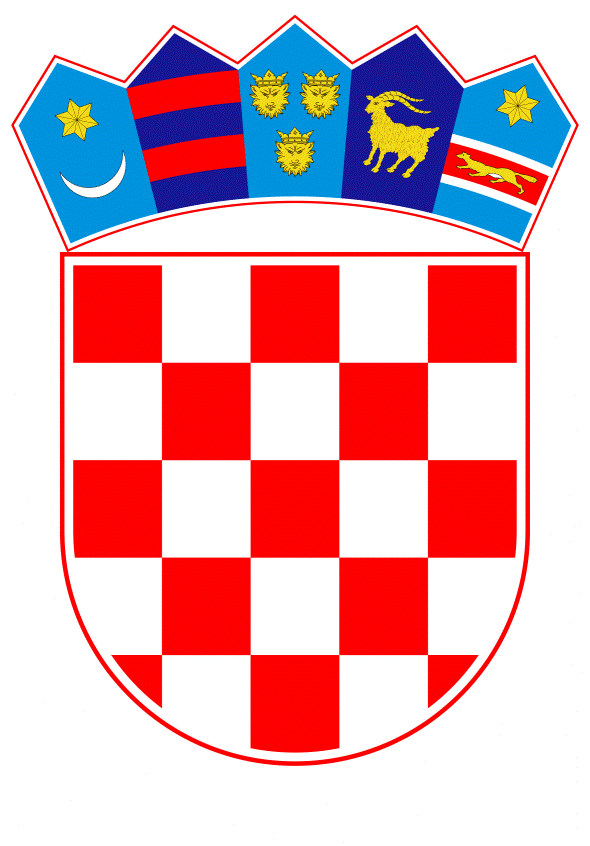 VLADA REPUBLIKE HRVATSKEZagreb, 22. kolovoza 2019.______________________________________________________________________________________________________________________________________________________________________________________________________________________________Na temelju članka 54. stavka 9. i članka 56.a stavka 3. u vezi s člankom 130. stavkom 14. Zakona o zaštiti prirode („Narodne novine“, br. 80/13, 15/18 i 14/19), Vlada Republike Hrvatske je na sjednici održanoj _________2019. godine donijelaUREDBUO EKOLOŠKOJ MREŽI I NADLEŽNOSTIMA JAVNIH USTANOVA ZA UPRAVLJANJE PODRUČJIMA EKOLOŠKE MREŽEČlanak 1.(1) Ovom Uredbom se utvrđuje popis vrsta i stanišnih tipova čije očuvanje zahtijeva određivanje područja ekološke mreže (referentna lista vrsta i staništa), uključujući i prioritetne divlje vrste te prioritetne prirodne stanišne tipove, stručni kriteriji za određivanje vPOVS-a i POP-a, kriteriji prema kojima Europska komisija vrši procjenu vPOVS-a u smislu značaja za Europsku uniju, način identifikacije te popis vPOVS-a, POVS-a, PPOVS-a i POP-a s pripadajućim ciljnim vrstama, odnosno stanišnim tipovima tih područja, način prikaza granica i kartografski prikaz vPOVS-a, POVS-a, PPOVS-a i POP-a, te način prikaza zonacije svih navedenih područja u odnosu na rasprostranjenost ciljnih vrsta i stanišnih tipova. (2) Ovom Uredbom utvrđuju se i nadležnosti javnih ustanova koje upravljaju zaštićenim područjima i područjima ekološke mreže za upravljanje i donošenje planova upravljanja ekološkom mrežom.Članak 2.Ovom se Uredbom u pravni poredak Republike Hrvatske prenose:Prilozi I., II. i III. Direktive Vijeća 92/43/EEZ od 21. svibnja 1992. o očuvanju prirodnih staništa i divlje faune i flore (SL L 206, 22. 7. 1992.), kako je zadnje izmijenjena i dopunjena Direktivom Vijeća 2013/17/EU od 13. svibnja 2013. o prilagodbi određenih direktiva u području okoliša zbog pristupanja Republike Hrvatske (SL L 158, 10. 6. 2013.)Prilog I. Direktive 2009/147/EZ Europskog parlamenta i Vijeća od 30. studenog 2009. godine o očuvanju divljih ptica (kodificirana verzija) (SL L 20, 26.1.2010.).Članak 3. (1) U smislu ove Uredbe pojedini pojmovi imaju sljedeće značenje:biogeografski seminar je pregovarački proces kojeg vodi Europska komisija, a kojim se na razini biogeografskih regija za svaki stanišni tip te za svaku divlju vrstu od interesa za Europsku uniju utvrđuje dostatnost izdvojenih vjerojatnih područja očuvanja značajnih za vrste i stanišne tipove (vPOVS) države članiceMinistarstvo je tijelo državne uprave nadležno za poslove zaštite prirodeZakon je Zakon o zaštiti prirode („Narodne novine“, br. 80/13, 15/18 i 14/19).(2) Ostali pojmovi u smislu ove Uredbe imaju jednako značenje kao pojmovi definirani Zakonom. (3) Izrazi koji se koriste u ovome Zakonu, a imaju rodno značenje, odnose se jednako na muški i ženski rod.Članak 4.(1) Područje ekološke mreže odabire se na osnovi stručnih kriterija za odabir područja za svaki prirodni stanišni tip i stanište divlje vrste od interesa za Europsku uniju i Republiku Hrvatsku.(2) Stručni kriteriji za odabir područja ekološke mreže propisani su Prilogom I. ove Uredbe.(3) Stručni kriteriji iz stavka 2. ovoga članka odnose se na:– prirodne stanišne tipove od interesa za Europsku uniju, uključujući i prioritetne stanišne tipove zastupljene na teritoriju Republike Hrvatske koji su propisani u Prilogu II. Dijelu 1. ove Uredbe (referentna lista stanišnih tipova)– staništa divljih vrsta, uključujući i ptice, od interesa za Europsku uniju te prioritetne divlje vrste koje se redovito pojavljuju na teritoriju Republike Hrvatske, a koje su propisane u Prilogu II. Dijelu 2. ove Uredbe (referentna lista ptica i ostalih divljih vrsta).(4) Ocjena stanja primjenom stručnih kriterija za svaki prirodni stanišni tip i svaku divlju vrstu sastavni je dio baze podataka ekološke mreže koju, zajedno s granicama područja iz članka 9. ove Uredbe, vodi i održava Ministarstvo, a objavljuje se putem mrežnog portala Informacijskog sustava zaštite prirode (Bioportal) kojeg vodi Ministarstvo zajedno s granicama područja iz članka 9. ove Uredbe.Članak 5.(1) Ovom Uredbom utvrđuje se popis sljedećih područja ekološke mreže:– područja očuvanja značajna za ptice (POP) iz  Priloga III. Dijela 1. ove Uredbe– područja očuvanja značajna za vrste i stanišne tipove (POVS) iz Priloga III. Dijela 2. ove Uredbe– vjerojatna područja očuvanja značajna za vrste i stanišne tipove (vPOVS) iz  Priloga III. Dijela 3. ove Uredbe– posebna područja očuvanja značajna za vrste i stanišne tipove (PPOVS) iz Priloga III. Dijela 4. ove Uredbe.Članak 6.(1) Podatke o vjerojatnim područjima očuvanja značajnim za vrste i stanišne tipove (vPOVS) i njihov kartografski prikaz Ministarstvo dostavlja Europskoj komisiji radi provedbe Biogeografskog seminara. (2) Temeljem zaključka Europske komisije utvrđenih tijekom Biogeografskog seminara, Ministarstvo usklađuje podatke o vjerojatnim područjima očuvanja značajnim za vrste i stanišne tipove (vPOVS), a Ministarstvo dostavlja usklađene podatke i kartografski prikaz Europskoj komisiji.(3) Nakon što Europska komisija uputi Republici Hrvatskoj konačni zaključak o dostatnosti vjerojatnih područja očuvanja značajnih za vrste i stanišne tipove (vPOVS) popis  područja objavljuje se u službenom glasilu Europske unije, a datumom objave ona mijenjaju status u područja očuvanja značajna za vrste i stanišne tipove (POVS).Članak 7.Europska komisija utvrđuje dostatnost vjerojatnih područja očuvanja značajnih za vrste i stanišne tipove (vPOVS) u smislu značaja za Uniju prema sljedećim kriterijima: 1. sva vPOVS područja koja je odredila Republika Hrvatska sukladno stručnim kriterijima, a koja sadrže prioritetne prirodne stanišne tipove i/ili vrste smatraju se područjima od značaja za Uniju2. procjena značaja ostalih vPOVS područja, to jest njihov doprinos održavanju ili ponovnoj uspostavi povoljnog stanja očuvanosti prirodnog stanišnog tipa iz Priloga I. Dijela 1. ove Uredbe ili vrste iz Priloga I. Dijela 2. ove Uredbe i/ili koherentnosti ekološke mreže uzima u obzir sljedeće:a) relativnu vrijednost područja na nacionalnoj razinib) geografski smještaj područja u odnosu na migratorne rute vrsta iz Priloga I. Dijela 2. ove Uredbe te pripada li područje neprekinutom ekosustavu smještenom s obje strane jedne ili više unutarnjih granica država članica Europske unijec) ukupnu površinu područjad) broj prirodnih stanišnih tipova iz Priloga II. Dijela 1. ove Uredbe i broj vrsta iz Priloga II. Dijela 2. ove Uredbe prisutnih na područjue) globalnu ekološku vrijednost područja za dotične biogeografske regije i/ili za cijelo europsko područje Država članica, u pogledu karakterističnog ili jedinstvenog izgleda njegovih obilježja i načina na koji su povezani.Članak 8.Područja ekološke mreže iz članka 5. ove Uredbe definirana su sljedećim podacima:– identifikacijskim brojem– nazivom– znanstvenim imenima divljih vrsta ili stanišnih tipova zbog kojih je pojedino područje određeno kao područje ekološke mreže (ciljne vrste i staništa) uz posebno označavanje prioritetnih divljih vrsta ili prioritetnih stanišnih tipova navođenjem oznake „*“,– kategorijama ciljnih vrsta i stanišnih tipova– statusom vrste, kod posebnih područja značajnih za očuvanje ptica.Članak 9.(1) Granice područja ekološke mreže i njihov položaj u prostoru prikazuju se na publikacijskoj karti iz Priloga IV. ove Uredbe i to kao Dio 1. Područja očuvanja značajna za ptice (POP), Dio 2. Područja očuvanja značajna za vrste i stanišne tipove (POVS), Dio 3. Vjerojatna područja očuvanja značajna za vrste i stanišne tipove (vPOVS) i Dio 4. Posebna područja očuvanja značajna za vrste i stanišne tipove (PPOVS).(2) Granice područja ekološke mreže i njihov položaj u prostoru čuva Ministarstvo u digitalnom obliku kao sloj geografskog informacijskog sustava (GIS) te su javno dostupne putem mrežnog portala Informacijskog sustava zaštite prirode (Bioportal) kojeg vodi Ministarstvo. Članak 10.Zonaciju u odnosu na rasprostranjenost ciljnih vrsta i stanišnih tipova čuva Ministarstvo u digitalnom obliku kao sloj geografskog informacijskog sustava (GIS) koji je javno dostupan putem mrežnog portala Informacijskog sustava zaštite prirode (Bioportal) kojeg vodi Ministarstvo. Članak 11.(1) Područjem ekološke mreže iz članka 5. ove Uredbe upravlja jedna ili više javnih ustanova, odnosno Ministarstvo sukladno nadležnostima utvrđenim u Prilogu V. ove Uredbe. U slučaju kada jednim područjem ekološke mreže upravlja jedna javna ustanova ta javna ustanova nadležna je za cijelo područje ekološke mreže. U slučaju kada jednim područjem ekološke mreže upravljaju dvije ili više javnih ustanova, odnosno javna ustanova i Ministarstvo, nadležnosti u Prilogu V. su utvrđene prema mjesnoj nadležnosti, granicama parka prirode, granicama nacionalnog parka, granicama područja ekološke mreže ili granicama teritorijalnog mora Republike Hrvatske, odnosno mora pod nacionalnom jurisdikcijom.(2) Prilogom V. ove Uredbe za svako područje ekološke mreže utvrđuje se nadležnost javnih ustanova i Ministarstva za upravljanje i donošenje plana upravljanja tim područjem. Područje ekološke mreže u Prilogu V. navodi se identifikacijskim brojem područja i nazivom područja, a javne ustanove navode se svojim punim službenim nazivom.Članak 12.Prilozi I. do V. tiskani su uz ovu Uredbu i njezin su sastavni dio. Članak 13.Danom stupanja na snagu ove Uredbe prestaje važiti Uredba o ekološkoj  mreži (Narodne novine, br. 124/13 i 105/15).Članak 14.Ova Uredba stupa na snagu osmoga dana od dana objave u „Narodnim novinama“.Klasa: Urbroj: Zagreb, PREDSJEDNIK mr. sc. Andrej PlenkovićPrilog I.STRUČNI KRITERIJI ZA ODABIR PODRUČJA EKOLOŠKE MREŽEA. Kriteriji za odabir područja za očuvanje prirodnih stanišnih tipovaa) stupanj zastupljenosti stanišnog tipa na području ekološke mrežeb) površina stanišnog tipa na području ekološke mreže u odnosu na ukupnu površinu tog stanišnog tipa na teritoriju cijele državec) stupanj očuvanosti strukture i funkcija stanišnog tipa prirodnog staništa te mogućnosti obnoved) globalna procjena vrijednosti područja ekološke mreže za očuvanje stanišnog tipa.B. Kriteriji za odabir područja za očuvanje divljih vrsta, osim pticaa) veličina i gustoća populacije vrsta koje su prisutne na području ekološke mreže u odnosu na populaciju prisutne na teritoriju cijele državeb) stupanj očuvanosti obilježja staništa koja su značajna za vrstu i mogućnosti njihove obnovec) stupanj izoliranosti populacije koja je prisutna na području ekološke mreže u odnosu na prirodnu rasprostranjenost vrsted) globalna procjena vrijednosti područja ekološke mreže za očuvanje vrstee) za široko rasprostranjene životinjske vrste područja odgovaraju mjestima unutar prirodne rasprostranjenosti takvih vrsta u kojima postoje fizički ili biološki čimbenici bitni za njihov život i razmnožavanje. Za široko rasprostranjene vodene vrste područja se predlažu samo gdje postoji područje koje se može jasno odrediti i koje predstavlja fizičke i biološke čimbenike bitne za njihov život i razmnožavanje.C. Kriteriji za odabir područja za očuvanje divljih vrsta pticaEuropski IBA kriteriji za odabir područja IBA (Important Bird Areas) u Europi: http://www.birdlife.org/datazone/info/ibacriteuroPrilog IV. Dio 1. Područja očuvanja značajna za ptice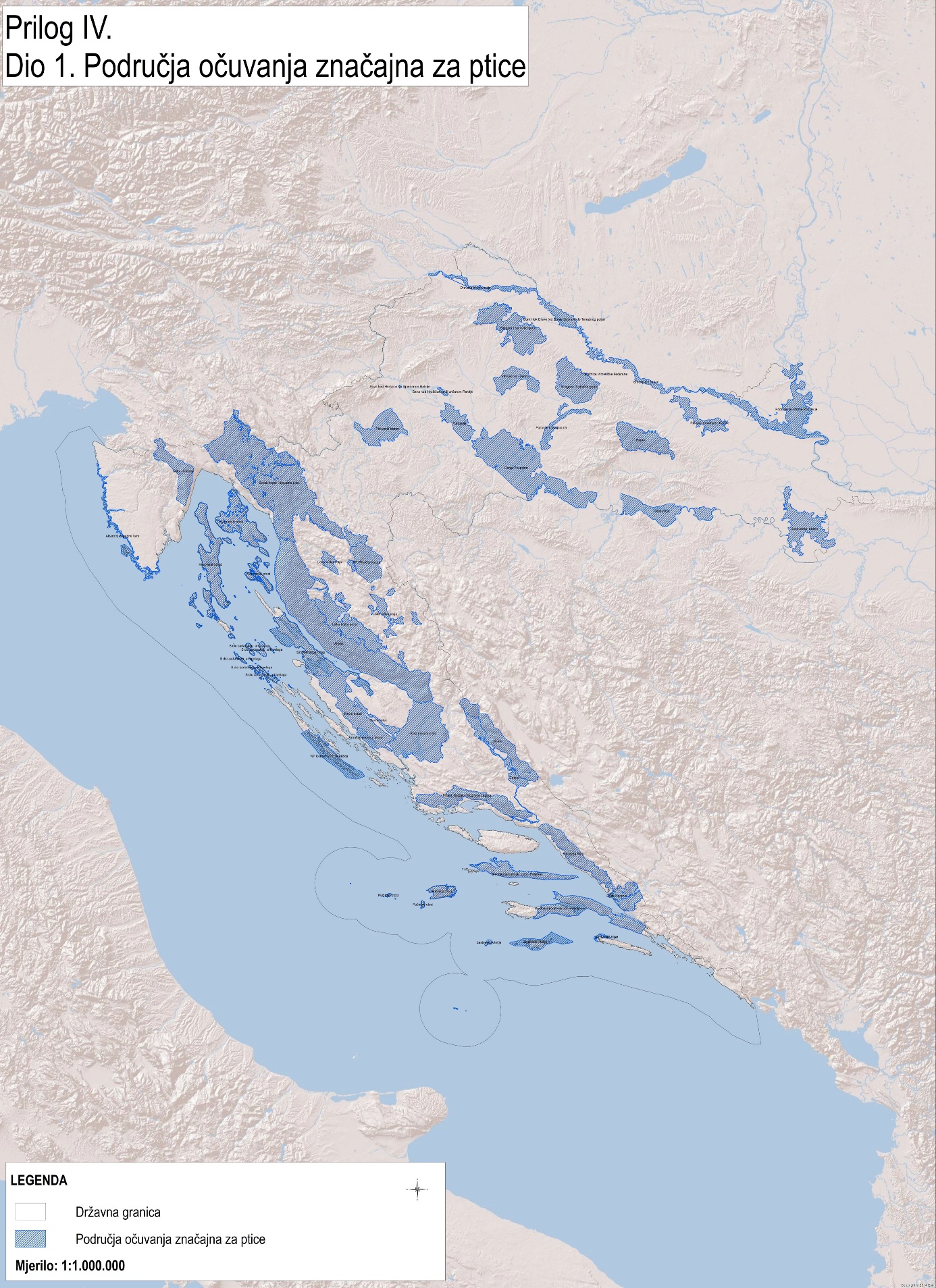 Prilog IV. Dio 2. Područja očuvanja značajna za vrste i stanišne tipove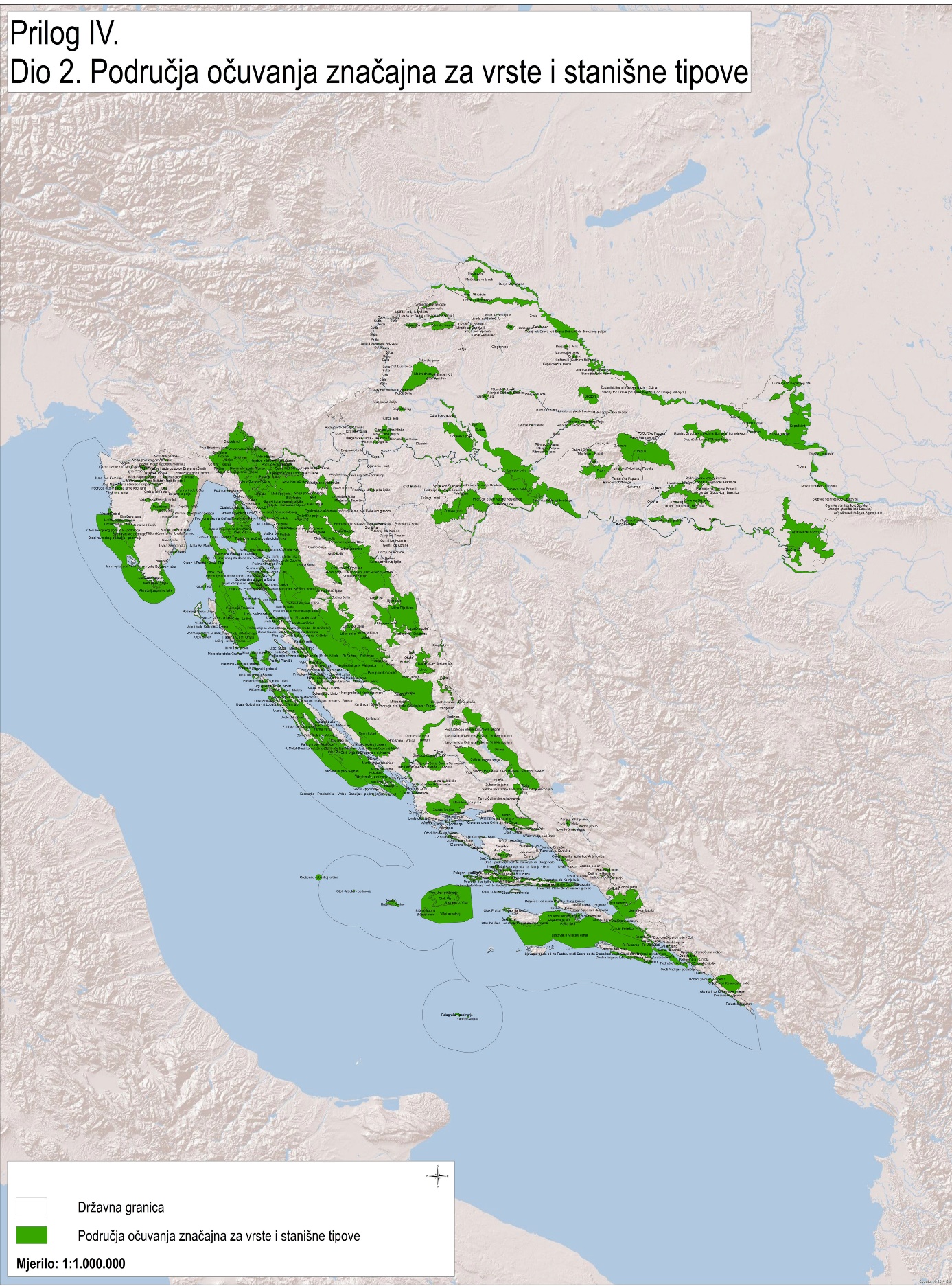 Prilog IV. Dio 3. Vjerojatna područja očuvanja značajna za vrste i stanišne tipove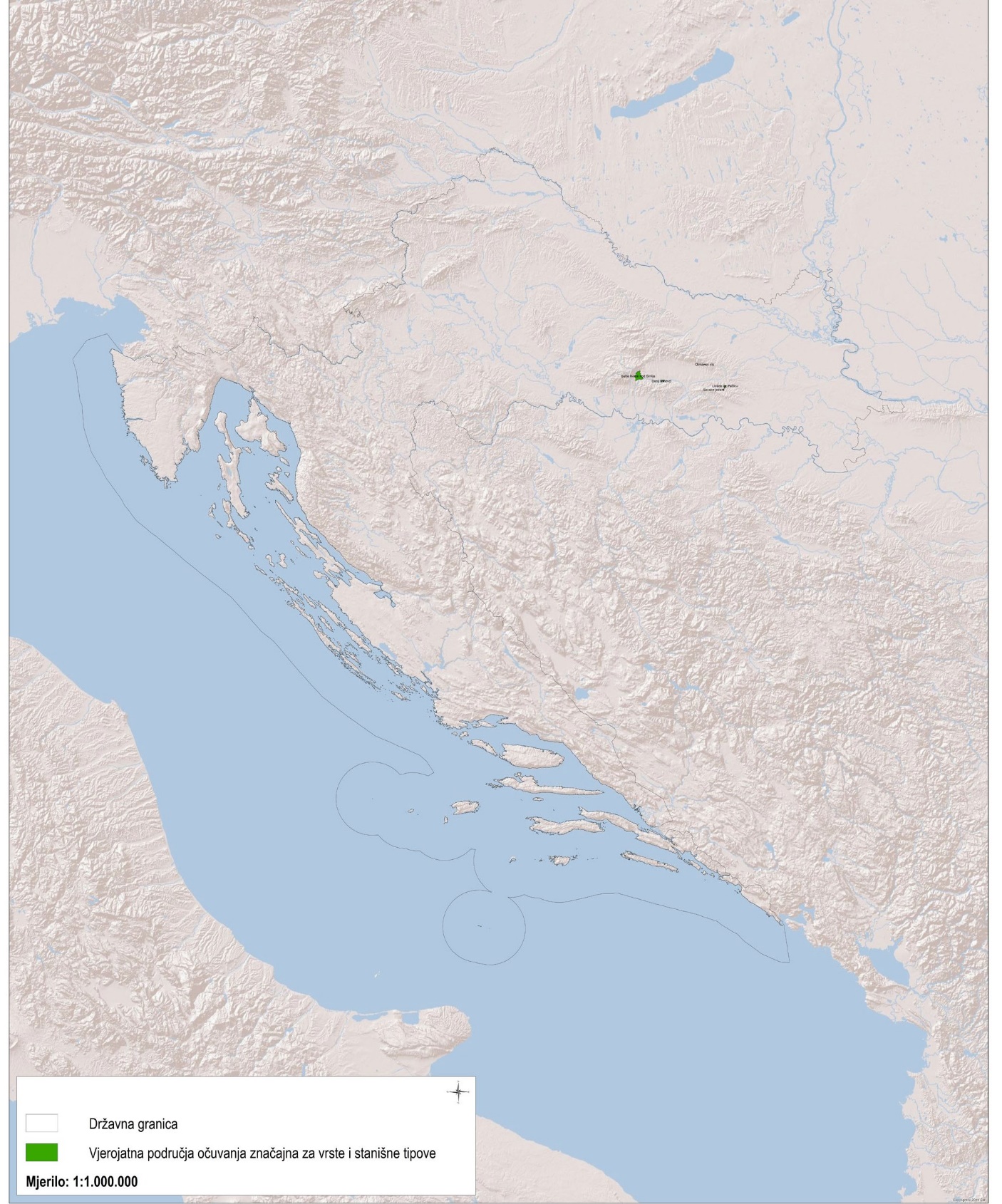 Prilog IV. Dio 4. Posebna područja očuvanja značajna za vrste i stanišne tipove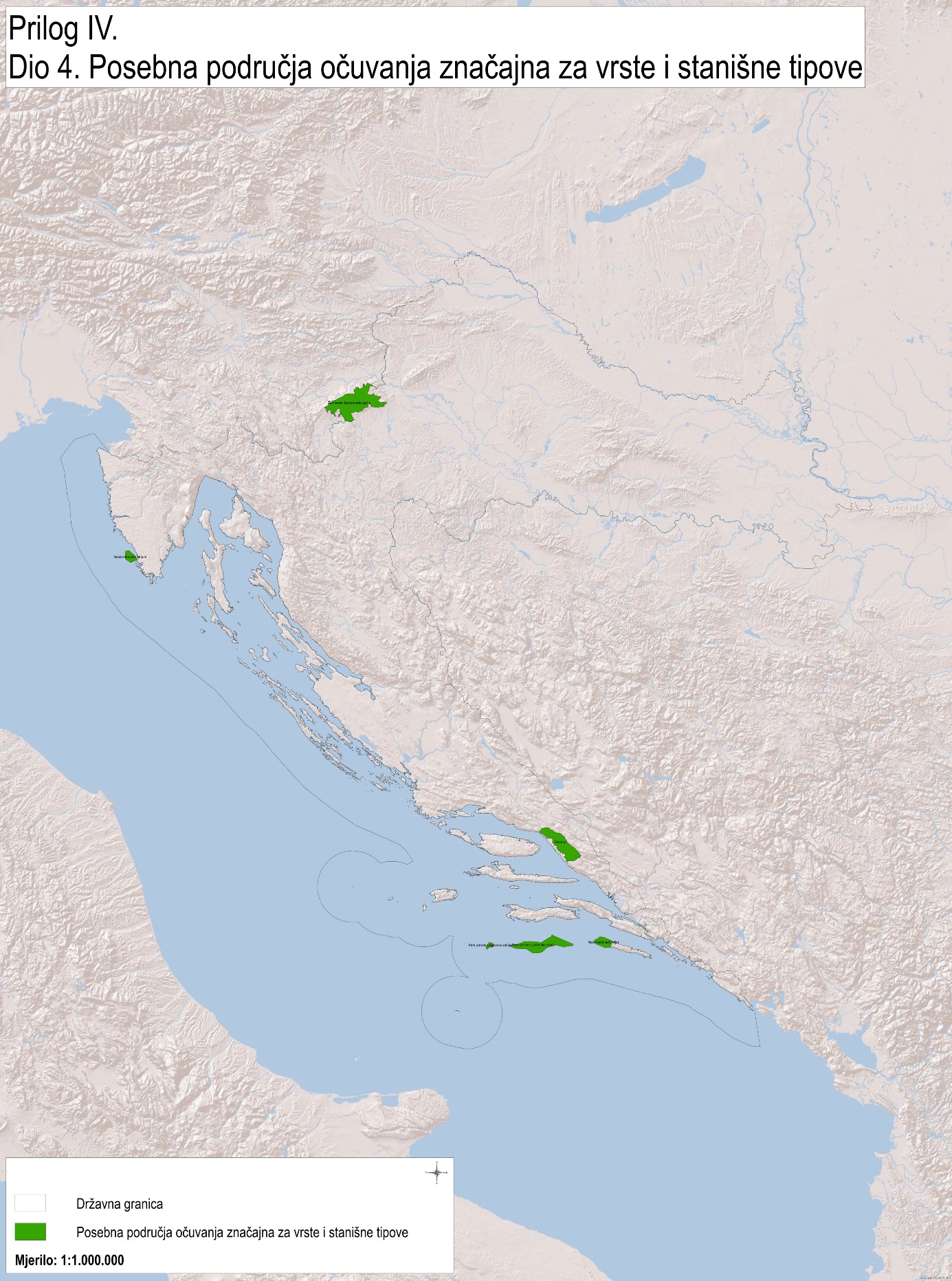 OBRAZLOŽENJEMinistarstvo zaštite okoliša i energetike nositelj je izrade Uredbe o ekološkoj mreži i nadležnostima javnih ustanova za upravljanje područjima ekološke mreže  mreži koja se donosi temeljem članka 54. stavka 9. te članka 56.a stavka 3., u svezi s člankom 130. stavkom 14.  Zakona o zaštiti prirode (Narodne novine, br. 80/13, 15/18 i 14/19). Trenutno je na snazi Uredba o ekološkoj mreži (Narodne novine, br. 124/13 i 105/15) koja je donesena 2013. godine te izmijenjena 2015. godine. Razlozi za donošenje nove Uredbe odnose se na potrebu usklađivanja nazivlja područja ekološke mreže kako su ona utvrđena Zakonom o izmjenama i dopunama Zakona o zaštiti prirode (Narodne novine, broj 15/18), radi novih podataka o ciljnim vrstama i stanišnim tipovima područja ekološke mreže koje je u protekle tri godine prikupila Hrvatska agencija za okoliš i prirodu koja je 1. siječnja 2019. godine pripojena Ministarstvu zaštite okoliša i energetike, a koji su rezultat provedenih istraživanja i praćenja stanja, odnosno izrade nove karte prirodnih i polu-prirodnih kopnenih nešumskih i slatkovodnih staništa Republike Hrvatske, kao i zbog utvrđivanja nadležnosti javnih ustanova za upravljanje i donošenje planova upravljanja područjima ekološke mreže.Zakonom o izmjenama i dopunama Zakona o zaštiti prirode, provedeno je usklađivanje nazivlja područja ekološke mreže sa nazivljem iz Direktive Vijeća 92/43/EEZ od 21. svibnja 1992. o očuvanju prirodnih staništa i divlje faune i flore (SL L 206, 22. 7. 1992.), kako je zadnje izmijenjena i dopunjena Direktivom Vijeća 2013/17/EU od 13. svibnja 2013. o prilagodbi određenih direktiva u području okoliša zbog pristupanja Republike Hrvatske (SL L 158, 10. 6. 2013.) (u daljnjem tekstu: Direktiva Vijeća 92/43/EEZ), a radi se o sljedećim nazivima: vjerojatno područje očuvanja značajno za vrste i stanišne tipove (vPOVS), područje očuvanja značajno za vrste i stanišne tipove (POVS) i posebno područje očuvanja značajno za vrste i stanišne tipove (PPOVS). Termin „područje očuvanja značajno za ptice (POP)” bilo je na odgovarajući način utvrđeno još Zakonom o zaštiti prirode iz 2013. godine. Imajući u vidu navedeno, ovom Uredbom primjenjuje se odgovarajuće nazivlje.Drugi razlog donošenja ove Uredbe leži u izmjenama i dopunama popisa vrsta i stanišnih tipova čije očuvanje zahtijeva određivanje područja ekološke mreže te ciljnih vrsta i stanišnih tipova područja ekološke mreže koji su dani u stručnom obrazloženju Hrvatske agencije za okoliš i prirodu (KLASA:612-07/18-25/07, URBROJ: 427-07 -16-18-2 od 3. svibnja 2018. godine). Radi se o sljedećim razlozima:Brisanje četiri područja očuvanja značajnih za vrste i stanišne tipoveOva Uredba više ne sadrži sljedeća četiri područja očuvanja značajna za vrste i stanišne tipove (POVS) HR2000924 Suho polje, HR2001246 Izvor u Medveji, HR2001247 Ribnik izvor te HR2001369 Područje oko špilje Golubinka, koja su bila sastavni dio Uredbe o ekološkoj mreži (Narodne novine, br. 124/13 i 105/15).Brisanje područja ekološke mreže HR2000924 Suho polje provedeno je zbog pogrešnog tumačenja toponima te činjenice da je prostor koji je potrebno štititi već uključen u ekološku mrežu kroz POP područje HR1000029 Cetina. Brisanje područja ekološke mreže HR2001246 Izvor u Medveji provedeno je zbog očitovanja Hrvatskog biospeleološkog društva od 21. listopada 2015.g., u kojem navode da Izvor u Medveji ne odgovara definiciji speleološkog objekta te da, prema dostupnoj literaturi i prilikom biospeleoloških istraživanja, nije nađena podzemna fauna. Slijedom toga, smatra se da Izvor u Medveji ne odgovara stanišnom tipu 8310 sukladno definiciji staništa iz Interpretacijskog priručnika o staništima Europske unije.Brisanje područja ekološke mreže HR2001247 Ribnik izvor provedeno je također zbog očitovanja Hrvatskog biospeleološkog društva od 21. listopada 2015.g., u kojem navode da Ribnik izvor ne odgovara definiciji speleološkog objekta te da, prema dostupnoj literaturi i prilikom biospeleoloških istraživanja, nije nađena podzemna fauna. Slijedom toga, smatra se da Ribnik izvor ne odgovara stanišnom tipu 8310 sukladno definiciji staništa iz Interpretacijskog priručnika o staništima Europske unije. Brisanje područja ekološke mreže HR2001369 Područje oko špilje Golubinka, Dugi otok provedeno je temeljem reference Kovač D., Zrnčić V. (2011): Istraživanje vrste Nyctalus lasiopterus (golemi večernjak) u PP Telašćica i okolnom području, BIUS, izvještaj za Park prirode Telašćica. Točka nalaza ciljnih vrsta za koje je područje izdvojeno nalazi se unutar područja ekološke mreže HR4000002 Park prirode Telašćica te su navedene vrste dodane kao ciljne na to područje.Dodavanje novih vjerojatnih područja očuvanja značajnih za vrste i stanišne tipove (vPOVS)Ovom Uredbom  dodano je pet novih vjerojatnih područja očuvanja značajna za vrste i stanišne tipove (vPOVS): HR2001509 Donji Emovci, HR2001510 Livade uz Pačicu, HR2001511 Suhe livade kod Sinlija, HR2001512 Sovsko jezero i HR2001513 Otmanov vis. Sva navedena područja dodana su temeljem rezultata istraživanja koja je provela Javna ustanova za upravljanje zaštićenim područjem Požeške-slavonske županije u periodu od 2013. do 2017. godine, kao i terenskih obilazaka djelatnika Hrvatske agencije za okoliš i prirodu koji su potvrdili vrijednost područja. Također, sukladno zaključcima Biogeografskog seminara iz 2014. godine o dostatnosti vPOVS područja koje je Republika Hrvatska 2013. godine predložila u mrežu Natura 2000 temeljem Direktive Vijeća 92/43/EEZ, za stanišni tip 6510 Nizinske košanice (Alopecurus pratensis, Sanguisorba officinalis) s Priloga I Direktive Vijeća 92/43/EEZ, za kontinentalnu  biogeografsku regiju, utvrđena je znanstvena rezerva (SR -  scientific  reserve).Dodavanje područja HR2001509 Donji Emovci i područja HR2001510 Livade uz Pačicu provedeno je imajući u vidu navedenu znanstvenu rezervu s ciljem očuvanja stanišnog tipa 6510 Nizinske košanice (Alopecurus pratensis, Sanguisorba officinalis), čime se doprinosi postizanju ravnomjernog rasporeda područja ekološke mreže izdvojenih za ovaj stanišni tip i bolja pokrivenost geografske distribucije stanišnog tipa unutar biogeografske regije te samim time doprinosi ispunjenju obaveza Republike Hrvatske koje proizlaze iz zaključaka Biogeografskog seminara.Nadalje, zbog posebnosti i izoliranosti područja, Sovsko jezero izdvojeno je iz postojećeg područja ekološke mreže HR2000623 Šume na Dilj gori u zasebno područje HR2001512 Sovsko jezero s ciljnim stanišnim tipom 3150 Prirodne eutrofne vode s vegetacijom Hydrocharition ili Magnopotamion.Dodavanje područja HR HR2001511 Suhe livade kod Sinlija važno je radi očuvanja stanišnog tipa 6210 Suhi kontinentalni travnjaci (Festuco-Brometalia) (važni lokaliteti za kaćune). S obzirom da je u kontinentalnom dijelu Republike Hrvatske većina nekadašnjih suhih travnjaka prenamijenjena u poljoprivredne površine te da je ovaj stanišni tip na predloženom području reprezentativan i dobro očuvan, dodavanjem ovog područja u ekološku mrežu za ovaj stanišni tip, postiže se bolja geografska pokrivenost stanišnog tipa te doprinosi osiguravanju povezanosti i koherentnosti ekološke mreže. Dodavanje područja HR2001513 Otmanov vis važno je zbog postizanja ravnomjerne distribucije POVS unutar biogeografske regije i očuvanja stanišnog tipa 91M0 Panonsko-balkanske šume kitnjaka i sladuna, koji se na ovom području nalazi u prašumskim sastojinama.Donošenjem ove Uredbe u nacionalno zakonodavstvo će biti uvrštena vPOVS koja do sada nisu bila sastavni dio ekološke mreže (HR2001509 Donji Emovci, HR2001510 Livade uz Pačicu, HR2001511 Suhe livade kod Sinlija i HR2001512 Sovsko jezero) kako bi se na njih počele primjenjivati odredbe Zakona o zaštiti prirode koje se odnose na postupak ocjene prihvatljivosti za ekološku mrežu kao i sve druge odredbe Zakona kojima se osigurava očuvanje područja ekološke mreže. Time se osigurava ispunjavanje obveza koje proizlaze iz presuda Europskog suda (C-117/03- Judgement of the Court of 13 January 2005, Dragaggi; C-244/05 - Judgement of the Court of 14 September 2006, Bund Naturschutz), a koje ukazuju na mehanizme očuvanja područja koja su države članice predložile Europskoj komisiji, a još nisu uvrštena na Listu područja od interesa za Europsku uniju. Trenutno Lista područja od interesa za Europsku uniju (SCI tj. POVS) obuhvaća područja ekološke mreže koja su objavljena u: Provedbenoj odluci Komisije (EU) 2018/42 оd 12. prosinca 2017. o donošenju jedanaestog ažuriranog popisa područja od značaja za Zajednicu za alpsku biogeografsku regiju Provedbenoj odluci Komisije (EU) 2018/43 оd 12. prosinca 2017. o donošenju jedanaestog ažuriranog popisa područja od značaja za Zajednicu za kontinentalnu biogeografsku regijuProvedbenoj odluci Komisije (EU) 2018/37 оd 12. prosinca 2017. o donošenju jedanaestog ažuriranog popisa područja od značaja za Zajednicu za sredozemnu biogeografsku regiju.Sva vPOVS područja podliježu postupku ocjene dostatnosti kojeg provodi Europska komisija putem Biogeogrfskog seminara ili bilateralnih konzultacija. Dodavanje područja očuvanja značajna za vrste i stanišne tipove za koje su uspostavljene mjere očuvanja u svrhu održavanja povoljnog stanja očuvanosti divljih vrsta i prirodnih staništa (PPOVS)Tijekom 2016. godine i 2017. godine usvojeni su planovi upravljanja za područja ekološke mreže HR2000604 Nacionalni park Brijuni, HRS000037 Nacionalni park Mljet, HRS000038 Park prirode Lastovska otočje, HR5000030 Biokovo i HR2000586 Žumberak Samoborsko gorje. Kroz izrađene planove upravljanja definirani su ciljevi očuvanja i mjere za očuvanje ciljnih vrsta i stanišnih tipova za navedena područja ekološke mreže, kao i aktivnosti kojima se ciljevi očuvanja postižu te pokazatelji provedbe aktivnosti u planu. Time je osigurana primjena članka 55. stavka 1. Zakona o zaštiti prirode, konkretno  uspostavljene su mjere očuvanja ciljnih vrsta i stanišnih tipova za navedena područja te se, prema Zakonu o  zaštiti  prirode, predlažu kao posebna područja očuvanja značajna za vrste i stanišne tipove (PPOVS), a navedena su u Prilogu III, Dijelu 4. ove Uredbe.Izmjena karte prirodnih i polu-prirodnih kopnenih nešumskih i slatkovodnih staništa Republike  HrvatskeU okviru komponente II Projekta integracije mreže Natura 2000 u Hrvatskoj (,,Natura 2000 Integration Project", NIP projekt) izrađena je nova karta prirodnih i polu-prirodnih kopnenih nešumskih i slatkovodnih staništa Republike Hrvatske u mjerilu 1:25.000. Metodologija izrade karte staništa uključivala je kombinaciju interpretacije satelitskih i digitalnih orto-foto snimki i terenskog rada te je tijekom trogodišnjeg terenskog rada prikupljeno više od 64.000 terenskih točaka s podacima o  stanišnim tipovima, što je rezultiralo recentnim saznanjima o prisutnosti pojedinih stanišnih tipova na teritoriju Republike Hrvatske te o njihovoj prostornoj  rasprostranjenosti. Revizijom je  utvrđena prisutnost novih stanišnih tipova s Priloga I. Direktive Vijeća 92/43/EEZ koji do sada nisu bili evidentirani u Republici  Hrvatskoj i to stanišnog tipa 8220 Silikatne stijene sa hazmofitskom vegetacijom i stanišnog tipa 91D0* Šume na acidofilnim cretovima, što je rezultiralo potrebom njihovog uvrštavanja na referentnu listu stanišnih tipova sadržanog u Prilog II. Dijelu 1. ove Uredbe i uvrštavanje kao ciljnih stanišnih tipova na postojeća područja ekološke mreže. Također, prikupljanjem novih podataka o stanišnim tipovima utvrđene su postojeće determinacijske pogreške na pojedinim područjima ekološke mreže vezano uz ciljne stanišne tipove koje su sada adekvatno ispravljene u Prilogu III., Dijelu 2. ove Uredbe.Rezultati provedenih istraživanja i praćenja stanja vrsta s Priloga II. Direktive Vijeća 92/43/EEZNedavno provedenim istraživanjima u Republici Hrvatskoj, prikupljeni su novi podaci o vrstama koje do sada nisu bile zabilježene u Hrvatskoj, a nalaze se na Prilogu II. Direktive Vijeća 92/43/EEZ:Arytrura musculus - Koren, T., Zadravec, M. (2017): Testiranje  metodologije kartiranja  vrsteBolbelasmus unicornis na području Gradišta, Županja. Udruga Hyla, Zagreb, str. 51.,Rupicapra rupicapra balcanica - Šprem, N., Buzan, E. (2016): The genetic impact of chamois management  in the Dinarides,Dicranum viride - Alegro, A., Papp, B., Szurdoki, E., Šegota, V., Šapić, I., Vukelić , J. (2014): Contribution to the bryophyte flora of Croatia III. Plitvička jezera National Park and adjacent areas. Studia botanica hungarica  45: 49-65,koje su, sukladno tome, uvršteni na referentnu listu vrsta koja je sadržana u Prilogu II., Dijelu 2. ove Uredbe te dodane kao ciljne vrste na postojeća područja ekološke mreže.Dodatno, provedena su istraživanja vrsta za koje, slijedom službenih zaključaka Europske komisije o rezultatima Biogeografskog seminara za Republiku Hrvatsku iz 2014. godine, konačni zaključak o njihovom statusu nije bilo moguće donijeti zbog nedostatka podataka (znanstvena rezerva - SR):Cucujus cinnaberinus - Temunović, M., Dražina , T., Koren, T., Šerić Jelaska, L., Lauš, B., Šag, M ., Turić, N. (2016): Istraživanje saproksilnih Natura 2000 kornjaša u  kontinentalnoj  biogeografskoj regiji (Cucujus cinnaberinus i Rhysodes sulcatus) za koje je određen status „Scientific reserve" na Biogeografskom seminaru. Završno izvješće. Udruga BIOM. Zagreb, str . 43.Rhysodes sulcatus - Temunović, M., Dražina, T., Koren, T., Šerić Jelaska, L., Lauš, B., Šag, M., Turić, N. (2016): Istraživanje saproksilnih Natura 2000 kornjaša u kontinentalnoj biogeografskoj regiji (Cucujus cinnaberinus i Rhysodes sulcatus) za koje je određen status „Scientific reserve" na Biogeografskom seminaru. Završno izvješće. Udruga BIOM. Zagreb, str. 43.Navedene vrste dodane su kao ciljne vrste na postojeća područja ekološke mreže gdje su zabilježene. Također, istraživanjima i praćenjem stanja prikupljeni su novi podaci i o drugim vrstama s Priloga II. te stanišnim tipovima s Priloga I. Direktive Vijeća 92/43/EEZ.Sve navedeno sadržano je u Prilogu III. Dijelu 2. ove Uredbe.    Usklađivanje  kategorija za ciljne vrste i statusa vrsta s Priloga I. Direktive 2009/147/EZ Sukladno člancima 3. i 4. Direktive 2009/147/EZ Europskog parlamenta i Vijeća od 30. studenog 2009. o očuvanju divljih ptica (kodificirana verzija) (SL L 20, 26. 1. 2010.), kako je zadnje izmijenjena i dopunjena Direktivom Vijeća 2013/17/EU od 13. svibnja 2013. o prilagodbi određenih direktiva u području okoliša zbog pristupanja Republike Hrvatske (SL L 158, 10. 6. 2013.), za ciljne vrste ptica za koje su izdvojena područja očuvanja značajna za ptice (POP) izvršeno je usklađivanje kategorija i statusa vrsta. Korekcija granica područja  ekološke mrežeSukladno terenskim obilascima područja ekološke mreže te na temelju rezultata  istraživanja i praćenja stanja, kao i dojava s terena, utvrđene su  potrebne korekcije granica pojedinih područja ekološke mreže. Provedena je korekcija granica područja HR2001385 Orljava na način da se isključi kanalizirani dio Orljave u Pleternici. Ovaj dio vodotoka prolazi kroz urbanizirano područje te je prirodni tok u potpunosti izmijenjen hidrotehničkim radovima (prije proglašenja ekološke mreže), a dodatno je i kao hitna mjera obrane od poplava u 2014. godini podignut nasip. Kako ovaj dio vodotoka nije bio reprezentativan niti je u trenutku proglašenja mreže na ovom kanaliziranom potezu bio rasprostranjen ciljni stanišni tip, kao ni postojalo stanište ciljne vrste, u dogovoru i na prijedlog javne ustanove za upravljanje ostalim zaštićenim područjima i/ili drugim zaštićenim dijelovima prirode na području Požeško-slavonske županije, ovaj potez vodotoka je isključen iz mreže.Provedena je korekcija granica područja HR2001329 Potoci oko Papuka. Isključen je dio potoka Veličanka od Risnice do Požege, dok je uključen potok Stražemanka do utoka u potok Veličanku ispod mjesta Trenkovo čime je ispravljena tehnička pogreška nastala prilikom iscrtavanja granica u mjerilu 1:5.000 te je osigurana reprezentativnost i koherentnost mreže s obzirom na ciljni stanišni tip 3260.Na prijedlog Javne ustanove za  upravljanje zaštićenim područjima i  drugim zaštićenim dijelovima prirode Šibensko-kninske županije – PRIRODA, prošireno je područje ekološke mreže HR3000419 J. Molat-Dugi-Kornat-Murter-Pašman-Ugljan-Rivanj-Sestrunj-Molat u njegovom južnom dijelu, nakon analize dostavljenih podataka o prisutnosti dupina na tom dijelu. Sukladno tome izmijenjen i naziv područja u „J. Molat- Dugi-Kornat-Žirje-Zlarin-Murter­Pašman-Ugljan-Rivanj-Sestrunj-Molat“.Na prijedlog Jave ustanove More i krš, temeljem istraživanja koja je provela javna ustanova prošireno je područje ekološke mreže HR3000120 Zlatni rat na Braču – podmorje zbog očuvanja stanišnog tipa Naselja posidonije, među ciljne stanišne tipove područja ekološke mreže HR3000109 Krknjaši dodan je stanišni tip 1110 Pješčana dna trajno prekrivena morem, a na područje ekološke mreže HR3000095 Pakleni otoci dodan je stanišni tip 1140 Muljevita i pješčana dna izložena zraku za vrijeme oseke. Temeljem podataka Zavoda za ornitologiju Hrvatske akademije znanosti i umjetnosti te novih spoznaja dobivenih praćenjem stanja, izmijenjena je granica POP-a HR1000002 Sava kod Hruščice na način da se u područje uključi šljunčara Rakitje s gnjezdilištem crvenokljune čigre (Sterna hirundo) te je istovremeno korigirana postojeća JZ granica područja na način da isključi područje koje ne sadrži ključna staništa za prehranu i potencijalno gniježđenje ciljnih vrsta ptica.S ciljem ispravka tehničke pogreške, iz područja HR5000032 Akvatorij zapadne Istre isključen je prostor Nacionalnog parka Brijuni (HR2000604) na način da se navedena POVS više prostorno ne preklapaju.Korekcija naziva područja ekološke  mrežePrema novim informacijama usklađeni su nazivi pojedinih područja ekološke mreže prema lokalnim nazivima ili toponimima.Korekcija naziva vrsta s Priloga II. Direktive Vijeća 92/43/EEZNa temelju novih spoznaja izvršena je korekcija znanstvenih naziva vrsta s Priloga II. Direktive Vijeća 92/43/EEZ, sukladno važećem taksonomskom statusu, te je korigirane znanstvene nazive bilo nužno uvrstiti u Prilog II. Dio 2. i Prilog III. Dio 2. ove Uredbe.  Način prikaza zonacije rasprostranjenosti ciljnih vrsta i stanišnih tipovaDirektive Vijeća 92/43/EEZ članku 6. stavku 1. navodi da je za svako područje ekološke mreže koje je izdvojeno za stanišne tipove s Priloga I. i vrste s Priloga II. Direktive potrebno razraditi  mjere za njihovo očuvanje. Kako bi bilo moguće definirati mjere očuvanja, potrebno  je odrediti ciljeve očuvanja za svaki pojedini stanišni tip i/ili vrstu za koje je područje ekološke mreže proglašeno. U svrhu određivanja ciljeva očuvanja, izrađena je zonacija rasprostranjenosti ciljnih vrsta i stanišnih tipova za područja ekološke mreže. Zona rasprostranjenosti vrste, odnosno stanišnog tipa je kartografski prikaz područja zastupljenosti staništa ciljnih vrsta te ciljnih stanišnih tipova unutar područja ekološke mreže, a služi utvrđivanju stvarne rasprostranjenosti ciljnih vrsta i stanišnih tipova te ključnih elemenata staništa vrste za prehranu i/ili razmnožavanje, gdje se kroz površinu dobivene zone utvrđuje/kvantificira cilj očuvanja pojedine ciljne vrste i stanišnog  tipa.Zonacija se izrađuje analizom dostupnih podataka prikupljenih kroz kartiranje, istraživanje i praćenje stanja, kao i kartografskih podloga te pregledom relevantne literature, uz  suradnju javnih ustanova nadležnih za upravljanje predmetnim područjem ekološke mreže. Zone rasprostranjenosti vrste/stanišnog tipa pohranjene su u shapefile formatu te će, nakon nadogradnje Informacijskog sustava zaštite prirode (ISZP) modulom za upravljanje područjima ekološke mreže, biti utvrđene kao sloj geografskog informacijskog sustava (GIS) koji je dio ISZP-a. Sloj sa zonama rasprostranjenosti ciljnih vrsta i stanišnih tipova bit će dostupan javnosti putem internetskog preglednika Bioportal (www.bioportal.hr). Za dio područja ekološke mreže podaci o zonaciji dostupni su na zahtjev u Hrvatskoj agenciji za okoliš i prirodu. Po usvajanju Uredbe o ekološkoj mreži biti će izmijenjena i baza podataka o ekološkoj mreži (http://www.bioportal.hr/gis/). Navedenu bazu podataka zajedno s novim kartografskim prikazom područja ekološke mreže Republika Hrvatska dostaviti će Europskoj komisiji. Uzimajući u obzir sve navedeno, detaljni podaci o broju i površinama područja ekološke mreže prikazani su u Tablici 1. iz koje je vidljivo da nije došlo do značajne promjene u broju i površini izdvojenih područja ekološke mreže u odnosu na područja utvrđena Uredbom o ekološkoj mreži (Narodne novine, br. 124/13 i 105/15). Zbirno, teritorij Republike Hrvatske pod ekološkom mrežom u odnosu na ukupni teritorij (kopno i more) iznosi sada 29,34 % (prije 29,08%), površina kopna 36,67 % (prije 36,73%), a teritorijalnog mora i unutarnjih morskih voda 16,26% (prije 15,42%).Tablica 1: Broj i površina područja ekološke mreže prema važećoj Uredbi Tablica 2: Broj i površina područja ekološke mreže prema prijedlogu Uredbe Također, razlog za donošenje ove Uredbe je i provedba Zaključka Vlade Republike Hrvatske (KLASA: 022-03/18-07/355, URBROJ: 50301-25/06-18-2) od 2. kolovoza 2018. godine o smanjenju broja agencija, zavoda, fondova, instituta, zaklada, trgovačkih društava i drugih pravnih osoba s javnim ovlastima, kojim je zadužila nadležna tijela državne uprave za provedbu svih aktivnosti radi realizacije predmetnog smanjenja. Obzirom da sukladno Zakonu o izmjenama i dopunama Zakona o zaštiti okoliša (Narodne novine, broj 118/18), Ministarstvo zaštite okoliša i energetike s 1. siječnjem 2019. godine preuzelo poslove Hrvatske agencije za okoliš i prirodu, potrebno je u tekstu ove Uredbe umjesto Hrvatske agencije za okoliš i prirodu navesti Ministarstvo. Pored navedenog ovom Uredbom se utvrđuju i nadležnosti javnih ustanova koje upravljaju zaštićenim područjima i područjima ekološke mreže za upravljanje i donošenje planova upravljanja ekološkom mrežom. Člankom 56.a Zakona o zaštiti prirode (Narodne novine, br. 80/13, 15/18 i 14/19) utvrđuje se obveza donošenja plana upravljanja ekološkom mrežom. Plan upravljanja donose javne ustanove nadležne za upravljanje zaštićenim područjima i područjima ekološke mreže na način propisan odredbama članaka 134. Zakona o zaštiti prirode. Obzirom da jednim područjem ekološke mreže može upravljati jedna, ali i više javnih ustanova, ovisno o veličini i granicama tog područja, potrebno je ovom Uredbom precizno utvrditi nadležnosti javnih ustanova za upravljanjem i donošenjem te posljedično i provedbom plana upravljanja. Zakonom o zaštiti prirode je propisano da, u slučaju kada područjem ekološke mreže upravlja više javnih ustanova, upravna vijeća nadležnih javnih ustanova donose cjeloviti plan upravljanja područjem ekološke mreže, ali svaka javna ustanova provodi plan u okviru svoje mjesne nadležnosti. Podrazumijeva se da svaka nadležna javna ustanova sudjeluje i u izradi plana upravljanja sukladno svojim nadležnostima. Područja ekološke mreže na koja se odnosi ova Uredba utvrđena su Prilogom III. Dijelovima 1. – 4. ove Uredbe.Prijedlog nadležnosti javnih ustanova za upravljanje i donošenje planova upravljanja područjima ekološke mreže raspravljen je 2016. godine u okviru provedbe projekta tehničke pomoći financiranog iz OP Okoliš 2017.-2013. naziva „Izrada projektne dokumentacije za projekt izrade okvira za upravljanje ekološkom mrežom Natura 2000“.. Nadležnosti utvrđene ovom Uredbom, utvrđene su uzimajući u obzir nadležnosti javnih ustanova za upravljanje zaštićenim područjima (nacionalnih parkova i parkova prirode) temeljem odredbi Zakona o zaštiti prirode, položaj i granice područja ekološke mreže (uključujući i granicu teritorijalnog mora, odnosno mora pod nacionalnom jurisdikcijom), kao i mjesnu nadležnost javnih ustanova.  Definiranje nadležnosti provedeno je kroz konzultacije sa svim javnim ustanovama za upravljanje zaštićenim područjima i područjima ekološke mreže.  Ovom Uredbom se u Prilogu V. za svako područje ekološke mreže utvrđuje jedna ili više javnih ustanova, odnosno Ministarstvo, nadležnih za upravljanje i donošenje plana upravljanja tim područjem. Područje ekološke mreže navodi se identifikacijskim brojem područja i nazivom područja, a javne ustanove svojim punim službenim nazivom. Identifikacijski broj područja i naziv područja preuzeti su iz Priloga III. Dijelova 1.- 4. ove Uredbe.Predlagatelj:Ministarstvo zaštite okoliša i energetikePredmet:Prijedlog uredbe o ekološkoj mreži i nadležnostima javnih ustanova za upravljanje područjima ekološke mrežePrilog II.Prilog II.Prilog II.Prilog II.Prilog II.Prilog II.Prilog II.Dio 1. – Prirodni stanišni tipovi od interesa za Europsku uniju zastupljeni na teritoriju Republike Hrvatske za koje su izdvojena područja ekološke mreže (referentna lista stanišnih tipova, *prioritetni stanišni tipovi)Dio 1. – Prirodni stanišni tipovi od interesa za Europsku uniju zastupljeni na teritoriju Republike Hrvatske za koje su izdvojena područja ekološke mreže (referentna lista stanišnih tipova, *prioritetni stanišni tipovi)Dio 1. – Prirodni stanišni tipovi od interesa za Europsku uniju zastupljeni na teritoriju Republike Hrvatske za koje su izdvojena područja ekološke mreže (referentna lista stanišnih tipova, *prioritetni stanišni tipovi)Dio 1. – Prirodni stanišni tipovi od interesa za Europsku uniju zastupljeni na teritoriju Republike Hrvatske za koje su izdvojena područja ekološke mreže (referentna lista stanišnih tipova, *prioritetni stanišni tipovi)Dio 1. – Prirodni stanišni tipovi od interesa za Europsku uniju zastupljeni na teritoriju Republike Hrvatske za koje su izdvojena područja ekološke mreže (referentna lista stanišnih tipova, *prioritetni stanišni tipovi)Dio 1. – Prirodni stanišni tipovi od interesa za Europsku uniju zastupljeni na teritoriju Republike Hrvatske za koje su izdvojena područja ekološke mreže (referentna lista stanišnih tipova, *prioritetni stanišni tipovi)Dio 1. – Prirodni stanišni tipovi od interesa za Europsku uniju zastupljeni na teritoriju Republike Hrvatske za koje su izdvojena područja ekološke mreže (referentna lista stanišnih tipova, *prioritetni stanišni tipovi)Natura kodNaziv stanišnog tipa na Dodatku I Direktive o staništimaHrvatski naziv stanišnog tipaBiogeografska regija - kontinentalnaBiogeografska regija - alpinskaBiogeografska regija - mediteranskaBiogeografska regija -  morska mediteranska1110Sandbanks which are slightly covered by sea water all the timePješčana dna trajno prekrivena moremx1120Posidonia beds (Posidonion oceanicae)*Naselja posidonije (Posidonion oceanicae)*x1130EstuariesEstuarijix1140Mudflats and sandflats not covered by seawater at low tideMuljevita i pješčana dna izložena zraku za vrijeme osekex1150Coastal lagoons*Obalne lagune*x1160Large shallow inlets and baysVelike plitke uvale i zaljevix1170ReefsGrebenix1210Annual vegetation of drift linesVegetacija pretežno jednogodišnjih halofita na obalama s organskim nanosima (Cakiletea maritimae p.)x1240Vegetated sea cliffs of the Mediterranean coasts with endemic Limonium spp.Stijene i strmci (klifovi) mediteranskih obala obrasli endemičnim vrstama Limonium spp.x1310Salicornia and other annuals colonizing mud and sandMuljevite obale obrasle vrstama roda Salicornia i drugim jednogodišnjim halofitimax1410Mediterranean salt meadows (Juncetalia maritimi)Mediteranske sitine (Juncetalia maritimi)x1420Mediterranean and thermo-Atlantic halophilous scrubs (Sarcocornetea fruticosi)Mediteranska i termoatlantska vegetacija halofilnih grmova (Sarcocornetea fruticosi)x1530Pannonic salt steppes and salt marshes*Panonske slane stepe i slane močvare*x2110Embryonic shifting dunesEmbrionske obalne sipine - prvi stadij stvaranja sipinax2340Pannonic inland dunes*Kontinentalne panonske sipine*x3130Oligotrophic to mesotrophic standing waters with vegetation of the Littorelletea uniflorae and/or of the Isoëto-NanojunceteaAmfibijska staništa Isoëto-Nanojunceteaxxx3140Hard oligo-mesotrophic waters with benthic vegetation of Chara spp.Tvrde oligo-mezotrofne vode s dnom obraslim parožinama (Characeae)xx3150Natural euthrophic lakes with Magnopotamion or Hydrocharition-type vegetationPrirodne eutrofne vode s vegetacijom Hydrocharition ili Magnopotamionxxx3170Mediterranean temporary ponds*Mediteranske povremene lokve*x3180Turloughs*Povremena krška jezera (Turloughs)*xx3230Alpine rivers and their ligneous vegetation with Myricaria germanicaObale planinskih rijeka s Myricaria germanicax3260Water courses of plain to montane levels with the Ranunculion fluitantis and Callitricho-Batrachion vegetationVodni tokovi s vegetacijom Ranunculion fluitantis i Callitricho-Batrachionxxx3270Rivers with muddy banks with Chenopodion rubri p.p. and Bidention p.p. vegetationRijeke s muljevitim obalama obraslim s Chenopodion rubri p.p. i Bidention p.p.x32A0Tufa cascades of karstic rivers of the Dinaric AlpsSedrene barijere krških rijeka Dinaridaxxx4030European dry heathsEuropske suhe vrištinexx4060Alpine and Boreal heathsPlaninske i borealne vrištinexx4070Bushes with Pinus mugo and Rhododendron hirsutum (Mugo-Rhododendretum hirsuti)*Klekovina bora krivulja (Pinus mugo) s dlakavim pjenišnikom (Rhododendron hirsutum)*x5130Juniperus communis formations on heaths or calcareous grasslandsSastojine Juniperus communis na kiseloj ili bazičnoj podlozixx5210Arborescent matorral with Juniperus spp.Mediteranske makije u kojima dominiraju borovice Juniperus spp.x5330Thermo-Mediterranean and pre-steppe scrubTermo-mediteranske (stenomediteranske) grmolike formacije s Euphorbia dendroidesx6110Rupicolous calcareous or basophilic grasslands of the Alysso-Sedion albi*Otvorene kserotermofilne pionirske zajednice na karbonatnom kamenitom tlu*xxx6170Alpine and subalpine calcareous grasslandsPlaninski i pretplaninski vapnenački travnjacixx6210Semi-natural dry grasslands and scrubland facies on calcareous substrates (Festuco Brometalia)(*important orchid sites)Suhi kontinentalni travnjaci (Festuco-Brometalia) (*važni lokaliteti za kaćune)xxx6220Pseudo-steppe with grasses and annuals of the Thero-Brachypodietea*Eumediteranski travnjaci Thero-Brachypodietea*x6230Species-rich Nardus grasslands, on siliceous substrates in mountain areas (and submountain areas, in Continental Europe)*Travnjaci tvrdače (Nardus) bogati vrstama*xxx6240Sub-continental steppic grasslands*Subpanonski stepski travnjaci (Festucion vallesiacae)*x6250Pannonic loess steppic grasslands*Panonski stepski travnjaci na praporu*x6260Pannonic sand steppes*Panonski travnjaci na pijesku*x62A0Eastern sub-mediterranean dry grasslands (Scorzoneratalia villosae)Istočno submediteranski suhi travnjaci (Scorzoneretalia villosae)xx6410Molinia meadows on calcareous, peaty or clavey-silt-laden soils (Molinion caeruleae)Travnjaci beskoljenke (Molinion caeruleae)xx6420Mediterranean tall humid grasslands of the Molinio-HoloschoenionMediteranski visoki vlažni travnjaci Molinio-Holoschoenionx6430Hydrophilous tall herb fringe communities of plains and of the montane to alpine levelsHidrofilni rubovi visokih zeleni uz rijeke i šume (Convolvulion sepii, Filipendulion, Senecion fluviatilis)xx6440Alluvial meadows of river valleys of the Cnidion dubiiLivade Cnidion dubiix6510Lowland hay meadows (Alopecurus pratensis, Sanguisorba officinalis)Nizinske košanice (Alopecurus pratensis, Sanguisorba officinalis)xxx6520Mountain hay meadowsBrdske košanicexx6540Sub-Mediterranean grasslands of the Molinio-Hordeion secaliniSubmediteranski travnjaci sveze Molinio-Hordeion secalinix7110Active raised bogs*Aktivni nadignuti cretovi*xx7140Transition mires and quaking bogsPrijelazni cretovixx7150Depressions on peat substrates of the RhynchosporionDepresije na tresetnoj podlozi (Rhynchosporion)x7220Petrifying springs with tufa formation (Cratoneurion)*Izvori uz koje se taloži sedra (Cratoneurion) – točkaste ili vrpčaste formacije na kojima dominiraju mahovine iz sveze Cratoneurion commutati*xx7230Alkaline fensBazofilni cretovixx8120Calcareous and calcshist screes of the montane to alpine levels (Thlaspietea rotundifolii)Karbonatna točila Thlaspietea rotundifoliixx8140Eastern Mediterranean screesIstočnomediteranska točilax8210Calcareous rocky slopes with chasmophytic vegetationKarbonatne stijene sa hazmofitskom vegetacijomxxx8220Siliceous rocky slopes with chasmophytic vegetationSilikatne stijene sa hazmofitskom vegetacijomx8310Caves not open to the publicŠpilje i jame zatvorene za javnostxxx8330Submerged or partly submerged sea cavesPreplavljene ili dijelom preplavljene morske špiljex9110Luzulo-Fagetum beech forestsBukove šume Luzulo-Fagetumxx9130Asperulo-Fagetum beech forestsBukove šume Asperulo-Fagetumxx9160Sub-Atlantic and medio-European oak or oak-hornbeam forests of the Carpinion betuliSubatlantske i srednjoeuropske hrastove i hrastovo-grabove šume Carpinion betulixx9180Tilio-Acerion forest of slopes, screes and ravines*Šume velikih nagiba i klanaca Tilio-Acerion*xx91D0Bog woodland* Šume na acidofilnim cretovima*xx91E0Alluvial forests with Alnus glutinosa and Fraxinus excelsior (Alno-Padion, Alnion incanae, Salicion albae)*Aluvijalne šume (Alno-Padion, Alnion incanae, Salicion albae)*xx91F0Riparian mixed forest of Quercus robur, Ulmus laevis and Ulmus minor, Fraxinus excelsior or Fraxinus angustifolia along the great rivers (Ulmenion minoris)Poplavne miješane šume Quercus robur, Ulmus laevis, Ulmus minor, Fraxinus excelsior ili Fraxinus angustifoliaxxx91H0Pannonian woods with Quercus pubescens*Panonske šume s Quercus pubescens*x91K0Illyrian Fagus sylvatica forests (Aremonio-Fagion)Ilirske bukove šume (Aremonio-Fagion)xxx91L0Illyrian oak-hornbeam forests (Erythronio-carpinion)Ilirske hrastovo-grabove šume (Erythronio-Carpinion)xx91M0Pannonian-Balkanic turkey oak-sessile oak forestsPanonsko-balkanske šume kitnjaka i sladunaxx91R0Dinaric dolomite Scots pine forests (Genisto januensis-Pinetum)Dinarske borove šume na dolomitu (Genisto januensis-Pinetum)x9260Castanea sativa woodsŠume pitomog kestena (Castanea sativa)xx92D0Southern riparian galleries and thickets (Nerio-Tamaricetea and Securinegion tinctoriae)Mediteranske galerije i šikare (Nerio-Tamaricetea)x9320Olea and Ceratonia forestsŠume divlje masline i rogača (Olea i Ceratonion)x9340Quercus ilex and Quercus rotundifolia forestsVazdazelene šume česmine (Quercus ilex)x9410Acidophilous Picea forests of the montane to alpine levels (Vaccinio-Piceetea)Acidofilne šume smreke brdskog i planinskog pojasa (Vaccinio-Piceetea)x9530(Sub-)Mediterranean pine forest with endemic black pines*(Sub-) mediteranske šume endemičnog crnog bora*xx9540Mediterranean pine forests with endemic Mesogean pinesMediteranske šume endemičnih borovaxDio 2. – Divlje vrste od interesa za Europsku uniju koje se redovito pojavljuju na teritoriju Republike Hrvatske za koje su izdvojena područja ekološke mreže (referentna lista divljih vrsta, *prioritetne vrste); SR Ref list = vrste za koje za sada nisu izdvojena POVS područja jer je uložena znanstvena rezerva na referentnu listuDio 2. – Divlje vrste od interesa za Europsku uniju koje se redovito pojavljuju na teritoriju Republike Hrvatske za koje su izdvojena područja ekološke mreže (referentna lista divljih vrsta, *prioritetne vrste); SR Ref list = vrste za koje za sada nisu izdvojena POVS područja jer je uložena znanstvena rezerva na referentnu listuDio 2. – Divlje vrste od interesa za Europsku uniju koje se redovito pojavljuju na teritoriju Republike Hrvatske za koje su izdvojena područja ekološke mreže (referentna lista divljih vrsta, *prioritetne vrste); SR Ref list = vrste za koje za sada nisu izdvojena POVS područja jer je uložena znanstvena rezerva na referentnu listuDio 2. – Divlje vrste od interesa za Europsku uniju koje se redovito pojavljuju na teritoriju Republike Hrvatske za koje su izdvojena područja ekološke mreže (referentna lista divljih vrsta, *prioritetne vrste); SR Ref list = vrste za koje za sada nisu izdvojena POVS područja jer je uložena znanstvena rezerva na referentnu listuDio 2. – Divlje vrste od interesa za Europsku uniju koje se redovito pojavljuju na teritoriju Republike Hrvatske za koje su izdvojena područja ekološke mreže (referentna lista divljih vrsta, *prioritetne vrste); SR Ref list = vrste za koje za sada nisu izdvojena POVS područja jer je uložena znanstvena rezerva na referentnu listuDio 2. – Divlje vrste od interesa za Europsku uniju koje se redovito pojavljuju na teritoriju Republike Hrvatske za koje su izdvojena područja ekološke mreže (referentna lista divljih vrsta, *prioritetne vrste); SR Ref list = vrste za koje za sada nisu izdvojena POVS područja jer je uložena znanstvena rezerva na referentnu listuDio 2. – Divlje vrste od interesa za Europsku uniju koje se redovito pojavljuju na teritoriju Republike Hrvatske za koje su izdvojena područja ekološke mreže (referentna lista divljih vrsta, *prioritetne vrste); SR Ref list = vrste za koje za sada nisu izdvojena POVS područja jer je uložena znanstvena rezerva na referentnu listuDio 2. – Divlje vrste od interesa za Europsku uniju koje se redovito pojavljuju na teritoriju Republike Hrvatske za koje su izdvojena područja ekološke mreže (referentna lista divljih vrsta, *prioritetne vrste); SR Ref list = vrste za koje za sada nisu izdvojena POVS područja jer je uložena znanstvena rezerva na referentnu listuDio 2. – Divlje vrste od interesa za Europsku uniju koje se redovito pojavljuju na teritoriju Republike Hrvatske za koje su izdvojena područja ekološke mreže (referentna lista divljih vrsta, *prioritetne vrste); SR Ref list = vrste za koje za sada nisu izdvojena POVS područja jer je uložena znanstvena rezerva na referentnu listuDio 2. – Divlje vrste od interesa za Europsku uniju koje se redovito pojavljuju na teritoriju Republike Hrvatske za koje su izdvojena područja ekološke mreže (referentna lista divljih vrsta, *prioritetne vrste); SR Ref list = vrste za koje za sada nisu izdvojena POVS područja jer je uložena znanstvena rezerva na referentnu listuPopis divljih vrsta (izuzev ptica) za koje su izdvojena područja ekološke mrežePopis divljih vrsta (izuzev ptica) za koje su izdvojena područja ekološke mrežePopis divljih vrsta (izuzev ptica) za koje su izdvojena područja ekološke mrežePopis divljih vrsta (izuzev ptica) za koje su izdvojena područja ekološke mrežePopis divljih vrsta (izuzev ptica) za koje su izdvojena područja ekološke mrežePopis divljih vrsta (izuzev ptica) za koje su izdvojena područja ekološke mrežePopis divljih vrsta (izuzev ptica) za koje su izdvojena područja ekološke mrežePopis divljih vrsta (izuzev ptica) za koje su izdvojena područja ekološke mrežePopis divljih vrsta (izuzev ptica) za koje su izdvojena područja ekološke mrežePopis divljih vrsta (izuzev ptica) za koje su izdvojena područja ekološke mrežeRazredRed (catalogue of life_2017)Porodica (catalogue of life_2017)Naziv vrste na Dodatku II Direktive o staništimaValidni znanstveni naziv vrsteHrvatski naziv vrsteBiogeografska regija -kontinentalnaBiogeografska regija - alpinskaBiogeografska regija - mediteranskaBiogeografska regija - morska mediteranskaMammalia ChiropteraMiniopteridaeMiniopterus schreibersiiMiniopterus schreibersiidugokrili pršnjakxxxMammalia ChiropteraRhinolophidaeRhinolophus blasiiRhinolophus blasiiBlazijev potkovnjakxMammalia ChiropteraRhinolophidaeRhinolophus euryaleRhinolophus euryalejužni potkovnjakxxxMammalia ChiropteraRhinolophidaeRhinolophus ferrumequinumRhinolophus ferrumequinumveliki potkovnjakxxxMammalia ChiropteraRhinolophidaeRhinolophus hipposiderosRhinolophus hipposiderosmali potkovnjakxxxMammalia ChiropteraVespertilionidaeBarbastella barbastellusBarbastella barbastellusširokouhi mračnjakxxMammalia ChiropteraVespertilionidaeMyotis bechsteiniiMyotis bechsteiniivelikouhi šišmišxxxMammalia ChiropteraVespertilionidaeMyotis blythiiMyotis blythiioštrouhi šišmišxxxMammalia ChiropteraVespertilionidaeMyotis capacciniiMyotis capacciniidugonogi šišmišxxxMammalia ChiropteraVespertilionidaeMyotis dasycnemeMyotis dasycnememočvarni šišmišxMammalia ChiropteraVespertilionidaeMyotis emarginatusMyotis emarginatusriđi šišmišxxxMammalia ChiropteraVespertilionidaeMyotis myotisMyotis myotisveliki šišmišxxxMammalia RodentiaCastoridaeCastor fiberCastor fiberdabarxMammaliaRodentiaCricetidaeDinaromys bogdanoviDinaromys bogdanovidinarski voluharxxMammalia CarnivoraCanidaeCanis lupus*Canis lupus*vukxxxMammalia CarnivoraUrsidaeUrsus arctos*Ursus arctos*medvjedxxMammaliaCarnivoraMustelidaeLutra lutraLutra lutravidraxxxMammaliaCarnivoraFelidaeLynx lynxLynx lynxrisxMammalia ArtiodactylaBovidaeRupicapra rupicapra balcanicaRupicapra rupicapra balcanicabalkanska divokozaxxMammaliaCetaceaDelphinidaeTursiops truncatusTursiops truncatusdobri dupinxReptiliaTestudinesTestudinidaeTestudo hermanniTestudo hermannikopnena kornjačaxReptiliaTestudinesCheloniidaeCaretta caretta*Caretta caretta*glavata želvaSR Ref listReptiliaTestudinesEmydidaeEmys orbicularisEmys orbicularisbarska kornjačaxxReptiliaTestudinesGeoemydidaeMauremys caspicaMauremys rivulatariječna kornjačaxReptiliaSquamataLacertidaeDinarolacerta mosorensisDinarolacerta mosorensismosorska guštericaxReptiliaSquamataColubridaeElaphe quatuorlineataElaphe quatuorlineatačetveroprugi kravosasxReptiliaSquamataColubridaeElaphe situlaZamenis situlacrvenkrpicaxReptiliaSquamataViperidaeVipera ursinii Vipera ursinii macrops*planinski žutokrugxxAmphibiaCaudataSalamandridaeTriturus carnifexTriturus carnifexveliki vodenjakxxxAmphibiaCaudataSalamandridaeTriturus dobrogicusTriturus dobrogicusveliki panonski vodenjakxAmphibia CaudataProteidaeProteus anguinus*Proteus anguinus*čovječja ribicaxxAmphibia AnuraBombinatoridaeBombina bombinaBombina bombinacrveni mukačxAmphibia AnuraBombinatoridaeBombina variegataBombina variegatažuti mukačxxxAmphibiaAnuraRanidaeRana latasteiRana latasteilombardijska smeđa žabaxCephalospidomorphiPetromyzontiformesPetromyzontidaeEudontomyzon spp.Eudontomyzon mariaeukrajinska paklara xCephalospidomorphiPetromyzontiformesPetromyzontidaeEudontomyzon spp.Eudontomyzon vladykovidunavska paklara xxCephalospidomorphiPetromyzontiformesPetromyzontidaeLethenteron zanandreaiLampetra soljaniSoljanova paklaraxCephalospidomorphiPetromyzontiformesPetromyzontidaePetromyzon marinusPetromyzon marinusmorska paklaraxxActinopterygiiCyprinodontiformesCyprinodontidaeAphanius fasciatusAphanius fasciatusobrvanxActinopterygiiSalmoniformesSalmonidaeHucho huchoHucho huchomladicaxxActinopterygiiSalmoniformesSalmonidaeSalmo marmoratusSalmo marmoratusglavaticaxActinopterygiiSalmoniformesSalmonidaeSalmothymus obtusirostrisSalmothymus obtusirostrismekousnaxActinopterygiiCypriniformesCyprinidaeAlburnus albidusAlburnus neretvaeneretvanska uklijaxActinopterygiiCypriniformesCyprinidaeAlburnus albidusAlburnus arborellaprimorska uklijaxActinopterygiiCypriniformesCyprinidaeAspius aspiusAspius aspiusbolenxActinopterygiiCypriniformesCyprinidaeAulopyge huegeliiAulopyge huegeliioštruljaxActinopterygiiCypriniformesCyprinidaeBarbus meridionalisBarbus balcanicuspotočna mrenaxxActinopterygiiCypriniformesCyprinidaeBarbus plebejusBarbus plebejusmrenxActinopterygiiCypriniformesCyprinidaeChalcalburnus chalcoidesAlburnus sarmaticusvelika pliskaxxActinopterygiiCypriniformesCyprinidaeChondrostoma kneriChondrostoma kneripodustvaxActinopterygiiCypriniformesCyprinidaeChondrostoma phoxinusChondrostoma phoxinuspodbilaxActinopterygiiCypriniformesCyprinidaeGobio albipinnatusRomanogobio vladykovibjeloperajna krkušaxActinopterygiiCypriniformesCyprinidaeGobio kessleriRomanogobio kessleriKeslerova krkušaxActinopterygiiCypriniformesCyprinidaeGobio uranoscopusRomanogobio uranoscopustankorepa krkušaxxActinopterygiiCypriniformesCyprinidaeLeuciscus souffiaTelestes souffiablistavecxActinopterygiiCypriniformesCyprinidaePelecus cultratusPelecus cultratussabljarkaxActinopterygiiCypriniformesCyprinidaePhoxinellus spp.Telestes croaticushrvatski pijorxActinopterygiiCypriniformesCyprinidaePhoxinellus spp.Telestes fontinaliskrbavska gaovicaxActinopterygiiCypriniformesCyprinidaePhoxinellus spp.Telestes miloradikonavoski pijorxActinopterygiiCypriniformesCyprinidaePhoxinellus spp.Delminichthys adspersusimotska gaovicaxActinopterygiiCypriniformesCyprinidaePhoxinellus spp.Delminichthys ghetaldiipopovska gaovicaxActinopterygiiCypriniformesCyprinidaePhoxinellus spp.Delminichthys jadovensisjadovska gaovicaxActinopterygiiCypriniformesCyprinidaePhoxinellus spp.Delminichthys krbavensiskrbavski pijorxActinopterygiiCypriniformesCyprinidaePhoxinellus spp.Phoxinellus alepidotuspijuricaxActinopterygiiCypriniformesCyprinidaePhoxinellus spp.Phoxinellus dalmaticusdalmatinska gaovicaxActinopterygiiCypriniformesCyprinidaeRhodeus sericeus amarusRhodeus amarusgavčicaxActinopterygiiCypriniformesCyprinidaeRutilus pigusRutilus virgoploticaxxActinopterygiiCypriniformesCyprinidaeSqualius microlepisSqualius microlepismakalxActinopterygiiCypriniformesCyprinidaeSqualius svallizaeSqualius svallizaesvalićxActinopterygiiCypriniformesCobitidaeCobitis elongataCobitis elongataveliki vijunxxActinopterygiiCypriniformesCobitidaeCobitis taeniaCobitis bilineatadvoprugasti vijunxxActinopterygiiCypriniformesCobitidaeCobitis taeniaCobitis dalmatinacetinski vijunxActinopterygiiCypriniformesCobitidaeCobitis taeniaCobitis elongatoidesvijunxActinopterygiiCypriniformesCobitidaeCobitis taeniaCobitis illyricailirski vijunxActinopterygiiCypriniformesCobitidaeCobitis taeniaCobitis jadovensisjadovski vijunxActinopterygiiCypriniformesCobitidaeCobitis taeniaCobitis narentananeretvanski vijunxActinopterygiiCypriniformesCobitidaeMisgurnus fossilisMisgurnus fossilispiškurxxActinopterygiiCypriniformesCobitidaeSabanejewia aurataSabanejewia balcanicazlatni vijunxActinopterygiiCypriniformesCobitidaeSabanejewia larvataSabanejewia larvatatalijanski zlatni vijunxActinopterygiiPerciformesPercidaeGymnocephalus baloniGymnocephalus baloniBalonijev balavacxActinopterygiiPerciformesPercidaeGymnocephalus schraetzerGymnocephalus schraetzerprugasti balavacxActinopterygiiPerciformesPercidaeZingel streberZingel strebermali vretenac xActinopterygiiPerciformesPercidaeZingel zingelZingel zingelveliki vretenacxActinopterygiiPerciformesGobiidaeKnipowitschia croaticaKnipowitschia croaticavrgoračka gobicaxActinopterygiiPerciformesGobiidaePadogobius panizzaeKnipowitschia panizzaeglavočić vodenjakxActinopterygiiPerciformesGobiidaePomatoschistus canestriniiPomatoschistus canestriniiglavočić crnotrusxActinopterygiiClupeiformesClupeidaeAlosa spp.Alosa fallaxčepaxxActinopterygiiScorpaeniformesCottidaeCottus gobioCottus gobiopešxxxActinopterygiiEsociformesUmbridaeUmbra krameriUmbra kramericrnkaxMalacostracaDecapodaAstacidaeAustropotamobius pallipesAustropotamobius pallipesbjelonogi rakxxMalacostracaDecapodaAstacidaeAustropotamobius torrentium*Austropotamobius torrentium*potočni rakxxxInsectaColeopteraCarabidaeCarabus variolosusCarabus nodulosusčvorasti trčakxxxInsectaColeopteraCarabidaeRhysodes sulcatusRhysodes sulcatusxInsectaColeopteraCerambycidaeCerambyx cerdoCerambyx cerdohrastova strizibubaxxxInsectaColeopteraCerambycidaeMorimus funereusMorimus funereusvelika četveropjega cvilidretaxxxInsectaColeopteraCerambycidaeRosalia alpina*Rosalia alpina*alpska strizibubaxxxInsectaColeopteraCetoniidaeOsmoderma eremita*Osmoderma eremita*mirišljivi samotarxxxInsectaColeopteraCucujidaeCucujus cinnaberinusCucujus cinnaberinusxInsectaColeopteraDytiscidaeGraphoderus bilineatusGraphoderus bilineatusdvoprugasti kozakxInsectaColeopteraLeiodidaeLeptodirus hochenwartiLeptodirus hochenwartiitankovrati podzemljarxxxInsectaColeopteraLucanidaeLucanus cervusLucanus cervusjelenakxxInsectaLepidopteraErebidaeCallimorpha quadripunctaria*Euplagia quadripunctaria*danja medonjicaxxxInsectaLepidopteraLasiocampidaeEriogaster cataxEriogaster cataxkataksxxxInsectaLepidopteraLycaenidaeLycaena disparLycaena disparkiseličin vatreni plavacxxxInsectaLepidopteraLycaenidaeMaculinea nausithousPhengaris nausithouszagasiti livadni plavac xInsectaLepidopteraLycaenidaeMaculinea teleiusPhengaris teleiusveliki livadni plavac xInsectaLepidopteraNoctuidaeArytrura musculusArytrura musculusvrbina šefljicaxInsectaLepidopteraNymphalidaeCoenonympha oedippusCoenonympha oedippusmočvarni okašxInsectaLepidopteraNymphalidaeEuphydryas auriniaEuphydryas auriniamočvarna riđa xxxInsectaLepidopteraNymphalidaeHypodryas maturnaEuphydryas maturnamala svibanjska riđa xxInsectaLepidopteraNymphalidaeNymphalis vaualbumNymphalis vaualbumbijela riđaxInsectaLepidopteraNymphalidaeProterebia afra dalmataProterebia afra dalmatadalmatinski okašxxInsectaLepidopteraPieridaeLeptidea morseiLeptidea morseiGrundov šumski bijelac xxInsectaOdonataCoenagrionidaeCoenagrion ornatumCoenagrion ornatumistočna vodendjevojčicaxxxInsectaOdonataCordulegastridaeCordulegaster herosCordulegaster herosgorski potočarxxInsectaOdonataGomphidaeLindenia tetraphyllaLindenia tetraphyllajezerski regočxInsectaOdonataGomphidaeOphiogomphus ceciliaOphiogomphus ceciliarogati regočxInsectaOdonataLibellulidaeLeucorrhinia pectoralisLeucorrhinia pectoralisveliki tresetarxGastropodaHygrophilaPlanorbidaeAnisus vorticulusAnisus vorticulusxxGastropodaStylommatophoraVertiginidaeVertigo angustiorVertigo angustioruskoušćani zvrčićxxGastropodaStylommatophoraVertiginidaeVertigo moulinsianaVertigo moulinsianatrbušasti zvrčićxBivalviaMyidaDreissenidaeCongeria kusceriCongeria jalzicisjeverni dinarski špiljski školjkašxBivalviaMyidaDreissenidaeCongeria kusceriCongeria kuscerijužni dinarski špiljski školjkašxBivalviaUnionidaUnionidaeUnio crassusUnio crassusobična lisankaxxLiliopsidaAsparagalesAsparagaceaeScilla litardiereiChouardia litardierei livadni procjepakxxLiliopsidaAsparagalesIridaceaeGladiolus palustrisGladiolus palustrismočvarni mačićxLiliopsidaAsparagalesOrchidaceaeCypripedium calceolusCypripedium calceolusgospina papučicaxLiliopsidaAsparagalesOrchidaceaeHimantoglossum adriaticumHimantoglossum adriaticumjadranska kozonoškaxxLiliopsidaPoalesCyperaceaeEleocharis carniolicaEleocharis carniolicakranjska jezernicaxMagnoliopsidaApialesApiaceaeApium repensApium repenspuzavi celer xxMagnoliopsidaApialesApiaceaeEryngium alpinumEryngium alpinumplaninski kotrljanxMagnoliopsidaAsteralesAsteraceaeLigularia sibiricaLigularia sibiricasibirska jezičnjačaxMagnoliopsidaAsteralesAsteraceaeSerratula lycopifolia*Serratula lycopifolia*nerazgranjena pilicaxxMagnoliopsidaAsteralesCampanulaceaeAdenophora lilifoliaAdenophora lilifoliamirisava žlijezdačaxMagnoliopsidaBrassicalesBrassicaceaeDegenia velebitica*Degenia velebitica*velebitska degenijaxxMagnoliopsidaBrassicalesBrassicaceaeArabis scopolianaArabis scopolianaSkopolijeva gušarkaxxMagnoliopsidaCaryophyllalesCaryophyllaceaeCerastium dinaricumCerastium dinaricumdinarski rožacxMagnoliopsidaCaryophyllalesCaryophyllaceaeMoehringia tommasiniiMoehringia tommasiniiTommasinijeva merinkaxMagnoliopsidaFabalesFabaceaeGenista holopetalaGenista holopetalacjelolatična žutilovkaxxMagnoliopsidaRanunculalesRanunculaceaeAquilegia kitaibeliiAquilegia kitaibeliikitaibelov pakujacxMagnoliopsidaRanunculalesRanunculaceaePulsatilla grandisPulsatilla vulgaris ssp. grandismodra sasaxxxPolypodiopsidaHydropteridalesMarsileaceaeMarsilea quadrifoliaMarsilea quadrifoliačetverolisna raznorotkaxBryopsidaBuxbaumialesBuxbaumiaceaeBuxbaumia viridisBuxbaumia viridisxBryopsidaDicranalesDicranaceaeDicranum virideDicranum viridexBryopsidaHypnalesAmblystegiaceaeDrepanocladus vernicosusHamatocaulis vernicosusxxMarchantiopsidaMarchantialesAytoniaceaeMannia triandraMannia triandraxPopis vrsta ptica za koje su izdvojena područja ekološke mrežePopis vrsta ptica za koje su izdvojena područja ekološke mrežePopis vrsta ptica za koje su izdvojena područja ekološke mrežePopis vrsta ptica za koje su izdvojena područja ekološke mrežePopis vrsta ptica za koje su izdvojena područja ekološke mrežePorodica (prema BirdLife International)Znanstveni naziv vrste (prema BirdLife International)Hrvatski naziv vrsteStatus vrste: Kategorija za ciljnu vrstuPorodica (prema BirdLife International)Znanstveni naziv vrste (prema BirdLife International)Hrvatski naziv vrsteG-gnjezdarica, Kategorija za ciljnu vrstuPorodica (prema BirdLife International)Znanstveni naziv vrste (prema BirdLife International)Hrvatski naziv vrsteP-preletnica, Kategorija za ciljnu vrstuPorodica (prema BirdLife International)Znanstveni naziv vrste (prema BirdLife International)Hrvatski naziv vrsteZ-zimovalica, Kategorija za ciljnu vrstuPorodica (prema BirdLife International)Znanstveni naziv vrste (prema BirdLife International)Hrvatski naziv vrstenG-neredovita gnjezdaricaKategorija za ciljnu vrstuGaviidaeGavia stellatacrvenogrli plijenorZČlanak 4. stavak 1. DPGaviidaeGavia arcticacrnogrli plijenorZČlanak 4. stavak 1. DPProcellaridaeCalonectris diomedeaveliki zovojGČlanak 4. stavak 1. DPProcellaridaePuffinus yelkouangregulaGČlanak 4. stavak 1. DPPhalacrocoracidaePhalacrocorax aristotelis desmarestiimorski vranacGČlanak 4. stavak 1. DPPhalacrocoracidaePhalacrocorax pygmeusmali vranacG, P, ZČlanak 4. stavak 1. DPArdeidaeArdea purpureačaplja dangubaG, PČlanak 4. stavak 1. DPArdeidaeCasmerodius albusvelika bijela čapljaG, P, ZČlanak 4. stavak 1. DPArdeidaeEgretta garzettamala bijela čapljaG, P, ZČlanak 4. stavak 1. DPArdeidaeArdeola ralloidesžuta čapljaG, PČlanak 4. stavak 1. DPArdeidaeNycticorax nycticoraxgakG, PČlanak 4. stavak 1. DPArdeidaeIxobrychus minutusčapljica voljakG, PČlanak 4. stavak 1. DPArdeidaeBotaurus stellarisbukavacG, P, ZČlanak 4. stavak 1. DPCiconidaeCiconia nigracrna rodaG, PČlanak 4. stavak 1. DPCiconidaeCiconia ciconiabijela rodaGČlanak 4. stavak 1. DPThreskiornithidaePlegadis falcinellusblistavi ibisnG, PČlanak 4. stavak 1. DPThreskiornithidaePlatalea leucorodiažličarkaG, PČlanak 4. stavak 1. DPAnatidaeAythya nyrocapatka njorkaG, PČlanak 4. stavak 1. DPAccipitridaePandion haliaetusbukočPČlanak 4. stavak 1. DPAccipitridaePernis apivorusškanjac osašG, PČlanak 4. stavak 1. DPAccipitridaeMilvus migranscrna lunjaGČlanak 4. stavak 1. DPAccipitridaeHaliaeetus albicillaštekavacGČlanak 4. stavak 1. DPAccipitridaeGyps fulvusbjeloglavi supG, PČlanak 4. stavak 1. DPAccipitridaeCircaetus gallicuszmijarGČlanak 4. stavak 1. DPAccipitridaeCircus aeruginosuseja močvaricaG, ZČlanak 4. stavak 1. DPAccipitridaeCircus cyaneuseja strnjaricaZČlanak 4. stavak 1. DPAccipitridaeCircus pygarguseja livadarkaGČlanak 4. stavak 1. DPAccipitridaeAquila pomarinaorao kliktašGČlanak 4. stavak 1. DPAccipitridaeAquila clangaorao klokotašZČlanak 4. stavak 1. DPAccipitridaeAquila chrysaetossuri oraoGČlanak 4. stavak 1. DPAccipitridaeHieraaetus pennatuspatuljasti oraoGČlanak 4. stavak 1. DPFalconidaeFalco columbariusmali sokolZČlanak 4. stavak 1. DPFalconidaeFalco eleonoraeEleonorin sokolGČlanak 4. stavak 1. DPFalconidaeFalco naumannibjelonokta vjetrušaGČlanak 4. stavak 1. DPFalconidaeFalco peregrinussivi sokolGČlanak 4. stavak 1. DPFalconidaeFalco vespertinuscrvenonoga vjetrušaPČlanak 4. stavak 1. DPPhasianidaeTetrao urogallustetrijeb gluhanGČlanak 4. stavak 1. DPPhasianidaeBonasa bonasialještarkaGČlanak 4. stavak 1. DPPhasianidaeAlectoris graecajarebica kamenjarkaGČlanak 4. stavak 1. DPGruidaeGrus grusždralPČlanak 4. stavak 1. DPRallidaeCrex crexkosacGČlanak 4. stavak 1. DPRallidaePorzana porzanariđa štijokaG, PČlanak 4. stavak 1. DPRallidaePorzana parvasiva štijokaGČlanak 4. stavak 1. DPRallidaePorzana pusillamala štijokaGČlanak 4. stavak 1. DPRecurvirostridaeHimantopus himantopusvlastelicaG, PČlanak 4. stavak 1. DPBurhinidaeBurhinus oedicnemusćukavicaGČlanak 4. stavak 1. DPCharadriidaeCharadrius alexandrinusmorski kulikGČlanak 4. stavak 1. DPScolopacidaePhilomachus pugnaxpršljivacPČlanak 4. stavak 1. DPScolopacidaeTringa glareolaprutka migavicaPČlanak 4. stavak 1. DPLaridaeLarus audouiniisredozemni galebGČlanak 4. stavak 1. DPLaridaeLarus melanocephaluscrnoglavi galebPČlanak 4. stavak 1. DPLaridaeLarus minutusmali galebZČlanak 4. stavak 1. DPLaridaeSterna sandvicensisdugokljuna čigraZČlanak 4. stavak 1. DPLaridaeSterna hirundocrvenokljuna čigraGČlanak 4. stavak 1. DPLaridaeSterna albifronsmala čigraGČlanak 4. stavak 1. DPLaridaeChlidonias hybridabjelobrada čigraGČlanak 4. stavak 1. DPLaridaeChlidonias nigercrna čigraPČlanak 4. stavak 1. DPStrigidaeBubo buboušaraGČlanak 4. stavak 1. DPStrigidaeStrix uralensisjastrebačaGČlanak 4. stavak 1. DPStrigidaeGlaucidium passerinummali ćukGČlanak 4. stavak 1. DPStrigidaeAegolius funereusplaninski ćukGČlanak 4. stavak 1. DPStrigidaeAsio flammeussova močvaricanGČlanak 4. stavak 1. DPCaprimulgidaeCaprimulgus europaeusleganjGČlanak 4. stavak 1. DPAlcedinidaeAlcedo atthisvodomarG, ZČlanak 4. stavak 1. DPCoraciidaeCoracias garruluszlatovranaGČlanak 4. stavak 1. DPPicidaeDendrocopos mediuscrvenoglavi djetlićGČlanak 4. stavak 1. DPPicidaeDendrocopos leucotosplaninski djetlićGČlanak 4. stavak 1. DPPicidaeDendrocopos syriacussirijski djetlićGČlanak 4. stavak 1. DPPicidaePicoides tridactylustroprsti djetlićGČlanak 4. stavak 1. DPPicidaeDryocopus martiuscrna žunaGČlanak 4. stavak 1. DPPicidaePicus canussiva žunaGČlanak 4. stavak 1. DPAlaudidaeMelanocorypha calandravelika ševaGČlanak 4. stavak 1. DPAlaudidaeCalandrella brachydactylakratkoprsta ševaGČlanak 4. stavak 1. DPAlaudidaeLullula arboreaševa krunicaGČlanak 4. stavak 1. DPMotacillidaeAnthus campestrisprimorska trepteljkaGČlanak 4. stavak 1. DPLaniidaeLanius colluriorusi svračakGČlanak 4. stavak 1. DPLaniidaeLanius minorsivi svračakGČlanak 4. stavak 1. DPMuscicapidaeLuscinia svecicamodrovoljkaG, PČlanak 4. stavak 1. DPMuscicapidaeFicedula albicollisbjelovrata muharicaGČlanak 4. stavak 1. DPMuscicapidaeFicedula parvamala muharicaGČlanak 4. stavak 1. DPSylviidaeAcrocephalus melanopogoncrnoprugasti trstenjakG, P, ZČlanak 4. stavak 1. DPSylviidaeHippolais olivetorumvoljić maslinarGČlanak 4. stavak 1. DPSylviidaeSylvia nisoriapjegava grmušaGČlanak 4. stavak 1. DPEmberizidaeEmberiza hortulanavrtna strnadicaGČlanak 4. stavak 1. DPAnatidaeCygnus olorcrvenokljuni labudČlanak 4. stavak 2. DPAnatidaeAnser fabalisguska glogovnjačaČlanak 4. stavak 2. DPAnatidaeAnser albifronslisasta guskaČlanak 4. stavak 2. DPAnatidaeAnser ansersiva guskaČlanak 4. stavak 2. DPAnatidaeAnas penelopezviždaraČlanak 4. stavak 2. DPAnatidaeAnas streperapatka kreketaljkaČlanak 4. stavak 2. DPAnatidaeAnas creccakržuljaČlanak 4. stavak 2. DPAnatidaeAnas plathyrhynchosdivlja patkaČlanak 4. stavak 2. DPAnatidaeAnas acutapatka lastarkaČlanak 4. stavak 2. DPAnatidaeAnas querquedulapatka pupčanicaČlanak 4. stavak 2. DPAnatidaeAnas clypeatapatka žličarkaČlanak 4. stavak 2. DPAnatidaeNetta rufinapatka gogoljicaČlanak 4. stavak 2. DPAnatidaeAythya ferinaglavata patkaČlanak 4. stavak 2. DPAnatidaeAythya fuligulakrunata patkaČlanak 4. stavak 2. DPAnatidaeBucephala clangulapatka batoglavicaČlanak 4. stavak 2. DPAnatidaeMergus serratormali ronacČlanak 4. stavak 2. DPAnatidaeMergus merganserveliki ronacČlanak 4. stavak 2. DPPodicipedidaePodiceps nigricolliscrnogrli gnjuracČlanak 4. stavak 2. DPRallidaeRallus aquaticuskokošicaČlanak 4. stavak 2. DPRallidaeFulica atraliskaČlanak 4. stavak 2. DPHaematopodidaeHaematopus ostralegusoštrigarČlanak 4. stavak 2. DPCharadriidaeVanellus vanellusvivakČlanak 4. stavak 2. DPCharadriidaePluvialis squatarolazlatar pijukavacČlanak 4. stavak 2. DPScolopacidaeGallinago gallinagošljuka kokošicaČlanak 4. stavak 2. DPScolopacidaeLimosa limosacrnorepa muljačaČlanak 4. stavak 2. DPScolopacidaeNumenius phaeopusprugasti pozviždačČlanak 4. stavak 2. DPScolopacidaeNumenius arquataveliki pozviždačČlanak 4. stavak 2. DPScolopacidaeTringa erythropuscrna prutkaČlanak 4. stavak 2. DPScolopacidaeTringa totanuscrvenonoga prutkaČlanak 4. stavak 2. DPScolopacidaeTringa nebulariakrivokljuna prutkaČlanak 4. stavak 2. DPScolopacidaeActitis hypoleucosmala prutkaČlanak 4. stavak 2. DPScolopacidaeCalidris alpinažalar cirikavacČlanak 4. stavak 2. DPScolopacidaeLymnocryptes minimusmala šljukaČlanak 4. stavak 2. DPColumbidaeColumba oenasgolub dupljašČlanak 4. stavak 2. DPAlaudidaeEremophila alpestrisplaninska ševaČlanak 4. stavak 2. DPHirundinidaeRiparia ripariabregunicaČlanak 4. stavak 2. DPSylviidaePhylloscopus bonelligorski zviždakČlanak 4. stavak 2. DPTimaliidaePanurus biarmicusbrkata sjenicaČlanak 4. stavak 2. DPDP – Direktiva o pticamaDP – Direktiva o pticamaPrilog III. Dio 1. Područja očuvanja značajna za ptice (POP)Prilog III. Dio 1. Područja očuvanja značajna za ptice (POP)Prilog III. Dio 1. Područja očuvanja značajna za ptice (POP)Prilog III. Dio 1. Područja očuvanja značajna za ptice (POP)Prilog III. Dio 1. Područja očuvanja značajna za ptice (POP)Prilog III. Dio 1. Područja očuvanja značajna za ptice (POP)Prilog III. Dio 1. Područja očuvanja značajna za ptice (POP)Prilog III. Dio 1. Područja očuvanja značajna za ptice (POP)Identifikacijski broj područjaNaziv područjaKategorija za ciljnu vrstuZnanstveni naziv vrsteHrvatski naziv vrsteStatus (G= gnjezdarica; P = preletnica; Z = zimovalica)Status (G= gnjezdarica; P = preletnica; Z = zimovalica)Status (G= gnjezdarica; P = preletnica; Z = zimovalica)HR1000001Pokupski bazen1Acrocephalus melanopogoncrnoprugasti trstenjakPHR1000001Pokupski bazen1Alcedo atthisvodomarGHR1000001Pokupski bazen2Anas streperapatka kreketaljkaGHR1000001Pokupski bazen1Aquila pomarinaorao kliktašGHR1000001Pokupski bazen1Ardea purpureačaplja dangubaPHR1000001Pokupski bazen1Ardeola ralloidesžuta čapljaPHR1000001Pokupski bazen1Aythya nyrocapatka njorkaGPHR1000001Pokupski bazen1Botaurus stellarisbukavacGPZHR1000001Pokupski bazen1Casmerodius albusvelika bijela čapljaPZHR1000001Pokupski bazen1Chlidonias hybridabjelobrada čigraGPHR1000001Pokupski bazen1Chlidonias nigercrna čigraPHR1000001Pokupski bazen1Ciconia ciconiarodaGHR1000001Pokupski bazen1Ciconia nigracrna rodaGPHR1000001Pokupski bazen1Circus aeruginosuseja močvaricaGHR1000001Pokupski bazen1Circus cyaneuseja strnjaricaZHR1000001Pokupski bazen1Circus pygarguseja livadarkaGHR1000001Pokupski bazen1Crex crexkosacGHR1000001Pokupski bazen1Dendrocopos mediuscrvenoglavi djetlićGHR1000001Pokupski bazen1Dryocopus martiuscrna žunaGHR1000001Pokupski bazen1Egretta garzettamala bijela čapljaPHR1000001Pokupski bazen1Falco vespertinuscrvenonoga vjetrušaPHR1000001Pokupski bazen1Ficedula albicollisbjelovrata muharicaGHR1000001Pokupski bazen1Grus grusždralPHR1000001Pokupski bazen1Haliaeetus albicillaštekavacGHR1000001Pokupski bazen1Ixobrychus minutusčapljica voljakGPHR1000001Pokupski bazen1Lanius colluriorusi svračakGHR1000001Pokupski bazen1Lanius minorsivi svračakGHR1000001Pokupski bazen1Luscinia svecicamodrovoljkaPHR1000001Pokupski bazen1Milvus migranscrna lunjaGHR1000001Pokupski bazen2Netta rufinapatka gogoljicaGHR1000001Pokupski bazen1Nycticorax nycticoraxgakPHR1000001Pokupski bazen1Pandion haliaetusbukočPHR1000001Pokupski bazen1Pernis apivorusškanjac osašGHR1000001Pokupski bazen1Philomachus pugnaxpršljivacPHR1000001Pokupski bazen1Picus canussiva žunaGHR1000001Pokupski bazen1Platalea leucorodiažličarkaPHR1000001Pokupski bazen1Porzana parvasiva štijokaGHR1000001Pokupski bazen1Porzana porzanariđa štijokaGHR1000001Pokupski bazen1Porzana pusillamala štijokaPHR1000001Pokupski bazen1Strix uralensisjastrebačaGHR1000001Pokupski bazen1Sylvia nisoriapjegava grmušaGHR1000001Pokupski bazen1Tringa glareolaprutka migavicaPHR1000001Pokupski bazen2značajne negnijezdeće (selidbene) populacije ptica (patka lastarka Anas acuta, patka žličarka Anas clypeata, kržulja Anas crecca, zviždara Anas penelope, divlja patka Anas plathyrhynchos, patka pupčanica Anas querquedula, patka kreketaljka Anas strepera, siva guska Anser anser, glavata patka Aythya ferina, krunata patka Aythya fuligula, patka batoglavica Bucephala clangula, crvenokljuni labud Cygnus olor, liska Fulica atra, šljuka kokošica Gallinago gallinago, crnorepa muljača Limosa limosa, kokošica Rallus aquaticus, crna prutka Tringa erythropus, krivokljuna prutka Tringa nebularia, crvenonoga prutka Tringa totanus, vivak Vanellus vanellus)značajne negnijezdeće (selidbene) populacije ptica (patka lastarka Anas acuta, patka žličarka Anas clypeata, kržulja Anas crecca, zviždara Anas penelope, divlja patka Anas plathyrhynchos, patka pupčanica Anas querquedula, patka kreketaljka Anas strepera, siva guska Anser anser, glavata patka Aythya ferina, krunata patka Aythya fuligula, patka batoglavica Bucephala clangula, crvenokljuni labud Cygnus olor, liska Fulica atra, šljuka kokošica Gallinago gallinago, crnorepa muljača Limosa limosa, kokošica Rallus aquaticus, crna prutka Tringa erythropus, krivokljuna prutka Tringa nebularia, crvenonoga prutka Tringa totanus, vivak Vanellus vanellus)značajne negnijezdeće (selidbene) populacije ptica (patka lastarka Anas acuta, patka žličarka Anas clypeata, kržulja Anas crecca, zviždara Anas penelope, divlja patka Anas plathyrhynchos, patka pupčanica Anas querquedula, patka kreketaljka Anas strepera, siva guska Anser anser, glavata patka Aythya ferina, krunata patka Aythya fuligula, patka batoglavica Bucephala clangula, crvenokljuni labud Cygnus olor, liska Fulica atra, šljuka kokošica Gallinago gallinago, crnorepa muljača Limosa limosa, kokošica Rallus aquaticus, crna prutka Tringa erythropus, krivokljuna prutka Tringa nebularia, crvenonoga prutka Tringa totanus, vivak Vanellus vanellus)značajne negnijezdeće (selidbene) populacije ptica (patka lastarka Anas acuta, patka žličarka Anas clypeata, kržulja Anas crecca, zviždara Anas penelope, divlja patka Anas plathyrhynchos, patka pupčanica Anas querquedula, patka kreketaljka Anas strepera, siva guska Anser anser, glavata patka Aythya ferina, krunata patka Aythya fuligula, patka batoglavica Bucephala clangula, crvenokljuni labud Cygnus olor, liska Fulica atra, šljuka kokošica Gallinago gallinago, crnorepa muljača Limosa limosa, kokošica Rallus aquaticus, crna prutka Tringa erythropus, krivokljuna prutka Tringa nebularia, crvenonoga prutka Tringa totanus, vivak Vanellus vanellus)značajne negnijezdeće (selidbene) populacije ptica (patka lastarka Anas acuta, patka žličarka Anas clypeata, kržulja Anas crecca, zviždara Anas penelope, divlja patka Anas plathyrhynchos, patka pupčanica Anas querquedula, patka kreketaljka Anas strepera, siva guska Anser anser, glavata patka Aythya ferina, krunata patka Aythya fuligula, patka batoglavica Bucephala clangula, crvenokljuni labud Cygnus olor, liska Fulica atra, šljuka kokošica Gallinago gallinago, crnorepa muljača Limosa limosa, kokošica Rallus aquaticus, crna prutka Tringa erythropus, krivokljuna prutka Tringa nebularia, crvenonoga prutka Tringa totanus, vivak Vanellus vanellus)HR1000002Sava kod Hrušćice sa šljunčarom Rakitje1Alcedo atthisvodomarGHR1000002Sava kod Hrušćice sa šljunčarom Rakitje1Sterna albifronsmala čigraGHR1000002Sava kod Hrušćice sa šljunčarom Rakitje1Sterna hirundocrvenokljuna čigraGHR1000002Sava kod Hrušćice sa šljunčarom Rakitje2Actitis hypoleucosmala prutkaGHR1000002Sava kod Hrušćice sa šljunčarom Rakitje2Riparia ripariabregunicaGHR1000003Turopolje1Alcedo atthisvodomarGHR1000003Turopolje1Aquila pomarinaorao kliktašGHR1000003Turopolje1Ciconia ciconiarodaGHR1000003Turopolje1Ciconia nigracrna rodaGHR1000003Turopolje1Circus cyaneuseja strnjaricaZHR1000003Turopolje1Crex crexkosacGHR1000003Turopolje1Dendrocopos mediuscrvenoglavi djetlićGHR1000003Turopolje1Dryocopus martiuscrna žunaGHR1000003Turopolje1Ficedula albicollisbjelovrata muharicaGHR1000003Turopolje1Haliaeetus albicillaštekavacGHR1000003Turopolje1Lanius colluriorusi svračakGHR1000003Turopolje1Lanius minorsivi svračakGHR1000003Turopolje1Pernis apivorusškanjac osašGHR1000003Turopolje1Picus canussiva žunaGHR1000003Turopolje1Strix uralensisjastrebačaGHR1000003Turopolje1Sylvia nisoriapjegava grmušaGHR1000004Donja Posavina1Acrocephalus melanopogoncrnoprugasti trstenjakPHR1000004Donja Posavina2Actitis hypoleucosmala prutkaGHR1000004Donja Posavina1Alcedo atthisvodomarGHR1000004Donja Posavina2Anas streperapatka kreketaljkaGHR1000004Donja Posavina1Aquila clangaorao klokotašZHR1000004Donja Posavina1Aquila pomarinaorao kliktašGHR1000004Donja Posavina1Ardea purpureačaplja dangubaGPHR1000004Donja Posavina1Ardeola ralloidesžuta čapljaGPHR1000004Donja Posavina1Aythya nyrocapatka njorkaGPZHR1000004Donja Posavina1Casmerodius albusvelika bijela čapljaGPZHR1000004Donja Posavina1Chlidonias hybridabjelobrada čigraGPHR1000004Donja Posavina1Chlidonias nigercrna čigraPHR1000004Donja Posavina1Ciconia ciconiarodaGHR1000004Donja Posavina1Ciconia nigracrna rodaGPHR1000004Donja Posavina1Circus aeruginosuseja močvaricaGHR1000004Donja Posavina1Circus cyaneuseja strnjaricaZHR1000004Donja Posavina1Circus pygarguseja livadarkaGHR1000004Donja Posavina1Crex crexkosacGHR1000004Donja Posavina1Dendrocopos mediuscrvenoglavi djetlićGHR1000004Donja Posavina1Dendrocopos syriacussirijski djetlićGHR1000004Donja Posavina1Dryocopus martiuscrna žunaGHR1000004Donja Posavina1Egretta garzettamala bijela čapljaGPHR1000004Donja Posavina1Falco columbariusmali sokolZHR1000004Donja Posavina1Falco vespertinuscrvenonoga vjetrušaPHR1000004Donja Posavina1Ficedula albicollisbjelovrata muharicaGHR1000004Donja Posavina2Gallinago gallinagošljuka kokošicaGHR1000004Donja Posavina1Grus grusždralPHR1000004Donja Posavina1Haliaeetus albicillaštekavacGHR1000004Donja Posavina1Ixobrychus minutusčapljica voljakGPHR1000004Donja Posavina1Lanius colluriorusi svračakGHR1000004Donja Posavina1Lanius minorsivi svračakGHR1000004Donja Posavina1Milvus migranscrna lunjaGHR1000004Donja Posavina2Netta rufinapatka gogoljicaGHR1000004Donja Posavina1Numenius arquataveliki pozviždačPHR1000004Donja Posavina1Nycticorax nycticoraxgakGPHR1000004Donja Posavina1Pandion haliaetusbukočPHR1000004Donja Posavina1Pernis apivorusškanjac osašGHR1000004Donja Posavina1Phalacrocorax pygmeusmali vranacGHR1000004Donja Posavina1Philomachus pugnaxpršljivacPHR1000004Donja Posavina1Picus canussiva žunaGHR1000004Donja Posavina1Platalea leucorodiažličarkaGPHR1000004Donja Posavina2Podiceps nigricolliscrnogrli gnjuracGHR1000004Donja Posavina1Porzana parvasiva štijokaGPHR1000004Donja Posavina1Porzana porzanariđa štijokaGPHR1000004Donja Posavina1Porzana pusillamala štijokaPHR1000004Donja Posavina2Riparia ripariabregunicaGHR1000004Donja Posavina1Strix uralensisjastrebačaGHR1000004Donja Posavina1Sylvia nisoriapjegava grmušaGHR1000004Donja Posavina1Tringa glareolaprutka migavicaPHR1000004Donja Posavina2značajne negnijezdeće (selidbene) populacije ptica (patka lastarka Anas acuta, patka žličarka Anas clypeata, kržulja Anas crecca, zviždara Anas penelope, divlja patka Anas plathyrhynchos, patka pupčanica Anas querquedula, patka kreketaljka Anas strepera, lisasta guska Anser albifrons, siva guska Anser anser, guska glogovnjača Anser fabalis, glavata patka Aythya ferina, krunata patka Aythya fuligula, patka batoglavica Bucephala clangula, crvenokljuni labud Cygnus olor, liska Fulica atra, šljuka kokošica Gallinago gallinago, crnorepa muljača Limosa limosa, patka gogoljica Netta rufina, kokošica Rallus aquaticus, crna prutka Tringa erythropus, krivokljuna prutka Tringa nebularia, crvenonoga prutka Tringa totanus, vivak Vanellus vanellus, veliki pozviždač Numenius arquata)značajne negnijezdeće (selidbene) populacije ptica (patka lastarka Anas acuta, patka žličarka Anas clypeata, kržulja Anas crecca, zviždara Anas penelope, divlja patka Anas plathyrhynchos, patka pupčanica Anas querquedula, patka kreketaljka Anas strepera, lisasta guska Anser albifrons, siva guska Anser anser, guska glogovnjača Anser fabalis, glavata patka Aythya ferina, krunata patka Aythya fuligula, patka batoglavica Bucephala clangula, crvenokljuni labud Cygnus olor, liska Fulica atra, šljuka kokošica Gallinago gallinago, crnorepa muljača Limosa limosa, patka gogoljica Netta rufina, kokošica Rallus aquaticus, crna prutka Tringa erythropus, krivokljuna prutka Tringa nebularia, crvenonoga prutka Tringa totanus, vivak Vanellus vanellus, veliki pozviždač Numenius arquata)značajne negnijezdeće (selidbene) populacije ptica (patka lastarka Anas acuta, patka žličarka Anas clypeata, kržulja Anas crecca, zviždara Anas penelope, divlja patka Anas plathyrhynchos, patka pupčanica Anas querquedula, patka kreketaljka Anas strepera, lisasta guska Anser albifrons, siva guska Anser anser, guska glogovnjača Anser fabalis, glavata patka Aythya ferina, krunata patka Aythya fuligula, patka batoglavica Bucephala clangula, crvenokljuni labud Cygnus olor, liska Fulica atra, šljuka kokošica Gallinago gallinago, crnorepa muljača Limosa limosa, patka gogoljica Netta rufina, kokošica Rallus aquaticus, crna prutka Tringa erythropus, krivokljuna prutka Tringa nebularia, crvenonoga prutka Tringa totanus, vivak Vanellus vanellus, veliki pozviždač Numenius arquata)značajne negnijezdeće (selidbene) populacije ptica (patka lastarka Anas acuta, patka žličarka Anas clypeata, kržulja Anas crecca, zviždara Anas penelope, divlja patka Anas plathyrhynchos, patka pupčanica Anas querquedula, patka kreketaljka Anas strepera, lisasta guska Anser albifrons, siva guska Anser anser, guska glogovnjača Anser fabalis, glavata patka Aythya ferina, krunata patka Aythya fuligula, patka batoglavica Bucephala clangula, crvenokljuni labud Cygnus olor, liska Fulica atra, šljuka kokošica Gallinago gallinago, crnorepa muljača Limosa limosa, patka gogoljica Netta rufina, kokošica Rallus aquaticus, crna prutka Tringa erythropus, krivokljuna prutka Tringa nebularia, crvenonoga prutka Tringa totanus, vivak Vanellus vanellus, veliki pozviždač Numenius arquata)značajne negnijezdeće (selidbene) populacije ptica (patka lastarka Anas acuta, patka žličarka Anas clypeata, kržulja Anas crecca, zviždara Anas penelope, divlja patka Anas plathyrhynchos, patka pupčanica Anas querquedula, patka kreketaljka Anas strepera, lisasta guska Anser albifrons, siva guska Anser anser, guska glogovnjača Anser fabalis, glavata patka Aythya ferina, krunata patka Aythya fuligula, patka batoglavica Bucephala clangula, crvenokljuni labud Cygnus olor, liska Fulica atra, šljuka kokošica Gallinago gallinago, crnorepa muljača Limosa limosa, patka gogoljica Netta rufina, kokošica Rallus aquaticus, crna prutka Tringa erythropus, krivokljuna prutka Tringa nebularia, crvenonoga prutka Tringa totanus, vivak Vanellus vanellus, veliki pozviždač Numenius arquata)HR1000005Jelas polje1Acrocephalus melanopogoncrnoprugasti trstenjakPHR1000005Jelas polje1Alcedo atthisvodomarGHR1000005Jelas polje2Anas streperapatka kreketaljkaGHR1000005Jelas polje2Anser ansersiva guskaGHR1000005Jelas polje1Ardea purpureačaplja dangubaGPHR1000005Jelas polje1Ardeola ralloidesžuta čapljaGPHR1000005Jelas polje1Aythya nyrocapatka njorkaGPZHR1000005Jelas polje1Casmerodius albusvelika bijela čapljaGPZHR1000005Jelas polje1Chlidonias hybridabjelobrada čigraGPHR1000005Jelas polje1Chlidonias nigercrna čigraPHR1000005Jelas polje1Ciconia ciconiarodaGHR1000005Jelas polje1Ciconia nigracrna rodaGPHR1000005Jelas polje1Circus aeruginosuseja močvaricaGHR1000005Jelas polje1Circus cyaneuseja strnjaricaZHR1000005Jelas polje1Dendrocopos mediuscrvenoglavi djetlićGHR1000005Jelas polje1Dendrocopos syriacussirijski djetlićGHR1000005Jelas polje1Dryocopus martiuscrna žunaGHR1000005Jelas polje1Egretta garzettamala bijela čapljaGPHR1000005Jelas polje1Ficedula albicollisbjelovrata muharicaGHR1000005Jelas polje1Grus grusždralPZHR1000005Jelas polje1Haliaeetus albicillaštekavacGHR1000005Jelas polje1Ixobrychus minutusčapljica voljakGPHR1000005Jelas polje1Lanius colluriorusi svračakGHR1000005Jelas polje1Lanius minorsivi svračakGHR1000005Jelas polje1Milvus migranscrna lunjaGHR1000005Jelas polje2Netta rufinapatka gogoljicaGHR1000005Jelas polje1Numenius arquataveliki pozviždačPHR1000005Jelas polje1Nycticorax nycticoraxgakGPHR1000005Jelas polje1Pandion haliaetusbukočPHR1000005Jelas polje1Pernis apivorusškanjac osašGHR1000005Jelas polje1Phalacrocorax pygmeusmali vranacGZHR1000005Jelas polje1Philomachus pugnaxpršljivacPHR1000005Jelas polje1Picus canussiva žunaGHR1000005Jelas polje1Platalea leucorodiažličarkaGPZHR1000005Jelas polje1Plegadis falcinellusblistavi ibisGHR1000005Jelas polje2Podiceps nigricolliscrnogrli gnjuracGHR1000005Jelas polje1Porzana parvasiva štijokaGHR1000005Jelas polje1Porzana porzanariđa štijokaPHR1000005Jelas polje2Riparia ripariabregunicaGHR1000005Jelas polje1Sterna hirundocrvenokljuna čigraGHR1000005Jelas polje1Sylvia nisoriapjegava grmušaGHR1000005Jelas polje1Tringa glareolaprutka migavicaPHR1000005Jelas polje2značajne negnijezdeće (selidbene) populacije ptica (patka lastarka Anas acuta, patka žličarka Anas clypeata, kržulja Anas crecca, zviždara Anas penelope, divlja patka Anas plathyrhynchos, patka pupčanica Anas querquedula, patka kreketaljka Anas strepera, lisasta guska Anser albifrons, siva guska Anser anser, guska glogovnjača Anser fabalis, glavata patka Aythya ferina, krunata patka Aythya fuligula, patka batoglavica Bucephala clangula, crvenokljuni labud Cygnus olor, liska Fulica atra, šljuka kokošica Gallinago gallinago, crnorepa muljača Limosa limosa, patka gogoljica Netta rufina, kokošica Rallus aquaticus, crna prutka Tringa erythropus, krivokljuna prutka Tringa nebularia, crvenonoga prutka Tringa totanus, vivak Vanellus vanellus, veliki pozviždač Numenius arquata)značajne negnijezdeće (selidbene) populacije ptica (patka lastarka Anas acuta, patka žličarka Anas clypeata, kržulja Anas crecca, zviždara Anas penelope, divlja patka Anas plathyrhynchos, patka pupčanica Anas querquedula, patka kreketaljka Anas strepera, lisasta guska Anser albifrons, siva guska Anser anser, guska glogovnjača Anser fabalis, glavata patka Aythya ferina, krunata patka Aythya fuligula, patka batoglavica Bucephala clangula, crvenokljuni labud Cygnus olor, liska Fulica atra, šljuka kokošica Gallinago gallinago, crnorepa muljača Limosa limosa, patka gogoljica Netta rufina, kokošica Rallus aquaticus, crna prutka Tringa erythropus, krivokljuna prutka Tringa nebularia, crvenonoga prutka Tringa totanus, vivak Vanellus vanellus, veliki pozviždač Numenius arquata)značajne negnijezdeće (selidbene) populacije ptica (patka lastarka Anas acuta, patka žličarka Anas clypeata, kržulja Anas crecca, zviždara Anas penelope, divlja patka Anas plathyrhynchos, patka pupčanica Anas querquedula, patka kreketaljka Anas strepera, lisasta guska Anser albifrons, siva guska Anser anser, guska glogovnjača Anser fabalis, glavata patka Aythya ferina, krunata patka Aythya fuligula, patka batoglavica Bucephala clangula, crvenokljuni labud Cygnus olor, liska Fulica atra, šljuka kokošica Gallinago gallinago, crnorepa muljača Limosa limosa, patka gogoljica Netta rufina, kokošica Rallus aquaticus, crna prutka Tringa erythropus, krivokljuna prutka Tringa nebularia, crvenonoga prutka Tringa totanus, vivak Vanellus vanellus, veliki pozviždač Numenius arquata)značajne negnijezdeće (selidbene) populacije ptica (patka lastarka Anas acuta, patka žličarka Anas clypeata, kržulja Anas crecca, zviždara Anas penelope, divlja patka Anas plathyrhynchos, patka pupčanica Anas querquedula, patka kreketaljka Anas strepera, lisasta guska Anser albifrons, siva guska Anser anser, guska glogovnjača Anser fabalis, glavata patka Aythya ferina, krunata patka Aythya fuligula, patka batoglavica Bucephala clangula, crvenokljuni labud Cygnus olor, liska Fulica atra, šljuka kokošica Gallinago gallinago, crnorepa muljača Limosa limosa, patka gogoljica Netta rufina, kokošica Rallus aquaticus, crna prutka Tringa erythropus, krivokljuna prutka Tringa nebularia, crvenonoga prutka Tringa totanus, vivak Vanellus vanellus, veliki pozviždač Numenius arquata)značajne negnijezdeće (selidbene) populacije ptica (patka lastarka Anas acuta, patka žličarka Anas clypeata, kržulja Anas crecca, zviždara Anas penelope, divlja patka Anas plathyrhynchos, patka pupčanica Anas querquedula, patka kreketaljka Anas strepera, lisasta guska Anser albifrons, siva guska Anser anser, guska glogovnjača Anser fabalis, glavata patka Aythya ferina, krunata patka Aythya fuligula, patka batoglavica Bucephala clangula, crvenokljuni labud Cygnus olor, liska Fulica atra, šljuka kokošica Gallinago gallinago, crnorepa muljača Limosa limosa, patka gogoljica Netta rufina, kokošica Rallus aquaticus, crna prutka Tringa erythropus, krivokljuna prutka Tringa nebularia, crvenonoga prutka Tringa totanus, vivak Vanellus vanellus, veliki pozviždač Numenius arquata)HR1000006Spačvanski bazen1Aquila pomarinaorao kliktašGHR1000006Spačvanski bazen1Ciconia nigracrna rodaGHR1000006Spačvanski bazen1Dendrocopos mediuscrvenoglavi djetlićGHR1000006Spačvanski bazen1Dryocopus martiuscrna žunaGHR1000006Spačvanski bazen1Ficedula albicollisbjelovrata muharicaGHR1000006Spačvanski bazen1Haliaeetus albicillaštekavacGHR1000006Spačvanski bazen1Pernis apivorusškanjac osašGHR1000006Spačvanski bazen1Picus canussiva žunaGHR1000008Bilogora i Kalničko gorje1Bubo buboušaraGHR1000008Bilogora i Kalničko gorje1Caprimulgus europaeusleganjGHR1000008Bilogora i Kalničko gorje1Ciconia ciconiarodaGHR1000008Bilogora i Kalničko gorje1Ciconia nigracrna rodaGHR1000008Bilogora i Kalničko gorje1Circus cyaneuseja strnjaricaZHR1000008Bilogora i Kalničko gorje1Dendrocopos mediuscrvenoglavi djetlićGHR1000008Bilogora i Kalničko gorje1Dendrocopos syriacussirijski djetlićGHR1000008Bilogora i Kalničko gorje1Dryocopus martiuscrna žunaGHR1000008Bilogora i Kalničko gorje1Ficedula albicollisbjelovrata muharicaGHR1000008Bilogora i Kalničko gorje1Ficedula parvamala muharicaGHR1000008Bilogora i Kalničko gorje1Hieraaetus pennatuspatuljasti oraoGHR1000008Bilogora i Kalničko gorje1Lanius colluriorusi svračakGHR1000008Bilogora i Kalničko gorje1Lanius minorsivi svračakGHR1000008Bilogora i Kalničko gorje1Lullula arboreaševa krunicaGHR1000008Bilogora i Kalničko gorje1Pernis apivorusškanjac osašGHR1000008Bilogora i Kalničko gorje1Picus canussiva žunaGHR1000008Bilogora i Kalničko gorje1Strix uralensisjastrebačaGHR1000008Bilogora i Kalničko gorje1Sylvia nisoriapjegava grmušaGHR1000008Bilogora i Kalničko gorje1Columba oenasgolub dupljašGHR1000009Ribnjaci uz Česmu1Acrocephalus melanopogoncrnoprugasti trstenjakPHR1000009Ribnjaci uz Česmu1Alcedo atthisvodomarGHR1000009Ribnjaci uz Česmu2Anas streperapatka kreketaljkaGHR1000009Ribnjaci uz Česmu1Aquila pomarinaorao kliktašGHR1000009Ribnjaci uz Česmu1Ardea purpureačaplja dangubaGPHR1000009Ribnjaci uz Česmu1Ardeola ralloidesžuta čapljaPHR1000009Ribnjaci uz Česmu1Aythya nyrocapatka njorkaGPHR1000009Ribnjaci uz Česmu1Casmerodius albusvelika bijela čapljaPZHR1000009Ribnjaci uz Česmu1Chlidonias hybridabjelobrada čigraPHR1000009Ribnjaci uz Česmu1Chlidonias nigercrna čigraPHR1000009Ribnjaci uz Česmu1Ciconia ciconiarodaGHR1000009Ribnjaci uz Česmu1Ciconia nigracrna rodaGPHR1000009Ribnjaci uz Česmu1Circus cyaneuseja strnjaricaZHR1000009Ribnjaci uz Česmu1Dendrocopos mediuscrvenoglavi djetlićGHR1000009Ribnjaci uz Česmu1Dendrocopos syriacussirijski djetlićGHR1000009Ribnjaci uz Česmu1Dryocopus martiuscrna žunaGHR1000009Ribnjaci uz Česmu1Egretta garzettamala bijela čapljaPHR1000009Ribnjaci uz Česmu1Ficedula albicollisbjelovrata muharicaGHR1000009Ribnjaci uz Česmu1Haliaeetus albicillaštekavacGHR1000009Ribnjaci uz Česmu1Ixobrychus minutusčapljica voljakGPHR1000009Ribnjaci uz Česmu1Lanius colluriorusi svračakGHR1000009Ribnjaci uz Česmu1Lanius minorsivi svračakGHR1000009Ribnjaci uz Česmu1Luscinia svecicamodrovoljkaPHR1000009Ribnjaci uz Česmu1Milvus migranscrna lunjaGHR1000009Ribnjaci uz Česmu1Numenius arquataveliki pozviždačPHR1000009Ribnjaci uz Česmu1Nycticorax nycticoraxgakPHR1000009Ribnjaci uz Česmu1Pandion haliaetusbukočPHR1000009Ribnjaci uz Česmu1Pernis apivorusškanjac osašGHR1000009Ribnjaci uz Česmu1Philomachus pugnaxpršljivacPHR1000009Ribnjaci uz Česmu1Picus canussiva žunaGHR1000009Ribnjaci uz Česmu1Platalea leucorodiažličarkaPHR1000009Ribnjaci uz Česmu1Porzana parvasiva štijokaGHR1000009Ribnjaci uz Česmu1Tringa glareolaprutka migavicaPHR1000009Ribnjaci uz Česmu2značajne negnijezdeće (selidbene) populacije ptica (patka lastarka Anas acuta, patka žličarka Anas clypeata, kržulja Anas crecca, zviždara Anas penelope, divlja patka Anas plathyrhynchos, patka pupčanica Anas querquedula, patka kreketaljka Anas strepera, siva guska Anser anser, glavata patka Aythya ferina, krunata patka Aythya fuligula, patka batoglavica Bucephala clangula, crvenokljuni labud Cygnus olor, liska Fulica atra, šljuka kokošica Gallinago gallinago, crnorepa muljača Limosa limosa, patka gogoljica Netta rufina, kokošica Rallus aquaticus, crna prutka Tringa erythropus, krivokljuna prutka Tringa nebularia, crvenonoga prutka Tringa totanus, vivak Vanellus vanellus, veliki pozviždač Numenius arquata)značajne negnijezdeće (selidbene) populacije ptica (patka lastarka Anas acuta, patka žličarka Anas clypeata, kržulja Anas crecca, zviždara Anas penelope, divlja patka Anas plathyrhynchos, patka pupčanica Anas querquedula, patka kreketaljka Anas strepera, siva guska Anser anser, glavata patka Aythya ferina, krunata patka Aythya fuligula, patka batoglavica Bucephala clangula, crvenokljuni labud Cygnus olor, liska Fulica atra, šljuka kokošica Gallinago gallinago, crnorepa muljača Limosa limosa, patka gogoljica Netta rufina, kokošica Rallus aquaticus, crna prutka Tringa erythropus, krivokljuna prutka Tringa nebularia, crvenonoga prutka Tringa totanus, vivak Vanellus vanellus, veliki pozviždač Numenius arquata)značajne negnijezdeće (selidbene) populacije ptica (patka lastarka Anas acuta, patka žličarka Anas clypeata, kržulja Anas crecca, zviždara Anas penelope, divlja patka Anas plathyrhynchos, patka pupčanica Anas querquedula, patka kreketaljka Anas strepera, siva guska Anser anser, glavata patka Aythya ferina, krunata patka Aythya fuligula, patka batoglavica Bucephala clangula, crvenokljuni labud Cygnus olor, liska Fulica atra, šljuka kokošica Gallinago gallinago, crnorepa muljača Limosa limosa, patka gogoljica Netta rufina, kokošica Rallus aquaticus, crna prutka Tringa erythropus, krivokljuna prutka Tringa nebularia, crvenonoga prutka Tringa totanus, vivak Vanellus vanellus, veliki pozviždač Numenius arquata)značajne negnijezdeće (selidbene) populacije ptica (patka lastarka Anas acuta, patka žličarka Anas clypeata, kržulja Anas crecca, zviždara Anas penelope, divlja patka Anas plathyrhynchos, patka pupčanica Anas querquedula, patka kreketaljka Anas strepera, siva guska Anser anser, glavata patka Aythya ferina, krunata patka Aythya fuligula, patka batoglavica Bucephala clangula, crvenokljuni labud Cygnus olor, liska Fulica atra, šljuka kokošica Gallinago gallinago, crnorepa muljača Limosa limosa, patka gogoljica Netta rufina, kokošica Rallus aquaticus, crna prutka Tringa erythropus, krivokljuna prutka Tringa nebularia, crvenonoga prutka Tringa totanus, vivak Vanellus vanellus, veliki pozviždač Numenius arquata)značajne negnijezdeće (selidbene) populacije ptica (patka lastarka Anas acuta, patka žličarka Anas clypeata, kržulja Anas crecca, zviždara Anas penelope, divlja patka Anas plathyrhynchos, patka pupčanica Anas querquedula, patka kreketaljka Anas strepera, siva guska Anser anser, glavata patka Aythya ferina, krunata patka Aythya fuligula, patka batoglavica Bucephala clangula, crvenokljuni labud Cygnus olor, liska Fulica atra, šljuka kokošica Gallinago gallinago, crnorepa muljača Limosa limosa, patka gogoljica Netta rufina, kokošica Rallus aquaticus, crna prutka Tringa erythropus, krivokljuna prutka Tringa nebularia, crvenonoga prutka Tringa totanus, vivak Vanellus vanellus, veliki pozviždač Numenius arquata)HR1000010Poilovlje s ribnjacima1Acrocephalus melanopogoncrnoprugasti trstenjakPHR1000010Poilovlje s ribnjacima1Alcedo atthisvodomarGHR1000010Poilovlje s ribnjacima2Anas streperapatka kreketaljkaGHR1000010Poilovlje s ribnjacima1Aquila pomarinaorao kliktašGHR1000010Poilovlje s ribnjacima1Ardea purpureačaplja dangubaPHR1000010Poilovlje s ribnjacima1Ardeola ralloidesžuta čapljaPHR1000010Poilovlje s ribnjacima1Aythya nyrocapatka njorkaGPHR1000010Poilovlje s ribnjacima1Botaurus stellarisbukavacGPZHR1000010Poilovlje s ribnjacima1Casmerodius albusvelika bijela čapljaPZHR1000010Poilovlje s ribnjacima1Chlidonias hybridabjelobrada čigraGPHR1000010Poilovlje s ribnjacima1Chlidonias nigercrna čigraPHR1000010Poilovlje s ribnjacima1Ciconia ciconiarodaGHR1000010Poilovlje s ribnjacima1Ciconia nigracrna rodaGPHR1000010Poilovlje s ribnjacima1Circus aeruginosuseja močvaricaGHR1000010Poilovlje s ribnjacima1Circus cyaneuseja strnjaricaZHR1000010Poilovlje s ribnjacima1Circus pygarguseja livadarkaGHR1000010Poilovlje s ribnjacima1Dendrocopos mediuscrvenoglavi djetlićGHR1000010Poilovlje s ribnjacima1Dendrocopos syriacussirijski djetlićGHR1000010Poilovlje s ribnjacima1Dryocopus martiuscrna žunaGHR1000010Poilovlje s ribnjacima1Egretta garzettamala bijela čapljaPHR1000010Poilovlje s ribnjacima1Ficedula albicollisbjelovrata muharicaGHR1000010Poilovlje s ribnjacima1Haliaeetus albicillaštekavacGHR1000010Poilovlje s ribnjacima1Ixobrychus minutusčapljica voljakGPHR1000010Poilovlje s ribnjacima1Lanius colluriorusi svračakGHR1000010Poilovlje s ribnjacima1Lanius minorsivi svračakGHR1000010Poilovlje s ribnjacima1Luscinia svecicamodrovoljkaPHR1000010Poilovlje s ribnjacima1Milvus migranscrna lunjaGHR1000010Poilovlje s ribnjacima1Numenius arquataveliki pozviždačPHR1000010Poilovlje s ribnjacima1Nycticorax nycticoraxgakPHR1000010Poilovlje s ribnjacima1Pandion haliaetusbukočPHR1000010Poilovlje s ribnjacima1Pernis apivorusškanjac osašGHR1000010Poilovlje s ribnjacima1Philomachus pugnaxpršljivacPHR1000010Poilovlje s ribnjacima1Picus canussiva žunaGHR1000010Poilovlje s ribnjacima1Platalea leucorodiažličarkaPHR1000010Poilovlje s ribnjacima2Podiceps nigricolliscrnogrli gnjuracGHR1000010Poilovlje s ribnjacima1Porzana parvasiva štijokaGHR1000010Poilovlje s ribnjacima1Porzana porzanariđa štijokaPHR1000010Poilovlje s ribnjacima1Sterna hirundocrvenokljuna čigraGHR1000010Poilovlje s ribnjacima1Tringa glareolaprutka migavicaPHR1000010Poilovlje s ribnjacima2značajne negnijezdeće (selidbene) populacije ptica (patka lastarka Anas acuta, patka žličarka Anas clypeata, kržulja Anas crecca, zviždara Anas penelope, divlja patka Anas plathyrhynchos, patka pupčanica Anas querquedula, patka kreketaljka Anas strepera, siva guska Anser anser, guska glogovnjača Anser fabalis, glavata patka Aythya ferina, krunata patka Aythya fuligula, patka batoglavica Bucephala clangula, crvenokljuni labud Cygnus olor, liska Fulica atra, šljuka kokošica Gallinago gallinago, crnorepa muljača Limosa limosa, patka gogoljica Netta rufina, kokošica Rallus aquaticus, crna prutka Tringa erythropus, krivokljuna prutka Tringa nebularia, crvenonoga prutka Tringa totanus, vivak Vanellus vanellus, veliki pozviždač Numenius arquata)značajne negnijezdeće (selidbene) populacije ptica (patka lastarka Anas acuta, patka žličarka Anas clypeata, kržulja Anas crecca, zviždara Anas penelope, divlja patka Anas plathyrhynchos, patka pupčanica Anas querquedula, patka kreketaljka Anas strepera, siva guska Anser anser, guska glogovnjača Anser fabalis, glavata patka Aythya ferina, krunata patka Aythya fuligula, patka batoglavica Bucephala clangula, crvenokljuni labud Cygnus olor, liska Fulica atra, šljuka kokošica Gallinago gallinago, crnorepa muljača Limosa limosa, patka gogoljica Netta rufina, kokošica Rallus aquaticus, crna prutka Tringa erythropus, krivokljuna prutka Tringa nebularia, crvenonoga prutka Tringa totanus, vivak Vanellus vanellus, veliki pozviždač Numenius arquata)značajne negnijezdeće (selidbene) populacije ptica (patka lastarka Anas acuta, patka žličarka Anas clypeata, kržulja Anas crecca, zviždara Anas penelope, divlja patka Anas plathyrhynchos, patka pupčanica Anas querquedula, patka kreketaljka Anas strepera, siva guska Anser anser, guska glogovnjača Anser fabalis, glavata patka Aythya ferina, krunata patka Aythya fuligula, patka batoglavica Bucephala clangula, crvenokljuni labud Cygnus olor, liska Fulica atra, šljuka kokošica Gallinago gallinago, crnorepa muljača Limosa limosa, patka gogoljica Netta rufina, kokošica Rallus aquaticus, crna prutka Tringa erythropus, krivokljuna prutka Tringa nebularia, crvenonoga prutka Tringa totanus, vivak Vanellus vanellus, veliki pozviždač Numenius arquata)značajne negnijezdeće (selidbene) populacije ptica (patka lastarka Anas acuta, patka žličarka Anas clypeata, kržulja Anas crecca, zviždara Anas penelope, divlja patka Anas plathyrhynchos, patka pupčanica Anas querquedula, patka kreketaljka Anas strepera, siva guska Anser anser, guska glogovnjača Anser fabalis, glavata patka Aythya ferina, krunata patka Aythya fuligula, patka batoglavica Bucephala clangula, crvenokljuni labud Cygnus olor, liska Fulica atra, šljuka kokošica Gallinago gallinago, crnorepa muljača Limosa limosa, patka gogoljica Netta rufina, kokošica Rallus aquaticus, crna prutka Tringa erythropus, krivokljuna prutka Tringa nebularia, crvenonoga prutka Tringa totanus, vivak Vanellus vanellus, veliki pozviždač Numenius arquata)značajne negnijezdeće (selidbene) populacije ptica (patka lastarka Anas acuta, patka žličarka Anas clypeata, kržulja Anas crecca, zviždara Anas penelope, divlja patka Anas plathyrhynchos, patka pupčanica Anas querquedula, patka kreketaljka Anas strepera, siva guska Anser anser, guska glogovnjača Anser fabalis, glavata patka Aythya ferina, krunata patka Aythya fuligula, patka batoglavica Bucephala clangula, crvenokljuni labud Cygnus olor, liska Fulica atra, šljuka kokošica Gallinago gallinago, crnorepa muljača Limosa limosa, patka gogoljica Netta rufina, kokošica Rallus aquaticus, crna prutka Tringa erythropus, krivokljuna prutka Tringa nebularia, crvenonoga prutka Tringa totanus, vivak Vanellus vanellus, veliki pozviždač Numenius arquata)HR1000011Ribnjaci Grudnjak i Našice1Acrocephalus melanopogoncrnoprugasti trstenjakPHR1000011Ribnjaci Grudnjak i Našice1Alcedo atthisvodomarGHR1000011Ribnjaci Grudnjak i Našice2Anas streperapatka kreketaljkaGHR1000011Ribnjaci Grudnjak i Našice2Anser ansersiva guskaGHR1000011Ribnjaci Grudnjak i Našice1Ardea purpureačaplja dangubaGPHR1000011Ribnjaci Grudnjak i Našice1Ardeola ralloidesžuta čapljaGPHR1000011Ribnjaci Grudnjak i Našice1Aythya nyrocapatka njorkaGPHR1000011Ribnjaci Grudnjak i Našice1Botaurus stellarisbukavacGPZHR1000011Ribnjaci Grudnjak i Našice1Casmerodius albusvelika bijela čapljaGPZHR1000011Ribnjaci Grudnjak i Našice1Chlidonias hybridabjelobrada čigraGPHR1000011Ribnjaci Grudnjak i Našice1Chlidonias nigercrna čigraPHR1000011Ribnjaci Grudnjak i Našice1Ciconia nigracrna rodaGHR1000011Ribnjaci Grudnjak i Našice1Circus aeruginosuseja močvaricaGHR1000011Ribnjaci Grudnjak i Našice1Circus cyaneuseja strnjaricaZHR1000011Ribnjaci Grudnjak i Našice1Dendrocopos mediuscrvenoglavi djetlićGHR1000011Ribnjaci Grudnjak i Našice1Dryocopus martiuscrna žunaGHR1000011Ribnjaci Grudnjak i Našice1Egretta garzettamala bijela čapljaGPHR1000011Ribnjaci Grudnjak i Našice1Ficedula albicollisbjelovrata muharicaGHR1000011Ribnjaci Grudnjak i Našice1Haliaeetus albicillaštekavacGHR1000011Ribnjaci Grudnjak i Našice1Ixobrychus minutusčapljica voljakGPHR1000011Ribnjaci Grudnjak i Našice1Milvus migranscrna lunjaGHR1000011Ribnjaci Grudnjak i Našice2Netta rufinapatka gogoljicaGHR1000011Ribnjaci Grudnjak i Našice1Numenius arquataveliki pozviždačPHR1000011Ribnjaci Grudnjak i Našice1Nycticorax nycticoraxgakGPHR1000011Ribnjaci Grudnjak i Našice1Pandion haliaetusbukočPHR1000011Ribnjaci Grudnjak i Našice2Panurus biarmicusbrkata sjenicaGHR1000011Ribnjaci Grudnjak i Našice1Pernis apivorusškanjac osašGHR1000011Ribnjaci Grudnjak i Našice1Phalacrocorax pygmeusmali vranacGHR1000011Ribnjaci Grudnjak i Našice1Philomachus pugnaxpršljivacPHR1000011Ribnjaci Grudnjak i Našice1Picus canussiva žunaGHR1000011Ribnjaci Grudnjak i Našice1Platalea leucorodiažličarkaGPZHR1000011Ribnjaci Grudnjak i Našice1Porzana parvasiva štijokaGHR1000011Ribnjaci Grudnjak i Našice1Tringa glareolaprutka migavicaPHR1000011Ribnjaci Grudnjak i Našice2značajne negnijezdeće (selidbene) populacije ptica (patka lastarka Anas acuta, patka žličarka Anas clypeata, kržulja Anas crecca, zviždara Anas penelope, divlja patka Anas plathyrhynchos, patka pupčanica Anas querquedula, patka kreketaljka Anas strepera, lisasta guska Anser albifrons, siva guska Anser anser, guska glogovnjača Anser fabalis, glavata patka Aythya ferina, krunata patka Aythya fuligula, patka batoglavica Bucephala clangula, crvenokljuni labud Cygnus olor, liska Fulica atra, šljuka kokošica Gallinago gallinago, crnorepa muljača Limosa limosa, patka gogoljica Netta rufina, kokošica Rallus aquaticus, crna prutka Tringa erythropus, krivokljuna prutka Tringa nebularia, crvenonoga prutka Tringa totanus, vivak Vanellus vanellus, veliki pozviždač Numenius arquata)značajne negnijezdeće (selidbene) populacije ptica (patka lastarka Anas acuta, patka žličarka Anas clypeata, kržulja Anas crecca, zviždara Anas penelope, divlja patka Anas plathyrhynchos, patka pupčanica Anas querquedula, patka kreketaljka Anas strepera, lisasta guska Anser albifrons, siva guska Anser anser, guska glogovnjača Anser fabalis, glavata patka Aythya ferina, krunata patka Aythya fuligula, patka batoglavica Bucephala clangula, crvenokljuni labud Cygnus olor, liska Fulica atra, šljuka kokošica Gallinago gallinago, crnorepa muljača Limosa limosa, patka gogoljica Netta rufina, kokošica Rallus aquaticus, crna prutka Tringa erythropus, krivokljuna prutka Tringa nebularia, crvenonoga prutka Tringa totanus, vivak Vanellus vanellus, veliki pozviždač Numenius arquata)značajne negnijezdeće (selidbene) populacije ptica (patka lastarka Anas acuta, patka žličarka Anas clypeata, kržulja Anas crecca, zviždara Anas penelope, divlja patka Anas plathyrhynchos, patka pupčanica Anas querquedula, patka kreketaljka Anas strepera, lisasta guska Anser albifrons, siva guska Anser anser, guska glogovnjača Anser fabalis, glavata patka Aythya ferina, krunata patka Aythya fuligula, patka batoglavica Bucephala clangula, crvenokljuni labud Cygnus olor, liska Fulica atra, šljuka kokošica Gallinago gallinago, crnorepa muljača Limosa limosa, patka gogoljica Netta rufina, kokošica Rallus aquaticus, crna prutka Tringa erythropus, krivokljuna prutka Tringa nebularia, crvenonoga prutka Tringa totanus, vivak Vanellus vanellus, veliki pozviždač Numenius arquata)značajne negnijezdeće (selidbene) populacije ptica (patka lastarka Anas acuta, patka žličarka Anas clypeata, kržulja Anas crecca, zviždara Anas penelope, divlja patka Anas plathyrhynchos, patka pupčanica Anas querquedula, patka kreketaljka Anas strepera, lisasta guska Anser albifrons, siva guska Anser anser, guska glogovnjača Anser fabalis, glavata patka Aythya ferina, krunata patka Aythya fuligula, patka batoglavica Bucephala clangula, crvenokljuni labud Cygnus olor, liska Fulica atra, šljuka kokošica Gallinago gallinago, crnorepa muljača Limosa limosa, patka gogoljica Netta rufina, kokošica Rallus aquaticus, crna prutka Tringa erythropus, krivokljuna prutka Tringa nebularia, crvenonoga prutka Tringa totanus, vivak Vanellus vanellus, veliki pozviždač Numenius arquata)značajne negnijezdeće (selidbene) populacije ptica (patka lastarka Anas acuta, patka žličarka Anas clypeata, kržulja Anas crecca, zviždara Anas penelope, divlja patka Anas plathyrhynchos, patka pupčanica Anas querquedula, patka kreketaljka Anas strepera, lisasta guska Anser albifrons, siva guska Anser anser, guska glogovnjača Anser fabalis, glavata patka Aythya ferina, krunata patka Aythya fuligula, patka batoglavica Bucephala clangula, crvenokljuni labud Cygnus olor, liska Fulica atra, šljuka kokošica Gallinago gallinago, crnorepa muljača Limosa limosa, patka gogoljica Netta rufina, kokošica Rallus aquaticus, crna prutka Tringa erythropus, krivokljuna prutka Tringa nebularia, crvenonoga prutka Tringa totanus, vivak Vanellus vanellus, veliki pozviždač Numenius arquata)HR1000012Taložnice Virovitičke šećerane1Himantopus himantopusvlastelicaGHR1000013Dravske akumulacije2Actitis hypoleucosmala prutkaGHR1000013Dravske akumulacije1Alcedo atthisvodomarGHR1000013Dravske akumulacije2Anas streperapatka kreketaljkaGHR1000013Dravske akumulacije1Casmerodius albusvelika bijela čapljaPZHR1000013Dravske akumulacije1Ciconia nigracrna rodaGHR1000013Dravske akumulacije1Circus aeruginosuseja močvaricaGHR1000013Dravske akumulacije1Circus cyaneuseja strnjaricaZHR1000013Dravske akumulacije1Egretta garzettamala bijela čapljaGPHR1000013Dravske akumulacije1Falco columbariusmali sokolZHR1000013Dravske akumulacije1Ixobrychus minutusčapljica voljakGPHR1000013Dravske akumulacije1Nycticorax nycticoraxgakGPHR1000013Dravske akumulacije1Phalacrocorax pygmeusmali vranacZHR1000013Dravske akumulacije2Riparia ripariabregunicaGHR1000013Dravske akumulacije1Sterna hirundocrvenokljuna čigraGHR1000013Dravske akumulacije2značajne negnijezdeće (selidbene) populacije ptica (patka lastarka Anas acuta, kržulja Anas crecca, zviždara Anas penelope, divlja patka Anas plathyrhynchos, patka pupčanica Anas querquedula, patka kreketaljka Anas strepera, lisasta guska Anser albifrons, siva guska Anser anser, guska glogovnjača Anser fabalis, glavata patka Aythya ferina, krunata patka Aythya fuligula, patka batoglavica Bucephala clangula, crvenokljuni labud Cygnus olor, liska Fulica atra, patka gogoljica Netta rufina, kokošica Rallus aquaticus)značajne negnijezdeće (selidbene) populacije ptica (patka lastarka Anas acuta, kržulja Anas crecca, zviždara Anas penelope, divlja patka Anas plathyrhynchos, patka pupčanica Anas querquedula, patka kreketaljka Anas strepera, lisasta guska Anser albifrons, siva guska Anser anser, guska glogovnjača Anser fabalis, glavata patka Aythya ferina, krunata patka Aythya fuligula, patka batoglavica Bucephala clangula, crvenokljuni labud Cygnus olor, liska Fulica atra, patka gogoljica Netta rufina, kokošica Rallus aquaticus)značajne negnijezdeće (selidbene) populacije ptica (patka lastarka Anas acuta, kržulja Anas crecca, zviždara Anas penelope, divlja patka Anas plathyrhynchos, patka pupčanica Anas querquedula, patka kreketaljka Anas strepera, lisasta guska Anser albifrons, siva guska Anser anser, guska glogovnjača Anser fabalis, glavata patka Aythya ferina, krunata patka Aythya fuligula, patka batoglavica Bucephala clangula, crvenokljuni labud Cygnus olor, liska Fulica atra, patka gogoljica Netta rufina, kokošica Rallus aquaticus)značajne negnijezdeće (selidbene) populacije ptica (patka lastarka Anas acuta, kržulja Anas crecca, zviždara Anas penelope, divlja patka Anas plathyrhynchos, patka pupčanica Anas querquedula, patka kreketaljka Anas strepera, lisasta guska Anser albifrons, siva guska Anser anser, guska glogovnjača Anser fabalis, glavata patka Aythya ferina, krunata patka Aythya fuligula, patka batoglavica Bucephala clangula, crvenokljuni labud Cygnus olor, liska Fulica atra, patka gogoljica Netta rufina, kokošica Rallus aquaticus)značajne negnijezdeće (selidbene) populacije ptica (patka lastarka Anas acuta, kržulja Anas crecca, zviždara Anas penelope, divlja patka Anas plathyrhynchos, patka pupčanica Anas querquedula, patka kreketaljka Anas strepera, lisasta guska Anser albifrons, siva guska Anser anser, guska glogovnjača Anser fabalis, glavata patka Aythya ferina, krunata patka Aythya fuligula, patka batoglavica Bucephala clangula, crvenokljuni labud Cygnus olor, liska Fulica atra, patka gogoljica Netta rufina, kokošica Rallus aquaticus)HR1000014Gornji tok Drave2Actitis hypoleucosmala prutkaGHR1000014Gornji tok Drave1Alcedo atthisvodomarGHR1000014Gornji tok Drave2Anas streperapatka kreketaljkaGHR1000014Gornji tok Drave1Ardea purpureačaplja dangubaPHR1000014Gornji tok Drave1Botaurus stellarisbukavacGPZHR1000014Gornji tok Drave1Casmerodius albusvelika bijela čapljaPZHR1000014Gornji tok Drave1Ciconia ciconiarodaGHR1000014Gornji tok Drave1Ciconia nigracrna rodaGHR1000014Gornji tok Drave1Circus cyaneuseja strnjaricaZHR1000014Gornji tok Drave1Dendrocopos mediuscrvenoglavi djetlićGHR1000014Gornji tok Drave1Dryocopus martiuscrna žunaGHR1000014Gornji tok Drave1Egretta garzettamala bijela čapljaPHR1000014Gornji tok Drave1Falco columbariusmali sokolZHR1000014Gornji tok Drave1Ficedula albicollisbjelovrata muharicaGHR1000014Gornji tok Drave1Haliaeetus albicillaštekavacGHR1000014Gornji tok Drave1Ixobrychus minutusčapljica voljakGPHR1000014Gornji tok Drave1Luscinia svecicamodrovoljkaGPHR1000014Gornji tok Drave1Nycticorax nycticoraxgakPHR1000014Gornji tok Drave1Pernis apivorusškanjac osašGHR1000014Gornji tok Drave1Phalacrocorax pygmeusmali vranacZHR1000014Gornji tok Drave1Picus canussiva žunaGHR1000014Gornji tok Drave2Riparia ripariabregunicaGHR1000014Gornji tok Drave1Sterna albifronsmala čigraGHR1000014Gornji tok Drave1Sterna hirundocrvenokljuna čigraGHR1000014Gornji tok Drave1Sylvia nisoriapjegava grmušaGHR1000014Gornji tok Drave2značajne negnijezdeće (selidbene) populacije ptica (patka lastarka Anas acuta, kržulja Anas crecca, zviždara Anas penelope, divlja patka Anas plathyrhynchos, patka pupčanica Anas querquedula, patka kreketaljka Anas strepera, glavata patka Aythya ferina, krunata patka Aythya fuligula, patka batoglavica Bucephala clangula, crvenokljuni labud Cygnus olor, liska Fulica atra, patka gogoljica Netta rufina, kokošica Rallus aquaticus, vivak Vanellus vanellus)značajne negnijezdeće (selidbene) populacije ptica (patka lastarka Anas acuta, kržulja Anas crecca, zviždara Anas penelope, divlja patka Anas plathyrhynchos, patka pupčanica Anas querquedula, patka kreketaljka Anas strepera, glavata patka Aythya ferina, krunata patka Aythya fuligula, patka batoglavica Bucephala clangula, crvenokljuni labud Cygnus olor, liska Fulica atra, patka gogoljica Netta rufina, kokošica Rallus aquaticus, vivak Vanellus vanellus)značajne negnijezdeće (selidbene) populacije ptica (patka lastarka Anas acuta, kržulja Anas crecca, zviždara Anas penelope, divlja patka Anas plathyrhynchos, patka pupčanica Anas querquedula, patka kreketaljka Anas strepera, glavata patka Aythya ferina, krunata patka Aythya fuligula, patka batoglavica Bucephala clangula, crvenokljuni labud Cygnus olor, liska Fulica atra, patka gogoljica Netta rufina, kokošica Rallus aquaticus, vivak Vanellus vanellus)značajne negnijezdeće (selidbene) populacije ptica (patka lastarka Anas acuta, kržulja Anas crecca, zviždara Anas penelope, divlja patka Anas plathyrhynchos, patka pupčanica Anas querquedula, patka kreketaljka Anas strepera, glavata patka Aythya ferina, krunata patka Aythya fuligula, patka batoglavica Bucephala clangula, crvenokljuni labud Cygnus olor, liska Fulica atra, patka gogoljica Netta rufina, kokošica Rallus aquaticus, vivak Vanellus vanellus)značajne negnijezdeće (selidbene) populacije ptica (patka lastarka Anas acuta, kržulja Anas crecca, zviždara Anas penelope, divlja patka Anas plathyrhynchos, patka pupčanica Anas querquedula, patka kreketaljka Anas strepera, glavata patka Aythya ferina, krunata patka Aythya fuligula, patka batoglavica Bucephala clangula, crvenokljuni labud Cygnus olor, liska Fulica atra, patka gogoljica Netta rufina, kokošica Rallus aquaticus, vivak Vanellus vanellus)HR1000015Srednji tok Drave2Actitis hypoleucosmala prutkaGHR1000015Srednji tok Drave1Alcedo atthisvodomarGHR1000015Srednji tok Drave1Ardea purpureačaplja dangubaGPHR1000015Srednji tok Drave1Casmerodius albusvelika bijela čapljaPZHR1000015Srednji tok Drave1Ciconia ciconiarodaGHR1000015Srednji tok Drave1Ciconia nigracrna rodaGHR1000015Srednji tok Drave1Circus cyaneuseja strnjaricaZHR1000015Srednji tok Drave1Dendrocopos mediuscrvenoglavi djetlićGHR1000015Srednji tok Drave1Egretta garzettamala bijela čapljaPHR1000015Srednji tok Drave1Falco columbariusmali sokolZHR1000015Srednji tok Drave1Ficedula albicollisbjelovrata muharicaGHR1000015Srednji tok Drave1Haliaeetus albicillaštekavacGHR1000015Srednji tok Drave1Ixobrychus minutusčapljica voljakGPHR1000015Srednji tok Drave1Luscinia svecicamodrovoljkaGPHR1000015Srednji tok Drave1Milvus migranscrna lunjaGHR1000015Srednji tok Drave1Nycticorax nycticoraxgakPHR1000015Srednji tok Drave1Phalacrocorax pygmeusmali vranacZHR1000015Srednji tok Drave1Picus canussiva žunaGHR1000015Srednji tok Drave2Riparia ripariabregunicaGHR1000015Srednji tok Drave1Sylvia nisoriapjegava grmušaGHR1000015Srednji tok Drave2značajne negnijezdeće (selidbene) populacije ptica (patka lastarka Anas acuta, kržulja Anas crecca, zviždara Anas penelope, divlja patka Anas plathyrhynchos, patka pupčanica Anas querquedula, patka kreketaljka Anas strepera, glavata patka Aythya ferina, krunata patka Aythya fuligula, patka batoglavica Bucephala clangula, crvenokljuni labud Cygnus olor, liska Fulica atra, patka gogoljica Netta rufina, kokošica Rallus aquaticus, vivak Vanellus vanellus)značajne negnijezdeće (selidbene) populacije ptica (patka lastarka Anas acuta, kržulja Anas crecca, zviždara Anas penelope, divlja patka Anas plathyrhynchos, patka pupčanica Anas querquedula, patka kreketaljka Anas strepera, glavata patka Aythya ferina, krunata patka Aythya fuligula, patka batoglavica Bucephala clangula, crvenokljuni labud Cygnus olor, liska Fulica atra, patka gogoljica Netta rufina, kokošica Rallus aquaticus, vivak Vanellus vanellus)značajne negnijezdeće (selidbene) populacije ptica (patka lastarka Anas acuta, kržulja Anas crecca, zviždara Anas penelope, divlja patka Anas plathyrhynchos, patka pupčanica Anas querquedula, patka kreketaljka Anas strepera, glavata patka Aythya ferina, krunata patka Aythya fuligula, patka batoglavica Bucephala clangula, crvenokljuni labud Cygnus olor, liska Fulica atra, patka gogoljica Netta rufina, kokošica Rallus aquaticus, vivak Vanellus vanellus)značajne negnijezdeće (selidbene) populacije ptica (patka lastarka Anas acuta, kržulja Anas crecca, zviždara Anas penelope, divlja patka Anas plathyrhynchos, patka pupčanica Anas querquedula, patka kreketaljka Anas strepera, glavata patka Aythya ferina, krunata patka Aythya fuligula, patka batoglavica Bucephala clangula, crvenokljuni labud Cygnus olor, liska Fulica atra, patka gogoljica Netta rufina, kokošica Rallus aquaticus, vivak Vanellus vanellus)značajne negnijezdeće (selidbene) populacije ptica (patka lastarka Anas acuta, kržulja Anas crecca, zviždara Anas penelope, divlja patka Anas plathyrhynchos, patka pupčanica Anas querquedula, patka kreketaljka Anas strepera, glavata patka Aythya ferina, krunata patka Aythya fuligula, patka batoglavica Bucephala clangula, crvenokljuni labud Cygnus olor, liska Fulica atra, patka gogoljica Netta rufina, kokošica Rallus aquaticus, vivak Vanellus vanellus)HR1000016Podunavlje i donje Podravlje1Acrocephalus melanopogoncrnoprugasti trstenjakGPHR1000016Podunavlje i donje Podravlje2Actitis hypoleucosmala prutkaGHR1000016Podunavlje i donje Podravlje1Alcedo atthisvodomarGHR1000016Podunavlje i donje Podravlje2Anas streperapatka kreketaljkaGHR1000016Podunavlje i donje Podravlje2Anser ansersiva guskaGHR1000016Podunavlje i donje Podravlje1Aquila clangaorao klokotašZHR1000016Podunavlje i donje Podravlje1Aquila pomarinaorao kliktašGHR1000016Podunavlje i donje Podravlje1Ardea purpureačaplja dangubaGPHR1000016Podunavlje i donje Podravlje1Ardeola ralloidesžuta čapljaGPHR1000016Podunavlje i donje Podravlje1Aythya nyrocapatka njorkaGPHR1000016Podunavlje i donje Podravlje1Botaurus stellarisbukavacGPZHR1000016Podunavlje i donje Podravlje1Caprimulgus europaeusleganjGHR1000016Podunavlje i donje Podravlje1Casmerodius albusvelika bijela čapljaGPZHR1000016Podunavlje i donje Podravlje1Chlidonias hybridabjelobrada čigraGPHR1000016Podunavlje i donje Podravlje1Chlidonias nigercrna čigraPHR1000016Podunavlje i donje Podravlje1Ciconia ciconiarodaGHR1000016Podunavlje i donje Podravlje1Ciconia nigracrna rodaGPHR1000016Podunavlje i donje Podravlje1Circus aeruginosuseja močvaricaGHR1000016Podunavlje i donje Podravlje1Circus cyaneuseja strnjaricaZHR1000016Podunavlje i donje Podravlje1Dendrocopos mediuscrvenoglavi djetlićGHR1000016Podunavlje i donje Podravlje1Dendrocopos syriacussirijski djetlićGHR1000016Podunavlje i donje Podravlje1Dryocopus martiuscrna žunaGHR1000016Podunavlje i donje Podravlje1Egretta garzettamala bijela čapljaGPHR1000016Podunavlje i donje Podravlje1Falco columbariusmali sokolZHR1000016Podunavlje i donje Podravlje1Falco vespertinuscrvenonoga vjetrušaPHR1000016Podunavlje i donje Podravlje1Ficedula albicollisbjelovrata muharicaGHR1000016Podunavlje i donje Podravlje1Grus grusždralPHR1000016Podunavlje i donje Podravlje1Haliaeetus albicillaštekavacGHR1000016Podunavlje i donje Podravlje1Himantopus himantopusvlastelicaGPHR1000016Podunavlje i donje Podravlje1Ixobrychus minutusčapljica voljakGPHR1000016Podunavlje i donje Podravlje1Lanius colluriorusi svračakGHR1000016Podunavlje i donje Podravlje1Luscinia svecicamodrovoljkaGPHR1000016Podunavlje i donje Podravlje1Milvus migranscrna lunjaGHR1000016Podunavlje i donje Podravlje2Netta rufinapatka gogoljicaGHR1000016Podunavlje i donje Podravlje1Numenius arquataveliki pozviždačPHR1000016Podunavlje i donje Podravlje1Nycticorax nycticoraxgakGPHR1000016Podunavlje i donje Podravlje1Pandion haliaetusbukočPHR1000016Podunavlje i donje Podravlje2Panurus biarmicusbrkata sjenicaGHR1000016Podunavlje i donje Podravlje1Pernis apivorusškanjac osašGHR1000016Podunavlje i donje Podravlje1Phalacrocorax pygmeusmali vranacGZHR1000016Podunavlje i donje Podravlje1Philomachus pugnaxpršljivacPHR1000016Podunavlje i donje Podravlje1Picus canussiva žunaGHR1000016Podunavlje i donje Podravlje1Platalea leucorodiažličarkaPZHR1000016Podunavlje i donje Podravlje2Podiceps nigricolliscrnogrli gnjuracGHR1000016Podunavlje i donje Podravlje1Porzana parvasiva štijokaGPHR1000016Podunavlje i donje Podravlje1Porzana porzanariđa štijokaGPHR1000016Podunavlje i donje Podravlje2Riparia ripariabregunicaGHR1000016Podunavlje i donje Podravlje1Sterna hirundocrvenokljuna čigraGHR1000016Podunavlje i donje Podravlje1Sylvia nisoriapjegava grmušaGHR1000016Podunavlje i donje Podravlje1Tringa glareolaprutka migavicaPHR1000016Podunavlje i donje Podravlje2značajne negnijezdeće (selidbene) populacije ptica (patka lastarka Anas acuta, patka žličarka Anas clypeata, kržulja Anas crecca, zviždara Anas penelope, divlja patka Anas plathyrhynchos, patka pupčanica Anas querquedula, patka kreketaljka Anas strepera, lisasta guska Anser albifrons, siva guska Anser anser, guska glogovnjača Anser fabalis, glavata patka Aythya ferina, krunata patka Aythya fuligula, patka batoglavica Bucephala clangula, crvenokljuni labud Cygnus olor, liska Fulica atra, šljuka kokošica Gallinago gallinago, crnorepa muljača Limosa limosa, patka gogoljica Netta rufina, kokošica Rallus aquaticus, crna prutka Tringa erythropus, krivokljuna prutka Tringa nebularia, crvenonoga prutka Tringa totanus, vivak Vanellus vanellus, veliki pozviždač Numenius arquata)značajne negnijezdeće (selidbene) populacije ptica (patka lastarka Anas acuta, patka žličarka Anas clypeata, kržulja Anas crecca, zviždara Anas penelope, divlja patka Anas plathyrhynchos, patka pupčanica Anas querquedula, patka kreketaljka Anas strepera, lisasta guska Anser albifrons, siva guska Anser anser, guska glogovnjača Anser fabalis, glavata patka Aythya ferina, krunata patka Aythya fuligula, patka batoglavica Bucephala clangula, crvenokljuni labud Cygnus olor, liska Fulica atra, šljuka kokošica Gallinago gallinago, crnorepa muljača Limosa limosa, patka gogoljica Netta rufina, kokošica Rallus aquaticus, crna prutka Tringa erythropus, krivokljuna prutka Tringa nebularia, crvenonoga prutka Tringa totanus, vivak Vanellus vanellus, veliki pozviždač Numenius arquata)značajne negnijezdeće (selidbene) populacije ptica (patka lastarka Anas acuta, patka žličarka Anas clypeata, kržulja Anas crecca, zviždara Anas penelope, divlja patka Anas plathyrhynchos, patka pupčanica Anas querquedula, patka kreketaljka Anas strepera, lisasta guska Anser albifrons, siva guska Anser anser, guska glogovnjača Anser fabalis, glavata patka Aythya ferina, krunata patka Aythya fuligula, patka batoglavica Bucephala clangula, crvenokljuni labud Cygnus olor, liska Fulica atra, šljuka kokošica Gallinago gallinago, crnorepa muljača Limosa limosa, patka gogoljica Netta rufina, kokošica Rallus aquaticus, crna prutka Tringa erythropus, krivokljuna prutka Tringa nebularia, crvenonoga prutka Tringa totanus, vivak Vanellus vanellus, veliki pozviždač Numenius arquata)značajne negnijezdeće (selidbene) populacije ptica (patka lastarka Anas acuta, patka žličarka Anas clypeata, kržulja Anas crecca, zviždara Anas penelope, divlja patka Anas plathyrhynchos, patka pupčanica Anas querquedula, patka kreketaljka Anas strepera, lisasta guska Anser albifrons, siva guska Anser anser, guska glogovnjača Anser fabalis, glavata patka Aythya ferina, krunata patka Aythya fuligula, patka batoglavica Bucephala clangula, crvenokljuni labud Cygnus olor, liska Fulica atra, šljuka kokošica Gallinago gallinago, crnorepa muljača Limosa limosa, patka gogoljica Netta rufina, kokošica Rallus aquaticus, crna prutka Tringa erythropus, krivokljuna prutka Tringa nebularia, crvenonoga prutka Tringa totanus, vivak Vanellus vanellus, veliki pozviždač Numenius arquata)značajne negnijezdeće (selidbene) populacije ptica (patka lastarka Anas acuta, patka žličarka Anas clypeata, kržulja Anas crecca, zviždara Anas penelope, divlja patka Anas plathyrhynchos, patka pupčanica Anas querquedula, patka kreketaljka Anas strepera, lisasta guska Anser albifrons, siva guska Anser anser, guska glogovnjača Anser fabalis, glavata patka Aythya ferina, krunata patka Aythya fuligula, patka batoglavica Bucephala clangula, crvenokljuni labud Cygnus olor, liska Fulica atra, šljuka kokošica Gallinago gallinago, crnorepa muljača Limosa limosa, patka gogoljica Netta rufina, kokošica Rallus aquaticus, crna prutka Tringa erythropus, krivokljuna prutka Tringa nebularia, crvenonoga prutka Tringa totanus, vivak Vanellus vanellus, veliki pozviždač Numenius arquata)HR1000018Učka i Ćićarija1Alectoris graecajarebica kamenjarkaGHR1000018Učka i Ćićarija1Anthus campestrisprimorska trepteljkaGHR1000018Učka i Ćićarija1Aquila chrysaetossuri oraoGHR1000018Učka i Ćićarija1Bubo buboušaraGHR1000018Učka i Ćićarija1Caprimulgus europaeusleganjGHR1000018Učka i Ćićarija1Circaetus gallicuszmijarGHR1000018Učka i Ćićarija1Crex crexkosacGHR1000018Učka i Ćićarija1Dryocopus martiuscrna žunaGHR1000018Učka i Ćićarija1Emberiza hortulanavrtna strnadicaGHR1000018Učka i Ćićarija1Falco peregrinussivi sokolGHR1000018Učka i Ćićarija1Glaucidium passerinummali ćukGHR1000018Učka i Ćićarija1Gyps fulvusbjeloglavi supG****HR1000018Učka i Ćićarija1Lanius colluriorusi svračakGHR1000018Učka i Ćićarija1Lullula arboreaševa krunicaGHR1000018Učka i Ćićarija1Pernis apivorusškanjac osašGHR1000018Učka i Ćićarija2Phylloscopus bonelligorski zviždakGHR1000018Učka i Ćićarija1Picus canussiva žunaGHR1000018Učka i Ćićarija1Strix uralensisjastrebačaGHR1000018Učka i Ćićarija1Sylvia nisoriapjegava grmušaGHR1000018Učka i ĆićarijaG**** - tijekom sezone gniježđenja na području se redovito hrane ptice koje gnijezde na Kvarnerskim otocimaG**** - tijekom sezone gniježđenja na području se redovito hrane ptice koje gnijezde na Kvarnerskim otocimaG**** - tijekom sezone gniježđenja na području se redovito hrane ptice koje gnijezde na Kvarnerskim otocimaG**** - tijekom sezone gniježđenja na području se redovito hrane ptice koje gnijezde na Kvarnerskim otocimaG**** - tijekom sezone gniježđenja na području se redovito hrane ptice koje gnijezde na Kvarnerskim otocimaG**** - tijekom sezone gniježđenja na području se redovito hrane ptice koje gnijezde na Kvarnerskim otocimaHR1000019Gorski kotar i sjeverna Lika2Actitis hypoleucosmala prutkaGHR1000019Gorski kotar i sjeverna Lika1Aegolius funereusplaninski ćukGHR1000019Gorski kotar i sjeverna Lika1Alcedo atthisvodomarGHR1000019Gorski kotar i sjeverna Lika1Alectoris graecajarebica kamenjarkaGHR1000019Gorski kotar i sjeverna Lika1Anthus campestrisprimorska trepteljkaGHR1000019Gorski kotar i sjeverna Lika1Aquila chrysaetossuri oraoGHR1000019Gorski kotar i sjeverna Lika1Asio flammeussova močvaricaGHR1000019Gorski kotar i sjeverna Lika1Bonasa bonasialještarkaGHR1000019Gorski kotar i sjeverna Lika1Bubo buboušaraGHR1000019Gorski kotar i sjeverna Lika1Caprimulgus europaeusleganjGHR1000019Gorski kotar i sjeverna Lika1Ciconia nigracrna rodaGHR1000019Gorski kotar i sjeverna Lika1Circaetus gallicuszmijarGHR1000019Gorski kotar i sjeverna Lika1Circus cyaneuseja strnjaricaZHR1000019Gorski kotar i sjeverna Lika1Crex crexkosacGHR1000019Gorski kotar i sjeverna Lika1Dendrocopos leucotosplaninski djetlićGHR1000019Gorski kotar i sjeverna Lika1Dendrocopos mediuscrvenoglavi djetlićGHR1000019Gorski kotar i sjeverna Lika1Dryocopus martiuscrna žunaGHR1000019Gorski kotar i sjeverna Lika1Emberiza hortulanavrtna strnadicaGHR1000019Gorski kotar i sjeverna Lika1Falco peregrinussivi sokolGHR1000019Gorski kotar i sjeverna Lika1Ficedula albicollisbjelovrata muharicaGHR1000019Gorski kotar i sjeverna Lika1Ficedula parvamala muharicaGHR1000019Gorski kotar i sjeverna Lika1Glaucidium passerinummali ćukGHR1000019Gorski kotar i sjeverna Lika1Gyps fulvusbjeloglavi supG****HR1000019Gorski kotar i sjeverna Lika1Lanius colluriorusi svračakGHR1000019Gorski kotar i sjeverna Lika1Lanius minorsivi svračakGHR1000019Gorski kotar i sjeverna Lika1Lullula arboreaševa krunicaGHR1000019Gorski kotar i sjeverna Lika1Pernis apivorusškanjac osašGHR1000019Gorski kotar i sjeverna Lika1Picoides tridactylustroprsti djetlićGHR1000019Gorski kotar i sjeverna Lika1Picus canussiva žunaGHR1000019Gorski kotar i sjeverna Lika1Strix uralensisjastrebačaGHR1000019Gorski kotar i sjeverna Lika1Sylvia nisoriapjegava grmušaGHR1000019Gorski kotar i sjeverna Lika1Tetrao urogallustetrijeb gluhanGHR1000019Gorski kotar i sjeverna LikaG**** - tijekom sezone gniježđenja na području se redovito hrane ptice koje gnijezde na Kvarnerskim otocimaG**** - tijekom sezone gniježđenja na području se redovito hrane ptice koje gnijezde na Kvarnerskim otocimaG**** - tijekom sezone gniježđenja na području se redovito hrane ptice koje gnijezde na Kvarnerskim otocimaG**** - tijekom sezone gniježđenja na području se redovito hrane ptice koje gnijezde na Kvarnerskim otocimaG**** - tijekom sezone gniježđenja na području se redovito hrane ptice koje gnijezde na Kvarnerskim otocimaG**** - tijekom sezone gniježđenja na području se redovito hrane ptice koje gnijezde na Kvarnerskim otocimaHR1000020NP Plitvička jezera1Aegolius funereusplaninski ćukGHR1000020NP Plitvička jezera1Alcedo atthisvodomarGHR1000020NP Plitvička jezera1Asio flammeussova močvaricaGHR1000020NP Plitvička jezera1Bonasa bonasialještarkaGHR1000020NP Plitvička jezera1Bubo buboušaraGHR1000020NP Plitvička jezera1Circus pygarguseja livadarkaGHR1000020NP Plitvička jezera1Crex crexkosacGHR1000020NP Plitvička jezera1Dendrocopos leucotosplaninski djetlićGHR1000020NP Plitvička jezera1Dryocopus martiuscrna žunaGHR1000020NP Plitvička jezera1Falco peregrinussivi sokolGHR1000020NP Plitvička jezera1Ficedula albicollisbjelovrata muharicaGHR1000020NP Plitvička jezera1Ficedula parvamala muharicaGHR1000020NP Plitvička jezera1Glaucidium passerinummali ćukGHR1000020NP Plitvička jezera1Lanius colluriorusi svračakGHR1000020NP Plitvička jezera1Lanius minorsivi svračakGHR1000020NP Plitvička jezera1Lullula arboreaševa krunicaGHR1000020NP Plitvička jezera1Pernis apivorusškanjac osašGHR1000020NP Plitvička jezera1Picoides tridactylustroprsti djetlićGHR1000020NP Plitvička jezera1Picus canussiva žunaGHR1000020NP Plitvička jezera1Strix uralensisjastrebačaGHR1000020NP Plitvička jezera1Sylvia nisoriapjegava grmušaGHR1000021Lička krška polja1Alcedo atthisvodomarGHR1000021Lička krška polja1Anthus campestrisprimorska trepteljkaGHR1000021Lička krška polja1Bubo buboušaraGHR1000021Lička krška polja1Circaetus gallicuszmijarGHR1000021Lička krška polja1Circus cyaneuseja strnjaricaZHR1000021Lička krška polja1Circus pygarguseja livadarkaGHR1000021Lička krška polja1Crex crexkosacGHR1000021Lička krška polja1Dendrocopos mediuscrvenoglavi djetlićGHR1000021Lička krška polja1Falco vespertinuscrvenonoga vjetrušaPHR1000021Lička krška polja2Gallinago gallinagošljuka kokošicaGHR1000021Lička krška polja1Lanius colluriorusi svračakGHR1000021Lička krška polja1Lanius minorsivi svračakGHR1000021Lička krška polja1Lullula arboreaševa krunicaGHR1000021Lička krška polja1Sylvia nisoriapjegava grmušaGHR1000022Velebit2Actitis hypoleucosmala prutkaGHR1000022Velebit1Aegolius funereusplaninski ćukGHR1000022Velebit1Alectoris graecajarebica kamenjarkaGHR1000022Velebit1Anthus campestrisprimorska trepteljkaGHR1000022Velebit1Aquila chrysaetossuri oraoGHR1000022Velebit1Bonasa bonasialještarkaGHR1000022Velebit1Bubo buboušaraGHR1000022Velebit1Caprimulgus europaeusleganjGHR1000022Velebit1Circaetus gallicuszmijarGHR1000022Velebit1Circus cyaneuseja strnjaricaZHR1000022Velebit1Crex crexkosacGHR1000022Velebit1Dendrocopos leucotosplaninski djetlićGHR1000022Velebit1Dendrocopos mediuscrvenoglavi djetlićGHR1000022Velebit1Dryocopus martiuscrna žunaGHR1000022Velebit1Emberiza hortulanavrtna strnadicaGHR1000022Velebit1Falco peregrinussivi sokolGHR1000022Velebit1Falco vespertinuscrvenonoga vjetrušaPHR1000022Velebit1Ficedula albicollisbjelovrata muharicaGHR1000022Velebit1Glaucidium passerinummali ćukGHR1000022Velebit1Gyps fulvusbjeloglavi supG****HR1000022Velebit1Lanius colluriorusi svračakGHR1000022Velebit1Lanius minorsivi svračakGHR1000022Velebit1Lullula arboreaševa krunicaGHR1000022Velebit1Pernis apivorusškanjac osašGPHR1000022Velebit2Phylloscopus bonelligorski zviždakGHR1000022Velebit1Picoides tridactylustroprsti djetlićGHR1000022Velebit1Picus canussiva žunaGHR1000022Velebit1Strix uralensisjastrebačaGHR1000022Velebit1Sylvia nisoriapjegava grmušaGHR1000022Velebit1Tetrao urogallustetrijeb gluhanGHR1000022VelebitG**** - tijekom sezone gniježđenja na području se redovito hrane ptice koje gnijezde na Kvarnerskim otocimaG**** - tijekom sezone gniježđenja na području se redovito hrane ptice koje gnijezde na Kvarnerskim otocimaG**** - tijekom sezone gniježđenja na području se redovito hrane ptice koje gnijezde na Kvarnerskim otocimaG**** - tijekom sezone gniježđenja na području se redovito hrane ptice koje gnijezde na Kvarnerskim otocimaG**** - tijekom sezone gniježđenja na području se redovito hrane ptice koje gnijezde na Kvarnerskim otocimaG**** - tijekom sezone gniježđenja na području se redovito hrane ptice koje gnijezde na Kvarnerskim otocimaHR1000023SZ Dalmacija i Pag1Acrocephalus melanopogoncrnoprugasti trstenjakZHR1000023SZ Dalmacija i Pag1Alcedo atthisvodomarZHR1000023SZ Dalmacija i Pag1Alectoris graecajarebica kamenjarkaGHR1000023SZ Dalmacija i Pag1Anthus campestrisprimorska trepteljkaGHR1000023SZ Dalmacija i Pag1Ardea purpureačaplja dangubaGPHR1000023SZ Dalmacija i Pag1Ardeola ralloidesžuta čapljaPHR1000023SZ Dalmacija i Pag1Botaurus stellarisbukavacPHR1000023SZ Dalmacija i Pag1Bubo buboušaraGHR1000023SZ Dalmacija i Pag1Burhinus oedicnemusćukavicaGHR1000023SZ Dalmacija i Pag1Calandrella brachydactylakratkoprsta ševaGHR1000023SZ Dalmacija i Pag2Calidris alpinažalar cirikavacZHR1000023SZ Dalmacija i Pag1Caprimulgus europaeusleganjGHR1000023SZ Dalmacija i Pag1Charadrius alexandrinusmorski kulikGHR1000023SZ Dalmacija i Pag1Circaetus gallicuszmijarGHR1000023SZ Dalmacija i Pag1Circus aeruginosuseja močvaricaGZHR1000023SZ Dalmacija i Pag1Circus cyaneuseja strnjaricaZHR1000023SZ Dalmacija i Pag1Circus pygarguseja livadarkaGHR1000023SZ Dalmacija i Pag1Egretta garzettamala bijela čapljaPZHR1000023SZ Dalmacija i Pag1Falco columbariusmali sokolZHR1000023SZ Dalmacija i Pag1Falco naumannibjelonokta vjetrušaPHR1000023SZ Dalmacija i Pag1Falco peregrinussivi sokolGHR1000023SZ Dalmacija i Pag1Gavia arcticacrnogrli plijenorZHR1000023SZ Dalmacija i Pag1Gavia stellatacrvenogrli plijenorZHR1000023SZ Dalmacija i Pag1Grus grusždralPHR1000023SZ Dalmacija i Pag1Gyps fulvusbjeloglavi supGHR1000023SZ Dalmacija i Pag1Haematopus ostralegusoštrigarPHR1000023SZ Dalmacija i Pag1Himantopus himantopusvlastelicaGPHR1000023SZ Dalmacija i Pag1Lanius colluriorusi svračakGHR1000023SZ Dalmacija i Pag1Lanius minorsivi svračakGHR1000023SZ Dalmacija i Pag1Larus melanocephaluscrnoglavi galebPHR1000023SZ Dalmacija i Pag1Lullula arboreaševa krunicaGHR1000023SZ Dalmacija i Pag2Lymnocryptes minimusmala šljukaZHR1000023SZ Dalmacija i Pag1Melanocorypha calandravelika ševaGHR1000023SZ Dalmacija i Pag1Numenius arquataveliki pozviždačPZHR1000023SZ Dalmacija i Pag1Numenius phaeopusprugasti pozviždačPHR1000023SZ Dalmacija i Pag1Phalacrocorax aristotelis desmarestiimorski vranacGHR1000023SZ Dalmacija i Pag1Phalacrocorax pygmeusmali vranacGHR1000023SZ Dalmacija i Pag1Philomachus pugnaxpršljivacPHR1000023SZ Dalmacija i Pag1Platalea leucorodiažličarkaPHR1000023SZ Dalmacija i Pag1Plegadis falcinellusblistavi ibisPHR1000023SZ Dalmacija i Pag2Pluvialis squatarolazlatar pijukavacZHR1000023SZ Dalmacija i Pag1Porzana parvasiva štijokaGHR1000023SZ Dalmacija i Pag1Sterna albifronsmala čigraGHR1000023SZ Dalmacija i Pag1Sterna hirundocrvenokljuna čigraGHR1000023SZ Dalmacija i Pag1Sterna sandvicensisdugokljuna čigraZHR1000023SZ Dalmacija i Pag1Tringa glareolaprutka migavicaPHR1000023SZ Dalmacija i Pag2značajne negnijezdeće (selidbene) populacije ptica (patka lastarka Anas acuta, patka žličarka Anas clypeata, kržulja Anas crecca, zviždara Anas penelope, divlja patka Anas plathyrhynchos, patka pupčanica Anas querquedula, patka kreketaljka Anas strepera, glavata patka Aythya ferina, krunata patka Aythya fuligula, patka batoglavica Bucephala clangula, liska Fulica atra, šljuka kokošica Gallinago gallinago, oštrigar Haematopus ostralegus, crnorepa muljača Limosa limosa, mali ronac Mergus serrator, kokošica Rallus aquaticus, crna prutka Tringa erythropus, krivokljuna prutka Tringa nebularia, crvenonoga prutka Tringa totanus, vivak Vanellus vanellus, veliki pozviždač Numenius arquata, prugasti pozviždač Numenius phaeopus, zlatar pijukavac  Pluvialis squatarola)značajne negnijezdeće (selidbene) populacije ptica (patka lastarka Anas acuta, patka žličarka Anas clypeata, kržulja Anas crecca, zviždara Anas penelope, divlja patka Anas plathyrhynchos, patka pupčanica Anas querquedula, patka kreketaljka Anas strepera, glavata patka Aythya ferina, krunata patka Aythya fuligula, patka batoglavica Bucephala clangula, liska Fulica atra, šljuka kokošica Gallinago gallinago, oštrigar Haematopus ostralegus, crnorepa muljača Limosa limosa, mali ronac Mergus serrator, kokošica Rallus aquaticus, crna prutka Tringa erythropus, krivokljuna prutka Tringa nebularia, crvenonoga prutka Tringa totanus, vivak Vanellus vanellus, veliki pozviždač Numenius arquata, prugasti pozviždač Numenius phaeopus, zlatar pijukavac  Pluvialis squatarola)značajne negnijezdeće (selidbene) populacije ptica (patka lastarka Anas acuta, patka žličarka Anas clypeata, kržulja Anas crecca, zviždara Anas penelope, divlja patka Anas plathyrhynchos, patka pupčanica Anas querquedula, patka kreketaljka Anas strepera, glavata patka Aythya ferina, krunata patka Aythya fuligula, patka batoglavica Bucephala clangula, liska Fulica atra, šljuka kokošica Gallinago gallinago, oštrigar Haematopus ostralegus, crnorepa muljača Limosa limosa, mali ronac Mergus serrator, kokošica Rallus aquaticus, crna prutka Tringa erythropus, krivokljuna prutka Tringa nebularia, crvenonoga prutka Tringa totanus, vivak Vanellus vanellus, veliki pozviždač Numenius arquata, prugasti pozviždač Numenius phaeopus, zlatar pijukavac  Pluvialis squatarola)značajne negnijezdeće (selidbene) populacije ptica (patka lastarka Anas acuta, patka žličarka Anas clypeata, kržulja Anas crecca, zviždara Anas penelope, divlja patka Anas plathyrhynchos, patka pupčanica Anas querquedula, patka kreketaljka Anas strepera, glavata patka Aythya ferina, krunata patka Aythya fuligula, patka batoglavica Bucephala clangula, liska Fulica atra, šljuka kokošica Gallinago gallinago, oštrigar Haematopus ostralegus, crnorepa muljača Limosa limosa, mali ronac Mergus serrator, kokošica Rallus aquaticus, crna prutka Tringa erythropus, krivokljuna prutka Tringa nebularia, crvenonoga prutka Tringa totanus, vivak Vanellus vanellus, veliki pozviždač Numenius arquata, prugasti pozviždač Numenius phaeopus, zlatar pijukavac  Pluvialis squatarola)značajne negnijezdeće (selidbene) populacije ptica (patka lastarka Anas acuta, patka žličarka Anas clypeata, kržulja Anas crecca, zviždara Anas penelope, divlja patka Anas plathyrhynchos, patka pupčanica Anas querquedula, patka kreketaljka Anas strepera, glavata patka Aythya ferina, krunata patka Aythya fuligula, patka batoglavica Bucephala clangula, liska Fulica atra, šljuka kokošica Gallinago gallinago, oštrigar Haematopus ostralegus, crnorepa muljača Limosa limosa, mali ronac Mergus serrator, kokošica Rallus aquaticus, crna prutka Tringa erythropus, krivokljuna prutka Tringa nebularia, crvenonoga prutka Tringa totanus, vivak Vanellus vanellus, veliki pozviždač Numenius arquata, prugasti pozviždač Numenius phaeopus, zlatar pijukavac  Pluvialis squatarola)HR1000024Ravni kotari1Alectoris graecajarebica kamenjarkaGHR1000024Ravni kotari1Anthus campestrisprimorska trepteljkaGHR1000024Ravni kotari1Bubo buboušaraGHR1000024Ravni kotari1Calandrella brachydactylakratkoprsta ševaGHR1000024Ravni kotari1Caprimulgus europaeusleganjGHR1000024Ravni kotari1Circaetus gallicuszmijarGHR1000024Ravni kotari1Circus cyaneuseja strnjaricaZHR1000024Ravni kotari1Circus pygarguseja livadarkaGHR1000024Ravni kotari1Coracias garruluszlatovranaGHR1000024Ravni kotari1Dendrocopos mediuscrvenoglavi djetlićGHR1000024Ravni kotari1Falco columbariusmali sokolZHR1000024Ravni kotari1Falco naumannibjelonokta vjetrušaGPHR1000024Ravni kotari1Grus grusždralPHR1000024Ravni kotari1Hippolais olivetorumvoljić maslinarGHR1000024Ravni kotari1Lanius colluriorusi svračakGHR1000024Ravni kotari1Lanius minorsivi svračakGHR1000024Ravni kotari1Lullula arboreaševa krunicaGHR1000024Ravni kotari1Melanocorypha calandravelika ševaGHR1000025Vransko jezero i Jasen1Acrocephalus melanopogoncrnoprugasti trstenjakZHR1000025Vransko jezero i Jasen1Alcedo atthisvodomarZHR1000025Vransko jezero i Jasen1Alectoris graecajarebica kamenjarkaGHR1000025Vransko jezero i Jasen1Ardea purpureačaplja dangubaGHR1000025Vransko jezero i Jasen1Ardeola ralloidesžuta čapljaPHR1000025Vransko jezero i Jasen1Aythya nyrocapatka njorkaZHR1000025Vransko jezero i Jasen1Botaurus stellarisbukavacGPZHR1000025Vransko jezero i Jasen1Bubo buboušaraGHR1000025Vransko jezero i Jasen1Caprimulgus europaeusleganjGHR1000025Vransko jezero i Jasen1Casmerodius albusvelika bijela čapljaGPZHR1000025Vransko jezero i Jasen1Chlidonias hybridabjelobrada čigraPHR1000025Vransko jezero i Jasen1Chlidonias nigercrna čigraPHR1000025Vransko jezero i Jasen1Circaetus gallicuszmijarGHR1000025Vransko jezero i Jasen1Circus aeruginosuseja močvaricaGZHR1000025Vransko jezero i Jasen1Circus cyaneuseja strnjaricaZHR1000025Vransko jezero i Jasen1Circus pygarguseja livadarkaGHR1000025Vransko jezero i Jasen1Egretta garzettamala bijela čapljaPZHR1000025Vransko jezero i Jasen1Falco columbariusmali sokolZHR1000025Vransko jezero i Jasen1Himantopus himantopusvlastelicaPHR1000025Vransko jezero i Jasen1Ixobrychus minutusčapljica voljakGPHR1000025Vransko jezero i Jasen1Lanius minorsivi svračakGHR1000025Vransko jezero i Jasen1Luscinia svecicamodrovoljkaPHR1000025Vransko jezero i Jasen2Lymnocryptes minimusmala šljukaZHR1000025Vransko jezero i Jasen1Numenius arquataveliki pozviždačPZHR1000025Vransko jezero i Jasen1Nycticorax nycticoraxgakPHR1000025Vransko jezero i Jasen1Phalacrocorax pygmeusmali vranacGZHR1000025Vransko jezero i Jasen1Philomachus pugnaxpršljivacPHR1000025Vransko jezero i Jasen1Platalea leucorodiažličarkaPHR1000025Vransko jezero i Jasen1Plegadis falcinellusblistavi ibisPHR1000025Vransko jezero i Jasen1Porzana parvasiva štijokaGPZHR1000025Vransko jezero i Jasen1Porzana porzanariđa štijokaGPZHR1000025Vransko jezero i Jasen1Porzana pusillamala štijokaGPHR1000025Vransko jezero i Jasen1Tringa glareolaprutka migavicaPHR1000025Vransko jezero i Jasen2značajne negnijezdeće (selidbene) populacije ptica (patka lastarka Anas acuta, patka žličarka Anas clypeata, kržulja Anas crecca, zviždara Anas penelope, divlja patka Anas plathyrhynchos, patka pupčanica Anas querquedula, patka kreketaljka Anas strepera, siva guska Anser anser, glavata patka Aythya ferina, krunata patka Aythya fuligula, patka batoglavica Bucephala clangula, crvenokljuni labud Cygnus olor, liska Fulica atra, šljuka kokošica Gallinago gallinago, crnorepa muljača Limosa limosa, mali ronac Mergus serrator, kokošica Rallus aquaticus, crna prutka Tringa erythropus, krivokljuna prutka Tringa nebularia, crvenonoga prutka Tringa totanus, vivak Vanellus vanellus, veliki pozviždač Numenius arquata)značajne negnijezdeće (selidbene) populacije ptica (patka lastarka Anas acuta, patka žličarka Anas clypeata, kržulja Anas crecca, zviždara Anas penelope, divlja patka Anas plathyrhynchos, patka pupčanica Anas querquedula, patka kreketaljka Anas strepera, siva guska Anser anser, glavata patka Aythya ferina, krunata patka Aythya fuligula, patka batoglavica Bucephala clangula, crvenokljuni labud Cygnus olor, liska Fulica atra, šljuka kokošica Gallinago gallinago, crnorepa muljača Limosa limosa, mali ronac Mergus serrator, kokošica Rallus aquaticus, crna prutka Tringa erythropus, krivokljuna prutka Tringa nebularia, crvenonoga prutka Tringa totanus, vivak Vanellus vanellus, veliki pozviždač Numenius arquata)značajne negnijezdeće (selidbene) populacije ptica (patka lastarka Anas acuta, patka žličarka Anas clypeata, kržulja Anas crecca, zviždara Anas penelope, divlja patka Anas plathyrhynchos, patka pupčanica Anas querquedula, patka kreketaljka Anas strepera, siva guska Anser anser, glavata patka Aythya ferina, krunata patka Aythya fuligula, patka batoglavica Bucephala clangula, crvenokljuni labud Cygnus olor, liska Fulica atra, šljuka kokošica Gallinago gallinago, crnorepa muljača Limosa limosa, mali ronac Mergus serrator, kokošica Rallus aquaticus, crna prutka Tringa erythropus, krivokljuna prutka Tringa nebularia, crvenonoga prutka Tringa totanus, vivak Vanellus vanellus, veliki pozviždač Numenius arquata)značajne negnijezdeće (selidbene) populacije ptica (patka lastarka Anas acuta, patka žličarka Anas clypeata, kržulja Anas crecca, zviždara Anas penelope, divlja patka Anas plathyrhynchos, patka pupčanica Anas querquedula, patka kreketaljka Anas strepera, siva guska Anser anser, glavata patka Aythya ferina, krunata patka Aythya fuligula, patka batoglavica Bucephala clangula, crvenokljuni labud Cygnus olor, liska Fulica atra, šljuka kokošica Gallinago gallinago, crnorepa muljača Limosa limosa, mali ronac Mergus serrator, kokošica Rallus aquaticus, crna prutka Tringa erythropus, krivokljuna prutka Tringa nebularia, crvenonoga prutka Tringa totanus, vivak Vanellus vanellus, veliki pozviždač Numenius arquata)značajne negnijezdeće (selidbene) populacije ptica (patka lastarka Anas acuta, patka žličarka Anas clypeata, kržulja Anas crecca, zviždara Anas penelope, divlja patka Anas plathyrhynchos, patka pupčanica Anas querquedula, patka kreketaljka Anas strepera, siva guska Anser anser, glavata patka Aythya ferina, krunata patka Aythya fuligula, patka batoglavica Bucephala clangula, crvenokljuni labud Cygnus olor, liska Fulica atra, šljuka kokošica Gallinago gallinago, crnorepa muljača Limosa limosa, mali ronac Mergus serrator, kokošica Rallus aquaticus, crna prutka Tringa erythropus, krivokljuna prutka Tringa nebularia, crvenonoga prutka Tringa totanus, vivak Vanellus vanellus, veliki pozviždač Numenius arquata)HR1000026Krka i okolni plato1Acrocephalus melanopogoncrnoprugasti trstenjakZHR1000026Krka i okolni plato1Alcedo atthisvodomarGZHR1000026Krka i okolni plato1Alectoris graecajarebica kamenjarkaGHR1000026Krka i okolni plato1Anthus campestrisprimorska trepteljkaGHR1000026Krka i okolni plato1Aquila chrysaetossuri oraoGHR1000026Krka i okolni plato1Botaurus stellarisbukavacGPZHR1000026Krka i okolni plato1Bubo buboušaraGHR1000026Krka i okolni plato1Burhinus oedicnemusćukavicaGHR1000026Krka i okolni plato1Calandrella brachydactylakratkoprsta ševaGHR1000026Krka i okolni plato1Caprimulgus europaeusleganjGHR1000026Krka i okolni plato1Circaetus gallicuszmijarGHR1000026Krka i okolni plato1Circus aeruginosuseja močvaricaZHR1000026Krka i okolni plato1Circus cyaneuseja strnjaricaZHR1000026Krka i okolni plato1Dendrocopos mediuscrvenoglavi djetlićGHR1000026Krka i okolni plato1Egretta garzettamala bijela čapljaPHR1000026Krka i okolni plato1Falco columbariusmali sokolZHR1000026Krka i okolni plato1Falco peregrinussivi sokolGHR1000026Krka i okolni plato1Hippolais olivetorumvoljić maslinarGHR1000026Krka i okolni plato1Ixobrychus minutusčapljica voljakGPHR1000026Krka i okolni plato1Lanius colluriorusi svračakGHR1000026Krka i okolni plato1Lanius minorsivi svračakGHR1000026Krka i okolni plato1Lullula arboreaševa krunicaGHR1000026Krka i okolni plato1Melanocorypha calandravelika ševaGHR1000026Krka i okolni plato1Pandion haliaetusbukočPHR1000026Krka i okolni plato1Pernis apivorusškanjac osašGHR1000026Krka i okolni plato1Phalacrocorax pygmeusmali vranacPZHR1000026Krka i okolni plato1Porzana parvasiva štijokaGPHR1000026Krka i okolni plato1Porzana porzanariđa štijokaGPHR1000026Krka i okolni plato1Porzana pusillamala štijokaPHR1000026Krka i okolni plato2značajne negnijezdeće (selidbene) populacije ptica (patka žličarka Anas clypeata, kržulja Anas crecca, zviždara Anas penelope, divlja patka Anas plathyrhynchos, patka pupčanica Anas querquedula, glavata patka Aythya ferina, krunata patka Aythya fuligula, crvenokljuni labud Cygnus olor, liska Fulica atra, kokošica Rallus aquaticus)značajne negnijezdeće (selidbene) populacije ptica (patka žličarka Anas clypeata, kržulja Anas crecca, zviždara Anas penelope, divlja patka Anas plathyrhynchos, patka pupčanica Anas querquedula, glavata patka Aythya ferina, krunata patka Aythya fuligula, crvenokljuni labud Cygnus olor, liska Fulica atra, kokošica Rallus aquaticus)značajne negnijezdeće (selidbene) populacije ptica (patka žličarka Anas clypeata, kržulja Anas crecca, zviždara Anas penelope, divlja patka Anas plathyrhynchos, patka pupčanica Anas querquedula, glavata patka Aythya ferina, krunata patka Aythya fuligula, crvenokljuni labud Cygnus olor, liska Fulica atra, kokošica Rallus aquaticus)značajne negnijezdeće (selidbene) populacije ptica (patka žličarka Anas clypeata, kržulja Anas crecca, zviždara Anas penelope, divlja patka Anas plathyrhynchos, patka pupčanica Anas querquedula, glavata patka Aythya ferina, krunata patka Aythya fuligula, crvenokljuni labud Cygnus olor, liska Fulica atra, kokošica Rallus aquaticus)značajne negnijezdeće (selidbene) populacije ptica (patka žličarka Anas clypeata, kržulja Anas crecca, zviždara Anas penelope, divlja patka Anas plathyrhynchos, patka pupčanica Anas querquedula, glavata patka Aythya ferina, krunata patka Aythya fuligula, crvenokljuni labud Cygnus olor, liska Fulica atra, kokošica Rallus aquaticus)HR1000027Mosor, Kozjak i Trogirska zagora1Alectoris graecajarebica kamenjarkaGHR1000027Mosor, Kozjak i Trogirska zagora1Anthus campestrisprimorska trepteljkaGHR1000027Mosor, Kozjak i Trogirska zagora1Aquila chrysaetossuri oraoGHR1000027Mosor, Kozjak i Trogirska zagora1Bubo buboušaraGHR1000027Mosor, Kozjak i Trogirska zagora1Caprimulgus europaeusleganjGHR1000027Mosor, Kozjak i Trogirska zagora1Circaetus gallicuszmijarGHR1000027Mosor, Kozjak i Trogirska zagora1Circus cyaneuseja strnjaricaZHR1000027Mosor, Kozjak i Trogirska zagora1Emberiza hortulanavrtna strnadicaGHR1000027Mosor, Kozjak i Trogirska zagora1Falco peregrinussivi sokolGHR1000027Mosor, Kozjak i Trogirska zagora1Grus grusždralPHR1000027Mosor, Kozjak i Trogirska zagora1Hippolais olivetorumvoljić maslinarGHR1000027Mosor, Kozjak i Trogirska zagora1Lanius colluriorusi svračakGHR1000027Mosor, Kozjak i Trogirska zagora1Lanius minorsivi svračakGHR1000027Mosor, Kozjak i Trogirska zagora1Lullula arboreaševa krunicaGHR1000027Mosor, Kozjak i Trogirska zagora1Pernis apivorusškanjac osašPHR1000028Dinara1Alectoris graecajarebica kamenjarkaGHR1000028Dinara1Anthus campestrisprimorska trepteljkaGHR1000028Dinara1Aquila chrysaetossuri oraoGHR1000028Dinara1Bubo buboušaraGHR1000028Dinara1Calandrella brachydactylakratkoprsta ševaGHR1000028Dinara1Caprimulgus europaeusleganjGHR1000028Dinara1Circaetus gallicuszmijarGHR1000028Dinara1Circus cyaneuseja strnjaricaZHR1000028Dinara1Dendrocopos leucotosplaninski djetlićGHR1000028Dinara1Emberiza hortulanavrtna strnadicaGHR1000028Dinara2Eremophila alpestrisplaninska ševaGHR1000028Dinara1Falco peregrinussivi sokolGHR1000028Dinara1Lanius colluriorusi svračakGHR1000028Dinara1Lanius minorsivi svračakGHR1000028Dinara1Lullula arboreaševa krunicaGHR1000028Dinara1Sylvia nisoriapjegava grmušaGHR1000029Cetina1Acrocephalus melanopogoncrnoprugasti trstenjakGZHR1000029Cetina2Actitis hypoleucosmala prutkaGHR1000029Cetina1Alcedo atthisvodomarGHR1000029Cetina1Alectoris graecajarebica kamenjarkaGHR1000029Cetina1Anthus campestrisprimorska trepteljkaGHR1000029Cetina1Bubo buboušaraGHR1000029Cetina1Burhinus oedicnemusćukavicaGHR1000029Cetina1Calandrella brachydactylakratkoprsta ševaGHR1000029Cetina1Caprimulgus europaeusleganjGHR1000029Cetina1Circaetus gallicuszmijarGHR1000029Cetina1Circus aeruginosuseja močvaricaGZHR1000029Cetina1Circus cyaneuseja strnjaricaZHR1000029Cetina1Circus pygarguseja livadarkaGHR1000029Cetina1Crex crexkosacGHR1000029Cetina1Falco columbariusmali sokolZHR1000029Cetina1Falco peregrinussivi sokolGHR1000029Cetina1Falco vespertinuscrvenonoga vjetrušaPHR1000029Cetina1Grus grusždralPHR1000029Cetina1Ixobrychus minutusčapljica voljakGHR1000029Cetina1Lanius colluriorusi svračakGHR1000029Cetina1Lanius minorsivi svračakGHR1000029Cetina1Lullula arboreaševa krunicaGHR1000029Cetina2Mergus merganserveliki ronacGHR1000029Cetina1Pernis apivorusškanjac osašGHR1000029Cetina1Sylvia nisoriapjegava grmušaGHR1000029Cetina2Tringa totanuscrvenonoga prutkaGHR1000029Cetina2značajne negnijezdeće (selidbene) populacije ptica (divlja patka Anas plathyrhynchos, glavata patka Aythya ferina, patka batoglavica Bucephala clangula, vivak Vanellus vanellus)značajne negnijezdeće (selidbene) populacije ptica (divlja patka Anas plathyrhynchos, glavata patka Aythya ferina, patka batoglavica Bucephala clangula, vivak Vanellus vanellus)značajne negnijezdeće (selidbene) populacije ptica (divlja patka Anas plathyrhynchos, glavata patka Aythya ferina, patka batoglavica Bucephala clangula, vivak Vanellus vanellus)značajne negnijezdeće (selidbene) populacije ptica (divlja patka Anas plathyrhynchos, glavata patka Aythya ferina, patka batoglavica Bucephala clangula, vivak Vanellus vanellus)značajne negnijezdeće (selidbene) populacije ptica (divlja patka Anas plathyrhynchos, glavata patka Aythya ferina, patka batoglavica Bucephala clangula, vivak Vanellus vanellus)HR1000030Biokovo i Rilić1Alectoris graecajarebica kamenjarkaGHR1000030Biokovo i Rilić1Anthus campestrisprimorska trepteljkaGHR1000030Biokovo i Rilić1Aquila chrysaetossuri oraoGHR1000030Biokovo i Rilić1Bubo buboušaraGHR1000030Biokovo i Rilić1Caprimulgus europaeusleganjGHR1000030Biokovo i Rilić1Circaetus gallicuszmijarGHR1000030Biokovo i Rilić1Circus cyaneuseja strnjaricaZHR1000030Biokovo i Rilić1Dendrocopos leucotosplaninski djetlićGHR1000030Biokovo i Rilić1Dryocopus martiuscrna žunaGHR1000030Biokovo i Rilić1Emberiza hortulanavrtna strnadicaGHR1000030Biokovo i Rilić1Falco peregrinussivi sokolGHR1000030Biokovo i Rilić1Grus grusždralPHR1000030Biokovo i Rilić1Lanius colluriorusi svračakGHR1000030Biokovo i Rilić1Lullula arboreaševa krunicaGHR1000030Biokovo i Rilić1Pernis apivorusškanjac osašPHR1000030Biokovo i Rilić1Picus canussiva žunaGHR1000031Delta Neretve1Acrocephalus melanopogoncrnoprugasti trstenjakGZHR1000031Delta Neretve1Alcedo atthisvodomarGZHR1000031Delta Neretve1Alectoris graecajarebica kamenjarkaGHR1000031Delta Neretve1Anthus campestrisprimorska trepteljkaGHR1000031Delta Neretve1Ardea purpureačaplja dangubaGPHR1000031Delta Neretve1Ardeola ralloidesžuta čapljaPHR1000031Delta Neretve1Aythya nyrocapatka njorkaGHR1000031Delta Neretve1Botaurus stellarisbukavacGPZHR1000031Delta Neretve1Bubo buboušaraGHR1000031Delta Neretve2Calidris alpinažalar cirikavacZHR1000031Delta Neretve1Caprimulgus europaeusleganjGHR1000031Delta Neretve1Casmerodius albusvelika bijela čapljaPZHR1000031Delta Neretve1Charadrius alexandrinusmorski kulikGHR1000031Delta Neretve1Chlidonias nigercrna čigraPHR1000031Delta Neretve1Circaetus gallicuszmijarGHR1000031Delta Neretve1Circus aeruginosuseja močvaricaGZHR1000031Delta Neretve1Circus cyaneuseja strnjaricaZHR1000031Delta Neretve1Egretta garzettamala bijela čapljaGPZHR1000031Delta Neretve1Falco columbariusmali sokolZHR1000031Delta Neretve1Grus grusždralPHR1000031Delta Neretve1Haematopus ostralegusoštrigarPHR1000031Delta Neretve1Himantopus himantopusvlastelicaGPHR1000031Delta Neretve1Ixobrychus minutusčapljica voljakGPHR1000031Delta Neretve1Lanius colluriorusi svračakGHR1000031Delta Neretve1Lanius minorsivi svračakGHR1000031Delta Neretve1Larus melanocephaluscrnoglavi galebPHR1000031Delta Neretve1Larus minutusmali galebZHR1000031Delta Neretve1Luscinia svecicamodrovoljkaPHR1000031Delta Neretve2Lymnocryptes minimusmala šljukaZHR1000031Delta Neretve1Melanocorypha calandravelika ševaGHR1000031Delta Neretve1Numenius arquataveliki pozviždačPZHR1000031Delta Neretve1Numenius phaeopusprugasti pozviždačPHR1000031Delta Neretve1Nycticorax nycticoraxgakPHR1000031Delta Neretve1Pandion haliaetusbukočPHR1000031Delta Neretve2Panurus biarmicusbrkata sjenicaGHR1000031Delta Neretve1Phalacrocorax pygmeusmali vranacG***PZHR1000031Delta Neretve1Philomachus pugnaxpršljivacPHR1000031Delta Neretve1Platalea leucorodiažličarkaPHR1000031Delta Neretve1Plegadis falcinellusblistavi ibisG***HR1000031Delta Neretve2Pluvialis squatarolazlatar pijukavacZHR1000031Delta Neretve1Porzana parvasiva štijokaGPZHR1000031Delta Neretve1Porzana porzanariđa štijokaGPZHR1000031Delta Neretve1Porzana pusillamala štijokaGHR1000031Delta Neretve1Sterna hirundocrvenokljuna čigraGHR1000031Delta Neretve1Sterna sandvicensisdugokljuna čigraZHR1000031Delta Neretve1Tringa glareolaprutka migavicaPHR1000031Delta Neretve2značajne negnijezdeće (selidbene) populacije ptica (patka lastarka Anas acuta, patka žličarka Anas clypeata, kržulja Anas crecca, zviždara Anas penelope, divlja patka Anas plathyrhynchos, patka pupčanica Anas querquedula, patka kreketaljka Anas strepera, glavata patka Aythya ferina, krunata patka Aythya fuligula, patka batoglavica Bucephala clangula, liska Fulica atra, šljuka kokošica Gallinago gallinago, crnorepa muljača Limosa limosa, mali ronac Mergus serrator, patka gogoljica Netta rufina, kokošica Rallus aquaticus, crna prutka Tringa erythropus, krivokljuna prutka Tringa nebularia, crvenonoga prutka Tringa totanus, oštrigar Haematopus ostralegus, veliki pozviždač Numenius arquata, prugasti pozviždač Numenius phaeopus, zlatar pijukavac Pluvialis squatarola)značajne negnijezdeće (selidbene) populacije ptica (patka lastarka Anas acuta, patka žličarka Anas clypeata, kržulja Anas crecca, zviždara Anas penelope, divlja patka Anas plathyrhynchos, patka pupčanica Anas querquedula, patka kreketaljka Anas strepera, glavata patka Aythya ferina, krunata patka Aythya fuligula, patka batoglavica Bucephala clangula, liska Fulica atra, šljuka kokošica Gallinago gallinago, crnorepa muljača Limosa limosa, mali ronac Mergus serrator, patka gogoljica Netta rufina, kokošica Rallus aquaticus, crna prutka Tringa erythropus, krivokljuna prutka Tringa nebularia, crvenonoga prutka Tringa totanus, oštrigar Haematopus ostralegus, veliki pozviždač Numenius arquata, prugasti pozviždač Numenius phaeopus, zlatar pijukavac Pluvialis squatarola)značajne negnijezdeće (selidbene) populacije ptica (patka lastarka Anas acuta, patka žličarka Anas clypeata, kržulja Anas crecca, zviždara Anas penelope, divlja patka Anas plathyrhynchos, patka pupčanica Anas querquedula, patka kreketaljka Anas strepera, glavata patka Aythya ferina, krunata patka Aythya fuligula, patka batoglavica Bucephala clangula, liska Fulica atra, šljuka kokošica Gallinago gallinago, crnorepa muljača Limosa limosa, mali ronac Mergus serrator, patka gogoljica Netta rufina, kokošica Rallus aquaticus, crna prutka Tringa erythropus, krivokljuna prutka Tringa nebularia, crvenonoga prutka Tringa totanus, oštrigar Haematopus ostralegus, veliki pozviždač Numenius arquata, prugasti pozviždač Numenius phaeopus, zlatar pijukavac Pluvialis squatarola)značajne negnijezdeće (selidbene) populacije ptica (patka lastarka Anas acuta, patka žličarka Anas clypeata, kržulja Anas crecca, zviždara Anas penelope, divlja patka Anas plathyrhynchos, patka pupčanica Anas querquedula, patka kreketaljka Anas strepera, glavata patka Aythya ferina, krunata patka Aythya fuligula, patka batoglavica Bucephala clangula, liska Fulica atra, šljuka kokošica Gallinago gallinago, crnorepa muljača Limosa limosa, mali ronac Mergus serrator, patka gogoljica Netta rufina, kokošica Rallus aquaticus, crna prutka Tringa erythropus, krivokljuna prutka Tringa nebularia, crvenonoga prutka Tringa totanus, oštrigar Haematopus ostralegus, veliki pozviždač Numenius arquata, prugasti pozviždač Numenius phaeopus, zlatar pijukavac Pluvialis squatarola)značajne negnijezdeće (selidbene) populacije ptica (patka lastarka Anas acuta, patka žličarka Anas clypeata, kržulja Anas crecca, zviždara Anas penelope, divlja patka Anas plathyrhynchos, patka pupčanica Anas querquedula, patka kreketaljka Anas strepera, glavata patka Aythya ferina, krunata patka Aythya fuligula, patka batoglavica Bucephala clangula, liska Fulica atra, šljuka kokošica Gallinago gallinago, crnorepa muljača Limosa limosa, mali ronac Mergus serrator, patka gogoljica Netta rufina, kokošica Rallus aquaticus, crna prutka Tringa erythropus, krivokljuna prutka Tringa nebularia, crvenonoga prutka Tringa totanus, oštrigar Haematopus ostralegus, veliki pozviždač Numenius arquata, prugasti pozviždač Numenius phaeopus, zlatar pijukavac Pluvialis squatarola)HR1000031Delta NeretveG*** - tijekom sezone gniježđenja u Delti Neretve se redovito hrane ptice koje gnijezde u Hutovom blatu u BiHG*** - tijekom sezone gniježđenja u Delti Neretve se redovito hrane ptice koje gnijezde u Hutovom blatu u BiHG*** - tijekom sezone gniježđenja u Delti Neretve se redovito hrane ptice koje gnijezde u Hutovom blatu u BiHG*** - tijekom sezone gniježđenja u Delti Neretve se redovito hrane ptice koje gnijezde u Hutovom blatu u BiHG*** - tijekom sezone gniježđenja u Delti Neretve se redovito hrane ptice koje gnijezde u Hutovom blatu u BiHG*** - tijekom sezone gniježđenja u Delti Neretve se redovito hrane ptice koje gnijezde u Hutovom blatu u BiHHR1000032Akvatorij zapadne Istre1Gavia arcticacrnogrli plijenorZHR1000032Akvatorij zapadne Istre1Gavia stellatacrvenogrli plijenorZHR1000032Akvatorij zapadne Istre1Phalacrocorax aristotelis desmarestiimorski vranacGHR1000032Akvatorij zapadne Istre1Sterna hirundocrvenokljuna čigraGHR1000032Akvatorij zapadne Istre1Sterna sandvicensisdugokljuna čigraZHR1000032Akvatorij zapadne Istre1Alcedo atthisvodomarZHR1000033Kvarnerski otoci1Alcedo atthisvodomarZHR1000033Kvarnerski otoci1Alectoris graecajarebica kamenjarkaGHR1000033Kvarnerski otoci1Anthus campestrisprimorska trepteljkaGHR1000033Kvarnerski otoci1Aquila chrysaetossuri oraoGHR1000033Kvarnerski otoci1Botaurus stellarisbukavacPHR1000033Kvarnerski otoci1Bubo buboušaraGHR1000033Kvarnerski otoci1Burhinus oedicnemusćukavicaGHR1000033Kvarnerski otoci1Calandrella brachydactylakratkoprsta ševaGHR1000033Kvarnerski otoci1Caprimulgus europaeusleganjGHR1000033Kvarnerski otoci1Circaetus gallicuszmijarGHR1000033Kvarnerski otoci1Circus cyaneuseja strnjaricaZHR1000033Kvarnerski otoci1Dryocopus martiuscrna žunaGHR1000033Kvarnerski otoci1Egretta garzettamala bijela čapljaPHR1000033Kvarnerski otoci1Falco columbariusmali sokolZHR1000033Kvarnerski otoci1Falco naumannibjelonokta vjetrušaGHR1000033Kvarnerski otoci1Falco peregrinussivi sokolGHR1000033Kvarnerski otoci1Falco vespertinuscrvenonoga vjetrušaPHR1000033Kvarnerski otoci1Gavia arcticacrnogrli plijenorZHR1000033Kvarnerski otoci1Gavia stellatacrvenogrli plijenorZHR1000033Kvarnerski otoci1Grus grusždralPHR1000033Kvarnerski otoci1Gyps fulvusbjeloglavi supGHR1000033Kvarnerski otoci1Ixobrychus minutusčapljica voljakGPHR1000033Kvarnerski otoci1Lanius colluriorusi svračakGHR1000033Kvarnerski otoci1Lanius minorsivi svračakGHR1000033Kvarnerski otoci1Lullula arboreaševa krunicaGHR1000033Kvarnerski otoci2Lymnocryptes minimusmala šljukaZHR1000033Kvarnerski otoci1Pernis apivorusškanjac osašGPHR1000033Kvarnerski otoci1Phalacrocorax aristotelis desmarestiimorski vranacGHR1000033Kvarnerski otoci1Porzana parvasiva štijokaPHR1000033Kvarnerski otoci1Porzana porzanariđa štijokaPHR1000033Kvarnerski otoci1Sterna albifronsmala čigraGHR1000033Kvarnerski otoci1Sterna hirundocrvenokljuna čigraGHR1000033Kvarnerski otoci1Sterna sandvicensisdugokljuna čigraZHR1000033Kvarnerski otoci2značajne negnijezdeće (selidbene) populacije ptica (kokošica Rallus aquaticus)značajne negnijezdeće (selidbene) populacije ptica (kokošica Rallus aquaticus)značajne negnijezdeće (selidbene) populacije ptica (kokošica Rallus aquaticus)značajne negnijezdeće (selidbene) populacije ptica (kokošica Rallus aquaticus)značajne negnijezdeće (selidbene) populacije ptica (kokošica Rallus aquaticus)HR1000034S dio zadarskog arhipelaga1Alectoris graecajarebica kamenjarkaGHR1000034S dio zadarskog arhipelaga1Anthus campestrisprimorska trepteljkaGHR1000034S dio zadarskog arhipelaga1Caprimulgus europaeusleganjGHR1000034S dio zadarskog arhipelaga1Falco peregrinussivi sokolGHR1000034S dio zadarskog arhipelaga1Gavia arcticacrnogrli plijenorZHR1000034S dio zadarskog arhipelaga1Lanius colluriorusi svračakGHR1000034S dio zadarskog arhipelaga1Phalacrocorax aristotelis desmarestiimorski vranacGHR1000034S dio zadarskog arhipelaga1Sterna albifronsmala čigraGHR1000034S dio zadarskog arhipelaga1Sterna hirundocrvenokljuna čigraGHR1000034S dio zadarskog arhipelaga1Sterna sandvicensisdugokljuna čigraZHR1000035NP Kornati i PP Telaščica1Alectoris graecajarebica kamenjarkaGHR1000035NP Kornati i PP Telaščica1Anthus campestrisprimorska trepteljkaGHR1000035NP Kornati i PP Telaščica1Bubo buboušaraGHR1000035NP Kornati i PP Telaščica1Caprimulgus europaeusleganjGHR1000035NP Kornati i PP Telaščica1Circaetus gallicuszmijarGHR1000035NP Kornati i PP Telaščica1Circus cyaneuseja strnjaricaZHR1000035NP Kornati i PP Telaščica1Falco columbariusmali sokolZHR1000035NP Kornati i PP Telaščica1Falco peregrinussivi sokolGHR1000035NP Kornati i PP Telaščica1Gavia arcticacrnogrli plijenorZHR1000035NP Kornati i PP Telaščica1Lanius colluriorusi svračakGHR1000035NP Kornati i PP Telaščica1Lanius minorsivi svračakGHR1000035NP Kornati i PP Telaščica1Phalacrocorax aristotelis desmarestiimorski vranacGHR1000036Srednjedalmatinski otoci i Pelješac 1Alectoris graecajarebica kamenjarkaGHR1000036Srednjedalmatinski otoci i Pelješac 1Anthus campestrisprimorska trepteljkaGHR1000036Srednjedalmatinski otoci i Pelješac 1Aquila chrysaetossuri oraoGHR1000036Srednjedalmatinski otoci i Pelješac 1Bubo buboušaraGHR1000036Srednjedalmatinski otoci i Pelješac 1Caprimulgus europaeusleganjGHR1000036Srednjedalmatinski otoci i Pelješac 1Circaetus gallicuszmijarGHR1000036Srednjedalmatinski otoci i Pelješac 1Circus cyaneuseja strnjaricaZHR1000036Srednjedalmatinski otoci i Pelješac 1Falco columbariusmali sokolZHR1000036Srednjedalmatinski otoci i Pelješac 1Falco peregrinussivi sokolGHR1000036Srednjedalmatinski otoci i Pelješac 1Gavia arcticacrnogrli plijenorZHR1000036Srednjedalmatinski otoci i Pelješac 1Gavia stellatacrvenogrli plijenorZHR1000036Srednjedalmatinski otoci i Pelješac 1Grus grusždralPHR1000036Srednjedalmatinski otoci i Pelješac 1Hippolais olivetorumvoljić maslinarGHR1000036Srednjedalmatinski otoci i Pelješac 1Lanius colluriorusi svračakGHR1000036Srednjedalmatinski otoci i Pelješac 1Larus audouiniisredozemni galebGHR1000036Srednjedalmatinski otoci i Pelješac 1Lullula arboreaševa krunicaGHR1000036Srednjedalmatinski otoci i Pelješac 1Pernis apivorusškanjac osašPHR1000036Srednjedalmatinski otoci i Pelješac 1Phalacrocorax aristotelis desmarestiimorski vranacGHR1000036Srednjedalmatinski otoci i Pelješac 1Sterna hirundocrvenokljuna čigraGHR1000036Srednjedalmatinski otoci i Pelješac 1Sterna sandvicensisdugokljuna čigraZHR1000037SZ dio NP Mljet1Falco peregrinussivi sokolGHR1000037SZ dio NP Mljet1Larus audouiniisredozemni galebGHR1000037SZ dio NP Mljet1Phalacrocorax aristotelis desmarestiimorski vranacGHR1000038Lastovsko otočje1Anthus campestrisprimorska trepteljkaGHR1000038Lastovsko otočje1Calonectris diomedeaveliki zovojGHR1000038Lastovsko otočje1Caprimulgus europaeusleganjGHR1000038Lastovsko otočje1Circaetus gallicuszmijarGHR1000038Lastovsko otočje1Falco eleonoraeEleonorin sokolGHR1000038Lastovsko otočje1Falco peregrinussivi sokolGHR1000038Lastovsko otočje1Grus grusždralPHR1000038Lastovsko otočje1Hippolais olivetorumvoljić maslinarGHR1000038Lastovsko otočje1Lanius colluriorusi svračakGHR1000038Lastovsko otočje1Larus audouiniisredozemni galebGHR1000038Lastovsko otočje1Pernis apivorusškanjac osašPHR1000038Lastovsko otočje1Phalacrocorax aristotelis desmarestiimorski vranacGHR1000038Lastovsko otočje1Puffinus yelkouangregulaGHR1000038Lastovsko otočje1Sterna hirundocrvenokljuna čigraGHR1000039Pučinski otoci1Calonectris diomedeaveliki zovojGHR1000039Pučinski otoci1Caprimulgus europaeusleganjGHR1000039Pučinski otoci1Circaetus gallicuszmijarGHR1000039Pučinski otoci1Circus cyaneuseja strnjaricaZHR1000039Pučinski otoci1Falco eleonoraeEleonorin sokolGHR1000039Pučinski otoci1Falco peregrinussivi sokolGHR1000039Pučinski otoci1Grus grusždralPHR1000039Pučinski otoci1Lanius colluriorusi svračakGHR1000039Pučinski otoci1Pernis apivorusškanjac osašPHR1000039Pučinski otoci1Phalacrocorax aristotelis desmarestiimorski vranacGHR1000039Pučinski otoci1Puffinus yelkouangregulaGHR1000040Papuk1Ciconia nigracrna rodaGHR1000040Papuk2Columba oenasgolub dupljašGHR1000040Papuk1Crex crexkosacGHR1000040Papuk1Dendrocopos leucotosplaninski djetlićGHR1000040Papuk1Dendrocopos mediuscrvenoglavi djetlićGHR1000040Papuk1Dryocopus martiuscrna žunaGHR1000040Papuk1Ficedula albicollisbjelovrata muharicaGHR1000040Papuk1Ficedula parvamala muharicaGHR1000040Papuk1Hieraaetus pennatuspatuljasti oraoGHR1000040Papuk1Pernis apivorusškanjac osašGHR1000040Papuk1Picus canussiva žunaGKategorija za ciljnu vrstu: 1=međunarodno značajna vrsta za koju su područja izdvojena temeljem članka 4. stavka 1. Direktive 2009/147/EZ; 2=redovite migratorne vrste za koje su područja izdvojena temeljem članka 4. stavka 2. Direktive 2009/147/EZKategorija za ciljnu vrstu: 1=međunarodno značajna vrsta za koju su područja izdvojena temeljem članka 4. stavka 1. Direktive 2009/147/EZ; 2=redovite migratorne vrste za koje su područja izdvojena temeljem članka 4. stavka 2. Direktive 2009/147/EZKategorija za ciljnu vrstu: 1=međunarodno značajna vrsta za koju su područja izdvojena temeljem članka 4. stavka 1. Direktive 2009/147/EZ; 2=redovite migratorne vrste za koje su područja izdvojena temeljem članka 4. stavka 2. Direktive 2009/147/EZKategorija za ciljnu vrstu: 1=međunarodno značajna vrsta za koju su područja izdvojena temeljem članka 4. stavka 1. Direktive 2009/147/EZ; 2=redovite migratorne vrste za koje su područja izdvojena temeljem članka 4. stavka 2. Direktive 2009/147/EZKategorija za ciljnu vrstu: 1=međunarodno značajna vrsta za koju su područja izdvojena temeljem članka 4. stavka 1. Direktive 2009/147/EZ; 2=redovite migratorne vrste za koje su područja izdvojena temeljem članka 4. stavka 2. Direktive 2009/147/EZKategorija za ciljnu vrstu: 1=međunarodno značajna vrsta za koju su područja izdvojena temeljem članka 4. stavka 1. Direktive 2009/147/EZ; 2=redovite migratorne vrste za koje su područja izdvojena temeljem članka 4. stavka 2. Direktive 2009/147/EZKategorija za ciljnu vrstu: 1=međunarodno značajna vrsta za koju su područja izdvojena temeljem članka 4. stavka 1. Direktive 2009/147/EZ; 2=redovite migratorne vrste za koje su područja izdvojena temeljem članka 4. stavka 2. Direktive 2009/147/EZKategorija za ciljnu vrstu: 1=međunarodno značajna vrsta za koju su područja izdvojena temeljem članka 4. stavka 1. Direktive 2009/147/EZ; 2=redovite migratorne vrste za koje su područja izdvojena temeljem članka 4. stavka 2. Direktive 2009/147/EZPrilog III. Dio 2. -  Područja očuvanja značajna za vrste i stanišne tipove (POVS)Prilog III. Dio 2. -  Područja očuvanja značajna za vrste i stanišne tipove (POVS)Prilog III. Dio 2. -  Područja očuvanja značajna za vrste i stanišne tipove (POVS)Prilog III. Dio 2. -  Područja očuvanja značajna za vrste i stanišne tipove (POVS)Prilog III. Dio 2. -  Područja očuvanja značajna za vrste i stanišne tipove (POVS)Identifikacijski broj područjaNaziv područjaKategorija za ciljnu vrstu/stanišni tipHrvatski naziv vrste/hrvatski naziv staništaZnanstveni naziv vrste/Šifra stanišnog tipaHR2000004Donja Baraćeva1Špilje i jame zatvorene za javnost8310HR2000006Bazgovača1Špilje i jame zatvorene za javnost8310HR2000007Betina velika jama1Špilje i jame zatvorene za javnost8310HR2000011Budina špilja1Špilje i jame zatvorene za javnost8310HR2000018Činjadra1Špilje i jame zatvorene za javnost8310HR2000019Čoćina jama1Špilje i jame zatvorene za javnost8310HR2000020Područje oko Velike Ćulumove pećine1Blazijev potkovnjakRhinolophus blasiiHR2000020Područje oko Velike Ćulumove pećine1južni potkovnjakRhinolophus euryaleHR2000020Područje oko Velike Ćulumove pećine1veliki potkovnjakRhinolophus ferrumequinumHR2000020Područje oko Velike Ćulumove pećine1mali potkovnjakRhinolophus hipposiderosHR2000020Područje oko Velike Ćulumove pećine1oštrouhi šišmišMyotis blythiiHR2000020Područje oko Velike Ćulumove pećine1dugokrili pršnjakMiniopterus schreibersiiHR2000020Područje oko Velike Ćulumove pećine1dugonogi šišmišMyotis capacciniiHR2000020Područje oko Velike Ćulumove pećine1veliki šišmišMyotis myotisHR2000020Područje oko Velike Ćulumove pećine1Špilje i jame zatvorene za javnost8310HR2000021Dobra jama1Špilje i jame zatvorene za javnost8310HR2000022Dragića špilja 21Špilje i jame zatvorene za javnost8310HR2000026Dumenčića špilja1Špilje i jame zatvorene za javnost8310HR2000030Đutno špilja1Špilje i jame zatvorene za javnost8310HR2000031Golubinka kod Vučevice1Špilje i jame zatvorene za javnost8310HR2000034Gotovž1Špilje i jame zatvorene za javnost8310HR2000038Grota špilja1Špilje i jame zatvorene za javnost8310HR2000050Jama na Visokoj1Špilje i jame zatvorene za javnost8310HR2000051Jama nad Zasten1tankovratni podzemljarLeptodirus hochenwartiiHR2000051Jama nad Zasten1Špilje i jame zatvorene za javnost8310HR2000053Jama pod Malim Kraljevcem1Špilje i jame zatvorene za javnost8310HR2000055Jama u Kukljici1Špilje i jame zatvorene za javnost8310HR2000056Jama za Mahrincem1Špilje i jame zatvorene za javnost8310HR2000057Jazbina jama1Špilje i jame zatvorene za javnost8310HR2000058Ješkalovica1Špilje i jame zatvorene za javnost8310HR2000066Božićeva špilja1Špilje i jame zatvorene za javnost8310HR2000072Ledenička špilja1Špilje i jame zatvorene za javnost8310HR2000078Luška špilja1Špilje i jame zatvorene za javnost8310HR2000080Mala Birnjača jama1Špilje i jame zatvorene za javnost8310HR2000083Područje oko Markove jame kod Tara1oštrouhi šišmišMyotis blythiiHR2000083Područje oko Markove jame kod Tara1dugokrili pršnjakMiniopterus schreibersiiHR2000083Područje oko Markove jame kod Tara1dugonogi šišmišMyotis capacciniiHR2000083Područje oko Markove jame kod Tara1veliki šišmišMyotis myotisHR2000083Područje oko Markove jame kod Tara1Špilje i jame zatvorene za javnost8310HR2000084Markova špilja1Špilje i jame zatvorene za javnost8310HR2000089Milića špilja1Špilje i jame zatvorene za javnost8310HR2000091Movrica špilja1Špilje i jame zatvorene za javnost8310HR2000092Ostaševica špilja1dugokrili pršnjakMiniopterus schreibersiiHR2000092Ostaševica špilja1Špilje i jame zatvorene za javnost8310HR2000093Ostrvička špilja1Špilje i jame zatvorene za javnost8310HR2000094Ozaljska špilja1Špilje i jame zatvorene za javnost8310HR2000095Pčelina špilja1Špilje i jame zatvorene za javnost8310HR2000096Peć u Čulinovim raljevinama1Špilje i jame zatvorene za javnost8310HR2000098Pećina1Špilje i jame zatvorene za javnost8310HR2000100Pincinova jama1čovječja ribicaProteus anguinus*HR2000100Pincinova jama1Špilje i jame zatvorene za javnost8310HR2000104Polušpilja kod Sobre1Špilje i jame zatvorene za javnost8310HR2000106Ponor Ponikve II1Špilje i jame zatvorene za javnost8310HR2000108Vodotečina1Špilje i jame zatvorene za javnost8310HR2000110Pustinja špilja1tankovratni podzemljarLeptodirus hochenwartiiHR2000110Pustinja špilja1Špilje i jame zatvorene za javnost8310HR2000111Rabakova pećina1Špilje i jame zatvorene za javnost8310HR2000118Samogradić špilja1Špilje i jame zatvorene za javnost8310HR2000119Siničić špilja1Špilje i jame zatvorene za javnost8310HR2000120Sitnica špilja1Špilje i jame zatvorene za javnost8310HR2000131Škabac špilja1Špilje i jame zatvorene za javnost8310HR2000132Područje oko špilje Škarin Samograd1južni potkovnjakRhinolophus euryaleHR2000132Područje oko špilje Škarin Samograd1oštrouhi šišmišMyotis blythiiHR2000132Područje oko špilje Škarin Samograd1dugokrili pršnjakMiniopterus schreibersiiHR2000132Područje oko špilje Škarin Samograd1dugonogi šišmišMyotis capacciniiHR2000132Područje oko špilje Škarin Samograd1veliki šišmišMyotis myotisHR2000132Područje oko špilje Škarin Samograd1jadranska kozonoškaHimantoglossum adriaticumHR2000132Područje oko špilje Škarin Samograd1dalmatinski okašProterebia afra dalmataHR2000132Područje oko špilje Škarin Samograd1Špilje i jame zatvorene za javnost8310HR2000132Područje oko špilje Škarin Samograd1Istočno submediteranski suhi travnjaci (Scorzoneretalia villosae)62A0HR2000135Špilja iznad Velikog bresta1Špilje i jame zatvorene za javnost8310HR2000141Gorska jama1Špilje i jame zatvorene za javnost8310HR2000146Velika špilja u Permanima1Špilje i jame zatvorene za javnost8310HR2000147Špilja na Gradini kod Premanture1Špilje i jame zatvorene za javnost8310HR2000149Špilja kod Stare Sušice1Špilje i jame zatvorene za javnost8310HR2000152Špilja kod Vilišnice1dugokrili pršnjakMiniopterus schreibersiiHR2000152Špilja kod Vilišnice1veliki šišmišMyotis myotisHR2000152Špilja kod Vilišnice1veliki potkovnjakRhinolophus ferrumequinumHR2000152Špilja kod Vilišnice1Špilje i jame zatvorene za javnost8310HR2000165Špilja pod Kapelu1Špilje i jame zatvorene za javnost8310HR2000166Špilja pod Krugom1tankovratni podzemljarLeptodirus hochenwartiiHR2000166Špilja pod Krugom1Špilje i jame zatvorene za javnost8310HR2000171Tabaina špilja1Špilje i jame zatvorene za javnost8310HR2000172Špilja u Tankom Ratcu1Špilje i jame zatvorene za javnost8310HR2000174Trbušnjak - Rastik1mali potkovnjakRhinolophus hipposiderosHR2000174Trbušnjak - Rastik1veliki potkovnjakRhinolophus ferrumequinumHR2000174Trbušnjak - Rastik1dugokrili pršnjakMiniopterus schreibersiiHR2000174Trbušnjak - Rastik1veliki šišmišMyotis myotisHR2000174Trbušnjak - Rastik1Špilje i jame zatvorene za javnost8310HR2000175Trogrlo1Špilje i jame zatvorene za javnost8310HR2000176Trojama1Špilje i jame zatvorene za javnost8310HR2000179Velika špilja kod Antunovića1Špilje i jame zatvorene za javnost8310HR2000180Velika špilja1Špilje i jame zatvorene za javnost8310HR2000182Velika špilja kod Neorića1Špilje i jame zatvorene za javnost8310HR2000186Vilina špilja1Špilje i jame zatvorene za javnost8310HR2000190Vlaška peć1Špilje i jame zatvorene za javnost8310HR2000194Vranjača jama kod Trilja1Špilje i jame zatvorene za javnost8310HR2000200Zagorska peć kod Novog Vinodola1južni potkovnjakRhinolophus euryaleHR2000200Zagorska peć kod Novog Vinodola1veliki potkovnjakRhinolophus ferrumequinumHR2000200Zagorska peć kod Novog Vinodola1oštrouhi šišmišMyotis blythiiHR2000200Zagorska peć kod Novog Vinodola1dugokrili pršnjakMiniopterus schreibersiiHR2000200Zagorska peć kod Novog Vinodola1dugonogi šišmišMyotis capacciniiHR2000200Zagorska peć kod Novog Vinodola1Špilje i jame zatvorene za javnost8310HR2000205Zubanova jama1Špilje i jame zatvorene za javnost8310HR2000206Žejava1Špilje i jame zatvorene za javnost8310HR2000234Draganićka šuma - Ješevica 11Prirodne eutrofne vode s vegetacijom Hydrocharition ili Magnopotamion3150HR2000234Draganićka šuma - Ješevica 11Aluvijalne šume (Alno-Padion, Alnion incanae, Salicion albae)91E0*HR2000364Mura1rogati regočOphiogomphus ceciliaHR2000364Mura1piškurMisgurnus fossilisHR2000364Mura1mali vretenacZingel streberHR2000364Mura1crveni mukačBombina bombinaHR2000364Mura1barska kornjačaEmys orbicularisHR2000364Mura1širokouhi mračnjakBarbastella barbastellusHR2000364Mura1velikouhi šišmišMyotis bechsteiniiHR2000364Mura1dabarCastor fiberHR2000364Mura1vidraLutra lutraHR2000364Mura1crnkaUmbra krameriHR2000364Mura1istočna vodendjevojčicaCoenagrion ornatumHR2000364Mura1Anisus vorticulusHR2000364Mura1vijunCobitis elongatoidesHR2000364Mura1bjeloperajna krkušaRomanogobio vladykoviHR2000364Mura1Keslerova krkušaRomanogobio kessleriHR2000364Mura1tankorepa krkušaRomanogobio uranoscopusHR2000364Mura1Cucujus cinnaberinusHR2000364Mura1Prirodne eutrofne vode s vegetacijom Hydrocharition ili Magnopotamion3150HR2000364Mura1Aluvijalne šume (Alno-Padion, Alnion incanae, Salicion albae)91E0*HR2000364Mura1Nizinske košanice (Alopecurus pratensis, Sanguisorba officinalis)6510HR2000364Mura1Subatlantske i srednjoeuropske hrastove i hrastovo-grabove šume Carpinion betuli9160HR2000368Peteranec1veliki livadni plavacPhengaris teleiusHR2000368Peteranec1Nizinske košanice (Alopecurus pratensis, Sanguisorba officinalis)6510HR2000369Vršni dio Ravne gore1jelenakLucanus cervusHR2000369Vršni dio Ravne gore1žuti mukačBombina variegataHR2000369Vršni dio Ravne gore1gorski potočarCordulegaster herosHR2000369Vršni dio Ravne gore1Špilje i jame zatvorene za javnost8310HR2000371Vršni dio Ivančice1kiseličin vatreni plavacLycaena disparHR2000371Vršni dio Ivančice1alpinska strizibubaRosalia alpina*HR2000371Vršni dio Ivančice1jelenakLucanus cervusHR2000371Vršni dio Ivančice1velika četveropjega cvilidretaMorimus funereusHR2000371Vršni dio Ivančice1žuti mukačBombina variegataHR2000371Vršni dio Ivančice1velikouhi šišmišMyotis bechsteiniiHR2000371Vršni dio Ivančice1modra sasaPulsatilla vulgaris ssp. grandisHR2000371Vršni dio Ivančice1Grundov šumski bijelacLeptidea morseiHR2000371Vršni dio Ivančice1gorski potočarCordulegaster herosHR2000371Vršni dio Ivančice1danja medonjicaEuplagia quadripunctaria*HR2000371Vršni dio Ivančice1Šume velikih nagiba i klanaca Tilio-Acerion9180*HR2000371Vršni dio Ivančice1Ilirske bukove šume (Aremonio-Fagion)91K0HR2000371Vršni dio Ivančice1Ilirske hrastovo-grabove šume (Erythronio-Carpinion)91L0HR2000371Vršni dio Ivančice1Karbonatne stijene s hazmofitskom vegetacijom8210HR2000371Vršni dio Ivančice1Suhi kontinentalni travnjaci (Festuco-Brometalia) (*važni lokaliteti za kaćune)6210*HR2000372Dunav - Vukovar1rogati regočOphiogomphus ceciliaHR2000372Dunav - Vukovar1kiseličin vatreni plavacLycaena disparHR2000372Dunav - Vukovar1dvoprugasti kozakGraphoderus bilineatusHR2000372Dunav - Vukovar1bolenAspius aspiusHR2000372Dunav - Vukovar1prugasti balavacGymnocephalus schraetserHR2000372Dunav - Vukovar1veliki vretenacZingel zingelHR2000372Dunav - Vukovar1vidraLutra lutraHR2000372Dunav - Vukovar1ukrajinska paklaraEudontomyzon mariaeHR2000372Dunav - Vukovar1sabljarkaPelecus cultratusHR2000372Dunav - Vukovar1Balonijev balavacGymnocephalus baloniHR2000372Dunav - Vukovar1Cucujus cinnaberinusHR2000372Dunav - Vukovar1Rijeke s muljevitim obalama obraslim s Chenopodion rubri p.p. i Bidention p.p.3270HR2000372Dunav - Vukovar1Panonski stepski travnjaci na praporu6250*HR2000372Dunav - Vukovar1Aluvijalne šume (Alno-Padion, Alnion incanae, Salicion albae)91E0*HR2000372Dunav - Vukovar1Subpanonski stepski travnjaci (Festucion valesiacae)6240*HR2000394Kopački rit1rogati regočOphiogomphus ceciliaHR2000394Kopački rit1veliki tresetarLeucorrhinia pectoralisHR2000394Kopački rit1kiseličin vatreni plavacLycaena disparHR2000394Kopački rit1dvoprugasti kozakGraphoderus bilineatusHR2000394Kopački rit1jelenakLucanus cervusHR2000394Kopački rit1hrastova strizibubaCerambyx cerdoHR2000394Kopački rit1bolenAspius aspiusHR2000394Kopački rit1piškurMisgurnus fossilisHR2000394Kopački rit1prugasti balavacGymnocephalus schraetserHR2000394Kopački rit1veliki vretenacZingel zingelHR2000394Kopački rit1crveni mukačBombina bombinaHR2000394Kopački rit1barska kornjačaEmys orbicularisHR2000394Kopački rit1vidraLutra lutraHR2000394Kopački rit1četverolisna raznorotkaMarsilea quadrifoliaHR2000394Kopački rit1veliki panonski vodenjakTriturus dobrogicusHR2000394Kopački rit1ukrajinska paklaraEudontomyzon mariaeHR2000394Kopački rit1sabljarkaPelecus cultratusHR2000394Kopački rit1Balonijev balavacGymnocephalus baloniHR2000394Kopački rit1istočna vodendjevojčicaCoenagrion ornatumHR2000394Kopački rit1bjeloperajna krkušaRomanogobio vladykoviHR2000394Kopački rit1gavčicaRhodeus amarusHR2000394Kopački rit1danja medonjicaEuplagia quadripunctaria*HR2000394Kopački rit1Cucujus cinnaberinusHR2000394Kopački rit1Rhysodes sulcatusHR2000394Kopački rit1Aluvijalne šume (Alno-Padion, Alnion incanae, Salicion albae)91E0*HR2000394Kopački rit1Poplavne miješane šume Quercus robur, Ulmus laevis, Ulmus minor, Fraxinus excelsior ili Fraxinus angustifolia91F0HR2000394Kopački rit1Amfibijska staništa Isoeto-Nanojuncetea3130HR2000394Kopački rit1Prirodne eutrofne vode s vegetacijom Hydrocharition ili Magnopotamion3150HR2000394Kopački rit1Livade Cnidion dubii6440HR2000415Odransko polje1četverolisna raznorotkaMarsilea quadrifoliaHR2000415Odransko polje1kiseličin vatreni plavacLycaena disparHR2000415Odransko polje1močvarna riđaEuphydryas auriniaHR2000415Odransko polje1dvoprugasti kozakGraphoderus bilineatusHR2000415Odransko polje1jelenakLucanus cervusHR2000415Odransko polje1hrastova strizibubaCerambyx cerdoHR2000415Odransko polje1veliki vodenjakTriturus carnifexHR2000415Odransko polje1crveni mukačBombina bombinaHR2000415Odransko polje1žuti mukačBombina variegataHR2000415Odransko polje1barska kornjačaEmys orbicularisHR2000415Odransko polje1širokouhi mračnjakBarbastella barbastellusHR2000415Odransko polje1riđi šišmišMyotis emarginatusHR2000415Odransko polje1veliki potkovnjakRhinolophus ferrumequinumHR2000415Odransko polje1dabarCastor fiberHR2000415Odransko polje1vidraLutra lutraHR2000415Odransko polje1veliki panonski vodenjakTriturus dobrogicusHR2000415Odransko polje1Nizinske košanice (Alopecurus pratensis, Sanguisorba officinalis)6510HR2000415Odransko polje1Amfibijska staništa Isoeto-Nanojuncetea3130HR2000415Odransko polje1Prirodne eutrofne vode s vegetacijom Hydrocharition ili Magnopotamion3150HR2000415Odransko polje1Subatlantske i srednjoeuropske hrastove i hrastovo-grabove šume Carpinion betuli9160HR2000415Odransko polje1Aluvijalne šume (Alno-Padion, Alnion incanae, Salicion albae)91E0*HR2000416Lonjsko polje1veliki tresetarLeucorrhinia pectoralisHR2000416Lonjsko polje1kiseličin vatreni plavacLycaena disparHR2000416Lonjsko polje1dvoprugasti kozakGraphoderus bilineatusHR2000416Lonjsko polje1jelenakLucanus cervusHR2000416Lonjsko polje1hrastova strizibubaCerambyx cerdoHR2000416Lonjsko polje1piškurMisgurnus fossilisHR2000416Lonjsko polje1veliki vodenjakTriturus carnifexHR2000416Lonjsko polje1crveni mukačBombina bombinaHR2000416Lonjsko polje1barska kornjačaEmys orbicularisHR2000416Lonjsko polje1širokouhi mračnjakBarbastella barbastellusHR2000416Lonjsko polje1dabarCastor fiberHR2000416Lonjsko polje1vidraLutra lutraHR2000416Lonjsko polje1četverolisna raznorotkaMarsilea quadrifoliaHR2000416Lonjsko polje1veliki panonski vodenjakTriturus dobrogicusHR2000416Lonjsko polje1vijunCobitis elongatoidesHR2000416Lonjsko polje1gavčicaRhodeus amarusHR2000416Lonjsko polje1Cucujus cinnaberinusHR2000416Lonjsko polje1vrbina šefljicaArytrura musculusHR2000416Lonjsko polje1Prirodne eutrofne vode s vegetacijom Hydrocharition ili Magnopotamion3150HR2000416Lonjsko polje1Poplavne miješane šume Quercus robur, Ulmus laevis, Ulmus minor, Fraxinus excelsior ili Fraxinus angustifolia91F0HR2000416Lonjsko polje1Aluvijalne šume (Alno-Padion, Alnion incanae, Salicion albae)91E0*HR2000416Lonjsko polje1Subatlantske i srednjoeuropske hrastove i hrastovo-grabove šume Carpinion betuli9160HR2000416Lonjsko polje1Hidrofilni rubovi visokih zeleni uz rijeke i šume (Convolvulion sepii, Filipendulion, Senecion fluviatilis)6430HR2000416Lonjsko polje1Amfibijska staništa Isoeto-Nanojuncetea3130HR2000416Lonjsko polje1Nizinske košanice (Alopecurus pratensis, Sanguisorba officinalis)6510HR2000420Sunjsko polje1veliki tresetarLeucorrhinia pectoralisHR2000420Sunjsko polje1dvoprugasti kozakGraphoderus bilineatusHR2000420Sunjsko polje1vidraLutra lutraHR2000420Sunjsko polje1četverolisna raznorotkaMarsilea quadrifoliaHR2000420Sunjsko polje1Subatlantske i srednjoeuropske hrastove i hrastovo-grabove šume Carpinion betuli9160HR2000420Sunjsko polje1Prirodne eutrofne vode s vegetacijom Hydrocharition ili Magnopotamion3150HR2000420Sunjsko polje1Amfibijska staništa Isoeto-Nanojuncetea3130HR2000420Sunjsko polje1Nizinske košanice (Alopecurus pratensis, Sanguisorba officinalis)6510HR2000420Sunjsko polje1Aluvijalne šume (Alno-Padion, Alnion incanae, Salicion albae)91E0*HR2000426Dvorina1crveni mukačBombina bombinaHR2000426Dvorina1veliki panonski vodenjakTriturus dobrogicusHR2000426Dvorina1Amfibijska staništa Isoeto-Nanojuncetea3130HR2000426Dvorina1Prirodne eutrofne vode s vegetacijom Hydrocharition ili Magnopotamion3150HR2000426Dvorina1Nizinske košanice (Alopecurus pratensis, Sanguisorba officinalis)6510HR2000427Gajna1četverolisna raznorotkaMarsilea quadrifoliaHR2000427Gajna1Amfibijska staništa Isoeto-Nanojuncetea3130HR2000427Gajna1Prirodne eutrofne vode s vegetacijom Hydrocharition ili Magnopotamion3150HR2000437Ribnjaci Končanica1crveni mukačBombina bombinaHR2000437Ribnjaci Končanica1žuti mukačBombina variegataHR2000437Ribnjaci Končanica1barska kornjačaEmys orbicularisHR2000437Ribnjaci Končanica1vidraLutra lutraHR2000437Ribnjaci Končanica1Amfibijska staništa Isoeto-Nanojuncetea3130HR2000438Ribnjaci Poljana1vidraLutra lutraHR2000438Ribnjaci Poljana1Amfibijska staništa Isoeto-Nanojuncetea3130HR2000440Ribnjaci Siščani i Blatnica1veliki tresetarLeucorrhinia pectoralisHR2000440Ribnjaci Siščani i Blatnica1crveni mukačBombina bombinaHR2000440Ribnjaci Siščani i Blatnica1žuti mukačBombina variegataHR2000440Ribnjaci Siščani i Blatnica1vidraLutra lutraHR2000440Ribnjaci Siščani i Blatnica1Amfibijska staništa Isoeto-Nanojuncetea3130HR2000441Ribnjak Narta1veliki tresetarLeucorrhinia pectoralisHR2000441Ribnjak Narta1crveni mukačBombina bombinaHR2000441Ribnjak Narta1vidraLutra lutraHR2000441Ribnjak Narta1četverolisna raznorotkaMarsilea quadrifoliaHR2000441Ribnjak Narta1Amfibijska staništa Isoeto-Nanojuncetea3130HR2000444Varoški Lug1veliki tresetarLeucorrhinia pectoralisHR2000444Varoški Lug1Subatlantske i srednjoeuropske hrastove i hrastovo-grabove šume Carpinion betuli9160HR2000444Varoški Lug1Poplavne miješane šume Quercus robur, Ulmus laevis, Ulmus minor, Fraxinus excelsior ili Fraxinus angustifolia91F0HR2000444Varoški Lug1Aluvijalne šume (Alno-Padion, Alnion incanae, Salicion albae)91E0*HR2000447Nacionalni park  Risnjak1močvarna riđaEuphydryas auriniaHR2000447Nacionalni park  Risnjak1alpinska strizibubaRosalia alpina*HR2000447Nacionalni park  Risnjak1velika četveropjega cvilidretaMorimus funereusHR2000447Nacionalni park  Risnjak1potočni rakAustropotamobius torrentium*HR2000447Nacionalni park  Risnjak1vukCanis lupus*HR2000447Nacionalni park  Risnjak1medvjedUrsus arctos*HR2000447Nacionalni park  Risnjak1risLynx lynxHR2000447Nacionalni park  Risnjak1planinski kotrljanEryngium alpinumHR2000447Nacionalni park  Risnjak1tankovratni podzemljarLeptodirus hochenwartiiHR2000447Nacionalni park  Risnjak1Skopolijeva gušarkaArabis scopolianaHR2000447Nacionalni park  Risnjak1Bukove šume Luzulo-Fagetum9110HR2000447Nacionalni park  Risnjak1Planinski i pretplaninski vapnenački travnjaci6170HR2000447Nacionalni park  Risnjak1Travnjaci tvrdače (Nardus) bogati vrstama6230*HR2000447Nacionalni park  Risnjak1Brdske košanice6520HR2000447Nacionalni park  Risnjak1Klekovina bora krivulja (Pinus mugo) s dlakavim pjenišnikom (Rhododendron hirsutum)4070*HR2000447Nacionalni park  Risnjak1Otvorene kserotermofilne pionirske zajednice na karbonatnom kamenitom tlu6110*HR2000447Nacionalni park  Risnjak1Ilirske bukove šume (Aremonio-Fagion)91K0HR2000447Nacionalni park  Risnjak1Acidofilne šume smreke brdskog i planinskog pojasa (Vaccinio-Piceetea)9410HR2000447Nacionalni park  Risnjak1Karbonatna točila Thlaspietea rotundifolii8120HR2000447Nacionalni park  Risnjak1Karbonatne stijene s hazmofitskom vegetacijom8210HR2000447Nacionalni park  Risnjak1Špilje i jame zatvorene za javnost8310HR2000447Nacionalni park  Risnjak1Suhi kontinentalni travnjaci (Festuco-Brometalia) (*važni lokaliteti za kaćune)6210*HR2000447Nacionalni park  Risnjak1Europske suhe vrištine4030HR2000447Nacionalni park  Risnjak1Planinske i borealne vrištine4060HR2000447Nacionalni park  Risnjak1Sastojine Juniperus communis na kiseloj ili bazičnoj podlozi5130HR2000447Nacionalni park  Risnjak1Aluvijalne šume (Alno-Padion, Alnion incanae, Salicion albae)91E0*HR2000449Ribnjaci Crna Mlaka1crveni mukačBombina bombinaHR2000449Ribnjaci Crna Mlaka1žuti mukačBombina variegataHR2000449Ribnjaci Crna Mlaka1barska kornjačaEmys orbicularisHR2000449Ribnjaci Crna Mlaka1vidraLutra lutraHR2000449Ribnjaci Crna Mlaka1četverolisna raznorotkaMarsilea quadrifoliaHR2000449Ribnjaci Crna Mlaka1Amfibijska staništa Isoeto-Nanojuncetea3130HR2000450Ribnjaci Draganići1veliki tresetarLeucorrhinia pectoralisHR2000450Ribnjaci Draganići1barska kornjačaEmys orbicularisHR2000450Ribnjaci Draganići1vidraLutra lutraHR2000450Ribnjaci Draganići1Amfibijska staništa Isoeto-Nanojuncetea3130HR2000451Ribnjaci Pisarovina1barska kornjačaEmys orbicularisHR2000451Ribnjaci Pisarovina1vidraLutra lutraHR2000451Ribnjaci Pisarovina1četverolisna raznorotkaMarsilea quadrifoliaHR2000451Ribnjaci Pisarovina1Amfibijska staništa Isoeto-Nanojuncetea3130HR2000459Petrinjčica1pešCottus gobioHR2000459Petrinjčica1veliki vijunCobitis elongataHR2000459Petrinjčica1zlatni vijunSabanejewia balcanicaHR2000459Petrinjčica1potočna mrenaBarbus balcanicusHR2000459Petrinjčica1danja medonjicaEuplagia quadripunctaria*HR2000459Petrinjčica1Aluvijalne šume (Alno-Padion, Alnion incanae, Salicion albae)91E0*HR2000463Dolina Une1kiseličin vatreni plavacLycaena disparHR2000463Dolina Une1mladicaHucho huchoHR2000463Dolina Une1mali vretenacZingel streberHR2000463Dolina Une1riđi šišmišMyotis emarginatusHR2000463Dolina Une1veliki potkovnjakRhinolophus ferrumequinumHR2000463Dolina Une1veliki vijunCobitis elongataHR2000463Dolina Une1istočna vodendjevojčicaCoenagrion ornatumHR2000463Dolina Une1zlatni vijunSabanejewia balcanicaHR2000463Dolina Une1potočna mrenaBarbus balcanicusHR2000463Dolina Une1vijunCobitis elongatoidesHR2000463Dolina Une1ploticaRutilus virgoHR2000463Dolina Une1Keslerova krkušaRomanogobio kessleriHR2000465Žutica1piškurMisgurnus fossilisHR2000465Žutica1veliki vodenjakTriturus carnifexHR2000465Žutica1crveni mukačBombina bombinaHR2000465Žutica1barska kornjačaEmys orbicularisHR2000465Žutica1dabarCastor fiberHR2000465Žutica1vidraLutra lutraHR2000465Žutica1veliki panonski vodenjakTriturus dobrogicusHR2000465Žutica1crnkaUmbra krameriHR2000465Žutica1Subatlantske i srednjoeuropske hrastove i hrastovo-grabove šume Carpinion betuli9160HR2000465Žutica1Aluvijalne šume (Alno-Padion, Alnion incanae, Salicion albae)91E0*HR2000465Žutica1Poplavne miješane šume Quercus robur, Ulmus laevis, Ulmus minor, Fraxinus excelsior ili Fraxinus angustifolia91F0HR2000465Žutica1Prirodne eutrofne vode s vegetacijom Hydrocharition ili Magnopotamion3150HR2000470Čep - Nedelišće1Subatlantske i srednjoeuropske hrastove i hrastovo-grabove šume Carpinion betuli9160HR2000488Južni Dilj1Panonske šume s Quercus pubescens91H0*HR2000521Brač - Baljenik1(Sub-) mediteranske šume endemičnog crnog bora9530*HR2000522Luka Budava - Istra1Vazdazelene šume česmine (Quercus ilex)9340HR2000525Orebić - Osičac1Šume divlje masline i rogača (Olea i Ceratonion)9320HR2000526Oštrica - Šibenik1Mediteranske makije u kojima dominiraju borovice Juniperus spp.5210HR2000529Šaknja rat1Mediteranske šume endemičnih borova9540HR2000543Vlažne livade uz potok Bračana (Žonti)1uskoušćani zvrčićVertigo angustiorHR2000543Vlažne livade uz potok Bračana (Žonti)1kiseličin vatreni plavacLycaena disparHR2000543Vlažne livade uz potok Bračana (Žonti)1močvarni okašCoenonympha oedippusHR2000543Vlažne livade uz potok Bračana (Žonti)1bjelonogi rakAustropotamobius pallipesHR2000543Vlažne livade uz potok Bračana (Žonti)1Nizinske košanice (Alopecurus pratensis, Sanguisorba officinalis)6510HR2000544Vlažne livade uz potok Malinska1uskoušćani zvrčićVertigo angustiorHR2000544Vlažne livade uz potok Malinska1močvarna riđaEuphydryas auriniaHR2000544Vlažne livade uz potok Malinska1močvarni okašCoenonympha oedippusHR2000544Vlažne livade uz potok Malinska1veliki vodenjakTriturus carnifexHR2000545Vlažne livade kod Marušića1močvarni okašCoenonympha oedippusHR2000546Vlažne livade uz Jugovski potok (Štrcaj)1močvarni okašCoenonympha oedippusHR2000555Lokva u Prljevićima1riječna kornjačaMauremys rivulataHR2000570Crni jarki1kiseličin vatreni plavacLycaena disparHR2000570Crni jarki1danja medonjicaEuplagia quadripunctaria*HR2000570Crni jarki1Aluvijalne šume (Alno-Padion, Alnion incanae, Salicion albae)91E0*HR2000571Đurđevački peski1danja medonjicaEuplagia quadripunctaria*HR2000571Đurđevački peski1Kontinentalne panonske sipine2340*HR2000571Đurđevački peski1Panonski travnjaci na pijesku6260*HR2000572Kloštarski (Kalinovački) peski1kiseličin vatreni plavacLycaena disparHR2000572Kloštarski (Kalinovački) peski1danja medonjicaEuplagia quadripunctaria*HR2000572Kloštarski (Kalinovački) peski1Kontinentalne panonske sipine2340*HR2000572Kloštarski (Kalinovački) peski1Panonski travnjaci na pijesku6260*HR2000573Petrijevci1Prirodne eutrofne vode s vegetacijom Hydrocharition ili Magnopotamion3150HR2000580Papuk1kiseličin vatreni plavacLycaena disparHR2000580Papuk1jelenakLucanus cervusHR2000580Papuk1alpinska strizibubaRosalia alpina*HR2000580Papuk1velika četveropjega cvilidretaMorimus funereusHR2000580Papuk1čvorasti trčakCarabus nodulosusHR2000580Papuk1pešCottus gobioHR2000580Papuk1žuti mukačBombina variegataHR2000580Papuk1mali potkovnjakRhinolophus hipposiderosHR2000580Papuk1veliki potkovnjakRhinolophus ferrumequinumHR2000580Papuk1močvarni šišmišMyotis dasycnemeHR2000580Papuk1velikouhi šišmišMyotis bechsteiniiHR2000580Papuk1riđi šišmišMyotis emarginatusHR2000580Papuk1veliki šišmišMyotis myotisHR2000580Papuk1modra sasaPulsatilla vulgaris ssp. grandisHR2000580Papuk1bijela riđaNymphalis vaualbum*HR2000580Papuk1gorski potočarCordulegaster herosHR2000580Papuk1jadranska kozonoškaHimantoglossum adriaticumHR2000580Papuk1potočna mrenaBarbus balcanicusHR2000580Papuk1mirišljivi samotarOsmoderma eremita*HR2000580Papuk1Cucujus cinnaberinusHR2000580Papuk1Rhysodes sulcatusHR2000580Papuk1Bukove šume Luzulo-Fagetum9110HR2000580Papuk1Ilirske bukove šume (Aremonio-Fagion)91K0HR2000580Papuk1Suhi kontinentalni travnjaci (Festuco-Brometalia) (*važni lokaliteti za kaćune)6210*HR2000580Papuk1Bukove šume Asperulo-Fagetum9130HR2000580Papuk1Ilirske hrastovo-grabove šume (Erythronio-Carpinion)91L0HR2000580Papuk1Panonske šume s Quercus pubescens91H0*HR2000580Papuk1Šume velikih nagiba i klanaca Tilio-Acerion9180*HR2000580Papuk1Travnjaci beskoljenke (Molinion caeruleae)6410HR2000580Papuk1Špilje i jame zatvorene za javnost8310HR2000580Papuk1Vodni tokovi s vegetacijom Ranunculion fluitantis i Callitricho-Batrachion3260HR2000580Papuk1Hidrofilni rubovi visokih zeleni uz rijeke i šume (Convolvulion sepii, Filipendulion, Senecion fluviatilis)6430HR2000580Papuk1Panonsko-balkanske šume kitnjaka i sladuna91M0HR2000580Papuk1Aluvijalne šume (Alno-Padion, Alnion incanae, Salicion albae)91E0*HR2000583Medvednica1močvarna riđaEuphydryas auriniaHR2000583Medvednica1kiseličin vatreni plavacLycaena disparHR2000583Medvednica1jelenakLucanus cervusHR2000583Medvednica1alpinska strizibubaRosalia alpina*HR2000583Medvednica1velika četveropjega cvilidretaMorimus funereusHR2000583Medvednica1hrastova strizibubaCerambyx cerdoHR2000583Medvednica1potočni rakAustropotamobius torrentium*HR2000583Medvednica1žuti mukačBombina variegataHR2000583Medvednica1veliki vodenjakTriturus carnifexHR2000583Medvednica1mali potkovnjakRhinolophus hipposiderosHR2000583Medvednica1veliki potkovnjakRhinolophus ferrumequinumHR2000583Medvednica1južni potkovnjakRhinolophus euryaleHR2000583Medvednica1širokouhi mračnjakBarbastella barbastellusHR2000583Medvednica1dugokrili pršnjakMiniopterus schreibersiiHR2000583Medvednica1velikouhi šišmišMyotis bechsteiniiHR2000583Medvednica1riđi šišmišMyotis emarginatusHR2000583Medvednica1veliki šišmišMyotis myotisHR2000583Medvednica1Grundov šumski bijelacLeptidea morseiHR2000583Medvednica1gorski potočarCordulegaster herosHR2000583Medvednica1potočna mrenaBarbus balcanicusHR2000583Medvednica1mirišljivi samotarOsmoderma eremita*HR2000583Medvednica1jadranska kozonoškaHimantoglossum adriaticumHR2000583Medvednica1Hidrofilni rubovi visokih zeleni uz rijeke i šume (Convolvulion sepii, Filipendulion, Senecion fluviatilis)6430HR2000583Medvednica1Ilirske hrastovo-grabove šume (Erythronio-Carpinion)91L0HR2000583Medvednica1Šume pitomog kestena (Castanea sativa)9260HR2000583Medvednica1Bukove šume Luzulo-Fagetum9110HR2000583Medvednica1Ilirske bukove šume (Aremonio-Fagion)91K0HR2000583Medvednica1Šume velikih nagiba i klanaca Tilio-Acerion9180*HR2000583Medvednica1Špilje i jame zatvorene za javnost8310HR2000583Medvednica1Karbonatne stijene s hazmofitskom vegetacijom8210HR2000589Stupnički lug1hrastova strizibubaCerambyx cerdoHR2000589Stupnički lug1Subatlantske i srednjoeuropske hrastove i hrastovo-grabove šume Carpinion betuli9160HR2000591Klek1Skopolijeva gušarkaArabis scopolianaHR2000591Klek1Karbonatne stijene s hazmofitskom vegetacijom8210HR2000591Klek1Suhi kontinentalni travnjaci (Festuco-Brometalia) (*važni lokaliteti za kaćune)6210*HR2000591Klek1Nizinske košanice (Alopecurus pratensis, Sanguisorba officinalis)6510HR2000591Klek1Hidrofilni rubovi visokih zeleni uz rijeke i šume (Convolvulion sepii, Filipendulion, Senecion fluviatilis)6430HR2000591Klek1Izvori uz koje se taloži sedra (Cratoneurion) – točkaste ili vrpčaste formacije na kojima dominiraju mahovine iz sveze Cratoneurion commutati7220*HR2000592Ogulinsko-plaščansko područje1močvarna riđaEuphydryas auriniaHR2000592Ogulinsko-plaščansko područje1potočni rakAustropotamobius torrentium*HR2000592Ogulinsko-plaščansko područje1pešCottus gobioHR2000592Ogulinsko-plaščansko područje1čovječja ribicaProteus anguinus*HR2000592Ogulinsko-plaščansko područje1žuti mukačBombina variegataHR2000592Ogulinsko-plaščansko područje1veliki potkovnjakRhinolophus ferrumequinumHR2000592Ogulinsko-plaščansko područje1južni potkovnjakRhinolophus euryaleHR2000592Ogulinsko-plaščansko područje1dugokrili pršnjakMiniopterus schreibersiiHR2000592Ogulinsko-plaščansko područje1tankovratni podzemljarLeptodirus hochenwartiiHR2000592Ogulinsko-plaščansko područje1Vodni tokovi s vegetacijom Ranunculion fluitantis i Callitricho-Batrachion3260HR2000592Ogulinsko-plaščansko područje1Špilje i jame zatvorene za javnost8310HR2000592Ogulinsko-plaščansko područje1Ilirske hrastovo-grabove šume (Erythronio-Carpinion)91L0HR2000593Mrežnica - Tounjčica1obična lisankaUnio crassusHR2000593Mrežnica - Tounjčica1potočni rakAustropotamobius torrentium*HR2000593Mrežnica - Tounjčica1pešCottus gobioHR2000593Mrežnica - Tounjčica1velika pliskaAlburnus sarmaticusHR2000593Mrežnica - Tounjčica1dabarCastor fiberHR2000593Mrežnica - Tounjčica1vidraLutra lutraHR2000593Mrežnica - Tounjčica1puzavi celerApium repensHR2000593Mrežnica - Tounjčica1potočna mrenaBarbus balcanicusHR2000593Mrežnica - Tounjčica1ploticaRutilus virgoHR2000593Mrežnica - Tounjčica1Sedrene barijere krških rijeka Dinarida32A0HR2000593Mrežnica - Tounjčica1Vodni tokovi s vegetacijom Ranunculion fluitantis i Callitricho-Batrachion3260HR2000594Povremeno jezero Blata1livadni procjepakChouardia litardiereiHR2000594Povremeno jezero Blata1Povremena krška jezera (Turloughs)3180*HR2000594Povremeno jezero Blata1Špilje i jame zatvorene za javnost8310HR2000596Slunjčica1puzavi celerApium repensHR2000596Slunjčica1Špilje i jame zatvorene za javnost8310HR2000596Slunjčica1Vodni tokovi s vegetacijom Ranunculion fluitantis i Callitricho-Batrachion3260HR2000596Slunjčica1Sedrene barijere krških rijeka Dinarida32A0HR2000601Park prirode Učka1močvarna riđaEuphydryas auriniaHR2000601Park prirode Učka1jelenakLucanus cervusHR2000601Park prirode Učka1alpinska strizibubaRosalia alpina*HR2000601Park prirode Učka1hrastova strizibubaCerambyx cerdoHR2000601Park prirode Učka1velika četveropjega cvilidretaMorimus funereusHR2000601Park prirode Učka1veliki vodenjakTriturus carnifexHR2000601Park prirode Učka1žuti mukačBombina variegataHR2000601Park prirode Učka1velikouhi šišmišMyotis bechsteiniiHR2000601Park prirode Učka1mali potkovnjakRhinolophus hipposiderosHR2000601Park prirode Učka1tankovratni podzemljarLeptodirus hochenwartiiHR2000601Park prirode Učka1čvorasti trčakCarabus nodulosusHR2000601Park prirode Učka1mirišljivi samotarOsmoderma eremita*HR2000601Park prirode Učka1danja medonjicaEuplagia quadripunctaria*HR2000601Park prirode Učka1Skopolijeva gušarkaArabis scopolianaHR2000601Park prirode Učka1Sastojine Juniperus communis na kiseloj ili bazičnoj podlozi5130HR2000601Park prirode Učka1Mediteranske makije u kojima dominiraju borovice Juniperus spp.5210HR2000601Park prirode Učka1Ilirske bukove šume (Aremonio-Fagion)91K0HR2000601Park prirode Učka1Istočno submediteranski suhi travnjaci (Scorzoneretalia villosae)62A0HR2000601Park prirode Učka1Karbonatne stijene s hazmofitskom vegetacijom8210HR2000601Park prirode Učka1Šume pitomog kestena (Castanea sativa)9260HR2000601Park prirode Učka1Špilje i jame zatvorene za javnost8310HR2000601Park prirode Učka1Istočnomediteranska točila8140HR2000601Park prirode Učka1Otvorene kserotermofilne pionirske zajednice na karbonatnom kamenitom tlu6110*HR2000601Park prirode Učka1Suhi kontinentalni travnjaci (Festuco-Brometalia) (*važni lokaliteti za kaćune)6210*HR2000601Park prirode Učka1Travnjaci tvrdače (Nardus) bogati vrstama6230*HR2000605Nacionalni park Sjeverni Velebit1velika četveropjega cvilidretaMorimus funereusHR2000605Nacionalni park Sjeverni Velebit1jelenakLucanus cervusHR2000605Nacionalni park Sjeverni Velebit1alpinska strizibubaRosalia alpina*HR2000605Nacionalni park Sjeverni Velebit1širokouhi mračnjakBarbastella barbastellusHR2000605Nacionalni park Sjeverni Velebit1vukCanis lupus*HR2000605Nacionalni park Sjeverni Velebit1medvjedUrsus arctos*HR2000605Nacionalni park Sjeverni Velebit1risLynx lynxHR2000605Nacionalni park Sjeverni Velebit1kitaibelov pakujacAquilegia kitaibeliiHR2000605Nacionalni park Sjeverni Velebit1planinski kotrljanEryngium alpinumHR2000605Nacionalni park Sjeverni Velebit1sjeverni dinarski špiljski školjkašCongeria jalziciHR2000605Nacionalni park Sjeverni Velebit1Skopolijeva gušarkaArabis scopolianaHR2000605Nacionalni park Sjeverni Velebit1danja medonjicaEuplagia quadripunctaria*HR2000605Nacionalni park Sjeverni Velebit1Planinske i borealne vrištine4060HR2000605Nacionalni park Sjeverni Velebit1Klekovina bora krivulja (Pinus mugo) s dlakavim pjenišnikom (Rhododendron hirsutum)4070*HR2000605Nacionalni park Sjeverni Velebit1Sastojine Juniperus communis na kiseloj ili bazičnoj podlozi5130HR2000605Nacionalni park Sjeverni Velebit1Planinski i pretplaninski vapnenački travnjaci6170HR2000605Nacionalni park Sjeverni Velebit1Istočno submediteranski suhi travnjaci (Scorzoneretalia villosae)62A0HR2000605Nacionalni park Sjeverni Velebit1Travnjaci tvrdače (Nardus) bogati vrstama6230*HR2000605Nacionalni park Sjeverni Velebit1Acidofilne šume smreke brdskog i planinskog pojasa (Vaccinio-Piceetea)9410HR2000605Nacionalni park Sjeverni Velebit1Karbonatna točila Thlaspietea rotundifolii8120HR2000605Nacionalni park Sjeverni Velebit1Karbonatne stijene s hazmofitskom vegetacijom8210HR2000605Nacionalni park Sjeverni Velebit1Ilirske bukove šume (Aremonio-Fagion)91K0HR2000605Nacionalni park Sjeverni Velebit1Špilje i jame zatvorene za javnost8310HR2000605Nacionalni park Sjeverni Velebit1Suhi kontinentalni travnjaci (Festuco-Brometalia) (*važni lokaliteti za kaćune)6210*HR2000605Nacionalni park Sjeverni Velebit1(Sub-) mediteranske šume endemičnog crnog bora9530*HR2000609Dolina Dretulje1puzavi celerApium repensHR2000609Dolina Dretulje1livadni procjepakChouardia litardiereiHR2000609Dolina Dretulje1Hidrofilni rubovi visokih zeleni uz rijeke i šume (Convolvulion sepii, Filipendulion, Senecion fluviatilis)6430HR2000609Dolina Dretulje1Bazofilni cretovi7230HR2000609Dolina Dretulje1Vodni tokovi s vegetacijom Ranunculion fluitantis i Callitricho-Batrachion3260HR2000609Dolina Dretulje1Travnjaci beskoljenke (Molinion caeruleae)6410HR2000609Dolina Dretulje1Nizinske košanice (Alopecurus pratensis, Sanguisorba officinalis)6510HR2000616Donji Kamenjak1Istočno submediteranski suhi travnjaci (Scorzoneretalia villosae)62A0HR2000616Donji Kamenjak1Mediteranske makije u kojima dominiraju borovice Juniperus spp.5210HR2000616Donji Kamenjak1Stijene i strmci (klifovi) mediteranskih obala obrasli endemičnim vrstama Limonium spp.1240HR2000616Donji Kamenjak1Mediteranske povremene lokve3170*HR2000616Donji Kamenjak1Eumediteranski travnjaci Thero-Brachypodietea6220*HR2000619Mirna i šire područje Butonige1uskoušćani zvrčićVertigo angustiorHR2000619Mirna i šire područje Butonige1trbušasti zvrčićVertigo moulinsianaHR2000619Mirna i šire područje Butonige1kiseličin vatreni plavacLycaena disparHR2000619Mirna i šire područje Butonige1močvarni okašCoenonympha oedippusHR2000619Mirna i šire područje Butonige1bjelonogi rakAustropotamobius pallipesHR2000619Mirna i šire područje Butonige1mrenBarbus plebejusHR2000619Mirna i šire područje Butonige1žuti mukačBombina variegataHR2000619Mirna i šire područje Butonige1lombardijska smeđa žabaRana latasteiHR2000619Mirna i šire područje Butonige1barska kornjačaEmys orbicularisHR2000619Mirna i šire područje Butonige1primorska uklijaAlburnus arborellaHR2000619Mirna i šire područje Butonige1Nizinske košanice (Alopecurus pratensis, Sanguisorba officinalis)6510HR2000619Mirna i šire područje Butonige1Subatlantske i srednjoeuropske hrastove i hrastovo-grabove šume Carpinion betuli9160HR2000623Šume na Dilj gori1gorski potočarCordulegaster herosHR2000623Šume na Dilj gori1danja medonjicaEuplagia quadripunctaria*HR2000623Šume na Dilj gori1žuti mukačBombina variegataHR2000623Šume na Dilj gori1Ilirske hrastovo-grabove šume (Erythronio-Carpinion)91L0HR2000623Šume na Dilj gori1Panonske šume s Quercus pubescens91H0*HR2000629Limski zaljev - kopno1južni potkovnjakRhinolophus euryaleHR2000629Limski zaljev - kopno1riđi šišmišMyotis emarginatusHR2000629Limski zaljev - kopno1Karbonatne stijene s hazmofitskom vegetacijom8210HR2000632Krbavsko polje1močvarna riđaEuphydryas auriniaHR2000632Krbavsko polje1hrastova strizibubaCerambyx cerdoHR2000632Krbavsko polje1krbavski pijorDelminichthys (Phoxinellus) krbavensisHR2000632Krbavsko polje1krbavska gaovicaTelestes (Phoxinellus) fontinalisHR2000632Krbavsko polje1veliki vodenjakTriturus carnifexHR2000632Krbavsko polje1žuti mukačBombina variegataHR2000632Krbavsko polje1veliki potkovnjakRhinolophus ferrumequinumHR2000632Krbavsko polje1mali potkovnjakRhinolophus hipposiderosHR2000632Krbavsko polje1dugokrili pršnjakMiniopterus schreibersiiHR2000632Krbavsko polje1oštrouhi šišmišMyotis blythiiHR2000632Krbavsko polje1velikouhi šišmišMyotis bechsteiniiHR2000632Krbavsko polje1veliki šišmišMyotis myotisHR2000632Krbavsko polje1livadni procjepakChouardia litardiereiHR2000632Krbavsko polje1Travnjaci beskoljenke (Molinion caeruleae)6410HR2000632Krbavsko polje1Špilje i jame zatvorene za javnost8310HR2000632Krbavsko polje1Hidrofilni rubovi visokih zeleni uz rijeke i šume (Convolvulion sepii, Filipendulion, Senecion fluviatilis)6430HR2000632Krbavsko polje1Istočno submediteranski suhi travnjaci (Scorzoneretalia villosae)62A0HR2000632Krbavsko polje1Suhi kontinentalni travnjaci (Festuco-Brometalia) (*važni lokaliteti za kaćune)6210*HR2000632Krbavsko polje1Nizinske košanice (Alopecurus pratensis, Sanguisorba officinalis)6510HR2000632Krbavsko polje1Subatlantske i srednjoeuropske hrastove i hrastovo-grabove šume Carpinion betuli9160HR2000633Crnačko polje1kiseličin vatreni plavacLycaena disparHR2000633Crnačko polje1čovječja ribicaProteus anguinus*HR2000633Crnačko polje1Travnjaci beskoljenke (Molinion caeruleae)6410HR2000633Crnačko polje1Špilje i jame zatvorene za javnost8310HR2000634Stajničko polje1piškurMisgurnus fossilisHR2000634Stajničko polje1čovječja ribicaProteus anguinus*HR2000634Stajničko polje1Travnjaci beskoljenke (Molinion caeruleae)6410HR2000634Stajničko polje1Europske suhe vrištine4030HR2000635Gacko polje1puzavi celerApium repensHR2000635Gacko polje1livadni procjepakChouardia litardiereiHR2000635Gacko polje1danja medonjicaEuplagia quadripunctaria*HR2000635Gacko polje1Bazofilni cretovi7230HR2000635Gacko polje1Vodni tokovi s vegetacijom Ranunculion fluitantis i Callitricho-Batrachion3260HR2000635Gacko polje1Travnjaci beskoljenke (Molinion caeruleae)6410HR2000635Gacko polje1Špilje i jame zatvorene za javnost8310HR2000635Gacko polje1Hidrofilni rubovi visokih zeleni uz rijeke i šume (Convolvulion sepii, Filipendulion, Senecion fluviatilis)6430HR2000635Gacko polje1Istočno submediteranski suhi travnjaci (Scorzoneretalia villosae)62A0HR2000637Motovunska šuma1uskoušćani zvrčićVertigo angustiorHR2000637Motovunska šuma1kataksEriogaster cataxHR2000637Motovunska šuma1jelenakLucanus cervusHR2000637Motovunska šuma1žuti mukačBombina variegataHR2000637Motovunska šuma1lombardijska smeđa žabaRana latasteiHR2000637Motovunska šuma1barska kornjačaEmys orbicularisHR2000637Motovunska šuma1velikouhi šišmišMyotis bechsteiniiHR2000637Motovunska šuma1Poplavne miješane šume Quercus robur, Ulmus laevis, Ulmus minor, Fraxinus excelsior ili Fraxinus angustifolia91F0HR2000637Motovunska šuma1Subatlantske i srednjoeuropske hrastove i hrastovo-grabove šume Carpinion betuli9160HR2000641Zrmanja1uskoušćani zvrčićVertigo angustiorHR2000641Zrmanja1mrenBarbus plebejusHR2000641Zrmanja1glavočić crnotrusPomatoschistus canestriniHR2000641Zrmanja1glavočić vodenjakKnipowitschia panizzaeHR2000641Zrmanja1četveroprugi kravosasElaphe quatuorlineataHR2000641Zrmanja1vidraLutra lutraHR2000641Zrmanja1dvoprugasti vijunCobitis bilineataHR2000641Zrmanja1pešCottus gobioHR2000641Zrmanja1primorska uklijaAlburnus arborellaHR2000641Zrmanja1Istočno submediteranski suhi travnjaci (Scorzoneretalia villosae)62A0HR2000641Zrmanja1Vodni tokovi s vegetacijom Ranunculion fluitantis i Callitricho-Batrachion3260HR2000641Zrmanja1Sedrene barijere krških rijeka Dinarida32A0HR2000642Kupa1obična lisankaUnio crassusHR2000642Kupa1kiseličin vatreni plavacLycaena disparHR2000642Kupa1potočni rakAustropotamobius torrentium*HR2000642Kupa1mladicaHucho huchoHR2000642Kupa1bolenAspius aspiusHR2000642Kupa1mali vretenacZingel streberHR2000642Kupa1pešCottus gobioHR2000642Kupa1dabarCastor fiberHR2000642Kupa1vidraLutra lutraHR2000642Kupa1dunavska paklaraEudontomyzon vladykoviHR2000642Kupa1vijunCobitis elongatoidesHR2000642Kupa1veliki vijunCobitis elongataHR2000642Kupa1zlatni vijunSabanejewia balcanicaHR2000642Kupa1potočna mrenaBarbus balcanicusHR2000642Kupa1velika pliskaAlburnus sarmaticusHR2000642Kupa1bjeloperajna krkušaRomanogobio vladykoviHR2000642Kupa1gavčicaRhodeus amarusHR2000642Kupa1ploticaRutilus virgoHR2000642Kupa1Keslerova krkušaRomanogobio kessleriHR2000642Kupa1tankorepa krkušaRomanogobio uranoscopusHR2000642Kupa1mala svibanjska riđaEuphydryas maturnaHR2000642Kupa1danja medonjicaEuplagia quadripunctaria*HR2000642Kupa1Karbonatne stijene s hazmofitskom vegetacijom8210HR2000642Kupa1Hidrofilni rubovi visokih zeleni uz rijeke i šume (Convolvulion sepii, Filipendulion, Senecion fluviatilis)6430HR2000642Kupa1Aluvijalne šume (Alno-Padion, Alnion incanae, Salicion albae)91E0*HR2000642Kupa1Poplavne miješane šume Quercus robur, Ulmus laevis, Ulmus minor, Fraxinus excelsior ili Fraxinus angustifolia91F0HR2000642Kupa1Izvori uz koje se taloži sedra (Cratoneurion) – točkaste ili vrpčaste formacije na kojima dominiraju mahovine iz sveze Cratoneurion commutati7220*HR2000642Kupa1Vodni tokovi s vegetacijom Ranunculion fluitantis i Callitricho-Batrachion3260HR2000643Obruč1veliki vodenjakTriturus carnifexHR2000643Obruč1nerazgranjena pilicaSerratula lycopifolia*HR2000643Obruč1kitaibelov pakujacAquilegia kitaibeliiHR2000643Obruč1Istočno submediteranski suhi travnjaci (Scorzoneretalia villosae)62A0HR2000643Obruč1Planinske i borealne vrištine4060HR2000643Obruč1Klekovina bora krivulja (Pinus mugo) s dlakavim pjenišnikom (Rhododendron hirsutum)4070*HR2000643Obruč1Suhi kontinentalni travnjaci (Festuco-Brometalia) (*važni lokaliteti za kaćune)6210*HR2000643Obruč1Karbonatne stijene s hazmofitskom vegetacijom8210HR2000643Obruč1Planinski i pretplaninski vapnenački travnjaci6170HR2000645Bjelolasica1mali potkovnjakRhinolophus hipposiderosHR2000645Bjelolasica1planinski kotrljanEryngium alpinumHR2000645Bjelolasica1Planinske i borealne vrištine4060HR2000645Bjelolasica1Planinski i pretplaninski vapnenački travnjaci6170HR2000645Bjelolasica1Karbonatne stijene s hazmofitskom vegetacijom8210HR2000645Bjelolasica1Ilirske bukove šume (Aremonio-Fagion)91K0HR2000645Bjelolasica1Klekovina bora krivulja (Pinus mugo) s dlakavim pjenišnikom (Rhododendron hirsutum)4070*HR2000646Polje Lug1Hidrofilni rubovi visokih zeleni uz rijeke i šume (Convolvulion sepii, Filipendulion, Senecion fluviatilis)6430HR2000648Drežničko polje1kiseličin vatreni plavacLycaena disparHR2000648Drežničko polje1čovječja ribicaProteus anguinus*HR2000648Drežničko polje1Poplavne miješane šume Quercus robur, Ulmus laevis, Ulmus minor, Fraxinus excelsior ili Fraxinus angustifolia91F0HR2000648Drežničko polje1Travnjaci beskoljenke (Molinion caeruleae)6410HR2000648Drežničko polje1Hidrofilni rubovi visokih zeleni uz rijeke i šume (Convolvulion sepii, Filipendulion, Senecion fluviatilis)6430HR2000652Jasenačko polje1močvarna riđaEuphydryas auriniaHR2000652Jasenačko polje1veliki vodenjakTriturus carnifexHR2000654Lička Jesenica1puzavi celerApium repensHR2000654Lička Jesenica1Vodni tokovi s vegetacijom Ranunculion fluitantis i Callitricho-Batrachion3260HR2000658Rječina1bjelonogi rakAustropotamobius pallipesHR2000658Rječina1Karbonatne stijene s hazmofitskom vegetacijom8210HR2000659Trstenik1Bazofilni cretovi7230HR2000659Trstenik1Aktivni nadignuti cretovi7110*HR2000667Medvjeđa špilja1tankovratni podzemljarLeptodirus hochenwartiiHR2000667Medvjeđa špilja1Špilje i jame zatvorene za javnost8310HR2000670Cret Dubravica1Hamatocaulis vernicosusHR2000670Cret Dubravica1Prijelazni cretovi7140HR2000672Zovje1veliki livadni plavacPhengaris teleiusHR2000672Zovje1zagasiti livadni plavacPhengaris nausithousHR2000672Zovje1Nizinske košanice (Alopecurus pratensis, Sanguisorba officinalis)6510HR2000703Tarska uvala - Istra1Muljevite obale obrasle vrstama roda Salicornia i drugim jednogodišnjim halofitima1310HR2000707Gornje Jelenje prema Platku1Suhi kontinentalni travnjaci (Festuco-Brometalia) (*važni lokaliteti za kaćune)6210*HR2000707Gornje Jelenje prema Platku1Istočno submediteranski suhi travnjaci (Scorzoneretalia villosae)62A0HR2000728Biljsko groblje1Subpanonski stepski travnjaci (Festucion valesiacae)6240*HR2000730Bistrinci1Subpanonski stepski travnjaci (Festucion valesiacae)6240*HR2000754Novačka pećina1tankovratni podzemljarLeptodirus hochenwartiiHR2000754Novačka pećina1Špilje i jame zatvorene za javnost8310HR2000755Hajdova hiža1tankovratni podzemljarLeptodirus hochenwartiiHR2000755Hajdova hiža1Špilje i jame zatvorene za javnost8310HR2000759Vela špilja u Krugu1tankovratni podzemljarLeptodirus hochenwartiiHR2000759Vela špilja u Krugu1Špilje i jame zatvorene za javnost8310HR2000780Klinča sela1Travnjaci beskoljenke (Molinion caeruleae)6410HR2000782Rečice1Tvrde oligo-mezotrofne vode s dnom obraslim parožinama (Characeae)3140HR2000782Rečice1Bazofilni cretovi7230HR2000782Rečice1Suhi kontinentalni travnjaci (Festuco-Brometalia) (*važni lokaliteti za kaćune)6210*HR2000782Rečice1Hidrofilni rubovi visokih zeleni uz rijeke i šume (Convolvulion sepii, Filipendulion, Senecion fluviatilis)6430HR2000788Uvala Makirina 11Mediteranske sitine (Juncetalia maritimi)1410HR2000788Uvala Makirina 11Mediteranska i termoatlantska vegetacija halofilnih grmova (Sarcocornetea fruticosi)1420HR2000799Gornji Hruševec - potok Kravarščica1Hidrofilni rubovi visokih zeleni uz rijeke i šume (Convolvulion sepii, Filipendulion, Senecion fluviatilis)6430HR2000854Pleteno iznad N. Vinodolskog1modra sasaPulsatilla vulgaris ssp. grandisHR2000854Pleteno iznad N. Vinodolskog1Istočno submediteranski suhi travnjaci (Scorzoneretalia villosae)62A0HR2000854Pleteno iznad N. Vinodolskog1Suhi kontinentalni travnjaci (Festuco-Brometalia) (*važni lokaliteti za kaćune)6210*HR2000856Padine Velog vrha iznad Tomišine drage1velebitska degenijaDegenia velebitica*HR2000871Nacionalni park  Paklenica1jelenakLucanus cervusHR2000871Nacionalni park  Paklenica1alpinska strizibubaRosalia alpina*HR2000871Nacionalni park  Paklenica1hrastova strizibubaCerambyx cerdoHR2000871Nacionalni park  Paklenica1velika četveropjega cvilidretaMorimus funereusHR2000871Nacionalni park  Paklenica1planinski žutokrugVipera ursinii macrops*HR2000871Nacionalni park  Paklenica1mali potkovnjakRhinolophus hipposiderosHR2000871Nacionalni park  Paklenica1širokouhi mračnjakBarbastella barbastellusHR2000871Nacionalni park  Paklenica1velikouhi šišmišMyotis bechsteiniiHR2000871Nacionalni park  Paklenica1veliki šišmišMyotis myotisHR2000871Nacionalni park  Paklenica1vukCanis lupus*HR2000871Nacionalni park  Paklenica1medvjedUrsus arctos*HR2000871Nacionalni park  Paklenica1risLynx lynxHR2000871Nacionalni park  Paklenica1kitaibelov pakujacAquilegia kitaibeliiHR2000871Nacionalni park  Paklenica1cjelolatična žutilovkaGenista holopetalaHR2000871Nacionalni park  Paklenica1planinski kotrljanEryngium alpinumHR2000871Nacionalni park  Paklenica1gospina papučicaCypripedium calceolusHR2000871Nacionalni park  Paklenica1tankovratni podzemljarLeptodirus hochenwartiiHR2000871Nacionalni park  Paklenica1dinarski rožacCerastium dinaricumHR2000871Nacionalni park  Paklenica1modra sasaPulsatilla vulgaris ssp. grandisHR2000871Nacionalni park  Paklenica1Skopolijeva gušarkaArabis scopolianaHR2000871Nacionalni park  Paklenica1dinarski voluharDinaromys bogdanoviHR2000871Nacionalni park  Paklenica1Klekovina bora krivulja (Pinus mugo) s dlakavim pjenišnikom (Rhododendron hirsutum)4070*HR2000871Nacionalni park  Paklenica1Sastojine Juniperus communis na kiseloj ili bazičnoj podlozi5130HR2000871Nacionalni park  Paklenica1Mediteranske makije u kojima dominiraju borovice Juniperus spp.5210HR2000871Nacionalni park  Paklenica1Planinski i pretplaninski vapnenački travnjaci6170HR2000871Nacionalni park  Paklenica1Karbonatna točila Thlaspietea rotundifolii8120HR2000871Nacionalni park  Paklenica1Istočnomediteranska točila8140HR2000871Nacionalni park  Paklenica1Karbonatne stijene s hazmofitskom vegetacijom8210HR2000871Nacionalni park  Paklenica1(Sub-) mediteranske šume endemičnog crnog bora9530*HR2000871Nacionalni park  Paklenica1Ilirske bukove šume (Aremonio-Fagion)91K0HR2000871Nacionalni park  Paklenica1Špilje i jame zatvorene za javnost8310HR2000874Krupa1bjelonogi rakAustropotamobius pallipesHR2000874Krupa1pešCottus gobioHR2000874Krupa1Sedrene barijere krških rijeka Dinarida32A0HR2000874Krupa1Špilje i jame zatvorene za javnost8310HR2000876Crni vrh kod Vrhovina1Dinarske borove šume na dolomitu (Genisto januensis-Pinetum)91R0HR2000879Lapačko polje1močvarna riđaEuphydryas auriniaHR2000879Lapačko polje1livadni procjepakChouardia litardiereiHR2000879Lapačko polje1Bazofilni cretovi7230HR2000879Lapačko polje1Travnjaci beskoljenke (Molinion caeruleae)6410HR2000879Lapačko polje1Prirodne eutrofne vode s vegetacijom Hydrocharition ili Magnopotamion3150HR2000879Lapačko polje1Istočno submediteranski suhi travnjaci (Scorzoneretalia villosae)62A0HR2000888Otok Susak1Eumediteranski travnjaci Thero-Brachypodietea6220*HR2000891Jezero Njivice na Krku1jezerski regočLindenia tetraphyllaHR2000891Jezero Njivice na Krku1istočna vodendjevojčicaCoenagrion ornatumHR2000891Jezero Njivice na Krku1barska kornjačaEmys orbicularisHR2000891Jezero Njivice na Krku1mali potkovnjakRhinolophus hipposiderosHR2000891Jezero Njivice na Krku1Submediteranski travnjaci sveze Molinio-Hordeion secalini6540HR2000893Jezero Ponikve na Krku1jezerski regočLindenia tetraphyllaHR2000893Jezero Ponikve na Krku1Prirodne eutrofne vode s vegetacijom Hydrocharition ili Magnopotamion3150HR2000893Jezero Ponikve na Krku1Špilje i jame zatvorene za javnost8310HR2000898Šuma crnike na Grguru1Karbonatne stijene s hazmofitskom vegetacijom8210HR2000898Šuma crnike na Grguru1Vazdazelene šume česmine (Quercus ilex)9340HR2000911Kolansko blato - Blato Rogoza1jezerski regočLindenia tetraphyllaHR2000911Kolansko blato - Blato Rogoza1kopnena kornjačaTestudo hermanniHR2000911Kolansko blato - Blato Rogoza1barska kornjačaEmys orbicularisHR2000911Kolansko blato - Blato Rogoza1crvenkrpicaZamenis situlaHR2000911Kolansko blato - Blato Rogoza1livadni procjepakChouardia litardiereiHR2000911Kolansko blato - Blato Rogoza1dalmatinski okašProterebia afra dalmataHR2000911Kolansko blato - Blato Rogoza1Vegetacija pretežno jednogodišnjih halofita na obalama s organskim nanosima (Cakiletea maritimae p.p.)1210HR2000911Kolansko blato - Blato Rogoza1Obalne lagune1150*HR2000911Kolansko blato - Blato Rogoza1Istočno submediteranski suhi travnjaci (Scorzoneretalia villosae)62A0HR2000911Kolansko blato - Blato Rogoza1Mediteranske povremene lokve3170*HR2000911Kolansko blato - Blato Rogoza1Mediteranske sitine (Juncetalia maritimi)1410HR2000911Kolansko blato - Blato Rogoza1Submediteranski travnjaci sveze Molinio-Hordeion secalini6540HR2000917Krčić1jezerski regočLindenia tetraphyllaHR2000917Krčić1dalmatinski okašProterebia afra dalmataHR2000917Krčić1veliki potkovnjakRhinolophus ferrumequinumHR2000917Krčić1južni potkovnjakRhinolophus euryaleHR2000917Krčić1Sedrene barijere krških rijeka Dinarida32A0HR2000917Krčić1Špilje i jame zatvorene za javnost8310HR2000918Šire područje NP Krka1bjelonogi rakAustropotamobius pallipesHR2000918Šire područje NP Krka1dalmatinska gaovicaPhoxinellus dalmaticusHR2000918Šire područje NP Krka1mrenBarbus plebejusHR2000918Šire područje NP Krka1glavočić crnotrusPomatoschistus canestriniHR2000918Šire područje NP Krka1čovječja ribicaProteus anguinus*HR2000918Šire područje NP Krka1kopnena kornjačaTestudo hermanniHR2000918Šire područje NP Krka1barska kornjačaEmys orbicularisHR2000918Šire područje NP Krka1crvenkrpicaZamenis situlaHR2000918Šire područje NP Krka1mali potkovnjakRhinolophus hipposiderosHR2000918Šire područje NP Krka1veliki potkovnjakRhinolophus ferrumequinumHR2000918Šire područje NP Krka1južni potkovnjakRhinolophus euryaleHR2000918Šire područje NP Krka1Blazijev potkovnjakRhinolophus blasiiHR2000918Šire područje NP Krka1dugokrili pršnjakMiniopterus schreibersiiHR2000918Šire područje NP Krka1velikouhi šišmišMyotis bechsteiniiHR2000918Šire područje NP Krka1oštrouhi šišmišMyotis blythiiHR2000918Šire područje NP Krka1dugonogi šišmišMyotis capacciniiHR2000918Šire područje NP Krka1riđi šišmišMyotis emarginatusHR2000918Šire područje NP Krka1vidraLutra lutraHR2000918Šire područje NP Krka1Anisus vorticulusHR2000918Šire područje NP Krka1livadni procjepakChouardia litardiereiHR2000918Šire područje NP Krka1oštruljaAulopyge huegeliiHR2000918Šire područje NP Krka1Istočno submediteranski suhi travnjaci (Scorzoneretalia villosae)62A0HR2000918Šire područje NP Krka1Karbonatne stijene s hazmofitskom vegetacijom8210HR2000918Šire područje NP Krka1Špilje i jame zatvorene za javnost8310HR2000918Šire područje NP Krka1Sedrene barijere krških rijeka Dinarida32A0HR2000918Šire područje NP Krka1Vodni tokovi s vegetacijom Ranunculion fluitantis i Callitricho-Batrachion3260HR2000918Šire područje NP Krka1Mediteranske makije u kojima dominiraju borovice Juniperus spp.5210HR2000918Šire područje NP Krka1Otvorene kserotermofilne pionirske zajednice na karbonatnom kamenitom tlu6110*HR2000918Šire područje NP Krka1Vazdazelene šume česmine (Quercus ilex)9340HR2000918Šire područje NP Krka1Mediteranske povremene lokve3170*HR2000918Šire područje NP Krka1Poplavne miješane šume Quercus robur, Ulmus laevis, Ulmus minor, Fraxinus excelsior ili Fraxinus angustifolia91F0HR2000919Čikola1dalmatinska gaovicaPhoxinellus dalmaticusHR2000919Čikola1oštruljaAulopyge huegeliiHR2000922Svilaja1vukCanis lupus*HR2000922Svilaja1modra sasaPulsatilla vulgaris ssp. grandisHR2000922Svilaja1dalmatinski okašProterebia afra dalmataHR2000922Svilaja1Ilirske bukove šume (Aremonio-Fagion)91K0HR2000922Svilaja1Špilje i jame zatvorene za javnost8310HR2000922Svilaja1Istočno submediteranski suhi travnjaci (Scorzoneretalia villosae)62A0HR2000929Rijeka Cetina - kanjonski dio1morska paklaraPetromyzon marinusHR2000929Rijeka Cetina - kanjonski dio1cetinski vijunCobitis dalmatinaHR2000929Rijeka Cetina - kanjonski dio1glavočić crnotrusPomatoschistus canestriniHR2000929Rijeka Cetina - kanjonski dio1glavočić vodenjakKnipowitschia panizzaeHR2000929Rijeka Cetina - kanjonski dio1žuti mukačBombina variegataHR2000929Rijeka Cetina - kanjonski dio1crvenkrpicaZamenis situlaHR2000929Rijeka Cetina - kanjonski dio1oštruljaAulopyge huegeliiHR2000929Rijeka Cetina - kanjonski dio1Karbonatne stijene s hazmofitskom vegetacijom8210HR2000929Rijeka Cetina - kanjonski dio1Istočno submediteranski suhi travnjaci (Scorzoneretalia villosae)62A0HR2000931Jadro1mekousnaSalmothymus obtusirostrisHR2000932Prološko blato1bjelonogi rakAustropotamobius pallipesHR2000932Prološko blato1imotska gaovicaDelminichthys (Phoxinellus) adspersusHR2000932Prološko blato1ilirski vijunCobitis illyricaHR2000932Prološko blato1podbilaChondrostoma phoxinusHR2000932Prološko blato1makalSqualius microlepisHR2000932Prološko blato1Povremena krška jezera (Turloughs)3180*HR2000932Prološko blato1Tvrde oligo-mezotrofne vode s dnom obraslim parožinama (Characeae)3140HR2000932Prološko blato1Prirodne eutrofne vode s vegetacijom Hydrocharition ili Magnopotamion3150HR2000933Vrljika1bjelonogi rakAustropotamobius pallipesHR2000933Vrljika1imotska gaovicaDelminichthys (Phoxinellus) adspersusHR2000933Vrljika1mekousnaSalmothymus obtusirostrisHR2000934Crveno jezero1imotska gaovicaDelminichthys (Phoxinellus) adspersusHR2000934Crveno jezero1Špilje i jame zatvorene za javnost8310HR2000935Modro jezero1Špilje i jame zatvorene za javnost8310HR2000936Ruda1bjelonogi rakAustropotamobius pallipesHR2000936Ruda1podbilaChondrostoma phoxinusHR2000937Vidova gora1veliki potkovnjakRhinolophus ferrumequinumHR2000937Vidova gora1Blazijev potkovnjakRhinolophus blasiiHR2000937Vidova gora1riđi šišmišMyotis emarginatusHR2000937Vidova gora1Vazdazelene šume česmine (Quercus ilex)9340HR2000937Vidova gora1Eumediteranski travnjaci Thero-Brachypodietea6220*HR2000937Vidova gora1Istočno submediteranski suhi travnjaci (Scorzoneretalia villosae)62A0HR2000937Vidova gora1Karbonatne stijene s hazmofitskom vegetacijom8210HR2000937Vidova gora1(Sub-) mediteranske šume endemičnog crnog bora9530*HR2000941Svetac1Stijene i strmci (klifovi) mediteranskih obala obrasli endemičnim vrstama Limonium spp.1240HR2000941Svetac1Karbonatne stijene s hazmofitskom vegetacijom8210HR2000941Svetac1Mediteranske makije u kojima dominiraju borovice Juniperus spp.5210HR2000941Svetac1Eumediteranski travnjaci Thero-Brachypodietea6220*HR2000941Svetac1Termo-mediteranske (stenomediteranske) grmolike formacije s Euphorbia dendroides5330HR2000942Otok Vis1četveroprugi kravosasElaphe quatuorlineataHR2000942Otok Vis1crvenkrpicaZamenis situlaHR2000942Otok Vis1veliki potkovnjakRhinolophus ferrumequinumHR2000942Otok Vis1dugokrili pršnjakMiniopterus schreibersiiHR2000942Otok Vis1Preplavljene ili dijelom preplavljene morske špilje8330HR2000942Otok Vis1Špilje i jame zatvorene za javnost8310HR2000942Otok Vis1Šume divlje masline i rogača (Olea i Ceratonion)9320HR2000942Otok Vis1Embrionske obalne sipine - prvi stadij stvaranja sipina2110HR2000942Otok Vis1Vegetacija pretežno jednogodišnjih halofita na obalama s organskim nanosima (Cakiletea maritimae p.p.)1210HR2000942Otok Vis1Stijene i strmci (klifovi) mediteranskih obala obrasli endemičnim vrstama Limonium spp.1240HR2000942Otok Vis1Mediteranske povremene lokve3170*HR2000942Otok Vis1Mediteranske makije u kojima dominiraju borovice Juniperus spp.5210HR2000942Otok Vis1Eumediteranski travnjaci Thero-Brachypodietea6220*HR2000942Otok Vis1Karbonatne stijene s hazmofitskom vegetacijom8210HR2000943Palagruža1Termo-mediteranske (stenomediteranske) grmolike formacije s Euphorbia dendroides5330HR2000943Palagruža1Vegetacija pretežno jednogodišnjih halofita na obalama s organskim nanosima (Cakiletea maritimae p.p.)1210HR2000943Palagruža1Eumediteranski travnjaci Thero-Brachypodietea6220*HR2000943Palagruža1Karbonatne stijene s hazmofitskom vegetacijom8210HR2000943Palagruža1Stijene i strmci (klifovi) mediteranskih obala obrasli endemičnim vrstama Limonium spp.1240HR2000944Blatina kod Blata1jezerski regočLindenia tetraphyllaHR2000944Blatina kod Blata1barska kornjačaEmys orbicularisHR2000944Blatina kod Blata1Tvrde oligo-mezotrofne vode s dnom obraslim parožinama (Characeae)3140HR2000946Snježnica i Konavosko polje1popovska gaovicaDelminichthys ghetaldiiHR2000946Snježnica i Konavosko polje1konavoski pijorTelestes miloradiHR2000946Snježnica i Konavosko polje1svalićSqualius svallizaeHR2000946Snježnica i Konavosko polje1barska kornjačaEmys orbicularisHR2000946Snježnica i Konavosko polje1kopnena kornjačaTestudo hermanniHR2000946Snježnica i Konavosko polje1četveroprugi kravosasElaphe quatuorlineataHR2000946Snježnica i Konavosko polje1crvenkrpicaZamenis situlaHR2000946Snježnica i Konavosko polje1veliki potkovnjakRhinolophus ferrumequinumHR2000946Snježnica i Konavosko polje1južni potkovnjakRhinolophus euryaleHR2000946Snježnica i Konavosko polje1oštrouhi šišmišMyotis blythiiHR2000946Snježnica i Konavosko polje1dugokrili pršnjakMiniopterus schreibersiiHR2000946Snježnica i Konavosko polje1riđi šišmišMyotis emarginatusHR2000946Snježnica i Konavosko polje1riječna kornjačaMauremys rivulataHR2000946Snježnica i Konavosko polje1dinarski voluharDinaromys bogdanoviHR2000946Snježnica i Konavosko polje1bjelonogi rakAustropotamobius pallipesHR2000946Snježnica i Konavosko polje1Špilje i jame zatvorene za javnost8310HR2000946Snježnica i Konavosko polje1Istočno submediteranski suhi travnjaci (Scorzoneretalia villosae)62A0HR2000946Snježnica i Konavosko polje1Karbonatna točila Thlaspietea rotundifolii8120HR2000946Snježnica i Konavosko polje1Karbonatne stijene s hazmofitskom vegetacijom8210HR2000947Gornji Majkovi - lokve1riječna kornjačaMauremys rivulataHR2000950Slano - oleandri1Šume divlje masline i rogača (Olea i Ceratonion)9320HR2000951Krotuša1Povremena krška jezera (Turloughs)3180*HR2000981Izvor Jablan1Špilje i jame zatvorene za javnost8310HR2001001Cret Blatuša1Depresije na tresetnoj podlozi (Rhynchosporion)7150HR2001001Cret Blatuša1Aktivni nadignuti cretovi7110*HR2001001Cret Blatuša1Prijelazni cretovi7140HR2001001Cret Blatuša1Šume na acidofilnim cretovima91D0*HR2001002Čepelovačke livade1kiseličin vatreni plavacLycaena disparHR2001002Čepelovačke livade1danja medonjicaEuplagia quadripunctaria*HR2001004Stari Gradac - Lendava1crnkaUmbra krameriHR2001005Starogradački Marof1crnkaUmbra krameriHR2001006Županijski kanal (Gornje Barje - Zidina)1crnkaUmbra krameriHR2001007Orašac - kanjon1Mediteranske galerije i šikare (Nerio-Tamaricetea)92D0HR2001008Blatina kraj Prožure1Tvrde oligo-mezotrofne vode s dnom obraslim parožinama (Characeae)3140HR2001009Blatina kraj Sobre (Mljet)1jezerski regočLindenia tetraphyllaHR2001009Blatina kraj Sobre (Mljet)1Tvrde oligo-mezotrofne vode s dnom obraslim parožinama (Characeae)3140HR2001010Paleoombla - Ombla1veliki potkovnjakRhinolophus ferrumequinumHR2001010Paleoombla - Ombla1južni potkovnjakRhinolophus euryaleHR2001010Paleoombla - Ombla1oštrouhi šišmišMyotis blythiiHR2001010Paleoombla - Ombla1dugokrili pršnjakMiniopterus schreibersiiHR2001010Paleoombla - Ombla1riđi šišmišMyotis emarginatusHR2001010Paleoombla - Ombla1popovska gaovicaDelminichthys ghetaldiiHR2001010Paleoombla - Ombla1Špilje i jame zatvorene za javnost8310HR2001010Paleoombla - Ombla1Istočno submediteranski suhi travnjaci (Scorzoneretalia villosae)62A0HR2001011Istarske Toplice1Tomasinijeva merinkaMoehringia tommasiniiHR2001011Istarske Toplice1Karbonatne stijene s hazmofitskom vegetacijom8210HR2001012Ličko polje1sjeverni dinarski špiljski školjkašCongeria jalziciHR2001012Ličko polje1tankovratni podzemljarLeptodirus hochenwartiiHR2001012Ličko polje1močvarna riđaEuphydryas auriniaHR2001012Ličko polje1veliki vodenjakTriturus carnifexHR2001012Ličko polje1bjelonogi rakAustropotamobius pallipesHR2001012Ličko polje1jadovska gaovicaDelminichthys (Phoxinellus) jadovensisHR2001012Ličko polje1jadovski vijunCobitis jadovaensisHR2001012Ličko polje1vidraLutra lutraHR2001012Ličko polje1livadni procjepakChouardia litardiereiHR2001012Ličko polje1nerazgranjena pilicaSerratula lycopifolia*HR2001012Ličko polje1Vodni tokovi s vegetacijom Ranunculion fluitantis i Callitricho-Batrachion3260HR2001012Ličko polje1Europske suhe vrištine4030HR2001012Ličko polje1Špilje i jame zatvorene za javnost8310HR2001012Ličko polje1Travnjaci beskoljenke (Molinion caeruleae)6410HR2001012Ličko polje1Nizinske košanice (Alopecurus pratensis, Sanguisorba officinalis)6510HR2001012Ličko polje1Hidrofilni rubovi visokih zeleni uz rijeke i šume (Convolvulion sepii, Filipendulion, Senecion fluviatilis)6430HR2001012Ličko polje1Travnjaci tvrdače (Nardus) bogati vrstama6230*HR2001015Pregon1uskoušćani zvrčićVertigo angustiorHR2001015Pregon1trbušasti zvrčićVertigo moulinsianaHR2001015Pregon1močvarni okašCoenonympha oedippusHR2001015Pregon1lombardijska smeđa žabaRana latasteiHR2001016Kotli1uskoušćani zvrčićVertigo angustiorHR2001016Kotli1lombardijska smeđa žabaRana latasteiHR2001016Kotli1Nizinske košanice (Alopecurus pratensis, Sanguisorba officinalis)6510HR2001017Lipa1veliki vodenjakTriturus carnifexHR2001017Lipa1lombardijska smeđa žabaRana latasteiHR2001021Lun1Istočno submediteranski suhi travnjaci (Scorzoneretalia villosae)62A0HR2001021Lun1Vegetacija pretežno jednogodišnjih halofita na obalama s organskim nanosima (Cakiletea maritimae p.p.)1210HR2001021Lun1Istočnomediteranska točila8140HR2001021Lun1Mediteranske makije u kojima dominiraju borovice Juniperus spp.5210HR2001021Lun1Karbonatne stijene s hazmofitskom vegetacijom8210HR2001021Lun1Mediteranske povremene lokve3170*HR2001025Matić poljana1močvarna riđaEuphydryas auriniaHR2001025Matić poljana1Travnjaci tvrdače (Nardus) bogati vrstama6230*HR2001025Matić poljana1Suhi kontinentalni travnjaci (Festuco-Brometalia) (*važni lokaliteti za kaćune)6210*HR2001025Matić poljana1Europske suhe vrištine4030HR2001025Matić poljana1Brdske košanice6520HR2001031Odra kod Jagodna1Vodni tokovi s vegetacijom Ranunculion fluitantis i Callitricho-Batrachion3260HR2001034Mačkovec - ribnjak1Amfibijska staništa Isoeto-Nanojuncetea3130HR2001035Otočić Zabodarski1Karbonatne stijene s hazmofitskom vegetacijom8210HR2001036Otočić V. Osir1Karbonatne stijene s hazmofitskom vegetacijom8210HR2001036Otočić V. Osir1Mediteranske makije u kojima dominiraju borovice Juniperus spp.5210HR2001041Gomance1Suhi kontinentalni travnjaci (Festuco-Brometalia) (*važni lokaliteti za kaćune)6210*HR2001041Gomance1Tvrde oligo-mezotrofne vode s dnom obraslim parožinama (Characeae)3140HR2001042Lič polje1Sastojine Juniperus communis na kiseloj ili bazičnoj podlozi5130HR2001042Lič polje1Suhi kontinentalni travnjaci (Festuco-Brometalia) (*važni lokaliteti za kaćune)6210*HR2001042Lič polje1Travnjaci beskoljenke (Molinion caeruleae)6410HR2001045Trpinja1Panonske slane stepe i slane močvare1530*HR2001046Matica-Vrgoračko polje1bjelonogi rakAustropotamobius pallipesHR2001046Matica-Vrgoračko polje1imotska gaovicaDelminichthys (Phoxinellus) adspersusHR2001046Matica-Vrgoračko polje1ilirski vijunCobitis illyricaHR2001046Matica-Vrgoračko polje1čovječja ribicaProteus anguinus*HR2001046Matica-Vrgoračko polje1crvenkrpicaZamenis situlaHR2001046Matica-Vrgoračko polje1južni dinarski špiljski školjkašCongeria kusceriHR2001046Matica-Vrgoračko polje1Soljanova paklaraLampetra soljaniHR2001046Matica-Vrgoračko polje1vrgoračka gobicaKnipowitschia croaticaHR2001046Matica-Vrgoračko polje1makalSqualius microlepisHR2001046Matica-Vrgoračko polje1Vodni tokovi s vegetacijom Ranunculion fluitantis i Callitricho-Batrachion3260HR2001046Matica-Vrgoračko polje1Amfibijska staništa Isoeto-Nanojuncetea3130HR2001046Matica-Vrgoračko polje1Tvrde oligo-mezotrofne vode s dnom obraslim parožinama (Characeae)3140HR2001047Bobara, Mrkan i Supetar1Karbonatne stijene s hazmofitskom vegetacijom8210HR2001047Bobara, Mrkan i Supetar1Stijene i strmci (klifovi) mediteranskih obala obrasli endemičnim vrstama Limonium spp.1240HR2001047Bobara, Mrkan i Supetar1Eumediteranski travnjaci Thero-Brachypodietea6220*HR2001049Krbavica1močvarna riđaEuphydryas auriniaHR2001049Krbavica1potočni rakAustropotamobius torrentium*HR2001049Krbavica1Travnjaci beskoljenke (Molinion caeruleae)6410HR2001050Murter1Eumediteranski travnjaci Thero-Brachypodietea6220*HR2001050Murter1Vegetacija pretežno jednogodišnjih halofita na obalama s organskim nanosima (Cakiletea maritimae p.p.)1210HR2001050Murter1Stijene i strmci (klifovi) mediteranskih obala obrasli endemičnim vrstama Limonium spp.1240HR2001050Murter1Mediteranska i termoatlantska vegetacija halofilnih grmova (Sarcocornetea fruticosi)1420HR2001055Otočić Kosor kod Korčule1Šume divlje masline i rogača (Olea i Ceratonion)9320HR2001056Otočić Veli Pržnjak kod Korčule1Šume divlje masline i rogača (Olea i Ceratonion)9320HR2001058Lička Plješivica1širokouhi mračnjakBarbastella barbastellusHR2001058Lička Plješivica1velikouhi šišmišMyotis bechsteiniiHR2001058Lička Plješivica1vukCanis lupus*HR2001058Lička Plješivica1medvjedUrsus arctos*HR2001058Lička Plješivica1risLynx lynxHR2001058Lička Plješivica1Buxbaumia viridisHR2001058Lička Plješivica1danja medonjicaEuplagia quadripunctaria*HR2001058Lička Plješivica1Planinski i pretplaninski vapnenački travnjaci6170HR2001058Lička Plješivica1Planinske i borealne vrištine4060HR2001058Lička Plješivica1Klekovina bora krivulja (Pinus mugo) s dlakavim pjenišnikom (Rhododendron hirsutum)4070*HR2001058Lička Plješivica1Karbonatna točila Thlaspietea rotundifolii8120HR2001068Radljevac1potočni rakAustropotamobius torrentium*HR2001069Kanjon Une1kiseličin vatreni plavacLycaena disparHR2001069Kanjon Une1pešCottus gobioHR2001069Kanjon Une1Sedrene barijere krških rijeka Dinarida32A0HR2001069Kanjon Une1Karbonatne stijene s hazmofitskom vegetacijom8210HR2001070Sutla1obična lisankaUnio crassusHR2001070Sutla1mali vretenacZingel streberHR2001070Sutla1pešCottus gobioHR2001070Sutla1dunavska paklaraEudontomyzon vladykoviHR2001070Sutla1potočna mrenaBarbus balcanicusHR2001070Sutla1gavčicaRhodeus amarusHR2001070Sutla1veliki vijunCobitis elongataHR2001070Sutla1Keslerova krkušaRomanogobio kessleriHR2001070Sutla1tankorepa krkušaRomanogobio uranoscopusHR2001085Ribnjak Grudnjak s okolnim šumskim kompleksom1crveni mukačBombina bombinaHR2001085Ribnjak Grudnjak s okolnim šumskim kompleksom1vidraLutra lutraHR2001085Ribnjak Grudnjak s okolnim šumskim kompleksom1veliki panonski vodenjakTriturus dobrogicusHR2001085Ribnjak Grudnjak s okolnim šumskim kompleksom1Amfibijska staništa Isoeto-Nanojuncetea3130HR2001085Ribnjak Grudnjak s okolnim šumskim kompleksom1Subatlantske i srednjoeuropske hrastove i hrastovo-grabove šume Carpinion betuli9160HR2001085Ribnjak Grudnjak s okolnim šumskim kompleksom1Aluvijalne šume (Alno-Padion, Alnion incanae, Salicion albae)91E0*HR2001086Breznički ribnjak (Ribnjak Našice)1vidraLutra lutraHR2001086Breznički ribnjak (Ribnjak Našice)1Amfibijska staništa Isoeto-Nanojuncetea3130HR2001088Mala Dubrava - Vučedol1Subatlantske i srednjoeuropske hrastove i hrastovo-grabove šume Carpinion betuli9160HR2001097Biševo kopno1Mediteranske šume endemičnih borova9540HR2001097Biševo kopno1Vazdazelene šume česmine (Quercus ilex)9340HR2001097Biševo kopno1Špilje i jame zatvorene za javnost8310HR2001097Biševo kopno1Stijene i strmci (klifovi) mediteranskih obala obrasli endemičnim vrstama Limonium spp.1240HR2001097Biševo kopno1Eumediteranski travnjaci Thero-Brachypodietea6220*HR2001097Biševo kopno1Karbonatne stijene s hazmofitskom vegetacijom8210HR2001098Otok Pag II1Mediteranske makije u kojima dominiraju borovice Juniperus spp.5210HR2001098Otok Pag II1Istočno submediteranski suhi travnjaci (Scorzoneretalia villosae)62A0HR2001113Kukuruzovićeva špilja1Špilje i jame zatvorene za javnost8310HR2001115Strahinjčica1gorski potočarCordulegaster herosHR2001115Strahinjčica1kataksEriogaster cataxHR2001115Strahinjčica1jelenakLucanus cervusHR2001115Strahinjčica1alpinska strizibubaRosalia alpina*HR2001115Strahinjčica1jadranska kozonoškaHimantoglossum adriaticumHR2001115Strahinjčica1žuti mukačBombina variegataHR2001115Strahinjčica1Otvorene kserotermofilne pionirske zajednice na karbonatnom kamenitom tlu6110*HR2001115Strahinjčica1Suhi kontinentalni travnjaci (Festuco-Brometalia) (*važni lokaliteti za kaćune)6210*HR2001115Strahinjčica1Karbonatne stijene s hazmofitskom vegetacijom8210HR2001115Strahinjčica1Ilirske hrastovo-grabove šume (Erythronio-Carpinion)91L0HR2001115Strahinjčica1Travnjaci tvrdače (Nardus) bogati vrstama6230*HR2001126Rokina bezdana1čovječja ribicaProteus anguinus*HR2001126Rokina bezdana1Špilje i jame zatvorene za javnost8310HR2001127Markarova špilja1čovječja ribicaProteus anguinus*HR2001127Markarova špilja1Špilje i jame zatvorene za javnost8310HR2001128Antić špilja1čovječja ribicaProteus anguinus*HR2001128Antić špilja1Špilje i jame zatvorene za javnost8310HR2001133Ponor Bregi1čovječja ribicaProteus anguinus*HR2001133Ponor Bregi1Špilje i jame zatvorene za javnost8310HR2001143Jama kod Komune1Špilje i jame zatvorene za javnost8310HR2001144Klaričeva jama1Špilje i jame zatvorene za javnost8310HR2001145Izvor špilja pod Velim vrhom1Špilje i jame zatvorene za javnost8310HR2001146Radota špilja1Špilje i jame zatvorene za javnost8310HR2001148Daždeland1Špilje i jame zatvorene za javnost8310HR2001149Velika jama1Špilje i jame zatvorene za javnost8310HR2001150Gerovčica1Špilje i jame zatvorene za javnost8310HR2001153Stupina jama1Špilje i jame zatvorene za javnost8310HR2001154Orlovac špilja1Špilje i jame zatvorene za javnost8310HR2001156Špilja pod Mačkovom dragom1tankovratni podzemljarLeptodirus hochenwartiiHR2001156Špilja pod Mačkovom dragom1Špilje i jame zatvorene za javnost8310HR2001158Izvor Kamačnik1Špilje i jame zatvorene za javnost8310HR2001162Pivnica1Špilje i jame zatvorene za javnost8310HR2001163Jama kod Šipkovca1Špilje i jame zatvorene za javnost8310HR2001172Jama pod Debelom glavom1Špilje i jame zatvorene za javnost8310HR2001177Ponor pod Kremenom1Špilje i jame zatvorene za javnost8310HR2001178Vugrinova špilja1Špilje i jame zatvorene za javnost8310HR2001180Panjkov ponor-Varićakova špilja sustav1mali potkovnjakRhinolophus hipposiderosHR2001180Panjkov ponor-Varićakova špilja sustav1južni potkovnjakRhinolophus euryaleHR2001180Panjkov ponor-Varićakova špilja sustav1Špilje i jame zatvorene za javnost8310HR2001181Izvor Bakovac1Špilje i jame zatvorene za javnost8310HR2001188Pećina, Raslina1Špilje i jame zatvorene za javnost8310HR2001190Židovske jame1Špilje i jame zatvorene za javnost8310HR2001191Cerjanska špilja1Špilje i jame zatvorene za javnost8310HR2001192Zdenec pri Ciglaru1Špilje i jame zatvorene za javnost8310HR2001193Špilja kod Šušnjara1Špilje i jame zatvorene za javnost8310HR2001195Špilja pod Špicom1Špilje i jame zatvorene za javnost8310HR2001199Jama na Dučacu1Špilje i jame zatvorene za javnost8310HR2001200Jama kod Matešić stana1Špilje i jame zatvorene za javnost8310HR2001201Izvor Grab1Špilje i jame zatvorene za javnost8310HR2001203Izvor špilja kod Jurjevića1Špilje i jame zatvorene za javnost8310HR2001204Jama Kornjatuša1Špilje i jame zatvorene za javnost8310HR2001207Pliškovićeva jama1Špilje i jame zatvorene za javnost8310HR2001215Boljunsko polje1mrenBarbus plebejusHR2001215Boljunsko polje1veliki vodenjakTriturus carnifexHR2001215Boljunsko polje1žuti mukačBombina variegataHR2001215Boljunsko polje1mali potkovnjakRhinolophus hipposiderosHR2001215Boljunsko polje1velikouhi šišmišMyotis bechsteiniiHR2001215Boljunsko polje1primorska uklijaAlburnus arborellaHR2001216Ilova1crveni mukačBombina bombinaHR2001216Ilova1dabarCastor fiberHR2001216Ilova1vidraLutra lutraHR2001216Ilova1dunavska paklaraEudontomyzon vladykoviHR2001216Ilova1zlatni vijunSabanejewia balcanicaHR2001216Ilova1bolenAspius aspiusHR2001216Ilova1bjeloperajna krkušaRomanogobio vladykoviHR2001216Ilova1gavčicaRhodeus amarusHR2001218Benkovac1močvarna riđaEuphydryas auriniaHR2001220Livade uz potok Injaticu1kiseličin vatreni plavacLycaena disparHR2001220Livade uz potok Injaticu1Nizinske košanice (Alopecurus pratensis, Sanguisorba officinalis)6510HR2001224Malodapčevačke livade1kiseličin vatreni plavacLycaena disparHR2001227Potok Gerovčica1potočni rakAustropotamobius torrentium*HR2001228Potok Dolje1potočni rakAustropotamobius torrentium*HR2001229Bočni kanal uz Vrljiku1bjelonogi rakAustropotamobius pallipesHR2001235Račice - Račički potok1bjelonogi rakAustropotamobius pallipesHR2001235Račice - Račički potok1lombardijska smeđa žabaRana latasteiHR2001236Kanjon Badnjevica1bjelonogi rakAustropotamobius pallipesHR2001238Bušotina za vodu, Rakonik1čovječja ribicaProteus anguinus*HR2001239Rudnik ugljena, Raša1čovječja ribicaProteus anguinus*HR2001241Jama Golubinka1čovječja ribicaProteus anguinus*HR2001241Jama Golubinka1Špilje i jame zatvorene za javnost8310HR2001242Izvor Vir1čovječja ribicaProteus anguinus*HR2001243Rijeka Česma1obična lisankaUnio crassusHR2001243Rijeka Česma1vidraLutra lutraHR2001243Rijeka Česma1dabarCastor fiberHR2001243Rijeka Česma1bolenAspius aspiusHR2001243Rijeka Česma1vijunCobitis elongatoidesHR2001244Bunar kod Franjevačkog samostana u Hvaru1Špilje i jame zatvorene za javnost8310HR2001245Bunar na Hvaru1Špilje i jame zatvorene za javnost8310HR2001248Izvor Duboka Ljuta1Špilje i jame zatvorene za javnost8310HR2001249Izvor kod mlina u Zatonu malom1Špilje i jame zatvorene za javnost8310HR2001251Žužino vrelo1Špilje i jame zatvorene za javnost8310HR2001253Poštak1planinski žutokrugVipera ursinii macrops*HR2001253Poštak1modra sasaPulsatilla vulgaris ssp. grandisHR2001253Poštak1dalmatinski okašProterebia afra dalmataHR2001253Poštak1Istočno submediteranski suhi travnjaci (Scorzoneretalia villosae)62A0HR2001254Dolac Sekulića1nerazgranjena pilicaSerratula lycopifolia*HR2001254Dolac Sekulića1Istočno submediteranski suhi travnjaci (Scorzoneretalia villosae)62A0HR2001255Bulji1livadni procjepakChouardia litardiereiHR2001255Bulji1nerazgranjena pilicaSerratula lycopifolia*HR2001255Bulji1Istočno submediteranski suhi travnjaci (Scorzoneretalia villosae)62A0HR2001255Bulji1Travnjaci beskoljenke (Molinion caeruleae)6410HR2001256Međugorje - Stružnica1nerazgranjena pilicaSerratula lycopifolia*HR2001256Međugorje - Stružnica1Istočno submediteranski suhi travnjaci (Scorzoneretalia villosae)62A0HR2001257Potok Mala Belica1čvorasti trčakCarabus nodulosusHR2001257Potok Mala Belica1Vodni tokovi s vegetacijom Ranunculion fluitantis i Callitricho-Batrachion3260HR2001258Dinjiška1Istočnomediteranska točila8140HR2001258Dinjiška1Mediteranski visoki vlažni travnjaci Molinio-Holoschoenion6420HR2001258Dinjiška1Mediteranske sitine (Juncetalia maritimi)1410HR2001259Uvala Vlašići - kopno1livadni procjepakChouardia litardiereiHR2001259Uvala Vlašići - kopno1Mediteranska i termoatlantska vegetacija halofilnih grmova (Sarcocornetea fruticosi)1420HR2001259Uvala Vlašići - kopno1Muljevite obale obrasle vrstama roda Salicornia i drugim jednogodišnjim halofitima1310HR2001259Uvala Vlašići - kopno1Submediteranski travnjaci sveze Molinio-Hordeion secalini6540HR2001260Poluotok Molunat1Karbonatne stijene s hazmofitskom vegetacijom8210HR2001260Poluotok Molunat1Stijene i strmci (klifovi) mediteranskih obala obrasli endemičnim vrstama Limonium spp.1240HR2001266Vrba1dalmatinska gaovicaPhoxinellus dalmaticusHR2001267Ričica1obična lisankaUnio crassusHR2001267Ričica1hrvatski pijorTelestes (Phoxinellus) croaticusHR2001267Ričica1Prirodne eutrofne vode s vegetacijom Hydrocharition ili Magnopotamion3150HR2001267Ričica1Vodni tokovi s vegetacijom Ranunculion fluitantis i Callitricho-Batrachion3260HR2001268Otuča1bjelonogi rakAustropotamobius pallipesHR2001268Otuča1puzavi celerApium repensHR2001268Otuča1Prirodne eutrofne vode s vegetacijom Hydrocharition ili Magnopotamion3150HR2001269Obsenica1hrvatski pijorTelestes (Phoxinellus) croaticusHR2001272Jadova1hrvatski pijorTelestes (Phoxinellus) croaticusHR2001274Mlaka1lombardijska smeđa žabaRana latasteiHR2001274Mlaka1Nizinske košanice (Alopecurus pratensis, Sanguisorba officinalis)6510HR2001275Vrbnik1veliki potkovnjakRhinolophus ferrumequinumHR2001275Vrbnik1južni potkovnjakRhinolophus euryaleHR2001275Vrbnik1dugokrili pršnjakMiniopterus schreibersiiHR2001275Vrbnik1dugonogi šišmišMyotis capacciniiHR2001275Vrbnik1riđi šišmišMyotis emarginatusHR2001276Murvica - samostan1veliki potkovnjakRhinolophus ferrumequinumHR2001276Murvica - samostan1riđi šišmišMyotis emarginatusHR2001276Murvica - samostan1Blazijev potkovnjakRhinolophus blasiiHR2001277Slatina kod Kozarice na Mljetu1jezerski regočLindenia tetraphyllaHR2001277Slatina kod Kozarice na Mljetu1barska kornjačaEmys orbicularisHR2001278Premuda1četveroprugi kravosasElaphe quatuorlineataHR2001278Premuda1Stijene i strmci (klifovi) mediteranskih obala obrasli endemičnim vrstama Limonium spp.1240HR2001279Silba1četveroprugi kravosasElaphe quatuorlineataHR2001279Silba1Vegetacija pretežno jednogodišnjih halofita na obalama s organskim nanosima (Cakiletea maritimae p.p.)1210HR2001279Silba1Stijene i strmci (klifovi) mediteranskih obala obrasli endemičnim vrstama Limonium spp.1240HR2001280Olib1četveroprugi kravosasElaphe quatuorlineataHR2001280Olib1Vegetacija pretežno jednogodišnjih halofita na obalama s organskim nanosima (Cakiletea maritimae p.p.)1210HR2001280Olib1Stijene i strmci (klifovi) mediteranskih obala obrasli endemičnim vrstama Limonium spp.1240HR2001280Olib1Muljevite obale obrasle vrstama roda Salicornia i drugim jednogodišnjim halofitima1310HR2001280Olib1Mediteranske sitine (Juncetalia maritimi)1410HR2001280Olib1Mediteranska i termoatlantska vegetacija halofilnih grmova (Sarcocornetea fruticosi)1420HR2001281Bilogora1žuti mukačBombina variegataHR2001281Bilogora1danja medonjicaEuplagia quadripunctaria*HR2001281Bilogora1Bukove šume Asperulo-Fagetum9130HR2001281Bilogora1Ilirske hrastovo-grabove šume (Erythronio-Carpinion)91L0HR2001281Bilogora1Aluvijalne šume (Alno-Padion, Alnion incanae, Salicion albae)91E0*HR2001282Dio Kupe1kataksEriogaster cataxHR2001282Dio Kupe1Grundov šumski bijelacLeptidea morseiHR2001282Dio Kupe1Ilirske bukove šume (Aremonio-Fagion)91K0HR2001285Gornja Garešnica1kiseličin vatreni plavacLycaena disparHR2001285Gornja Garešnica1močvarna riđaEuphydryas auriniaHR2001285Gornja Garešnica1danja medonjicaEuplagia quadripunctaria*HR2001286Orljavac1kiseličin vatreni plavacLycaena disparHR2001286Orljavac1danja medonjicaEuplagia quadripunctaria*HR2001286Orljavac1močvarna riđaEuphydryas auriniaHR2001288Pričac - Lužani1kiseličin vatreni plavacLycaena disparHR2001288Pričac - Lužani1močvarna riđaEuphydryas auriniaHR2001288Pričac - Lužani1mala svibanjska riđaEuphydryas maturnaHR2001289Davor - livade1kiseličin vatreni plavacLycaena disparHR2001289Davor - livade1močvarna riđaEuphydryas auriniaHR2001292Livade kod Čaglina1kiseličin vatreni plavacLycaena disparHR2001292Livade kod Čaglina1močvarna riđaEuphydryas auriniaHR2001292Livade kod Čaglina1Nizinske košanice (Alopecurus pratensis, Sanguisorba officinalis)6510HR2001293Livade kod Grubišnog Polja1kiseličin vatreni plavacLycaena disparHR2001293Livade kod Grubišnog Polja1močvarna riđaEuphydryas auriniaHR2001293Livade kod Grubišnog Polja1danja medonjicaEuplagia quadripunctaria*HR2001293Livade kod Grubišnog Polja1Nizinske košanice (Alopecurus pratensis, Sanguisorba officinalis)6510HR2001294Bruvno1Otvorene kserotermofilne pionirske zajednice na karbonatnom kamenitom tlu6110*HR2001294Bruvno1Istočno submediteranski suhi travnjaci (Scorzoneretalia villosae)62A0HR2001295Jezerane1Suhi kontinentalni travnjaci (Festuco-Brometalia) (*važni lokaliteti za kaćune)6210*HR2001298Vejalnica i Krč1kiseličin vatreni plavacLycaena disparHR2001298Vejalnica i Krč1danja medonjicaEuplagia quadripunctaria*HR2001298Vejalnica i Krč1jadranska kozonoškaHimantoglossum adriaticumHR2001298Vejalnica i Krč1Suhi kontinentalni travnjaci (Festuco-Brometalia) (*važni lokaliteti za kaćune)6210*HR2001299Bijele i Samarske stijene1Karbonatne stijene s hazmofitskom vegetacijom8210HR2001299Bijele i Samarske stijene1Planinske i borealne vrištine4060HR2001299Bijele i Samarske stijene1Acidofilne šume smreke brdskog i planinskog pojasa (Vaccinio-Piceetea)9410HR2001300Zebar1modra sasaPulsatilla vulgaris ssp. grandisHR2001300Zebar1Istočno submediteranski suhi travnjaci (Scorzoneretalia villosae)62A0HR2001301Podbilo1modra sasaPulsatilla vulgaris ssp. grandisHR2001302Krmpotsko1modra sasaPulsatilla vulgaris ssp. grandisHR2001304Žbevnica1nerazgranjena pilicaSerratula lycopifolia*HR2001304Žbevnica1Istočno submediteranski suhi travnjaci (Scorzoneretalia villosae)62A0HR2001305Zvečevo1Travnjaci beskoljenke (Molinion caeruleae)6410HR2001307Dravske akumulacije1bolenAspius aspiusHR2001307Dravske akumulacije1prugasti balavacGymnocephalus schraetserHR2001307Dravske akumulacije1veliki vretenacZingel zingelHR2001307Dravske akumulacije1dabarCastor fiberHR2001307Dravske akumulacije1vidraLutra lutraHR2001307Dravske akumulacije1Balonijev balavacGymnocephalus baloniHR2001307Dravske akumulacije1zlatni vijunSabanejewia balcanicaHR2001307Dravske akumulacije1bjeloperajna krkušaRomanogobio vladykoviHR2001307Dravske akumulacije1Cucujus cinnaberinusHR2001307Dravske akumulacije1Aluvijalne šume (Alno-Padion, Alnion incanae, Salicion albae)91E0*HR2001307Dravske akumulacije1Nizinske košanice (Alopecurus pratensis, Sanguisorba officinalis)6510HR2001307Dravske akumulacije1Prirodne eutrofne vode s vegetacijom Hydrocharition ili Magnopotamion3150HR2001307Dravske akumulacije1Hidrofilni rubovi visokih zeleni uz rijeke i šume (Convolvulion sepii, Filipendulion, Senecion fluviatilis)6430HR2001308Donji tok Drave1rogati regočOphiogomphus ceciliaHR2001308Donji tok Drave1veliki tresetarLeucorrhinia pectoralisHR2001308Donji tok Drave1kiseličin vatreni plavacLycaena disparHR2001308Donji tok Drave1dvoprugasti kozakGraphoderus bilineatusHR2001308Donji tok Drave1bolenAspius aspiusHR2001308Donji tok Drave1prugasti balavacGymnocephalus schraetserHR2001308Donji tok Drave1veliki vretenacZingel zingelHR2001308Donji tok Drave1mali vretenacZingel streberHR2001308Donji tok Drave1crveni mukačBombina bombinaHR2001308Donji tok Drave1barska kornjačaEmys orbicularisHR2001308Donji tok Drave1vidraLutra lutraHR2001308Donji tok Drave1veliki panonski vodenjakTriturus dobrogicusHR2001308Donji tok Drave1ukrajinska paklaraEudontomyzon mariaeHR2001308Donji tok Drave1sabljarkaPelecus cultratusHR2001308Donji tok Drave1Balonijev balavacGymnocephalus baloniHR2001308Donji tok Drave1istočna vodendjevojčicaCoenagrion ornatumHR2001308Donji tok Drave1zlatni vijunSabanejewia balcanicaHR2001308Donji tok Drave1vijunCobitis elongatoidesHR2001308Donji tok Drave1bjeloperajna krkušaRomanogobio vladykoviHR2001308Donji tok Drave1gavčicaRhodeus amarusHR2001308Donji tok Drave1ploticaRutilus virgoHR2001308Donji tok Drave1Aluvijalne šume (Alno-Padion, Alnion incanae, Salicion albae)91E0*HR2001309Dunav S od Kopačkog rita1veliki tresetarLeucorrhinia pectoralisHR2001309Dunav S od Kopačkog rita1kiseličin vatreni plavacLycaena disparHR2001309Dunav S od Kopačkog rita1dvoprugasti kozakGraphoderus bilineatusHR2001309Dunav S od Kopačkog rita1bolenAspius aspiusHR2001309Dunav S od Kopačkog rita1prugasti balavacGymnocephalus schraetserHR2001309Dunav S od Kopačkog rita1veliki vretenacZingel zingelHR2001309Dunav S od Kopačkog rita1veliki potkovnjakRhinolophus ferrumequinumHR2001309Dunav S od Kopačkog rita1oštrouhi šišmišMyotis blythiiHR2001309Dunav S od Kopačkog rita1dugokrili pršnjakMiniopterus schreibersiiHR2001309Dunav S od Kopačkog rita1velikouhi šišmišMyotis bechsteiniiHR2001309Dunav S od Kopačkog rita1vidraLutra lutraHR2001309Dunav S od Kopačkog rita1ukrajinska paklaraEudontomyzon mariaeHR2001309Dunav S od Kopačkog rita1sabljarkaPelecus cultratusHR2001309Dunav S od Kopačkog rita1Balonijev balavacGymnocephalus baloniHR2001309Dunav S od Kopačkog rita1istočna vodendjevojčicaCoenagrion ornatumHR2001309Dunav S od Kopačkog rita1bjeloperajna krkušaRomanogobio vladykoviHR2001309Dunav S od Kopačkog rita1Panonski stepski travnjaci na praporu6250*HR2001309Dunav S od Kopačkog rita1Rijeke s muljevitim obalama obraslim s Chenopodion rubri p.p. i Bidention p.p.3270HR2001309Dunav S od Kopačkog rita1Amfibijska staništa Isoeto-Nanojuncetea3130HR2001309Dunav S od Kopačkog rita1Aluvijalne šume (Alno-Padion, Alnion incanae, Salicion albae)91E0*HR2001309Dunav S od Kopačkog rita1Subpanonski stepski travnjaci (Festucion valesiacae)6240*HR2001309Dunav S od Kopačkog rita1Prirodne eutrofne vode s vegetacijom Hydrocharition ili Magnopotamion3150HR2001311Sava nizvodno od Hrušćice1obična lisankaUnio crassusHR2001311Sava nizvodno od Hrušćice1rogati regočOphiogomphus ceciliaHR2001311Sava nizvodno od Hrušćice1bolenAspius aspiusHR2001311Sava nizvodno od Hrušćice1prugasti balavacGymnocephalus schraetserHR2001311Sava nizvodno od Hrušćice1veliki vretenacZingel zingelHR2001311Sava nizvodno od Hrušćice1mali vretenacZingel streberHR2001311Sava nizvodno od Hrušćice1dunavska paklaraEudontomyzon vladykoviHR2001311Sava nizvodno od Hrušćice1veliki vijunCobitis elongataHR2001311Sava nizvodno od Hrušćice1vijunCobitis elongatoidesHR2001311Sava nizvodno od Hrušćice1bjeloperajna krkušaRomanogobio vladykoviHR2001311Sava nizvodno od Hrušćice1ploticaRutilus virgoHR2001311Sava nizvodno od Hrušćice1Prirodne eutrofne vode s vegetacijom Hydrocharition ili Magnopotamion3150HR2001311Sava nizvodno od Hrušćice1Rijeke s muljevitim obalama obraslim s Chenopodion rubri p.p. i Bidention p.p.3270HR2001311Sava nizvodno od Hrušćice1Aluvijalne šume (Alno-Padion, Alnion incanae, Salicion albae)91E0*HR2001312Argile1bjelonogi rakAustropotamobius pallipesHR2001313Srednji tok Cetine s Hrvatačkim i Sinjskim poljem1bjelonogi rakAustropotamobius pallipesHR2001313Srednji tok Cetine s Hrvatačkim i Sinjskim poljem1potočni rakAustropotamobius torrentium*HR2001313Srednji tok Cetine s Hrvatačkim i Sinjskim poljem1pijuricaPhoxinellus alepidotusHR2001313Srednji tok Cetine s Hrvatačkim i Sinjskim poljem1cetinski vijunCobitis dalmatinaHR2001313Srednji tok Cetine s Hrvatačkim i Sinjskim poljem1barska kornjačaEmys orbicularisHR2001313Srednji tok Cetine s Hrvatačkim i Sinjskim poljem1veliki potkovnjakRhinolophus ferrumequinumHR2001313Srednji tok Cetine s Hrvatačkim i Sinjskim poljem1južni potkovnjakRhinolophus euryaleHR2001313Srednji tok Cetine s Hrvatačkim i Sinjskim poljem1mali potkovnjakRhinolophus hipposiderosHR2001313Srednji tok Cetine s Hrvatačkim i Sinjskim poljem1Blazijev potkovnjakRhinolophus blasiiHR2001313Srednji tok Cetine s Hrvatačkim i Sinjskim poljem1dugokrili pršnjakMiniopterus schreibersiiHR2001313Srednji tok Cetine s Hrvatačkim i Sinjskim poljem1dugonogi šišmišMyotis capacciniiHR2001313Srednji tok Cetine s Hrvatačkim i Sinjskim poljem1riđi šišmišMyotis emarginatusHR2001313Srednji tok Cetine s Hrvatačkim i Sinjskim poljem1livadni procjepakChouardia litardiereiHR2001313Srednji tok Cetine s Hrvatačkim i Sinjskim poljem1oštruljaAulopyge huegeliiHR2001313Srednji tok Cetine s Hrvatačkim i Sinjskim poljem1Submediteranski travnjaci sveze Molinio-Hordeion secalini6540HR2001313Srednji tok Cetine s Hrvatačkim i Sinjskim poljem1Špilje i jame zatvorene za javnost8310HR2001313Srednji tok Cetine s Hrvatačkim i Sinjskim poljem1Vodni tokovi s vegetacijom Ranunculion fluitantis i Callitricho-Batrachion3260HR2001313Srednji tok Cetine s Hrvatačkim i Sinjskim poljem1Istočno submediteranski suhi travnjaci (Scorzoneretalia villosae)62A0HR2001314Izvorišni dio Cetine s Paškim i Vrličkim poljem1mali potkovnjakRhinolophus hipposiderosHR2001314Izvorišni dio Cetine s Paškim i Vrličkim poljem1barska kornjačaEmys orbicularisHR2001314Izvorišni dio Cetine s Paškim i Vrličkim poljem1bjelonogi rakAustropotamobius pallipesHR2001314Izvorišni dio Cetine s Paškim i Vrličkim poljem1cetinski vijunCobitis dalmatinaHR2001314Izvorišni dio Cetine s Paškim i Vrličkim poljem1istočna vodendjevojčicaCoenagrion ornatumHR2001314Izvorišni dio Cetine s Paškim i Vrličkim poljem1močvarna gladiolaGladiolus palustrisHR2001314Izvorišni dio Cetine s Paškim i Vrličkim poljem1livadni procjepakChouardia litardiereiHR2001314Izvorišni dio Cetine s Paškim i Vrličkim poljem1dalmatinski okašProterebia afra dalmataHR2001314Izvorišni dio Cetine s Paškim i Vrličkim poljem1Istočno submediteranski suhi travnjaci (Scorzoneretalia villosae)62A0HR2001314Izvorišni dio Cetine s Paškim i Vrličkim poljem1Vodni tokovi s vegetacijom Ranunculion fluitantis i Callitricho-Batrachion3260HR2001314Izvorišni dio Cetine s Paškim i Vrličkim poljem1Špilje i jame zatvorene za javnost8310HR2001314Izvorišni dio Cetine s Paškim i Vrličkim poljem1Submediteranski travnjaci sveze Molinio-Hordeion secalini6540HR2001314Izvorišni dio Cetine s Paškim i Vrličkim poljem1Prirodne eutrofne vode s vegetacijom Hydrocharition ili Magnopotamion3150HR2001315Rastočko polje1crvenkrpicaZamenis situlaHR2001315Rastočko polje1vrgoračka gobicaKnipowitschia croaticaHR2001316Karišnica i Bijela1oštrouhi šišmišMyotis blythiiHR2001316Karišnica i Bijela1dugokrili pršnjakMiniopterus schreibersiiHR2001316Karišnica i Bijela1dugonogi šišmišMyotis capacciniiHR2001316Karišnica i Bijela1mali potkovnjakRhinolophus hipposiderosHR2001316Karišnica i Bijela1dalmatinski okašProterebia afra dalmataHR2001316Karišnica i Bijela1Špilje i jame zatvorene za javnost8310HR2001316Karišnica i Bijela1Muljevite obale obrasle vrstama roda Salicornia i drugim jednogodišnjim halofitima1310HR2001316Karišnica i Bijela1Mediteranske sitine (Juncetalia maritimi)1410HR2001316Karišnica i Bijela1Mediteranska i termoatlantska vegetacija halofilnih grmova (Sarcocornetea fruticosi)1420HR2001317Cret kod Klepine dulibe1kranjska jezernicaEleocharis carniolicaHR2001317Cret kod Klepine dulibe1Šume na acidofilnim cretovima91D0*HR2001318Kalnik - Vranilac1Karbonatne stijene s hazmofitskom vegetacijom8210HR2001318Kalnik - Vranilac1Otvorene kserotermofilne pionirske zajednice na karbonatnom kamenitom tlu6110*HR2001319Ris1danja medonjicaEuplagia quadripunctaria*HR2001319Ris1Aluvijalne šume (Alno-Padion, Alnion incanae, Salicion albae)91E0*HR2001320Crna gora1Grundov šumski bijelacLeptidea morseiHR2001320Crna gora1danja medonjicaEuplagia quadripunctaria*HR2001321Jasena ponor1čovječja ribicaProteus anguinus*HR2001321Jasena ponor1južni dinarski špiljski školjkašCongeria kusceriHR2001321Jasena ponor1Špilje i jame zatvorene za javnost8310HR2001322Vela Traba1četveroprugi kravosasElaphe quatuorlineataHR2001322Vela Traba1jelenakLucanus cervusHR2001322Vela Traba1hrastova strizibubaCerambyx cerdoHR2001322Vela Traba1velika četveropjega cvilidretaMorimus funereusHR2001322Vela Traba1močvarna riđaEuphydryas auriniaHR2001322Vela Traba1kataksEriogaster cataxHR2001322Vela Traba1danja medonjicaEuplagia quadripunctaria*HR2001323Česma - šume1Subatlantske i srednjoeuropske hrastove i hrastovo-grabove šume Carpinion betuli9160HR2001324Bjelopolje1veliki vodenjakTriturus carnifexHR2001324Bjelopolje1Travnjaci beskoljenke (Molinion caeruleae)6410HR2001325Ninski stanovi - livade1livadni procjepakChouardia litardiereiHR2001325Ninski stanovi - livade1Submediteranski travnjaci sveze Molinio-Hordeion secalini6540HR2001326Jelas polje s ribnjacima1veliki tresetarLeucorrhinia pectoralisHR2001326Jelas polje s ribnjacima1crveni mukačBombina bombinaHR2001326Jelas polje s ribnjacima1barska kornjačaEmys orbicularisHR2001326Jelas polje s ribnjacima1širokouhi mračnjakBarbastella barbastellusHR2001326Jelas polje s ribnjacima1vidraLutra lutraHR2001326Jelas polje s ribnjacima1Amfibijska staništa Isoeto-Nanojuncetea3130HR2001327Ribnjak Dubrava1veliki tresetarLeucorrhinia pectoralisHR2001327Ribnjak Dubrava1crveni mukačBombina bombinaHR2001327Ribnjak Dubrava1žuti mukačBombina variegataHR2001327Ribnjak Dubrava1vidraLutra lutraHR2001328Lonđa, Glogovica i Breznica1obična lisankaUnio crassusHR2001328Lonđa, Glogovica i Breznica1vidraLutra lutraHR2001328Lonđa, Glogovica i Breznica1Vodni tokovi s vegetacijom Ranunculion fluitantis i Callitricho-Batrachion3260HR2001329Potoci oko Papuka1obična lisankaUnio crassusHR2001329Potoci oko Papuka1potočni rakAustropotamobius torrentium*HR2001329Potoci oko Papuka1potočna mrenaBarbus balcanicusHR2001329Potoci oko Papuka1vidraLutra lutraHR2001329Potoci oko Papuka1Vodni tokovi s vegetacijom Ranunculion fluitantis i Callitricho-Batrachion3260HR2001330Pakra i Bijela1vidraLutra lutraHR2001330Pakra i Bijela1obična lisankaUnio crassusHR2001331Šaševa - cret1Prijelazni cretovi7140HR2001331Šaševa - cret1Depresije na tresetnoj podlozi (Rhynchosporion)7150HR2001332Vrhovinsko polje1livadni procjepakChouardia litardiereiHR2001332Vrhovinsko polje1Travnjaci beskoljenke (Molinion caeruleae)6410HR2001332Vrhovinsko polje1Istočno submediteranski suhi travnjaci (Scorzoneretalia villosae)62A0HR2001333Kupa kod Severina1Grundov šumski bijelacLeptidea morseiHR2001334Poluotok Ubaš1jelenakLucanus cervusHR2001335Jastrebarski lugovi1alpinska strizibubaRosalia alpina*HR2001335Jastrebarski lugovi1crveni mukačBombina bombinaHR2001335Jastrebarski lugovi1žuti mukačBombina variegataHR2001335Jastrebarski lugovi1Prirodne eutrofne vode s vegetacijom Hydrocharition ili Magnopotamion3150HR2001335Jastrebarski lugovi1Subatlantske i srednjoeuropske hrastove i hrastovo-grabove šume Carpinion betuli9160HR2001335Jastrebarski lugovi1Aluvijalne šume (Alno-Padion, Alnion incanae, Salicion albae)91E0*HR2001336Područje oko sustava Matešićeva špilja - Popovačka špilja1potočni rakAustropotamobius torrentium*HR2001336Područje oko sustava Matešićeva špilja - Popovačka špilja1veliki potkovnjakRhinolophus ferrumequinumHR2001336Područje oko sustava Matešićeva špilja - Popovačka špilja1južni potkovnjakRhinolophus euryaleHR2001336Područje oko sustava Matešićeva špilja - Popovačka špilja1mali potkovnjakRhinolophus hipposiderosHR2001336Područje oko sustava Matešićeva špilja - Popovačka špilja1dugokrili pršnjakMiniopterus schreibersiiHR2001336Područje oko sustava Matešićeva špilja - Popovačka špilja1dugonogi šišmišMyotis capacciniiHR2001336Područje oko sustava Matešićeva špilja - Popovačka špilja1riđi šišmišMyotis emarginatusHR2001336Područje oko sustava Matešićeva špilja - Popovačka špilja1Špilje i jame zatvorene za javnost8310HR2001337Područje oko Rafove (Zatonske) špilje1riđi šišmišMyotis emarginatusHR2001337Područje oko Rafove (Zatonske) špilje1veliki potkovnjakRhinolophus ferrumequinumHR2001337Područje oko Rafove (Zatonske) špilje1južni potkovnjakRhinolophus euryaleHR2001337Područje oko Rafove (Zatonske) špilje1Preplavljene ili dijelom preplavljene morske špilje8330HR2001338Područje oko špilje u uvali Pišćena, Hvar1oštrouhi šišmišMyotis blythiiHR2001338Područje oko špilje u uvali Pišćena, Hvar1Eumediteranski travnjaci Thero-Brachypodietea6220*HR2001338Područje oko špilje u uvali Pišćena, Hvar1Mediteranske šume endemičnih borova9540HR2001339Područje oko Jopića špilje1potočni rakAustropotamobius torrentium*HR2001339Područje oko Jopića špilje1veliki potkovnjakRhinolophus ferrumequinumHR2001339Područje oko Jopića špilje1mali potkovnjakRhinolophus hipposiderosHR2001339Područje oko Jopića špilje1Ilirske hrastovo-grabove šume (Erythronio-Carpinion)91L0HR2001339Područje oko Jopića špilje1Špilje i jame zatvorene za javnost8310HR2001340Područje oko Kuštrovke1širokouhi mračnjakBarbastella barbastellusHR2001340Područje oko Kuštrovke1veliki potkovnjakRhinolophus ferrumequinumHR2001340Područje oko Kuštrovke1dugokrili pršnjakMiniopterus schreibersiiHR2001340Područje oko Kuštrovke1Špilje i jame zatvorene za javnost8310HR2001342Područje oko špilje Gradusa1južni potkovnjakRhinolophus euryaleHR2001342Područje oko špilje Gradusa1dugokrili pršnjakMiniopterus schreibersiiHR2001342Područje oko špilje Gradusa1Špilje i jame zatvorene za javnost8310HR2001343Područje oko špilje Duboška pazuha1riđi šišmišMyotis emarginatusHR2001343Područje oko špilje Duboška pazuha1Špilje i jame zatvorene za javnost8310HR2001343Područje oko špilje Duboška pazuha1Eumediteranski travnjaci Thero-Brachypodietea6220*HR2001343Područje oko špilje Duboška pazuha1Vazdazelene šume česmine (Quercus ilex)9340HR2001343Područje oko špilje Duboška pazuha1Mediteranske šume endemičnih borova9540HR2001344Novkovići - Bošnjakuša1potočni rakAustropotamobius torrentium*HR2001345Vražji prolaz i Zeleni vir1Hidrofilni rubovi visokih zeleni uz rijeke i šume (Convolvulion sepii, Filipendulion, Senecion fluviatilis)6430HR2001345Vražji prolaz i Zeleni vir1Šume velikih nagiba i klanaca Tilio-Acerion9180*HR2001346Međimurje1kiseličin vatreni plavacLycaena disparHR2001346Međimurje1veliki livadni plavacPhengaris teleiusHR2001346Međimurje1zagasiti livadni plavacPhengaris nausithousHR2001346Međimurje1danja medonjicaEuplagia quadripunctaria*HR2001346Međimurje1Ilirske hrastovo-grabove šume (Erythronio-Carpinion)91L0HR2001346Međimurje1Nizinske košanice (Alopecurus pratensis, Sanguisorba officinalis)6510HR2001347Donje Međimurje1veliki livadni plavacPhengaris teleiusHR2001347Donje Međimurje1zagasiti livadni plavacPhengaris nausithousHR2001347Donje Međimurje1Nizinske košanice (Alopecurus pratensis, Sanguisorba officinalis)6510HR2001348Dolina Sutle kod Razvora1kiseličin vatreni plavacLycaena disparHR2001349Dolina Raše1močvarna riđaEuphydryas auriniaHR2001349Dolina Raše1bjelonogi rakAustropotamobius pallipesHR2001349Dolina Raše1mrenBarbus plebejusHR2001349Dolina Raše1primorska uklijaAlburnus arborellaHR2001350Podbiokovlje1žuti mukačBombina variegataHR2001350Podbiokovlje1crvenkrpicaZamenis situlaHR2001350Podbiokovlje1Špilje i jame zatvorene za javnost8310HR2001351Područje oko Kupice1potočni rakAustropotamobius torrentium*HR2001351Područje oko Kupice1alpinska strizibubaRosalia alpina*HR2001351Područje oko Kupice1pešCottus gobioHR2001351Područje oko Kupice1mladicaHucho huchoHR2001351Područje oko Kupice1žuti mukačBombina variegataHR2001351Područje oko Kupice1Ilirske bukove šume (Aremonio-Fagion)91K0HR2001351Područje oko Kupice1Acidofilne šume smreke brdskog i planinskog pojasa (Vaccinio-Piceetea)9410HR2001351Područje oko Kupice1Hidrofilni rubovi visokih zeleni uz rijeke i šume (Convolvulion sepii, Filipendulion, Senecion fluviatilis)6430HR2001352Mosor1jelenakLucanus cervusHR2001352Mosor1čovječja ribicaProteus anguinus*HR2001352Mosor1žuti mukačBombina variegataHR2001352Mosor1crvenkrpicaZamenis situlaHR2001352Mosor1vukCanis lupus*HR2001352Mosor1mosorska guštericaDinarolacerta mosorensisHR2001352Mosor1dinarski voluharDinaromys bogdanoviHR2001352Mosor1Istočno submediteranski suhi travnjaci (Scorzoneretalia villosae)62A0HR2001352Mosor1Istočnomediteranska točila8140HR2001352Mosor1Špilje i jame zatvorene za javnost8310HR2001352Mosor1Otvorene kserotermofilne pionirske zajednice na karbonatnom kamenitom tlu6110*HR2001352Mosor1Karbonatne stijene s hazmofitskom vegetacijom8210HR2001353Lokve-Sunger-Fužine1kiseličin vatreni plavacLycaena disparHR2001353Lokve-Sunger-Fužine1močvarna riđaEuphydryas auriniaHR2001353Lokve-Sunger-Fužine1veliki vodenjakTriturus carnifexHR2001353Lokve-Sunger-Fužine1žuti mukačBombina variegataHR2001353Lokve-Sunger-Fužine1kranjska jezernicaEleocharis carniolicaHR2001353Lokve-Sunger-Fužine1tankovratni podzemljarLeptodirus hochenwartiiHR2001353Lokve-Sunger-Fužine1Amfibijska staništa Isoeto-Nanojuncetea3130HR2001353Lokve-Sunger-Fužine1Tvrde oligo-mezotrofne vode s dnom obraslim parožinama (Characeae)3140HR2001353Lokve-Sunger-Fužine1Špilje i jame zatvorene za javnost8310HR2001353Lokve-Sunger-Fužine1Europske suhe vrištine4030HR2001354Područje oko jezera Borovik1žuti mukačBombina variegataHR2001354Područje oko jezera Borovik1Ilirske hrastovo-grabove šume (Erythronio-Carpinion)91L0HR2001355Psunj1žuti mukačBombina variegataHR2001355Psunj1Bukove šume Luzulo-Fagetum9110HR2001356Zrinska gora1žuti mukačBombina variegataHR2001356Zrinska gora1vukCanis lupus*HR2001356Zrinska gora1gorski potočarCordulegaster herosHR2001356Zrinska gora1Silikatne stijene sa hazmofitskom vegetacijom8220HR2001356Zrinska gora1Šume pitomog kestena (Castanea sativa)9260HR2001356Zrinska gora1Ilirske hrastovo-grabove šume (Erythronio-Carpinion)91L0HR2001356Zrinska gora1Bukove šume Asperulo-Fagetum9130HR2001356Zrinska gora1Aluvijalne šume (Alno-Padion, Alnion incanae, Salicion albae)91E0*HR2001357Otok Krk1kopnena kornjačaTestudo hermanniHR2001357Otok Krk1četveroprugi kravosasElaphe quatuorlineataHR2001357Otok Krk1crvenkrpicaZamenis situlaHR2001357Otok Krk1oštrouhi šišmišMyotis blythiiHR2001357Otok Krk1Istočnomediteranska točila8140HR2001357Otok Krk1Karbonatne stijene s hazmofitskom vegetacijom8210HR2001357Otok Krk1Stijene i strmci (klifovi) mediteranskih obala obrasli endemičnim vrstama Limonium spp.1240HR2001357Otok Krk1Špilje i jame zatvorene za javnost8310HR2001357Otok Krk1Vegetacija pretežno jednogodišnjih halofita na obalama s organskim nanosima (Cakiletea maritimae p.p.)1210HR2001357Otok Krk1Mediteranske povremene lokve3170*HR2001357Otok Krk1Istočno submediteranski suhi travnjaci (Scorzoneretalia villosae)62A0HR2001358Otok Cres1uskoušćani zvrčićVertigo angustiorHR2001358Otok Cres1jelenakLucanus cervusHR2001358Otok Cres1hrastova strizibubaCerambyx cerdoHR2001358Otok Cres1velika četveropjega cvilidretaMorimus funereusHR2001358Otok Cres1bjelonogi rakAustropotamobius pallipesHR2001358Otok Cres1kopnena kornjačaTestudo hermanniHR2001358Otok Cres1četveroprugi kravosasElaphe quatuorlineataHR2001358Otok Cres1crvenkrpicaZamenis situlaHR2001358Otok Cres1Blazijev potkovnjakRhinolophus blasiiHR2001358Otok Cres1veliki potkovnjakRhinolophus ferrumequinumHR2001358Otok Cres1mali potkovnjakRhinolophus hipposiderosHR2001358Otok Cres1jadranska kozonoškaHimantoglossum adriaticumHR2001358Otok Cres1mirišljivi samotarOsmoderma eremita*HR2001358Otok Cres1danja medonjicaEuplagia quadripunctaria*HR2001358Otok Cres1Karbonatne stijene s hazmofitskom vegetacijom8210HR2001358Otok Cres1Mediteranske sitine (Juncetalia maritimi)1410HR2001358Otok Cres1Mediteranska i termoatlantska vegetacija halofilnih grmova (Sarcocornetea fruticosi)1420HR2001358Otok Cres1Muljevite obale obrasle vrstama roda Salicornia i drugim jednogodišnjim halofitima1310HR2001358Otok Cres1Vegetacija pretežno jednogodišnjih halofita na obalama s organskim nanosima (Cakiletea maritimae p.p.)1210HR2001358Otok Cres1Stijene i strmci (klifovi) mediteranskih obala obrasli endemičnim vrstama Limonium spp.1240HR2001358Otok Cres1Mediteranske povremene lokve3170*HR2001358Otok Cres1Istočno submediteranski suhi travnjaci (Scorzoneretalia villosae)62A0HR2001358Otok Cres1Šume pitomog kestena (Castanea sativa)9260HR2001358Otok Cres1Vazdazelene šume česmine (Quercus ilex)9340HR2001358Otok Cres1Špilje i jame zatvorene za javnost8310HR2001359Otok Rab1hrastova strizibubaCerambyx cerdoHR2001359Otok Rab1obrvanAphanius fasciatusHR2001359Otok Rab1četveroprugi kravosasElaphe quatuorlineataHR2001359Otok Rab1Blazijev potkovnjakRhinolophus blasiiHR2001359Otok Rab1veliki potkovnjakRhinolophus ferrumequinumHR2001359Otok Rab1južni potkovnjakRhinolophus euryaleHR2001359Otok Rab1oštrouhi šišmišMyotis blythiiHR2001359Otok Rab1dugokrili pršnjakMiniopterus schreibersiiHR2001359Otok Rab1riđi šišmišMyotis emarginatusHR2001359Otok Rab1veliki šišmišMyotis myotisHR2001359Otok Rab1Stijene i strmci (klifovi) mediteranskih obala obrasli endemičnim vrstama Limonium spp.1240HR2001359Otok Rab1Mediteranske sitine (Juncetalia maritimi)1410HR2001359Otok Rab1Mediteranska i termoatlantska vegetacija halofilnih grmova (Sarcocornetea fruticosi)1420HR2001359Otok Rab1Istočnomediteranska točila8140HR2001359Otok Rab1Embrionske obalne sipine - prvi stadij stvaranja sipina2110HR2001359Otok Rab1Vazdazelene šume česmine (Quercus ilex)9340HR2001359Otok Rab1Karbonatne stijene s hazmofitskom vegetacijom8210HR2001359Otok Rab1Špilje i jame zatvorene za javnost8310HR2001359Otok Rab1Preplavljene ili dijelom preplavljene morske špilje8330HR2001359Otok Rab1Vegetacija pretežno jednogodišnjih halofita na obalama s organskim nanosima (Cakiletea maritimae p.p.)1210HR2001359Otok Rab1Mediteranske povremene lokve3170*HR2001359Otok Rab1Istočno submediteranski suhi travnjaci (Scorzoneretalia villosae)62A0HR2001359Otok Rab1Mediteranski visoki vlažni travnjaci Molinio-Holoschoenion6420HR2001360Šire rovinjsko područje1kopnena kornjačaTestudo hermanniHR2001360Šire rovinjsko područje1barska kornjačaEmys orbicularisHR2001360Šire rovinjsko područje1četveroprugi kravosasElaphe quatuorlineataHR2001360Šire rovinjsko područje1Eumediteranski travnjaci Thero-Brachypodietea6220*HR2001360Šire rovinjsko područje1Mediteranske sitine (Juncetalia maritimi)1410HR2001360Šire rovinjsko područje1Špilje i jame zatvorene za javnost8310HR2001360Šire rovinjsko područje1Obalne lagune1150*HR2001360Šire rovinjsko područje1Vegetacija pretežno jednogodišnjih halofita na obalama s organskim nanosima (Cakiletea maritimae p.p.)1210HR2001361Ravni kotari1bjelonogi rakAustropotamobius pallipesHR2001361Ravni kotari1kopnena kornjačaTestudo hermanniHR2001361Ravni kotari1četveroprugi kravosasElaphe quatuorlineataHR2001361Ravni kotari1crvenkrpicaZamenis situlaHR2001361Ravni kotari1dugokrili pršnjakMiniopterus schreibersiiHR2001361Ravni kotari1oštrouhi šišmišMyotis blythiiHR2001361Ravni kotari1dalmatinski okašProterebia afra dalmataHR2001361Ravni kotari1Mediteranski visoki vlažni travnjaci Molinio-Holoschoenion6420HR2001361Ravni kotari1Špilje i jame zatvorene za javnost8310HR2001362Otok Žut1četveroprugi kravosasElaphe quatuorlineataHR2001362Otok Žut1Stijene i strmci (klifovi) mediteranskih obala obrasli endemičnim vrstama Limonium spp.1240HR2001363Zaleđe Trogira1veliki potkovnjakRhinolophus ferrumequinumHR2001363Zaleđe Trogira1četveroprugi kravosasElaphe quatuorlineataHR2001363Zaleđe Trogira1crvenkrpicaZamenis situlaHR2001363Zaleđe Trogira1kopnena kornjačaTestudo hermanniHR2001363Zaleđe Trogira1dalmatinski okašProterebia afra dalmataHR2001363Zaleđe Trogira1Špilje i jame zatvorene za javnost8310HR2001363Zaleđe Trogira1Eumediteranski travnjaci Thero-Brachypodietea6220*HR2001363Zaleđe Trogira1Istočno submediteranski suhi travnjaci (Scorzoneretalia villosae)62A0HR2001363Zaleđe Trogira1Karbonatne stijene s hazmofitskom vegetacijom8210HR2001364JI dio Pelješca1kopnena kornjačaTestudo hermanniHR2001364JI dio Pelješca1crvenkrpicaZamenis situlaHR2001364JI dio Pelješca1dinarski voluharDinaromys bogdanoviHR2001364JI dio Pelješca1Vazdazelene šume česmine (Quercus ilex)9340HR2001364JI dio Pelješca1Stijene i strmci (klifovi) mediteranskih obala obrasli endemičnim vrstama Limonium spp.1240HR2001364JI dio Pelješca1Mediteranske makije u kojima dominiraju borovice Juniperus spp.5210HR2001364JI dio Pelješca1Eumediteranski travnjaci Thero-Brachypodietea6220*HR2001364JI dio Pelješca1Šume divlje masline i rogača (Olea i Ceratonion)9320HR2001364JI dio Pelješca1Mediteranske šume endemičnih borova9540HR2001365Pazinština1jelenakLucanus cervusHR2001365Pazinština1veliki vodenjakTriturus carnifexHR2001366Bokanjačko blato1veliki potkovnjakRhinolophus ferrumequinumHR2001366Bokanjačko blato1crvenkrpicaZamenis situlaHR2001367I dio Korčule1veliki potkovnjakRhinolophus ferrumequinumHR2001367I dio Korčule1crvenkrpicaZamenis situlaHR2001367I dio Korčule1Špilje i jame zatvorene za javnost8310HR2001367I dio Korčule1Preplavljene ili dijelom preplavljene morske špilje8330HR2001367I dio Korčule1Vazdazelene šume česmine (Quercus ilex)9340HR2001367I dio Korčule1Karbonatne stijene s hazmofitskom vegetacijom8210HR2001367I dio Korčule1Embrionske obalne sipine - prvi stadij stvaranja sipina2110HR2001367I dio Korčule1Vegetacija pretežno jednogodišnjih halofita na obalama s organskim nanosima (Cakiletea maritimae p.p.)1210HR2001367I dio Korčule1Stijene i strmci (klifovi) mediteranskih obala obrasli endemičnim vrstama Limonium spp.1240HR2001367I dio Korčule1Mediteranske makije u kojima dominiraju borovice Juniperus spp.5210HR2001367I dio Korčule1Eumediteranski travnjaci Thero-Brachypodietea6220*HR2001367I dio Korčule1Mediteranske šume endemičnih borova9540HR2001370Područje oko Hrvatske Kostajnice1veliki potkovnjakRhinolophus ferrumequinumHR2001370Područje oko Hrvatske Kostajnice1riđi šišmišMyotis emarginatusHR2001371Područje oko Dobre vode1južni potkovnjakRhinolophus euryaleHR2001371Područje oko Dobre vode1veliki potkovnjakRhinolophus ferrumequinumHR2001371Područje oko Dobre vode1riđi šišmišMyotis emarginatusHR2001371Područje oko Dobre vode1Špilje i jame zatvorene za javnost8310HR2001372Područje oko špilje Vrlovka1veliki potkovnjakRhinolophus ferrumequinumHR2001372Područje oko špilje Vrlovka1južni potkovnjakRhinolophus euryaleHR2001372Područje oko špilje Vrlovka1dugonogi šišmišMyotis capacciniiHR2001373Lisac1žuti mukačBombina variegataHR2001373Lisac1planinski žutokrugVipera ursinii macrops*HR2001373Lisac1Istočno submediteranski suhi travnjaci (Scorzoneretalia villosae)62A0HR2001374Područje oko špilje Vratolom1Blazijev potkovnjakRhinolophus blasiiHR2001374Područje oko špilje Vratolom1oštrouhi šišmišMyotis blythiiHR2001374Područje oko špilje Vratolom1dugokrili pršnjakMiniopterus schreibersiiHR2001374Područje oko špilje Vratolom1dugonogi šišmišMyotis capacciniiHR2001374Područje oko špilje Vratolom1Špilje i jame zatvorene za javnost8310HR2001375Područje oko špilje Golubnjače, Žegar1mali potkovnjakRhinolophus hipposiderosHR2001375Područje oko špilje Golubnjače, Žegar1južni potkovnjakRhinolophus euryaleHR2001375Područje oko špilje Golubnjače, Žegar1Špilje i jame zatvorene za javnost8310HR2001376Područje oko Stražnice1oštrouhi šišmišMyotis blythiiHR2001376Područje oko Stražnice1Špilje i jame zatvorene za javnost8310HR2001377Sunđerac1Prijelazni cretovi7140HR2001378Livade kod Hudinčeca1jadranska kozonoškaHimantoglossum adriaticumHR2001378Livade kod Hudinčeca1Suhi kontinentalni travnjaci (Festuco-Brometalia) (*važni lokaliteti za kaćune)6210*HR2001379Vlakanac-Radinje1veliki tresetarLeucorrhinia pectoralisHR2001379Vlakanac-Radinje1Prirodne eutrofne vode s vegetacijom Hydrocharition ili Magnopotamion3150HR2001380Vele i Male Srakane - kopno1Eumediteranski travnjaci Thero-Brachypodietea6220*HR2001381Vukmanić - cret1Prijelazni cretovi7140HR2001383Klasnići1Hidrofilni rubovi visokih zeleni uz rijeke i šume (Convolvulion sepii, Filipendulion, Senecion fluviatilis)6430HR2001384Solana Dinjiška1obrvanAphanius fasciatusHR2001384Solana Dinjiška1Muljevite obale obrasle vrstama roda Salicornia i drugim jednogodišnjim halofitima1310HR2001384Solana Dinjiška1Mediteranska i termoatlantska vegetacija halofilnih grmova (Sarcocornetea fruticosi)1420HR2001385Orljava1obična lisankaUnio crassusHR2001385Orljava1Vodni tokovi s vegetacijom Ranunculion fluitantis i Callitricho-Batrachion3260HR2001386Pazinski potok1uskoušćani zvrčićVertigo angustiorHR2001387Područje uz Maju i Brućinu1obična lisankaUnio crassusHR2001387Područje uz Maju i Brućinu1potočni rakAustropotamobius torrentium*HR2001387Područje uz Maju i Brućinu1uskoušćani zvrčićVertigo angustiorHR2001388Budava1trbušasti zvrčićVertigo moulinsianaHR2001389Banićevac1jadranska kozonoškaHimantoglossum adriaticumHR2001390Brajakovo brdo1jadranska kozonoškaHimantoglossum adriaticumHR2001391Brebornica1potočni rakAustropotamobius torrentium*HR2001391Brebornica1jadranska kozonoškaHimantoglossum adriaticumHR2001392Ljubeščica1jadranska kozonoškaHimantoglossum adriaticumHR2001393Nurkovac1jadranska kozonoškaHimantoglossum adriaticumHR2001394Bribišnica - Vrbica1bjelonogi rakAustropotamobius pallipesHR2001395Grab1bjelonogi rakAustropotamobius pallipesHR2001396Grdoselski potok1bjelonogi rakAustropotamobius pallipesHR2001397Sutina1bjelonogi rakAustropotamobius pallipesHR2001398Dabašnica - Srebrenica1potočni rakAustropotamobius torrentium*HR2001399Kobilica1potočni rakAustropotamobius torrentium*HR2001400Orašnica1potočni rakAustropotamobius torrentium*HR2001401Pećina - pritok Slunjčice1potočni rakAustropotamobius torrentium*HR2001402Radočaji1potočni rakAustropotamobius torrentium*HR2001404Glogovnica1obična lisankaUnio crassusHR2001405Lonja1obična lisankaUnio crassusHR2001407Orljavica1obična lisankaUnio crassusHR2001408Livade uz Bednju I1kiseličin vatreni plavacLycaena disparHR2001408Livade uz Bednju I1močvarna riđaEuphydryas auriniaHR2001408Livade uz Bednju I1Hidrofilni rubovi visokih zeleni uz rijeke i šume (Convolvulion sepii, Filipendulion, Senecion fluviatilis)6430HR2001408Livade uz Bednju I1Nizinske košanice (Alopecurus pratensis, Sanguisorba officinalis)6510HR2001409Livade uz Bednju II1kiseličin vatreni plavacLycaena disparHR2001409Livade uz Bednju II1veliki livadni plavacPhengaris teleiusHR2001409Livade uz Bednju II1Hidrofilni rubovi visokih zeleni uz rijeke i šume (Convolvulion sepii, Filipendulion, Senecion fluviatilis)6430HR2001409Livade uz Bednju II1Nizinske košanice (Alopecurus pratensis, Sanguisorba officinalis)6510HR2001410Livade uz Bednju III1kiseličin vatreni plavacLycaena disparHR2001410Livade uz Bednju III1Hidrofilni rubovi visokih zeleni uz rijeke i šume (Convolvulion sepii, Filipendulion, Senecion fluviatilis)6430HR2001410Livade uz Bednju III1Nizinske košanice (Alopecurus pratensis, Sanguisorba officinalis)6510HR2001411Livade uz Bednju IV1kiseličin vatreni plavacLycaena disparHR2001411Livade uz Bednju IV1Hidrofilni rubovi visokih zeleni uz rijeke i šume (Convolvulion sepii, Filipendulion, Senecion fluviatilis)6430HR2001411Livade uz Bednju IV1Nizinske košanice (Alopecurus pratensis, Sanguisorba officinalis)6510HR2001412Livade uz Bednju V1kiseličin vatreni plavacLycaena disparHR2001412Livade uz Bednju V1Hidrofilni rubovi visokih zeleni uz rijeke i šume (Convolvulion sepii, Filipendulion, Senecion fluviatilis)6430HR2001412Livade uz Bednju V1Nizinske košanice (Alopecurus pratensis, Sanguisorba officinalis)6510HR2001413Šume kod Skrada1Hidrofilni rubovi visokih zeleni uz rijeke i šume (Convolvulion sepii, Filipendulion, Senecion fluviatilis)6430HR2001413Šume kod Skrada1Bukove šume Luzulo-Fagetum9110HR2001414Spačvanski bazen1jelenakLucanus cervusHR2001414Spačvanski bazen1hrastova strizibubaCerambyx cerdoHR2001414Spačvanski bazen1crveni mukačBombina bombinaHR2001414Spačvanski bazen1barska kornjačaEmys orbicularisHR2001414Spačvanski bazen1širokouhi mračnjakBarbastella barbastellusHR2001414Spačvanski bazen1vidraLutra lutraHR2001414Spačvanski bazen1veliki panonski vodenjakTriturus dobrogicusHR2001414Spačvanski bazen1Aluvijalne šume (Alno-Padion, Alnion incanae, Salicion albae)91E0*HR2001414Spačvanski bazen1Prirodne eutrofne vode s vegetacijom Hydrocharition ili Magnopotamion3150HR2001415Spačva JZ1jelenakLucanus cervusHR2001415Spačva JZ1hrastova strizibubaCerambyx cerdoHR2001415Spačva JZ1crveni mukačBombina bombinaHR2001415Spačva JZ1barska kornjačaEmys orbicularisHR2001415Spačva JZ1širokouhi mračnjakBarbastella barbastellusHR2001415Spačva JZ1vidraLutra lutraHR2001415Spačva JZ1veliki panonski vodenjakTriturus dobrogicusHR2001415Spačva JZ1Prirodne eutrofne vode s vegetacijom Hydrocharition ili Magnopotamion3150HR2001415Spačva JZ1Subatlantske i srednjoeuropske hrastove i hrastovo-grabove šume Carpinion betuli9160HR2001415Spačva JZ1Aluvijalne šume (Alno-Padion, Alnion incanae, Salicion albae)91E0*HR2001415Spačva JZ1Poplavne miješane šume Quercus robur, Ulmus laevis, Ulmus minor, Fraxinus excelsior ili Fraxinus angustifolia91F0HR2001416Brezovica-Jelik1Aluvijalne šume (Alno-Padion, Alnion incanae, Salicion albae)91E0*HR2001417Velika Belica1Aluvijalne šume (Alno-Padion, Alnion incanae, Salicion albae)91E0*HR2001419Otok Dolin - J1Istočno submediteranski suhi travnjaci (Scorzoneretalia villosae)62A0HR2001420Otoci Badija, Planjak, Kamenjak, Bisače, Gojak, M. Sestrica, Majsan, M. i V. Stupa, Lučnjak te hrid Baretica1Mediteranske šume endemičnih borova9540HR2001421Hvar od Pokrvenika do uvale Bristova1Vazdazelene šume česmine (Quercus ilex)9340HR2001421Hvar od Pokrvenika do uvale Bristova1Mediteranske šume endemičnih borova9540HR2001422Hvar Golubiničin rat - Rat Velog Strvnja1Mediteranske šume endemičnih borova9540HR2001422Hvar Golubiničin rat - Rat Velog Strvnja1Vazdazelene šume česmine (Quercus ilex)9340HR2001423Hvar - od Plane do Veprinove glavice1Vazdazelene šume česmine (Quercus ilex)9340HR2001423Hvar - od Plane do Veprinove glavice1Mediteranske šume endemičnih borova9540HR2001424Hvar - od Križišća do Tavna špilje1Vazdazelene šume česmine (Quercus ilex)9340HR2001425Hvar - od Prapratna do Karnjakuše1veliki potkovnjakRhinolophus ferrumequinumHR2001425Hvar - od Prapratna do Karnjakuše1Preplavljene ili dijelom preplavljene morske špilje8330HR2001425Hvar - od Prapratna do Karnjakuše1Vazdazelene šume česmine (Quercus ilex)9340HR2001425Hvar - od Prapratna do Karnjakuše1Mediteranske šume endemičnih borova9540HR2001426Hvar - Kabal1Mediteranske šume endemičnih borova9540HR2001427Hvar - šume kod Starigrada1Vazdazelene šume česmine (Quercus ilex)9340HR2001428Hvar - od Maslinice do Grebišća1Preplavljene ili dijelom preplavljene morske špilje8330HR2001428Hvar - od Maslinice do Grebišća1Vazdazelene šume česmine (Quercus ilex)9340HR2001428Hvar - od Maslinice do Grebišća1Mediteranske šume endemičnih borova9540HR2001429Hvar - od Prvog boka do Lučišća1Mediteranske šume endemičnih borova9540HR2001430Golubinjak1Buxbaumia viridisHR2001430Golubinjak1tankovratni podzemljarLeptodirus hochenwartiiHR2001430Golubinjak1Špilje i jame zatvorene za javnost8310HR2001431Lividraga1Buxbaumia viridisHR2001432Lug - Jasenak1Buxbaumia viridisHR2001433Bjeljevina1Buxbaumia viridisHR2001434Čepić tunel1veliki potkovnjakRhinolophus ferrumequinumHR2001434Čepić tunel1južni potkovnjakRhinolophus euryaleHR2001434Čepić tunel1riđi šišmišMyotis emarginatusHR2001434Čepić tunel1Špilje i jame zatvorene za javnost8310HR2001435Sniježnica pod Lisinom1Špilje i jame zatvorene za javnost8310HR2001436Sojkina jama1tankovratni podzemljarLeptodirus hochenwartiiHR2001436Sojkina jama1Špilje i jame zatvorene za javnost8310HR2001437Špilja kraj potoka Zala 21tankovratni podzemljarLeptodirus hochenwartiiHR2001437Špilja kraj potoka Zala 21Špilje i jame zatvorene za javnost8310HR2001438Jama kod šumarske kuće1tankovratni podzemljarLeptodirus hochenwartiiHR2001438Jama kod šumarske kuće1Špilje i jame zatvorene za javnost8310HR2001439Jama kod lugarnice1tankovratni podzemljarLeptodirus hochenwartiiHR2001439Jama kod lugarnice1Špilje i jame zatvorene za javnost8310HR2001440Špilja pod Zimzelom1tankovratni podzemljarLeptodirus hochenwartiiHR2001440Špilja pod Zimzelom1Špilje i jame zatvorene za javnost8310HR2001441Bezdan pod Vučjakom1tankovratni podzemljarLeptodirus hochenwartiiHR2001441Bezdan pod Vučjakom1Špilje i jame zatvorene za javnost8310HR2001442Lasića špilja1tankovratni podzemljarLeptodirus hochenwartiiHR2001442Lasića špilja1Špilje i jame zatvorene za javnost8310HR2001444Drenovača jama1Špilje i jame zatvorene za javnost8310HR2001445Maravića jama1Špilje i jame zatvorene za javnost8310HR2001449Izvor Dropulića vrilo1čovječja ribicaProteus anguinus*HR2001451Jama za Rasohama1Špilje i jame zatvorene za javnost8310HR2001452Vilinska špilja1Špilje i jame zatvorene za javnost8310HR2001454Jama Zadubravica1Špilje i jame zatvorene za javnost8310HR2001458Vitkovača jama1Špilje i jame zatvorene za javnost8310HR2001460Pasja jama1Špilje i jame zatvorene za javnost8310HR2001461Kukova peć1Špilje i jame zatvorene za javnost8310HR2001463Jama pod Sinji kuk1Špilje i jame zatvorene za javnost8310HR2001464Jama na vrh Krčevina1Špilje i jame zatvorene za javnost8310HR2001465Špilja za Gromačkom vlakom1mali potkovnjakRhinolophus hipposiderosHR2001465Špilja za Gromačkom vlakom1Špilje i jame zatvorene za javnost8310HR2001468Aragonka1Špilje i jame zatvorene za javnost8310HR2001469Debela ljut1Špilje i jame zatvorene za javnost8310HR2001470Jama na vrh Prodoli1Špilje i jame zatvorene za javnost8310HR2001474Golubinka kod Handrake1Preplavljene ili dijelom preplavljene morske špilje8330HR2001475Ljubičica kod Handrake1Preplavljene ili dijelom preplavljene morske špilje8330HR2001476Medvjedina špilja1Preplavljene ili dijelom preplavljene morske špilje8330HR2001477Nevjestina špilja1Preplavljene ili dijelom preplavljene morske špilje8330HR2001478Špilja pod Neharom1Preplavljene ili dijelom preplavljene morske špilje8330HR2001479Špilje od Konjavca1Preplavljene ili dijelom preplavljene morske špilje8330HR2001480Špiljica u luci Trstena1Preplavljene ili dijelom preplavljene morske špilje8330HR2001481Špiljice kod mola od Orašca1Preplavljene ili dijelom preplavljene morske špilje8330HR2001483Istra - Oprtalj1jadranska kozonoškaHimantoglossum adriaticumHR2001484Istra - Čački1jadranska kozonoškaHimantoglossum adriaticumHR2001485Istra - Martinčići1jadranska kozonoškaHimantoglossum adriaticumHR2001486Istra - Čepićko polje1jadranska kozonoškaHimantoglossum adriaticumHR2001487Bakar - Meja1jadranska kozonoškaHimantoglossum adriaticumHR2001489Brač - Stup1jadranska kozonoškaHimantoglossum adriaticumHR2001490Dubrovačko promorje - Doli1jadranska kozonoškaHimantoglossum adriaticumHR2001491Šibensko zaleđe - Lozovac1jadranska kozonoškaHimantoglossum adriaticumHR2001492Bunari1Mediteranske povremene lokve3170*HR2001493Piskovica špilja1Špilje i jame zatvorene za javnost8310HR2001494Jama kod Rašpora1Špilje i jame zatvorene za javnost8310HR2001495Jama kod Burići1Špilje i jame zatvorene za javnost8310HR2001497Jama u Bratušu1Špilje i jame zatvorene za javnost8310HR2001498Kraljevska jama1Špilje i jame zatvorene za javnost8310HR2001499Jama za Sv. Spasom1Špilje i jame zatvorene za javnost8310HR2001500Stepska staništa kod Bapske1Subpanonski stepski travnjaci (Festucion valesiacae)6240*HR2001501Stepska staništa kod Opatovca1Subpanonski stepski travnjaci (Festucion valesiacae)6240*HR2001502Stepska staništa kod Šarengrada1Nizinske košanice (Alopecurus pratensis, Sanguisorba officinalis)6510HR2001504Gornji tok Korane1dugonogi šišmišMyotis capacciniiHR2001504Gornji tok Korane1vidraLutra lutraHR2001504Gornji tok Korane1potočna mrenaBarbus balcanicusHR2001504Gornji tok Korane1gavčicaRhodeus amarusHR2001504Gornji tok Korane1ploticaRutilus virgoHR2001504Gornji tok Korane1veliki vijunCobitis elongataHR2001504Gornji tok Korane1obična lisankaUnio crassusHR2001504Gornji tok Korane1Sedrene barijere krških rijeka Dinarida32A0HR2001505Korana nizvodno od Slunja1dugonogi šišmišMyotis capacciniiHR2001505Korana nizvodno od Slunja1vidraLutra lutraHR2001505Korana nizvodno od Slunja1vijunCobitis elongatoidesHR2001505Korana nizvodno od Slunja1potočna mrenaBarbus balcanicusHR2001505Korana nizvodno od Slunja1gavčicaRhodeus amarusHR2001505Korana nizvodno od Slunja1ploticaRutilus virgoHR2001505Korana nizvodno od Slunja1obična lisankaUnio crassusHR2001505Korana nizvodno od Slunja1Sedrene barijere krških rijeka Dinarida32A0HR2001506Sava uzvodno od Zagreba1blistavacTelestes souffiaHR2001506Sava uzvodno od Zagreba1dunavska paklaraEudontomyzon vladykoviHR2001506Sava uzvodno od Zagreba1veliki vijunCobitis elongataHR2001506Sava uzvodno od Zagreba1zlatni vijunSabanejewia balcanicaHR2001506Sava uzvodno od Zagreba1potočna mrenaBarbus balcanicusHR2001506Sava uzvodno od Zagreba1ploticaRutilus virgoHR2001506Sava uzvodno od Zagreba1tankorepa krkušaRomanogobio uranoscopusHR2001506Sava uzvodno od Zagreba1mali vretenacZingel streberHR2001507Izvor Krčevac1čovječja ribicaProteus anguinus*HR2001508Prva Brizićeva jama1tankovratni podzemljarLeptodirus hochenwartiiHR2001508Prva Brizićeva jama1Špilje i jame zatvorene za javnost8310HR3000001Limski kanal - more1Velike plitke uvale i zaljevi1160HR3000001Limski kanal - more1Pješčana dna trajno prekrivena morem1110HR3000001Limski kanal - more1Grebeni1170HR3000001Limski kanal - more1Preplavljene ili dijelom preplavljene morske špilje8330HR3000002Plomin - Moščenička draga1Preplavljene ili dijelom preplavljene morske špilje8330HR3000002Plomin - Moščenička draga1Grebeni1170HR3000003Vrsarski otoci1Preplavljene ili dijelom preplavljene morske špilje8330HR3000003Vrsarski otoci1Grebeni1170HR3000003Vrsarski otoci1Pješčana dna trajno prekrivena morem1110HR3000004Cres - rt Grota - Merag1Grebeni1170HR3000005Cres - rt Pernat - uvala Tiha1Preplavljene ili dijelom preplavljene morske špilje8330HR3000005Cres - rt Pernat - uvala Tiha1Grebeni1170HR3000005Cres - rt Pernat - uvala Tiha1Muljevita i pješčana dna izložena zraku za vrijeme oseke1140HR3000007Cres - rt Suha - rt Meli1Preplavljene ili dijelom preplavljene morske špilje8330HR3000007Cres - rt Suha - rt Meli1Muljevita i pješčana dna izložena zraku za vrijeme oseke1140HR3000007Cres - rt Suha - rt Meli1Naselja posidonije (Posidonion oceanicae)1120*HR3000007Cres - rt Suha - rt Meli1Grebeni1170HR3000007Cres - rt Suha - rt Meli1Velike plitke uvale i zaljevi1160HR3000008Lošinj - Vela i Mala draga1Velike plitke uvale i zaljevi1160HR3000009Lošinj - uvala Sunfarni1Velike plitke uvale i zaljevi1160HR3000010Lošinj - uvala Krivica1Velike plitke uvale i zaljevi1160HR3000011Lošinj - uvala Balvanida1Velike plitke uvale i zaljevi1160HR3000012Lošinj - uvala Pijeska1Velike plitke uvale i zaljevi1160HR3000012Lošinj - uvala Pijeska1Muljevita i pješčana dna izložena zraku za vrijeme oseke1140HR3000014Ilovik i Sv. Petar1Naselja posidonije (Posidonion oceanicae)1120*HR3000014Ilovik i Sv. Petar1Pješčana dna trajno prekrivena morem1110HR3000014Ilovik i Sv. Petar1Muljevita i pješčana dna izložena zraku za vrijeme oseke1140HR3000015V. i M. Srakane1Preplavljene ili dijelom preplavljene morske špilje8330HR3000015V. i M. Srakane1Naselja posidonije (Posidonion oceanicae)1120*HR3000016Podmorje Plavnika i Kormata1Grebeni1170HR3000017Podmorje otoka Suska1Naselja posidonije (Posidonion oceanicae)1120*HR3000017Podmorje otoka Suska1Pješčana dna trajno prekrivena morem1110HR3000017Podmorje otoka Suska1Muljevita i pješčana dna izložena zraku za vrijeme oseke1140HR3000017Podmorje otoka Suska1Grebeni1170HR3000018Podmorje otoka Unije1Naselja posidonije (Posidonion oceanicae)1120*HR3000018Podmorje otoka Unije1Pješčana dna trajno prekrivena morem1110HR3000018Podmorje otoka Unije1Muljevita i pješčana dna izložena zraku za vrijeme oseke1140HR3000018Podmorje otoka Unije1Grebeni1170HR3000019Uvala Soline1Velike plitke uvale i zaljevi1160HR3000020Mala i Vela luka na poluotoku Sokol, Krk1Muljevita i pješčana dna izložena zraku za vrijeme oseke1140HR3000020Mala i Vela luka na poluotoku Sokol, Krk1Velike plitke uvale i zaljevi1160HR3000021Podmorje otoka Prvić1Grebeni1170HR3000021Podmorje otoka Prvić1Pješčana dna trajno prekrivena morem1110HR3000021Podmorje otoka Prvić1Preplavljene ili dijelom preplavljene morske špilje8330HR3000022Podmorje otoka Grgur i Goli1Grebeni1170HR3000022Podmorje otoka Grgur i Goli1Pješčana dna trajno prekrivena morem1110HR3000022Podmorje otoka Grgur i Goli1Preplavljene ili dijelom preplavljene morske špilje8330HR3000024Supetarska draga na Rabu1Naselja posidonije (Posidonion oceanicae)1120*HR3000024Supetarska draga na Rabu1Pješčana dna trajno prekrivena morem1110HR3000024Supetarska draga na Rabu1Muljevita i pješčana dna izložena zraku za vrijeme oseke1140HR3000025Zaljev Kampor na Rabu1Naselja posidonije (Posidonion oceanicae)1120*HR3000025Zaljev Kampor na Rabu1Pješčana dna trajno prekrivena morem1110HR3000025Zaljev Kampor na Rabu1Muljevita i pješčana dna izložena zraku za vrijeme oseke1140HR3000026Dolfin i otoci1Naselja posidonije (Posidonion oceanicae)1120*HR3000027Podmorje Trstenika1Naselja posidonije (Posidonion oceanicae)1120*HR3000027Podmorje Trstenika1Obalne lagune1150*HR3000028I. strana V. i M. Orjula1Naselja posidonije (Posidonion oceanicae)1120*HR3000028I. strana V. i M. Orjula1Grebeni1170HR3000029Obala između rta Šilo i Vodotoč1Pješčana dna trajno prekrivena morem1110HR3000029Obala između rta Šilo i Vodotoč1Grebeni1170HR3000030M. Draga-Žrnovnica1Preplavljene ili dijelom preplavljene morske špilje8330HR3000030M. Draga-Žrnovnica1Velike plitke uvale i zaljevi1160HR3000031Sv. Juraj - otočić Lisac1Pješčana dna trajno prekrivena morem1110HR3000031Sv. Juraj - otočić Lisac1Obalne lagune1150*HR3000031Sv. Juraj - otočić Lisac1Grebeni1170HR3000032Uvala Ivanča1Velike plitke uvale i zaljevi1160HR3000032Uvala Ivanča1Grebeni1170HR3000032Uvala Ivanča1Obalne lagune1150*HR3000033Uvala Malin; uvala Duboka1Velike plitke uvale i zaljevi1160HR3000033Uvala Malin; uvala Duboka1Grebeni1170HR3000033Uvala Malin; uvala Duboka1Obalne lagune1150*HR3000034Uvala Zavratnica1Velike plitke uvale i zaljevi1160HR3000034Uvala Zavratnica1Grebeni1170HR3000035Uvala Krivača1Velike plitke uvale i zaljevi1160HR3000035Uvala Krivača1Grebeni1170HR3000035Uvala Krivača1Obalne lagune1150*HR3000036Uvala Vrulja u Velebitskom kanalu1Velike plitke uvale i zaljevi1160HR3000036Uvala Vrulja u Velebitskom kanalu1Grebeni1170HR3000036Uvala Vrulja u Velebitskom kanalu1Pješčana dna trajno prekrivena morem1110HR3000037Uvala Jurišnica1Velike plitke uvale i zaljevi1160HR3000037Uvala Jurišnica1Grebeni1170HR3000038Uvale Svetojanj V. i M.; uvala Lusk1Velike plitke uvale i zaljevi1160HR3000039Uvala Caska - od Metajne do rta Hanzina1Pješčana dna trajno prekrivena morem1110HR3000039Uvala Caska - od Metajne do rta Hanzina1Muljevita i pješčana dna izložena zraku za vrijeme oseke1140HR3000039Uvala Caska - od Metajne do rta Hanzina1Velike plitke uvale i zaljevi1160HR3000040Pag - od uvale Luka V. do rta Krištofor1Grebeni1170HR3000041Paška vrata1Grebeni1170HR3000042Košljunski zaljev1Grebeni1170HR3000042Košljunski zaljev1Preplavljene ili dijelom preplavljene morske špilje8330HR3000043Stara Povljana1Pješčana dna trajno prekrivena morem1110HR3000043Stara Povljana1Muljevita i pješčana dna izložena zraku za vrijeme oseke1140HR3000044Uvala Vlašići1Pješčana dna trajno prekrivena morem1110HR3000044Uvala Vlašići1Muljevita i pješčana dna izložena zraku za vrijeme oseke1140HR3000045Uvala Dinjiška1Pješčana dna trajno prekrivena morem1110HR3000045Uvala Dinjiška1Muljevita i pješčana dna izložena zraku za vrijeme oseke1140HR3000045Uvala Dinjiška1Obalne lagune1150*HR3000046Ljubačka vrata1Grebeni1170HR3000050Vinjerac - Masleničko ždrilo1Preplavljene ili dijelom preplavljene morske špilje8330HR3000050Vinjerac - Masleničko ždrilo1Grebeni1170HR3000051Ražanac M. i V.1Grebeni1170HR3000052Olib - podmorje1Naselja posidonije (Posidonion oceanicae)1120*HR3000052Olib - podmorje1Pješčana dna trajno prekrivena morem1110HR3000053Silba - podmorje1Naselja posidonije (Posidonion oceanicae)1120*HR3000053Silba - podmorje1Grebeni1170HR3000054Premuda - vanjska strana1Naselja posidonije (Posidonion oceanicae)1120*HR3000054Premuda - vanjska strana1Grebeni1170HR3000054Premuda - vanjska strana1Preplavljene ili dijelom preplavljene morske špilje8330HR3000056More oko otoka Grujica1Naselja posidonije (Posidonion oceanicae)1120*HR3000058Planik i Planičić1Naselja posidonije (Posidonion oceanicae)1120*HR3000058Planik i Planičić1Grebeni1170HR3000059Otoci Škrda i Maun1Naselja posidonije (Posidonion oceanicae)1120*HR3000060More oko otoka Škarda1Naselja posidonije (Posidonion oceanicae)1120*HR3000060More oko otoka Škarda1Grebeni1170HR3000061Plićine oko Maslinjaka; Vodenjaka, Kamenjaka1Preplavljene ili dijelom preplavljene morske špilje8330HR3000061Plićine oko Maslinjaka; Vodenjaka, Kamenjaka1Naselja posidonije (Posidonion oceanicae)1120*HR3000061Plićine oko Maslinjaka; Vodenjaka, Kamenjaka1Grebeni1170HR3000062Plićine oko Tramerke1Naselja posidonije (Posidonion oceanicae)1120*HR3000062Plićine oko Tramerke1Grebeni1170HR3000063Prolaz između Zapuntela i Ista1Preplavljene ili dijelom preplavljene morske špilje8330HR3000063Prolaz između Zapuntela i Ista1Naselja posidonije (Posidonion oceanicae)1120*HR3000064Brguljski zaljev - o. Molat1Naselja posidonije (Posidonion oceanicae)1120*HR3000064Brguljski zaljev - o. Molat1Velike plitke uvale i zaljevi1160HR3000065Bonaster - o. Molat1Grebeni1170HR3000066JI dio o. Molata1Naselja posidonije (Posidonion oceanicae)1120*HR3000066JI dio o. Molata1Grebeni1170HR3000067Luka Soliščica; Dugi Otok1Naselja posidonije (Posidonion oceanicae)1120*HR3000067Luka Soliščica; Dugi Otok1Pješčana dna trajno prekrivena morem1110HR3000067Luka Soliščica; Dugi Otok1Velike plitke uvale i zaljevi1160HR3000068Uvala Golubinka - rt Lopata1Grebeni1170HR3000069Uvala Sakarun1Naselja posidonije (Posidonion oceanicae)1120*HR3000069Uvala Sakarun1Grebeni1170HR3000070Z. obala Dugog otoka1Preplavljene ili dijelom preplavljene morske špilje8330HR3000070Z. obala Dugog otoka1Grebeni1170HR3000071Uvala Brbišćica1Grebeni1170HR3000071Uvala Brbišćica1Muljevita i pješčana dna izložena zraku za vrijeme oseke1140HR3000071Uvala Brbišćica1Preplavljene ili dijelom preplavljene morske špilje8330HR3000072Uvala Zagračina1Naselja posidonije (Posidonion oceanicae)1120*HR3000073J rt o. Zverinac1Naselja posidonije (Posidonion oceanicae)1120*HR3000074Rivanjski kanal sa Sestricama1Naselja posidonije (Posidonion oceanicae)1120*HR3000074Rivanjski kanal sa Sestricama1Grebeni1170HR3000075Otok Jidula do rt Ovčjak; prolaz V. Ždrelac1Naselja posidonije (Posidonion oceanicae)1120*HR3000076Punta Parda1Grebeni1170HR3000077J dio o. Iža i o. Mrtovnjak1Naselja posidonije (Posidonion oceanicae)1120*HR3000077J dio o. Iža i o. Mrtovnjak1Preplavljene ili dijelom preplavljene morske špilje8330HR3000078Otok Tukošćak i o. Mrtonjak1Naselja posidonije (Posidonion oceanicae)1120*HR3000078Otok Tukošćak i o. Mrtonjak1Grebeni1170HR3000079Otok Karantunić1Grebeni1170HR3000079Otok Karantunić1Naselja posidonije (Posidonion oceanicae)1120*HR3000080Uvala Sabuša1Pješčana dna trajno prekrivena morem1110HR3000080Uvala Sabuša1Muljevita i pješčana dna izložena zraku za vrijeme oseke1140HR3000081Rončić1Naselja posidonije (Posidonion oceanicae)1120*HR3000082V. i M. Skala1Naselja posidonije (Posidonion oceanicae)1120*HR3000084Uvala Sv. Ante1Velike plitke uvale i zaljevi1160HR3000085Otok Vrgada SI strana s o. Kozina1Preplavljene ili dijelom preplavljene morske špilje8330HR3000085Otok Vrgada SI strana s o. Kozina1Naselja posidonije (Posidonion oceanicae)1120*HR3000085Otok Vrgada SI strana s o. Kozina1Pješčana dna trajno prekrivena morem1110HR3000085Otok Vrgada SI strana s o. Kozina1Muljevita i pješčana dna izložena zraku za vrijeme oseke1140HR3000086Uvala Makirina1Obalne lagune1150*HR3000088Uvala Grebaštica1Velike plitke uvale i zaljevi1160HR3000089Uvale oko rta Ploča1Grebeni1170HR3000090Uvala Stivančica1Grebeni1170HR3000091Uvala Tijašnica1Velike plitke uvale i zaljevi1160HR3000092Blitvenica1Grebeni1170HR3000093JZ strana Šolte - I1Preplavljene ili dijelom preplavljene morske špilje8330HR3000093JZ strana Šolte - I1Naselja posidonije (Posidonion oceanicae)1120*HR3000093JZ strana Šolte - I1Pješčana dna trajno prekrivena morem1110HR3000094JZ strana Šolte - II1Velike plitke uvale i zaljevi1160HR3000094JZ strana Šolte - II1Preplavljene ili dijelom preplavljene morske špilje8330HR3000094JZ strana Šolte - II1Grebeni1170HR3000094JZ strana Šolte - II1Naselja posidonije (Posidonion oceanicae)1120*HR3000095Pakleni otoci1Naselja posidonije (Posidonion oceanicae)1120*HR3000095Pakleni otoci1Pješčana dna trajno prekrivena morem1110HR3000095Pakleni otoci1Muljevita i pješčana dna izložena zraku za vrijeme oseke1140HR3000095Pakleni otoci1Grebeni1170HR3000095Pakleni otoci1Preplavljene ili dijelom preplavljene morske špilje8330HR3000096JI strana o. Visa1Naselja posidonije (Posidonion oceanicae)1120*HR3000096JI strana o. Visa1Pješčana dna trajno prekrivena morem1110HR3000096JI strana o. Visa1Muljevita i pješčana dna izložena zraku za vrijeme oseke1140HR3000097Otok Vis - podmorje1Naselja posidonije (Posidonion oceanicae)1120*HR3000097Otok Vis - podmorje1Grebeni1170HR3000097Otok Vis - podmorje1Preplavljene ili dijelom preplavljene morske špilje8330HR3000097Otok Vis - podmorje1Muljevita i pješčana dna izložena zraku za vrijeme oseke1140HR3000097Otok Vis - podmorje1Pješčana dna trajno prekrivena morem1110HR3000098Biševo more1Naselja posidonije (Posidonion oceanicae)1120*HR3000098Biševo more1Grebeni1170HR3000098Biševo more1Preplavljene ili dijelom preplavljene morske špilje8330HR3000098Biševo more1Pješčana dna trajno prekrivena morem1110HR3000098Biševo more1Muljevita i pješčana dna izložena zraku za vrijeme oseke1140HR3000099Brusnik i Svetac1Preplavljene ili dijelom preplavljene morske špilje8330HR3000099Brusnik i Svetac1Grebeni1170HR3000100Otok Jabuka - podmorje1Grebeni1170HR3000101Arkanđel1Grebeni1170HR3000101Arkanđel1Naselja posidonije (Posidonion oceanicae)1120*HR3000102Kosmač M. i V.1Grebeni1170HR3000102Kosmač M. i V.1Naselja posidonije (Posidonion oceanicae)1120*HR3000103Merara1Grebeni1170HR3000103Merara1Naselja posidonije (Posidonion oceanicae)1120*HR3000104Muljica V. more1Grebeni1170HR3000104Muljica V. more1Naselja posidonije (Posidonion oceanicae)1120*HR3000105Hrid Muljica more1Grebeni1170HR3000105Hrid Muljica more1Naselja posidonije (Posidonion oceanicae)1120*HR3000106Murvica1Grebeni1170HR3000106Murvica1Naselja posidonije (Posidonion oceanicae)1120*HR3000107Otoci Orud i Mačaknar1Grebeni1170HR3000107Otoci Orud i Mačaknar1Naselja posidonije (Posidonion oceanicae)1120*HR3000108Fumija I - podmorje1Preplavljene ili dijelom preplavljene morske špilje8330HR3000108Fumija I - podmorje1Grebeni1170HR3000108Fumija I - podmorje1Naselja posidonije (Posidonion oceanicae)1120*HR3000109Krknjaši1Grebeni1170HR3000109Krknjaši1Pješčana dna trajno prekrivena morem1110HR3000109Krknjaši1Naselja posidonije (Posidonion oceanicae)1120*HR3000110Fumija II - podmorje1Grebeni1170HR3000110Fumija II - podmorje1Naselja posidonije (Posidonion oceanicae)1120*HR3000111Recetinovac1Grebeni1170HR3000111Recetinovac1Naselja posidonije (Posidonion oceanicae)1120*HR3000112Mrduja1Grebeni1170HR3000112Mrduja1Naselja posidonije (Posidonion oceanicae)1120*HR3000112Mrduja1Preplavljene ili dijelom preplavljene morske špilje8330HR3000113Podmorje otočića Mrduja1Grebeni1170HR3000113Podmorje otočića Mrduja1Naselja posidonije (Posidonion oceanicae)1120*HR3000113Podmorje otočića Mrduja1Pješčana dna trajno prekrivena morem1110HR3000114Otoci Lukavci1Grebeni1170HR3000114Otoci Lukavci1Naselja posidonije (Posidonion oceanicae)1120*HR3000115Pelegrin - podmorje1Preplavljene ili dijelom preplavljene morske špilje8330HR3000115Pelegrin - podmorje1Grebeni1170HR3000115Pelegrin - podmorje1Naselja posidonije (Posidonion oceanicae)1120*HR3000116Kabal - podmorje1Grebeni1170HR3000116Kabal - podmorje1Naselja posidonije (Posidonion oceanicae)1120*HR3000116Kabal - podmorje1Pješčana dna trajno prekrivena morem1110HR3000116Kabal - podmorje1Velike plitke uvale i zaljevi1160HR3000116Kabal - podmorje1Preplavljene ili dijelom preplavljene morske špilje8330HR3000119Šćedro - podmorje1Preplavljene ili dijelom preplavljene morske špilje8330HR3000119Šćedro - podmorje1Grebeni1170HR3000119Šćedro - podmorje1Naselja posidonije (Posidonion oceanicae)1120*HR3000119Šćedro - podmorje1Pješčana dna trajno prekrivena morem1110HR3000119Šćedro - podmorje1Velike plitke uvale i zaljevi1160HR3000120Zlatni rat na Braču - podmorje1Naselja posidonije (Posidonion oceanicae)1120*HR3000120Zlatni rat na Braču - podmorje1Pješčana dna trajno prekrivena morem1110HR3000120Zlatni rat na Braču - podmorje1Grebeni1170HR3000121Palagruža - podmorje I1Preplavljene ili dijelom preplavljene morske špilje8330HR3000121Palagruža - podmorje I1Grebeni1170HR3000121Palagruža - podmorje I1Naselja posidonije (Posidonion oceanicae)1120*HR3000121Palagruža - podmorje I1Pješčana dna trajno prekrivena morem1110HR3000122Otočić Galijula1Grebeni1170HR3000122Otočić Galijula1Pješčana dna trajno prekrivena morem1110HR3000122Otočić Galijula1Preplavljene ili dijelom preplavljene morske špilje8330HR3000123Uvala Vrulja kod Brela1Grebeni1170HR3000123Uvala Vrulja kod Brela1Preplavljene ili dijelom preplavljene morske špilje8330HR3000124Sveti Petar1Grebeni1170HR3000124Sveti Petar1Karbonatne stijene s hazmofitskom vegetacijom8210HR3000124Sveti Petar1Stijene i strmci (klifovi) mediteranskih obala obrasli endemičnim vrstama Limonium spp.1240HR3000125Osejava1Muljevita i pješčana dna izložena zraku za vrijeme oseke1140HR3000125Osejava1Grebeni1170HR3000126Ušće Cetine1morska paklaraPetromyzon marinusHR3000126Ušće Cetine1Muljevita i pješčana dna izložena zraku za vrijeme oseke1140HR3000126Ušće Cetine1Estuariji1130HR3000126Ušće Cetine1Pješčana dna trajno prekrivena morem1110HR3000127Brač - podmorje1Grebeni1170HR3000127Brač - podmorje1Preplavljene ili dijelom preplavljene morske špilje8330HR3000127Brač - podmorje1Naselja posidonije (Posidonion oceanicae)1120*HR3000127Brač - podmorje1Pješčana dna trajno prekrivena morem1110HR3000128U. Ramova; u. Krvavica1Muljevita i pješčana dna izložena zraku za vrijeme oseke1140HR3000128U. Ramova; u. Krvavica1Pješčana dna trajno prekrivena morem1110HR3000129Uvala Klokun1Muljevita i pješčana dna izložena zraku za vrijeme oseke1140HR3000129Uvala Klokun1Pješčana dna trajno prekrivena morem1110HR3000130Uvala V. Duba1Muljevita i pješčana dna izložena zraku za vrijeme oseke1140HR3000131Uvale Vira donja i Vira gornja1Muljevita i pješčana dna izložena zraku za vrijeme oseke1140HR3000131Uvale Vira donja i Vira gornja1Pješčana dna trajno prekrivena morem1110HR3000133Crni rat - o. Brač1Velike plitke uvale i zaljevi1160HR3000133Crni rat - o. Brač1Grebeni1170HR3000134Uvala Lovrečina1Velike plitke uvale i zaljevi1160HR3000135Otok Hvar - od Uvale Dubovica do rta Nedjelja1Grebeni1170HR3000135Otok Hvar - od Uvale Dubovica do rta Nedjelja1Muljevita i pješčana dna izložena zraku za vrijeme oseke1140HR3000135Otok Hvar - od Uvale Dubovica do rta Nedjelja1Naselja posidonije (Posidonion oceanicae)1120*HR3000136Uvala Vlaška - Hvar1Pješčana dna trajno prekrivena morem1110HR3000136Uvala Vlaška - Hvar1Muljevita i pješčana dna izložena zraku za vrijeme oseke1140HR3000137Uvala Bristova - Hvar1Naselja posidonije (Posidonion oceanicae)1120*HR3000137Uvala Bristova - Hvar1Pješčana dna trajno prekrivena morem1110HR3000138Uvala V. Pogorila - Hvar1Muljevita i pješčana dna izložena zraku za vrijeme oseke1140HR3000138Uvala V. Pogorila - Hvar1Pješčana dna trajno prekrivena morem1110HR3000139Uvala M. Pogorila - Hvar1Muljevita i pješčana dna izložena zraku za vrijeme oseke1140HR3000139Uvala M. Pogorila - Hvar1Pješčana dna trajno prekrivena morem1110HR3000140Uvala M. Moševčica - Hvar1Muljevita i pješčana dna izložena zraku za vrijeme oseke1140HR3000140Uvala M. Moševčica - Hvar1Pješčana dna trajno prekrivena morem1110HR3000141Uvala V. Moševčica - Hvar1Muljevita i pješčana dna izložena zraku za vrijeme oseke1140HR3000141Uvala V. Moševčica - Hvar1Pješčana dna trajno prekrivena morem1110HR3000142Uvale Divlja mala i Divlja vela - Hvar1Muljevita i pješčana dna izložena zraku za vrijeme oseke1140HR3000142Uvale Divlja mala i Divlja vela - Hvar1Pješčana dna trajno prekrivena morem1110HR3000143Uvale Kruševa; Pokrvenik i Zaraće - Hvar1Muljevita i pješčana dna izložena zraku za vrijeme oseke1140HR3000143Uvale Kruševa; Pokrvenik i Zaraće - Hvar1Pješčana dna trajno prekrivena morem1110HR3000143Uvale Kruševa; Pokrvenik i Zaraće - Hvar1Grebeni1170HR3000149Uvale Prapratna i Makarac - Hvar1Muljevita i pješčana dna izložena zraku za vrijeme oseke1140HR3000149Uvale Prapratna i Makarac - Hvar1Pješčana dna trajno prekrivena morem1110HR3000150Pelješac - od uvale Rasoka do rta Osičac1Velike plitke uvale i zaljevi1160HR3000150Pelješac - od uvale Rasoka do rta Osičac1Naselja posidonije (Posidonion oceanicae)1120*HR3000150Pelješac - od uvale Rasoka do rta Osičac1Pješčana dna trajno prekrivena morem1110HR3000152Otok Proizd i Privala na Korčuli1Grebeni1170HR3000152Otok Proizd i Privala na Korčuli1Naselja posidonije (Posidonion oceanicae)1120*HR3000153Otok Korčula - od uvale Poplat do Vrhovnjaka1Grebeni1170HR3000153Otok Korčula - od uvale Poplat do Vrhovnjaka1Naselja posidonije (Posidonion oceanicae)1120*HR3000153Otok Korčula - od uvale Poplat do Vrhovnjaka1Preplavljene ili dijelom preplavljene morske špilje8330HR3000154Pupnatska luka1Pješčana dna trajno prekrivena morem1110HR3000154Pupnatska luka1Muljevita i pješčana dna izložena zraku za vrijeme oseke1140HR3000154Pupnatska luka1Velike plitke uvale i zaljevi1160HR3000155Uvala Orlanduša1Pješčana dna trajno prekrivena morem1110HR3000155Uvala Orlanduša1Muljevita i pješčana dna izložena zraku za vrijeme oseke1140HR3000156Pavja luka1Pješčana dna trajno prekrivena morem1110HR3000156Pavja luka1Muljevita i pješčana dna izložena zraku za vrijeme oseke1140HR3000161Cres - Lošinj 1dobri dupinTursiops truncatusHR3000162Rt Rukavac - Rt Marčuleti1Naselja posidonije (Posidonion oceanicae)1120*HR3000162Rt Rukavac - Rt Marčuleti1Muljevita i pješčana dna izložena zraku za vrijeme oseke1140HR3000163Stonski kanal1Velike plitke uvale i zaljevi1160HR3000163Stonski kanal1Naselja posidonije (Posidonion oceanicae)1120*HR3000164Sveti Andrija - podmorje1Preplavljene ili dijelom preplavljene morske špilje8330HR3000164Sveti Andrija - podmorje1Grebeni1170HR3000165Uvala Slano1Naselja posidonije (Posidonion oceanicae)1120*HR3000165Uvala Slano1Velike plitke uvale i zaljevi1160HR3000166Sjeverna obala od rta Pusta u uvali Sobra do rta Stoba kod uvale Okuklje s otocima i akvatorijem1Velike plitke uvale i zaljevi1160HR3000166Sjeverna obala od rta Pusta u uvali Sobra do rta Stoba kod uvale Okuklje s otocima i akvatorijem1Naselja posidonije (Posidonion oceanicae)1120*HR3000167Solana Ston1obrvanAphanius fasciatusHR3000167Solana Ston1Mediteranska i termoatlantska vegetacija halofilnih grmova (Sarcocornetea fruticosi)1420HR3000170Akvatorij uz Konavoske stijene1Pješčana dna trajno prekrivena morem1110HR3000170Akvatorij uz Konavoske stijene1Naselja posidonije (Posidonion oceanicae)1120*HR3000170Akvatorij uz Konavoske stijene1Grebeni1170HR3000170Akvatorij uz Konavoske stijene1Preplavljene ili dijelom preplavljene morske špilje8330HR3000170Akvatorij uz Konavoske stijene1Velike plitke uvale i zaljevi1160HR3000171Ušće Krke1veliki potkovnjakRhinolophus ferrumequinumHR3000171Ušće Krke1južni potkovnjakRhinolophus euryaleHR3000171Ušće Krke1oštrouhi šišmišMyotis blythiiHR3000171Ušće Krke1dugokrili pršnjakMiniopterus schreibersiiHR3000171Ušće Krke1dugonogi šišmišMyotis capacciniiHR3000171Ušće Krke1riđi šišmišMyotis emarginatusHR3000171Ušće Krke1Preplavljene ili dijelom preplavljene morske špilje8330HR3000171Ušće Krke1Estuariji1130HR3000171Ušće Krke1Pješčana dna trajno prekrivena morem1110HR3000171Ušće Krke1Špilje i jame zatvorene za javnost8310HR3000172Obalna linija od luke Gonoturska do rta Vratnički1Grebeni1170HR3000172Obalna linija od luke Gonoturska do rta Vratnički1Preplavljene ili dijelom preplavljene morske špilje8330HR3000173Medulinski zaljev1Naselja posidonije (Posidonion oceanicae)1120*HR3000173Medulinski zaljev1Velike plitke uvale i zaljevi1160HR3000173Medulinski zaljev1Pješčana dna trajno prekrivena morem1110HR3000173Medulinski zaljev1Grebeni1170HR3000174Pomerski zaljev1Obalne lagune1150*HR3000175Ljubački zaljev1Preplavljene ili dijelom preplavljene morske špilje8330HR3000175Ljubački zaljev1Pješčana dna trajno prekrivena morem1110HR3000175Ljubački zaljev1Muljevita i pješčana dna izložena zraku za vrijeme oseke1140HR3000176Ninski zaljev1Preplavljene ili dijelom preplavljene morske špilje8330HR3000176Ninski zaljev1Pješčana dna trajno prekrivena morem1110HR3000176Ninski zaljev1Muljevita i pješčana dna izložena zraku za vrijeme oseke1140HR3000177Zmajevo oko1Preplavljene ili dijelom preplavljene morske špilje8330HR3000177Zmajevo oko1Obalne lagune1150*HR3000179Lun - podmorje1Naselja posidonije (Posidonion oceanicae)1120*HR3000179Lun - podmorje1Grebeni1170HR3000179Lun - podmorje1Preplavljene ili dijelom preplavljene morske špilje8330HR3000180Uvala Stara Novalja1Pješčana dna trajno prekrivena morem1110HR3000180Uvala Stara Novalja1Muljevita i pješčana dna izložena zraku za vrijeme oseke1140HR3000198Medvjeđa pećina kod uvale Lučica (Lošinj)1Preplavljene ili dijelom preplavljene morske špilje8330HR3000208Špilja kod iškog Mrtovnjaka1Preplavljene ili dijelom preplavljene morske špilje8330HR3000247Špilja podno Kostrija (Vrbnička špilja)1Preplavljene ili dijelom preplavljene morske špilje8330HR3000257Jama Vrtare Male1Preplavljene ili dijelom preplavljene morske špilje8330HR3000279Vrulja Plantaža1Grebeni1170HR3000280Vrulja Zečica1Grebeni1170HR3000319Jama Gradina1Preplavljene ili dijelom preplavljene morske špilje8330HR3000331Jama Bač II1Preplavljene ili dijelom preplavljene morske špilje8330HR3000340Batista jama (Bijaka)1Preplavljene ili dijelom preplavljene morske špilje8330HR3000349Špilja Matijaševica1Preplavljene ili dijelom preplavljene morske špilje8330HR3000351Uvala Drašnica - vrulja1Obalne lagune1150*HR3000376Stračinčica1Preplavljene ili dijelom preplavljene morske špilje8330HR3000381Zaglavica1Preplavljene ili dijelom preplavljene morske špilje8330HR3000414Zmajevo uho1Preplavljene ili dijelom preplavljene morske špilje8330HR3000415Uvale Jaz; Soline i Sulinj na Krku1Velike plitke uvale i zaljevi1160HR3000417Zaljev Sv. Eufemije na Rabu1Muljevita i pješčana dna izložena zraku za vrijeme oseke1140HR3000417Zaljev Sv. Eufemije na Rabu1Pješčana dna trajno prekrivena morem1110HR3000419J. Molat-Dugi-Kornat-Žirje-Zlarin-Murter-Pašman-Ugljan-Rivanj-Sestrunj-Molat1dobri dupinTursiops truncatusHR3000419J. Molat-Dugi-Kornat-Žirje-Zlarin-Murter-Pašman-Ugljan-Rivanj-Sestrunj-Molat1Grebeni1170HR3000419J. Molat-Dugi-Kornat-Žirje-Zlarin-Murter-Pašman-Ugljan-Rivanj-Sestrunj-Molat1Preplavljene ili dijelom preplavljene morske špilje8330HR3000421Solana Nin1obrvanAphanius fasciatusHR3000421Solana Nin1Muljevite obale obrasle vrstama roda Salicornia i drugim jednogodišnjim halofitima1310HR3000421Solana Nin1Mediteranska i termoatlantska vegetacija halofilnih grmova (Sarcocornetea fruticosi)1420HR3000426Lastovski i Mljetski kanal1dobri dupinTursiops truncatusHR3000430Pantan1obrvanAphanius fasciatusHR3000430Pantan1glavočić vodenjakKnipowitschia panizzaeHR3000430Pantan1Obalne lagune1150*HR3000430Pantan1Mediteranska i termoatlantska vegetacija halofilnih grmova (Sarcocornetea fruticosi)1420HR3000430Pantan1Mediteranske sitine (Juncetalia maritimi)1410HR3000431Akvatorij J od uvale Pržina i S od uvale Bilin žal uz poluotok Ražnjić1Naselja posidonije (Posidonion oceanicae)1120*HR3000431Akvatorij J od uvale Pržina i S od uvale Bilin žal uz poluotok Ražnjić1Pješčana dna trajno prekrivena morem1110HR3000431Akvatorij J od uvale Pržina i S od uvale Bilin žal uz poluotok Ražnjić1Muljevita i pješčana dna izložena zraku za vrijeme oseke1140HR3000431Akvatorij J od uvale Pržina i S od uvale Bilin žal uz poluotok Ražnjić1Grebeni1170HR3000432Ušće Raše1glavočić vodenjakKnipowitschia panizzaeHR3000432Ušće Raše1Estuariji1130HR3000432Ušće Raše1Pješčana dna trajno prekrivena morem1110HR3000433Ušće Mirne1Mediteranska i termoatlantska vegetacija halofilnih grmova (Sarcocornetea fruticosi)1420HR3000433Ušće Mirne1Estuariji1130HR3000433Ušće Mirne1Pješčana dna trajno prekrivena morem1110HR3000437Sedlo - podmorje1Grebeni1170HR3000438Kosmerka - Prokladnica - Vrtlac - Babuljak - podmorje1Grebeni1170HR3000439Uvale Tratinska i Balun1Grebeni1170HR3000439Uvale Tratinska i Balun1Naselja posidonije (Posidonion oceanicae)1120*HR3000440Žirje - Kabal1Grebeni1170HR3000440Žirje - Kabal1Naselja posidonije (Posidonion oceanicae)1120*HR3000441Kaprije1Naselja posidonije (Posidonion oceanicae)1120*HR3000442Kakanski kanal1Naselja posidonije (Posidonion oceanicae)1120*HR3000442Kakanski kanal1Grebeni1170HR3000442Kakanski kanal1Pješčana dna trajno prekrivena morem1110HR3000443Tetovišnjak - podmorje1Grebeni1170HR3000443Tetovišnjak - podmorje1Naselja posidonije (Posidonion oceanicae)1120*HR3000444Kukuljari1Preplavljene ili dijelom preplavljene morske špilje8330HR3000444Kukuljari1Grebeni1170HR3000444Kukuljari1Naselja posidonije (Posidonion oceanicae)1120*HR3000445Murterski kanal1Naselja posidonije (Posidonion oceanicae)1120*HR3000445Murterski kanal1Grebeni1170HR3000446Medvjeđa špilja (morska)1Preplavljene ili dijelom preplavljene morske špilje8330HR3000447Markova jama1Preplavljene ili dijelom preplavljene morske špilje8330HR3000450Solana Pag1obrvanAphanius fasciatusHR3000450Solana Pag1Muljevite obale obrasle vrstama roda Salicornia i drugim jednogodišnjim halofitima1310HR3000450Solana Pag1Mediteranska i termoatlantska vegetacija halofilnih grmova (Sarcocornetea fruticosi)1420HR3000451Hvar - otok Zečevo1Grebeni1170HR3000451Hvar - otok Zečevo1Naselja posidonije (Posidonion oceanicae)1120*HR3000452Krk - od rta Negrit do uvale Zaglav1Naselja posidonije (Posidonion oceanicae)1120*HR3000452Krk - od rta Negrit do uvale Zaglav1Muljevita i pješčana dna izložena zraku za vrijeme oseke1140HR3000452Krk - od rta Negrit do uvale Zaglav1Grebeni1170HR3000453Krk - od uvale Zaglav do Crikvenog rta1Naselja posidonije (Posidonion oceanicae)1120*HR3000453Krk - od uvale Zaglav do Crikvenog rta1Pješčana dna trajno prekrivena morem1110HR3000454Krk - od Crikvenog rta do rta Sv. Nikole1Naselja posidonije (Posidonion oceanicae)1120*HR3000454Krk - od Crikvenog rta do rta Sv. Nikole1Muljevita i pješčana dna izložena zraku za vrijeme oseke1140HR3000454Krk - od Crikvenog rta do rta Sv. Nikole1Grebeni1170HR3000455Rt Gomilica - Brač1Naselja posidonije (Posidonion oceanicae)1120*HR3000455Rt Gomilica - Brač1Grebeni1170HR3000456Hvar - od uvale Vitarna do uvale Maslinica1Naselja posidonije (Posidonion oceanicae)1120*HR3000456Hvar - od uvale Vitarna do uvale Maslinica1Pješčana dna trajno prekrivena morem1110HR3000456Hvar - od uvale Vitarna do uvale Maslinica1Grebeni1170HR3000456Hvar - od uvale Vitarna do uvale Maslinica1Muljevita i pješčana dna izložena zraku za vrijeme oseke1140HR3000457Južna obala Hvara - od rta Nedjelja do uvale Česminica1Pješčana dna trajno prekrivena morem1110HR3000457Južna obala Hvara - od rta Nedjelja do uvale Česminica1Naselja posidonije (Posidonion oceanicae)1120*HR3000457Južna obala Hvara - od rta Nedjelja do uvale Česminica1Muljevita i pješčana dna izložena zraku za vrijeme oseke1140HR3000457Južna obala Hvara - od rta Nedjelja do uvale Česminica1Preplavljene ili dijelom preplavljene morske špilje8330HR3000458Šolta od uvale Šipkova do Grčkog rata1Naselja posidonije (Posidonion oceanicae)1120*HR3000459Pantan - Divulje1Pješčana dna trajno prekrivena morem1110HR3000459Pantan - Divulje1Velike plitke uvale i zaljevi1160HR3000460Morinjski zaljev1Obalne lagune1150*HR3000461Uvala Modrič1Obalne lagune1150*HR3000461Uvala Modrič1Grebeni1170HR3000462Otoci rovinjskog područja - podmorje1Grebeni1170HR3000463Uvala Remac1Grebeni1170HR3000464Područje oko rta Tatinja - Hvar1Grebeni1170HR3000465Podmorje istočne obale otoka Krka1Grebeni1170HR3000465Podmorje istočne obale otoka Krka1Naselja posidonije (Posidonion oceanicae)1120*HR3000465Podmorje istočne obale otoka Krka1Preplavljene ili dijelom preplavljene morske špilje8330HR3000466Čiovo od uvale Orlice do rta Čiova1Grebeni1170HR3000466Čiovo od uvale Orlice do rta Čiova1Pješčana dna trajno prekrivena morem1110HR3000466Čiovo od uvale Orlice do rta Čiova1Muljevita i pješčana dna izložena zraku za vrijeme oseke1140HR3000466Čiovo od uvale Orlice do rta Čiova1Naselja posidonije (Posidonion oceanicae)1120*HR3000467Podmorje Kostrene1Grebeni1170HR3000467Podmorje Kostrene1Preplavljene ili dijelom preplavljene morske špilje8330HR3000468Podmorje poluotoka Lopar - Rab1Naselja posidonije (Posidonion oceanicae)1120*HR3000468Podmorje poluotoka Lopar - Rab1Pješčana dna trajno prekrivena morem1110HR3000468Podmorje poluotoka Lopar - Rab1Muljevita i pješčana dna izložena zraku za vrijeme oseke1140HR3000469Viški akvatorij1dobri dupinTursiops truncatusHR3000470Podmorje kod Rabca1Pješčana dna trajno prekrivena morem1110HR3000470Podmorje kod Rabca1Grebeni1170HR3000471Uvala Škvaranska - Uvala Sv. Marina1Pješčana dna trajno prekrivena morem1110HR3000471Uvala Škvaranska - Uvala Sv. Marina1Grebeni1170HR3000472Podmorje oko rta Ćuf na Krku1Grebeni1170HR3000472Podmorje oko rta Ćuf na Krku1Velike plitke uvale i zaljevi1160HR3000473Babuljaši i okolni grebeni1Grebeni1170HR3000473Babuljaši i okolni grebeni1Naselja posidonije (Posidonion oceanicae)1120*HR3000474Otočić Drvenik1Grebeni1170HR3000474Otočić Drvenik1Preplavljene ili dijelom preplavljene morske špilje8330HR3000475Brač - podmorje od Rta Gališnjak do Druge vale1Pješčana dna trajno prekrivena morem1110HR3000475Brač - podmorje od Rta Gališnjak do Druge vale1Naselja posidonije (Posidonion oceanicae)1120*HR3000475Brač - podmorje od Rta Gališnjak do Druge vale1Muljevita i pješčana dna izložena zraku za vrijeme oseke1140HR3000476Uvala Divna - Pelješac1Pješčana dna trajno prekrivena morem1110HR3000476Uvala Divna - Pelješac1Naselja posidonije (Posidonion oceanicae)1120*HR3000476Uvala Divna - Pelješac1Muljevita i pješčana dna izložena zraku za vrijeme oseke1140HR3000477Grebeni u Jabučkoj kotlini1Grebeni1170HR4000001Nacionalni park Kornati1dobri dupinTursiops truncatusHR4000001Nacionalni park Kornati1Eumediteranski travnjaci Thero-Brachypodietea6220*HR4000001Nacionalni park Kornati1Termo-mediteranske (stenomediteranske) grmolike formacije s Euphorbia dendroides5330HR4000001Nacionalni park Kornati1Preplavljene ili dijelom preplavljene morske špilje8330HR4000001Nacionalni park Kornati1Špilje i jame zatvorene za javnost8310HR4000001Nacionalni park Kornati1Naselja posidonije (Posidonion oceanicae)1120*HR4000001Nacionalni park Kornati1Karbonatne stijene s hazmofitskom vegetacijom8210HR4000001Nacionalni park Kornati1Grebeni1170HR4000001Nacionalni park Kornati1Velike plitke uvale i zaljevi1160HR4000001Nacionalni park Kornati1Stijene i strmci (klifovi) mediteranskih obala obrasli endemičnim vrstama Limonium spp.1240HR4000001Nacionalni park Kornati1Šume divlje masline i rogača (Olea i Ceratonion)9320HR4000002Park prirode Telašćica1riđi šišmišMyotis emarginatusHR4000002Park prirode Telašćica1oštrouhi šišmišMyotis blythiiHR4000002Park prirode Telašćica1dugokrili pršnjakMiniopterus schreibersiiHR4000002Park prirode Telašćica1veliki potkovnjakRhinolophus ferrumequinumHR4000002Park prirode Telašćica1crvenkrpicaZamenis situlaHR4000002Park prirode Telašćica1Termo-mediteranske (stenomediteranske) grmolike formacije s Euphorbia dendroides5330HR4000002Park prirode TelašćicaEumediteranski travnjaci Thero-Brachypodietea6220*HR4000002Park prirode Telašćica1Preplavljene ili dijelom preplavljene morske špilje8330HR4000002Park prirode Telašćica1Naselja posidonije (Posidonion oceanicae)1120*HR4000002Park prirode Telašćica1Obalne lagune1150*HR4000002Park prirode Telašćica1Karbonatne stijene s hazmofitskom vegetacijom8210HR4000002Park prirode Telašćica1Grebeni1170HR4000002Park prirode Telašćica1Velike plitke uvale i zaljevi1160HR4000002Park prirode Telašćica1Stijene i strmci (klifovi) mediteranskih obala obrasli endemičnim vrstama Limonium spp.1240HR4000004Velo i Malo Blato1jezerski regočLindenia tetraphyllaHR4000004Velo i Malo Blato1močvarna riđaEuphydryas auriniaHR4000004Velo i Malo Blato1dalmatinski okašProterebia afra dalmataHR4000004Velo i Malo Blato1Muljevite obale obrasle vrstama roda Salicornia i drugim jednogodišnjim halofitima1310HR4000004Velo i Malo Blato1Mediteranske sitine (Juncetalia maritimi)1410HR4000004Velo i Malo Blato1Mediteranska i termoatlantska vegetacija halofilnih grmova (Sarcocornetea fruticosi)1420HR4000004Velo i Malo Blato1Amfibijska staništa Isoeto-Nanojuncetea3130HR4000004Velo i Malo Blato1Istočno submediteranski suhi travnjaci (Scorzoneretalia villosae)62A0HR4000004Velo i Malo Blato1Prirodne eutrofne vode s vegetacijom Hydrocharition ili Magnopotamion3150HR4000005Privlaka - Ninski zaljev - Ljubački zaljev1Mediteranska i termoatlantska vegetacija halofilnih grmova (Sarcocornetea fruticosi)1420HR4000005Privlaka - Ninski zaljev - Ljubački zaljev1Muljevite obale obrasle vrstama roda Salicornia i drugim jednogodišnjim halofitima1310HR4000005Privlaka - Ninski zaljev - Ljubački zaljev1Špilje i jame zatvorene za javnost8310HR4000005Privlaka - Ninski zaljev - Ljubački zaljev1Muljevita i pješčana dna izložena zraku za vrijeme oseke1140HR4000005Privlaka - Ninski zaljev - Ljubački zaljev1Embrionske obalne sipine - prvi stadij stvaranja sipina2110HR4000005Privlaka - Ninski zaljev - Ljubački zaljev1Mediteranske sitine (Juncetalia maritimi)1410HR4000006Uvala Plemići1dugokrili pršnjakMiniopterus schreibersiiHR4000006Uvala Plemići1dugonogi šišmišMyotis capacciniiHR4000006Uvala Plemići1riđi šišmišMyotis emarginatusHR4000006Uvala Plemići1veliki šišmišMyotis myotisHR4000006Uvala Plemići1veliki potkovnjakRhinolophus ferrumequinumHR4000006Uvala Plemići1Muljevite obale obrasle vrstama roda Salicornia i drugim jednogodišnjim halofitima1310HR4000006Uvala Plemići1Mediteranske sitine (Juncetalia maritimi)1410HR4000006Uvala Plemići1Mediteranska i termoatlantska vegetacija halofilnih grmova (Sarcocornetea fruticosi)1420HR4000006Uvala Plemići1Muljevita i pješčana dna izložena zraku za vrijeme oseke1140HR4000006Uvala Plemići1Stijene i strmci (klifovi) mediteranskih obala obrasli endemičnim vrstama Limonium spp.1240HR4000006Uvala Plemići1Submediteranski travnjaci sveze Molinio-Hordeion secalini6540HR4000007Badija i otoci oko Korčule1Naselja posidonije (Posidonion oceanicae)1120*HR4000007Badija i otoci oko Korčule1Preplavljene ili dijelom preplavljene morske špilje8330HR4000008Jabuka1Stijene i strmci (klifovi) mediteranskih obala obrasli endemičnim vrstama Limonium spp.1240HR4000008Jabuka1Termo-mediteranske (stenomediteranske) grmolike formacije s Euphorbia dendroides5330HR4000008Jabuka1Karbonatne stijene s hazmofitskom vegetacijom8210HR4000009Brusnik1Stijene i strmci (klifovi) mediteranskih obala obrasli endemičnim vrstama Limonium spp.1240HR4000010Saplunara1Embrionske obalne sipine - prvi stadij stvaranja sipina2110HR4000010Saplunara1Vazdazelene šume česmine (Quercus ilex)9540HR4000015Malostonski zaljev1Velike plitke uvale i zaljevi1160HR4000015Malostonski zaljev1Grebeni1170HR4000016Konavoske stijene1Termo-mediteranske (stenomediteranske) grmolike formacije s Euphorbia dendroides5330HR4000016Konavoske stijene1Stijene i strmci (klifovi) mediteranskih obala obrasli endemičnim vrstama Limonium spp.1240HR4000016Konavoske stijene1Karbonatne stijene s hazmofitskom vegetacijom8210HR4000016Konavoske stijene1Eumediteranski travnjaci Thero-Brachypodietea6220*HR4000017Lokrum1Naselja posidonije (Posidonion oceanicae)1120*HR4000017Lokrum1Grebeni1170HR4000017Lokrum1Stijene i strmci (klifovi) mediteranskih obala obrasli endemičnim vrstama Limonium spp.1240HR4000017Lokrum1Karbonatne stijene s hazmofitskom vegetacijom8210HR4000017Lokrum1Eumediteranski travnjaci Thero-Brachypodietea6220*HR4000017Lokrum1Vazdazelene šume česmine (Quercus ilex)9340HR4000017Lokrum1Mediteranske šume endemičnih borova9540HR4000017Lokrum1Preplavljene ili dijelom preplavljene morske špilje8330HR4000018Paške stijene Velebitskog Kanala (Rt Sv. Nikola – Rt Fortica – Rt Mrtva)1kopnena kornjačaTestudo hermanniHR4000018Paške stijene Velebitskog Kanala (Rt Sv. Nikola – Rt Fortica – Rt Mrtva)1crvenkrpicaZamenis situlaHR4000018Paške stijene Velebitskog Kanala (Rt Sv. Nikola – Rt Fortica – Rt Mrtva)1dalmatinski okašProterebia afra dalmataHR4000018Paške stijene Velebitskog Kanala (Rt Sv. Nikola – Rt Fortica – Rt Mrtva)1Istočno submediteranski suhi travnjaci (Scorzoneretalia villosae)62A0HR4000018Paške stijene Velebitskog Kanala (Rt Sv. Nikola – Rt Fortica – Rt Mrtva)1Stijene i strmci (klifovi) mediteranskih obala obrasli endemičnim vrstama Limonium spp.1240HR4000018Paške stijene Velebitskog Kanala (Rt Sv. Nikola – Rt Fortica – Rt Mrtva)1Karbonatne stijene s hazmofitskom vegetacijom8210HR4000018Paške stijene Velebitskog Kanala (Rt Sv. Nikola – Rt Fortica – Rt Mrtva)1Istočnomediteranska točila8140HR4000019Paške stijene Velebitskog Kanala (Rt Deda - Rt Krištofer)1kopnena kornjačaTestudo hermanniHR4000019Paške stijene Velebitskog Kanala (Rt Deda - Rt Krištofer)1crvenkrpicaZamenis situlaHR4000019Paške stijene Velebitskog Kanala (Rt Deda - Rt Krištofer)1Istočnomediteranska točila8140HR4000019Paške stijene Velebitskog Kanala (Rt Deda - Rt Krištofer)1Stijene i strmci (klifovi) mediteranskih obala obrasli endemičnim vrstama Limonium spp.1240HR4000019Paške stijene Velebitskog Kanala (Rt Deda - Rt Krištofer)1Istočno submediteranski suhi travnjaci (Scorzoneretalia villosae)62A0HR4000024Južna obala Šolte1Karbonatne stijene s hazmofitskom vegetacijom8210HR4000025Silbanski grebeni1Naselja posidonije (Posidonion oceanicae)1120*HR4000025Silbanski grebeni1Grebeni1170HR4000025Silbanski grebeni1Vegetacija pretežno jednogodišnjih halofita na obalama s organskim nanosima (Cakiletea maritimae p.p.)1210HR4000025Silbanski grebeni1Stijene i strmci (klifovi) mediteranskih obala obrasli endemičnim vrstama Limonium spp.1240HR4000025Silbanski grebeni1Istočno submediteranski suhi travnjaci (Scorzoneretalia villosae)62A0HR4000027Laguna kod Povljane - Sega1Obalne lagune1150*HR4000028Elafiti1mali potkovnjakRhinolophus hipposiderosHR4000028Elafiti1Špilje i jame zatvorene za javnost8310HR4000028Elafiti1Grebeni1170HR4000028Elafiti1Naselja posidonije (Posidonion oceanicae)1120*HR4000028Elafiti1Preplavljene ili dijelom preplavljene morske špilje8330HR4000028Elafiti1Stijene i strmci (klifovi) mediteranskih obala obrasli endemičnim vrstama Limonium spp.1240HR4000028Elafiti1Termo-mediteranske (stenomediteranske) grmolike formacije s Euphorbia dendroides5330HR4000028Elafiti1Pješčana dna trajno prekrivena morem1110HR4000028Elafiti1Muljevita i pješčana dna izložena zraku za vrijeme oseke1140HR4000028Elafiti1Vazdazelene šume česmine (Quercus ilex)9340HR4000028Elafiti1Eumediteranski travnjaci Thero-Brachypodietea6220*HR4000028Elafiti1Embrionske obalne sipine - prvi stadij stvaranja sipina2110HR4000028Elafiti1Karbonatne stijene s hazmofitskom vegetacijom8210HR4000029Zaljev Soline - otok Krk1Mediteranska i termoatlantska vegetacija halofilnih grmova (Sarcocornetea fruticosi)1420HR4000030Novigradsko i Karinsko more1Pješčana dna trajno prekrivena morem1110HR4000030Novigradsko i Karinsko more1Estuariji1130HR4000030Novigradsko i Karinsko more1Muljevite obale obrasle vrstama roda Salicornia i drugim jednogodišnjim halofitima1310HR4000030Novigradsko i Karinsko more1Mediteranske sitine (Juncetalia maritimi)1410HR4000030Novigradsko i Karinsko more1Mediteranska i termoatlantska vegetacija halofilnih grmova (Sarcocornetea fruticosi)1420HR4000030Novigradsko i Karinsko more1Obalne lagune1150*HR4000031Otok Zeča1Naselja posidonije (Posidonion oceanicae)1120*HR4000031Otok Zeča1Obalne lagune1150*HR4000031Otok Zeča1Vegetacija pretežno jednogodišnjih halofita na obalama s organskim nanosima (Cakiletea maritimae p.p.)1210HR4000031Otok Zeča1Muljevite obale obrasle vrstama roda Salicornia i drugim jednogodišnjim halofitima1310HR5000014Gornji tok Drave 1rogati regočOphiogomphus ceciliaHR5000014Gornji tok Drave 1veliki tresetarLeucorrhinia pectoralisHR5000014Gornji tok Drave 1kiseličin vatreni plavacLycaena disparHR5000014Gornji tok Drave 1jelenakLucanus cervusHR5000014Gornji tok Drave 1hrastova strizibubaCerambyx cerdoHR5000014Gornji tok Drave 1bolenAspius aspiusHR5000014Gornji tok Drave 1piškurMisgurnus fossilisHR5000014Gornji tok Drave 1prugasti balavacGymnocephalus schraetserHR5000014Gornji tok Drave 1veliki vretenacZingel zingelHR5000014Gornji tok Drave 1mali vretenacZingel streberHR5000014Gornji tok Drave 1crveni mukačBombina bombinaHR5000014Gornji tok Drave 1barska kornjačaEmys orbicularisHR5000014Gornji tok Drave 1širokouhi mračnjakBarbastella barbastellusHR5000014Gornji tok Drave 1velikouhi šišmišMyotis bechsteiniiHR5000014Gornji tok Drave 1dabarCastor fiberHR5000014Gornji tok Drave 1vidraLutra lutraHR5000014Gornji tok Drave 1veliki panonski vodenjakTriturus dobrogicusHR5000014Gornji tok Drave 1veliki vodenjakTriturus carnifexHR5000014Gornji tok Drave 1crnkaUmbra krameriHR5000014Gornji tok Drave 1sabljarkaPelecus cultratusHR5000014Gornji tok Drave 1Balonijev balavacGymnocephalus baloniHR5000014Gornji tok Drave 1istočna vodendjevojčicaCoenagrion ornatumHR5000014Gornji tok Drave 1zlatni vijunSabanejewia balcanicaHR5000014Gornji tok Drave 1bjeloperajna krkušaRomanogobio vladykoviHR5000014Gornji tok Drave 1gavčicaRhodeus amarusHR5000014Gornji tok Drave 1ploticaRutilus virgoHR5000014Gornji tok Drave 1mala svibanjska riđaEuphydryas maturnaHR5000014Gornji tok Drave 1danja medonjicaEuplagia quadripunctaria*HR5000014Gornji tok Drave 1Cucujus cinnaberinusHR5000014Gornji tok Drave 1Subatlantske i srednjoeuropske hrastove i hrastovo-grabove šume Carpinion betuli9160HR5000014Gornji tok Drave 1Obale planinskih rijeka s Myricaria germanica3230HR5000014Gornji tok Drave 1Rijeke s muljevitim obalama obraslim s Chenopodion rubri p.p. i Bidention p.p.3270HR5000014Gornji tok Drave 1Prirodne eutrofne vode s vegetacijom Hydrocharition ili Magnopotamion3150HR5000014Gornji tok Drave 1Aluvijalne šume (Alno-Padion, Alnion incanae, Salicion albae)91E0*HR5000014Gornji tok Drave 1Nizinske košanice (Alopecurus pratensis, Sanguisorba officinalis)6510HR5000014Gornji tok Drave 1Poplavne miješane šume Quercus robur, Ulmus laevis, Ulmus minor, Fraxinus excelsior ili Fraxinus angustifolia91F0HR5000014Gornji tok Drave 1Amfibijska staništa Isoeto-Nanojuncetea3130HR5000015Srednji tok Drave 1obična lisankaUnio crassusHR5000015Srednji tok Drave 1rogati regočOphiogomphus ceciliaHR5000015Srednji tok Drave 1veliki tresetarLeucorrhinia pectoralisHR5000015Srednji tok Drave 1bolenAspius aspiusHR5000015Srednji tok Drave 1piškurMisgurnus fossilisHR5000015Srednji tok Drave 1prugasti balavacGymnocephalus schraetserHR5000015Srednji tok Drave 1veliki vretenacZingel zingelHR5000015Srednji tok Drave 1mali vretenacZingel streberHR5000015Srednji tok Drave 1barska kornjačaEmys orbicularisHR5000015Srednji tok Drave 1dabarCastor fiberHR5000015Srednji tok Drave 1vidraLutra lutraHR5000015Srednji tok Drave 1veliki panonski vodenjakTriturus dobrogicusHR5000015Srednji tok Drave 1veliki vodenjakTriturus carnifexHR5000015Srednji tok Drave 1crnkaUmbra krameriHR5000015Srednji tok Drave 1dunavska paklaraEudontomyzon vladykoviHR5000015Srednji tok Drave 1sabljarkaPelecus cultratusHR5000015Srednji tok Drave 1Balonijev balavacGymnocephalus baloniHR5000015Srednji tok Drave 1istočna vodendjevojčicaCoenagrion ornatumHR5000015Srednji tok Drave 1zlatni vijunSabanejewia balcanicaHR5000015Srednji tok Drave 1vijunCobitis elongatoidesHR5000015Srednji tok Drave 1bjeloperajna krkušaRomanogobio vladykoviHR5000015Srednji tok Drave 1gavčicaRhodeus amarusHR5000015Srednji tok Drave 1ploticaRutilus virgoHR5000015Srednji tok Drave 1mala svibanjska riđaEuphydryas maturnaHR5000015Srednji tok Drave 1Aluvijalne šume (Alno-Padion, Alnion incanae, Salicion albae)91E0*HR5000019Gorski kotar i sjeverna Lika1širokouhi mračnjakBarbastella barbastellusHR5000019Gorski kotar i sjeverna Lika1mali potkovnjakRhinolophus hipposiderosHR5000019Gorski kotar i sjeverna Lika1vukCanis lupus*HR5000019Gorski kotar i sjeverna Lika1medvjedUrsus arctos*HR5000019Gorski kotar i sjeverna Lika1risLynx lynxHR5000019Gorski kotar i sjeverna Lika1mirisava žlijezdačaAdenophora lilifoliaHR5000019Gorski kotar i sjeverna Lika1cjelolatična žutilovkaGenista holopetalaHR5000019Gorski kotar i sjeverna Lika1istočna vodendjevojčicaCoenagrion ornatumHR5000019Gorski kotar i sjeverna Lika1gorski potočarCordulegaster herosHR5000019Gorski kotar i sjeverna Lika1velika četveropjega cvilidretaMorimus funereusHR5000019Gorski kotar i sjeverna Lika1potočni rakAustropotamobius torrentium*HR5000019Gorski kotar i sjeverna Lika1(Sub-) mediteranske šume endemičnog crnog bora9530*HR5000020Nacionalni park Plitvička jezera1močvarna riđaEuphydryas auriniaHR5000020Nacionalni park Plitvička jezera1velika četveropjega cvilidretaMorimus funereusHR5000020Nacionalni park Plitvička jezera1alpinska strizibubaRosalia alpina*HR5000020Nacionalni park Plitvička jezera1potočni rakAustropotamobius torrentium*HR5000020Nacionalni park Plitvička jezera1veliki potkovnjakRhinolophus ferrumequinumHR5000020Nacionalni park Plitvička jezera1južni potkovnjakRhinolophus euryaleHR5000020Nacionalni park Plitvička jezera1širokouhi mračnjakBarbastella barbastellusHR5000020Nacionalni park Plitvička jezera1dugokrili pršnjakMiniopterus schreibersiiHR5000020Nacionalni park Plitvička jezera1dugonogi šišmišMyotis capacciniiHR5000020Nacionalni park Plitvička jezera1velikouhi šišmišMyotis bechsteiniiHR5000020Nacionalni park Plitvička jezera1veliki šišmišMyotis myotisHR5000020Nacionalni park Plitvička jezera1vukCanis lupus*HR5000020Nacionalni park Plitvička jezera1medvjedUrsus arctos*HR5000020Nacionalni park Plitvička jezera1vidraLutra lutraHR5000020Nacionalni park Plitvička jezera1risLynx lynxHR5000020Nacionalni park Plitvička jezera1puzavi celerApium repensHR5000020Nacionalni park Plitvička jezera1sibirska jezičnjačaLigularia sibiricaHR5000020Nacionalni park Plitvička jezera1gospina papučicaCypripedium calceolusHR5000020Nacionalni park Plitvička jezera1istočna vodendjevojčicaCoenagrion ornatumHR5000020Nacionalni park Plitvička jezera1livadni procjepakChouardia litardiereiHR5000020Nacionalni park Plitvička jezera1Hamatocaulis vernicosusHR5000020Nacionalni park Plitvička jezera1Dicranum virideHR5000020Nacionalni park Plitvička jezera1Buxbaumia viridisHR5000020Nacionalni park Plitvička jezera1Mannia triandraHR5000020Nacionalni park Plitvička jezera1mirišljivi samotarOsmoderma eremita*HR5000020Nacionalni park Plitvička jezera1danja medonjicaEuplagia quadripunctaria*HR5000020Nacionalni park Plitvička jezera1dvoprugasti vijunCobitis bilineataHR5000020Nacionalni park Plitvička jezera1talijanski zlatni vijunSabanejewia larvataHR5000020Nacionalni park Plitvička jezera1Europske suhe vrištine4030HR5000020Nacionalni park Plitvička jezera1Travnjaci tvrdače (Nardus) bogati vrstama6230*HR5000020Nacionalni park Plitvička jezera1Travnjaci beskoljenke (Molinion caeruleae)6410HR5000020Nacionalni park Plitvička jezera1Suhi kontinentalni travnjaci (Festuco-Brometalia) (*važni lokaliteti za kaćune)6210*HR5000020Nacionalni park Plitvička jezera1Ilirske bukove šume (Aremonio-Fagion)91K0HR5000020Nacionalni park Plitvička jezera1Panonsko-balkanske šume kitnjaka i sladuna91M0HR5000020Nacionalni park Plitvička jezera1Acidofilne šume smreke brdskog i planinskog pojasa (Vaccinio-Piceetea)9410HR5000020Nacionalni park Plitvička jezera1Dinarske borove šume na dolomitu (Genisto januensis-Pinetum)91R0HR5000020Nacionalni park Plitvička jezera1Karbonatne stijene s hazmofitskom vegetacijom8210HR5000020Nacionalni park Plitvička jezera1Špilje i jame zatvorene za javnost8310HR5000020Nacionalni park Plitvička jezera1Sedrene barijere krških rijeka Dinarida32A0HR5000020Nacionalni park Plitvička jezera1Bazofilni cretovi7230HR5000020Nacionalni park Plitvička jezera1Šume velikih nagiba i klanaca Tilio-Acerion9180*HR5000020Nacionalni park Plitvička jezera1Prijelazni cretovi7140HR5000020Nacionalni park Plitvička jezera1Sastojine Juniperus communis na kiseloj ili bazičnoj podlozi5130HR5000020Nacionalni park Plitvička jezera1Tvrde oligo-mezotrofne vode s dnom obraslim parožinama (Characeae)3140HR5000020Nacionalni park Plitvička jezera1Vodni tokovi s vegetacijom Ranunculion fluitantis i Callitricho-Batrachion3260HR5000020Nacionalni park Plitvička jezera1Hidrofilni rubovi visokih zeleni uz rijeke i šume (Convolvulion sepii, Filipendulion, Senecion fluviatilis)6430HR5000020Nacionalni park Plitvička jezera1Ilirske hrastovo-grabove šume (Erythronio-Carpinion)91L0HR5000020Nacionalni park Plitvička jezera1Aluvijalne šume (Alno-Padion, Alnion incanae, Salicion albae)91E0*HR5000022Park prirode Velebit1močvarna riđaEuphydryas auriniaHR5000022Park prirode Velebit1velika četveropjega cvilidretaMorimus funereusHR5000022Park prirode Velebit1jelenakLucanus cervusHR5000022Park prirode Velebit1alpinska strizibubaRosalia alpina*HR5000022Park prirode Velebit1bjelonogi rakAustropotamobius pallipesHR5000022Park prirode Velebit1kopnena kornjačaTestudo hermanniHR5000022Park prirode Velebit1četveroprugi kravosasElaphe quatuorlineataHR5000022Park prirode Velebit1crvenkrpicaZamenis situlaHR5000022Park prirode Velebit1planinski žutokrugVipera ursinii macrops*HR5000022Park prirode Velebit1južni potkovnjakRhinolophus euryaleHR5000022Park prirode Velebit1veliki potkovnjakRhinolophus ferrumequinumHR5000022Park prirode Velebit1Blazijev potkovnjakRhinolophus blasiiHR5000022Park prirode Velebit1mali potkovnjakRhinolophus hipposiderosHR5000022Park prirode Velebit1oštrouhi šišmišMyotis blythiiHR5000022Park prirode Velebit1riđi šišmišMyotis emarginatusHR5000022Park prirode Velebit1širokouhi mračnjakBarbastella barbastellusHR5000022Park prirode Velebit1dugokrili pršnjakMiniopterus schreibersiiHR5000022Park prirode Velebit1dugonogi šišmišMyotis capacciniiHR5000022Park prirode Velebit1velikouhi šišmišMyotis bechsteiniiHR5000022Park prirode Velebit1veliki šišmišMyotis myotisHR5000022Park prirode Velebit1vukCanis lupus*HR5000022Park prirode Velebit1medvjedUrsus arctos*HR5000022Park prirode Velebit1risLynx lynxHR5000022Park prirode Velebit1Buxbaumia viridisHR5000022Park prirode Velebit1kitaibelov pakujacAquilegia kitaibeliiHR5000022Park prirode Velebit1cjelolatična žutilovkaGenista holopetalaHR5000022Park prirode Velebit1gospina papučicaCypripedium calceolusHR5000022Park prirode Velebit1modra sasaPulsatilla vulgaris ssp. grandisHR5000022Park prirode Velebit1tankovratni podzemljarLeptodirus hochenwartiiHR5000022Park prirode Velebit1dinarski rožacCerastium dinaricumHR5000022Park prirode Velebit1Skopolijeva gušarkaArabis scopolianaHR5000022Park prirode Velebit1livadni procjepakChouardia litardiereiHR5000022Park prirode Velebit1danja medonjicaEuplagia quadripunctaria*HR5000022Park prirode Velebit1velebitska degenijaDegenia velebitica*HR5000022Park prirode Velebit1dinarski voluharDinaromys bogdanoviHR5000022Park prirode Velebit1dalmatinski okašProterebia afra dalmataHR5000022Park prirode Velebit1Bazofilni cretovi7230HR5000022Park prirode Velebit1Planinske i borealne vrištine4060HR5000022Park prirode Velebit1Mediteranske makije u kojima dominiraju borovice Juniperus spp.5210HR5000022Park prirode Velebit1Otvorene kserotermofilne pionirske zajednice na karbonatnom kamenitom tlu6110*HR5000022Park prirode Velebit1Planinski i pretplaninski vapnenački travnjaci6170HR5000022Park prirode Velebit1Travnjaci tvrdače (Nardus) bogati vrstama6230*HR5000022Park prirode Velebit1Istočno submediteranski suhi travnjaci (Scorzoneretalia villosae)62A0HR5000022Park prirode Velebit1Ilirske bukove šume (Aremonio-Fagion)91K0HR5000022Park prirode Velebit1Acidofilne šume smreke brdskog i planinskog pojasa (Vaccinio-Piceetea)9410HR5000022Park prirode Velebit1Špilje i jame zatvorene za javnost8310HR5000022Park prirode Velebit1Klekovina bora krivulja (Pinus mugo) s dlakavim pjenišnikom (Rhododendron hirsutum)4070*HR5000022Park prirode Velebit1Karbonatna točila Thlaspietea rotundifolii8120HR5000022Park prirode Velebit1Karbonatne stijene s hazmofitskom vegetacijom8210HR5000022Park prirode Velebit1Suhi kontinentalni travnjaci (Festuco-Brometalia) (*važni lokaliteti za kaćune)6210*HR5000022Park prirode Velebit1Travnjaci beskoljenke (Molinion caeruleae)6410HR5000022Park prirode Velebit1Europske suhe vrištine4030HR5000022Park prirode Velebit1Istočnomediteranska točila8140HR5000022Park prirode Velebit1(Sub-) mediteranske šume endemičnog crnog bora9530*HR5000022Park prirode Velebit1Ilirske hrastovo-grabove šume (Erythronio-Carpinion)91L0HR5000025Vransko jezero i Jasen1jezerski regočLindenia tetraphyllaHR5000025Vransko jezero i Jasen1glavočić vodenjakKnipowitschia panizzaeHR5000025Vransko jezero i Jasen1kopnena kornjačaTestudo hermanniHR5000025Vransko jezero i Jasen1četveroprugi kravosasElaphe quatuorlineataHR5000025Vransko jezero i Jasen1livadni procjepakChouardia litardiereiHR5000025Vransko jezero i Jasen1Anisus vorticulusHR5000025Vransko jezero i Jasen1Mediteranski visoki vlažni travnjaci Molinio-Holoschoenion6420HR5000025Vransko jezero i Jasen1Tvrde oligo-mezotrofne vode s dnom obraslim parožinama (Characeae)3140HR5000025Vransko jezero i Jasen1Mediteranske makije u kojima dominiraju borovice Juniperus spp.5210HR5000025Vransko jezero i Jasen1Submediteranski travnjaci sveze Molinio-Hordeion secalini6540HR5000025Vransko jezero i Jasen1Mediteranske povremene lokve3170*HR5000025Vransko jezero i Jasen1Eumediteranski travnjaci Thero-Brachypodietea6220*HR5000025Vransko jezero i Jasen1Istočno submediteranski suhi travnjaci (Scorzoneretalia villosae)62A0HR5000028Dinara1mirišljivi samotarOsmoderma eremita*HR5000028Dinara1alpinska strizibubaRosalia alpina*HR5000028Dinara1velika četveropjega cvilidretaMorimus funereusHR5000028Dinara1planinski žutokrugVipera ursinii macrops*HR5000028Dinara1oštrouhi šišmišMyotis blythiiHR5000028Dinara1veliki šišmišMyotis myotisHR5000028Dinara1južni potkovnjakRhinolophus euryaleHR5000028Dinara1vukCanis lupus*HR5000028Dinara1medvjedUrsus arctos*HR5000028Dinara1dinarski rožacCerastium dinaricumHR5000028Dinara1Skopolijeva gušarkaArabis scopolianaHR5000028Dinara1dinarski voluharDinaromys bogdanoviHR5000028Dinara1dalmatinski okašProterebia afra dalmataHR5000028Dinara1balkanska divokozaRupicapra rupicapra balcanicaHR5000028Dinara1Planinski i pretplaninski vapnenački travnjaci6170HR5000028Dinara1Istočno submediteranski suhi travnjaci (Scorzoneretalia villosae)62A0HR5000028Dinara1Klekovina bora krivulja (Pinus mugo) s dlakavim pjenišnikom (Rhododendron hirsutum)4070*HR5000028Dinara1Karbonatne stijene s hazmofitskom vegetacijom8210HR5000028Dinara1Špilje i jame zatvorene za javnost8310HR5000028Dinara1Planinske i borealne vrištine4060HR5000028Dinara1Karbonatna točila Thlaspietea rotundifolii8120HR5000028Dinara1Suhi kontinentalni travnjaci (Festuco-Brometalia) (*važni lokaliteti za kaćune)6210*HR5000031Delta Neretve1jezerski regočLindenia tetraphyllaHR5000031Delta Neretve1morska paklaraPetromyzon marinusHR5000031Delta Neretve1čepaAlosa fallaxHR5000031Delta Neretve1glavaticaSalmo marmoratusHR5000031Delta Neretve1neretvanska uklijaAlburnus neretvaeHR5000031Delta Neretve1imotska gaovicaDelminichthys (Phoxinellus) adspersusHR5000031Delta Neretve1ilirski vijunCobitis illyricaHR5000031Delta Neretve1neretvanski vijunCobitis narentanaHR5000031Delta Neretve1glavočić crnotrusPomatoschistus canestriniHR5000031Delta Neretve1glavočić vodenjakKnipowitschia panizzaeHR5000031Delta Neretve1čovječja ribicaProteus anguinus*HR5000031Delta Neretve1kopnena kornjačaTestudo hermanniHR5000031Delta Neretve1barska kornjačaEmys orbicularisHR5000031Delta Neretve1četveroprugi kravosasElaphe quatuorlineataHR5000031Delta Neretve1crvenkrpicaZamenis situlaHR5000031Delta Neretve1južni potkovnjakRhinolophus euryaleHR5000031Delta Neretve1mali potkovnjakRhinolophus hipposiderosHR5000031Delta Neretve1veliki potkovnjakRhinolophus ferrumequinumHR5000031Delta Neretve1dugokrili pršnjakMiniopterus schreibersiiHR5000031Delta Neretve1dugonogi šišmišMyotis capacciniiHR5000031Delta Neretve1riđi šišmišMyotis emarginatusHR5000031Delta Neretve1vidraLutra lutraHR5000031Delta Neretve1riječna kornjačaMauremys rivulataHR5000031Delta Neretve1istočna vodendjevojčicaCoenagrion ornatumHR5000031Delta Neretve1južni dinarski špiljski školjkašCongeria kusceriHR5000031Delta Neretve1Soljanova paklaraLampetra soljaniHR5000031Delta Neretve1podustvaChondrostoma kneriHR5000031Delta Neretve1vrgoračka gobicaKnipowitschia croaticaHR5000031Delta Neretve1mekousnaSalmothymus obtusirostrisHR5000031Delta Neretve1svalićSqualius svallizaeHR5000031Delta Neretve1Amfibijska staništa Isoeto-Nanojuncetea3130HR5000031Delta Neretve1Tvrde oligo-mezotrofne vode s dnom obraslim parožinama (Characeae)3140HR5000031Delta Neretve1Obalne lagune1150*HR5000031Delta Neretve1Estuariji1130HR5000031Delta Neretve1Muljevite obale obrasle vrstama roda Salicornia i drugim jednogodišnjim halofitima1310HR5000031Delta Neretve1Špilje i jame zatvorene za javnost8310HR5000031Delta Neretve1Pješčana dna trajno prekrivena morem1110HR5000031Delta Neretve1Muljevita i pješčana dna izložena zraku za vrijeme oseke1140HR5000031Delta Neretve1Mediteranska i termoatlantska vegetacija halofilnih grmova (Sarcocornetea fruticosi)1420HR5000031Delta Neretve1Mediteranske sitine (Juncetalia maritimi)1410HR5000031Delta Neretve1Embrionske obalne sipine - prvi stadij stvaranja sipina2110HR5000031Delta Neretve1Prirodne eutrofne vode s vegetacijom Hydrocharition ili Magnopotamion3150HR5000031Delta Neretve1Eumediteranski travnjaci Thero-Brachypodietea6220*HR5000031Delta Neretve1Istočno submediteranski suhi travnjaci (Scorzoneretalia villosae)62A0HR5000032Akvatorij zapadne Istre1dobri dupinTursiops truncatusHR5000032Akvatorij zapadne Istre1Preplavljene ili dijelom preplavljene morske špilje8330HR5000032Akvatorij zapadne Istre1Pješčana dna trajno prekrivena morem1110Kategorija za ciljnu vrstu/stanišni tip: 1=međunarodno značajna vrsta/stanišni tip za koje su područja izdvojena temeljem članka 4. stavka 1. Direktive 92/43/EEZKategorija za ciljnu vrstu/stanišni tip: 1=međunarodno značajna vrsta/stanišni tip za koje su područja izdvojena temeljem članka 4. stavka 1. Direktive 92/43/EEZKategorija za ciljnu vrstu/stanišni tip: 1=međunarodno značajna vrsta/stanišni tip za koje su područja izdvojena temeljem članka 4. stavka 1. Direktive 92/43/EEZKategorija za ciljnu vrstu/stanišni tip: 1=međunarodno značajna vrsta/stanišni tip za koje su područja izdvojena temeljem članka 4. stavka 1. Direktive 92/43/EEZKategorija za ciljnu vrstu/stanišni tip: 1=međunarodno značajna vrsta/stanišni tip za koje su područja izdvojena temeljem članka 4. stavka 1. Direktive 92/43/EEZPrilog III. Dio 3. -  Vjerojatna područja očuvanja značajna za vrste i stanišne tipove (vPOVS)Prilog III. Dio 3. -  Vjerojatna područja očuvanja značajna za vrste i stanišne tipove (vPOVS)Prilog III. Dio 3. -  Vjerojatna područja očuvanja značajna za vrste i stanišne tipove (vPOVS)Prilog III. Dio 3. -  Vjerojatna područja očuvanja značajna za vrste i stanišne tipove (vPOVS)Prilog III. Dio 3. -  Vjerojatna područja očuvanja značajna za vrste i stanišne tipove (vPOVS)Identifikacijski broj područjaNaziv područjaKategorija za ciljnu vrstu/stanišni tipHrvatski naziv vrste/hrvatski naziv staništaZnanstveni naziv vrste/Šifra stanišnog tipaHR2001509Donji Emovci1močvarna riđaEuphydryas auriniaHR2001509Donji Emovci1kiseličin vatreni plavacLycaena disparHR2001509Donji Emovci1Nizinske košanice (Alopecurus pratensis, Sanguisorba officinalis)6510HR2001510Livade uz Pačicu1Nizinske košanice (Alopecurus pratensis, Sanguisorba officinalis)6510HR2001511Suhe livade kod Sinlija 1Suhi kontinentalni travnjaci (Festuco-Brometalia) (*važni lokaliteti za kaćune)6210*HR2001512Sovsko jezero1Prirodne eutrofne vode s vegetacijom Hydrocharition ili Magnopotamion3150HR2001513Otmanov vis1Panonsko-balkanske šume kitnjaka i sladuna91M0Kategorija za ciljnu vrstu/stanišni tip: 1=međunarodno značajna vrsta/stanišni tip za koje su područja izdvojena temeljem članka 4. stavka 1. Direktive 92/43/EEZKategorija za ciljnu vrstu/stanišni tip: 1=međunarodno značajna vrsta/stanišni tip za koje su područja izdvojena temeljem članka 4. stavka 1. Direktive 92/43/EEZKategorija za ciljnu vrstu/stanišni tip: 1=međunarodno značajna vrsta/stanišni tip za koje su područja izdvojena temeljem članka 4. stavka 1. Direktive 92/43/EEZKategorija za ciljnu vrstu/stanišni tip: 1=međunarodno značajna vrsta/stanišni tip za koje su područja izdvojena temeljem članka 4. stavka 1. Direktive 92/43/EEZKategorija za ciljnu vrstu/stanišni tip: 1=međunarodno značajna vrsta/stanišni tip za koje su područja izdvojena temeljem članka 4. stavka 1. Direktive 92/43/EEZPrilog III. Dio 4. -  Posebna područja očuvanja značajna za vrste i stanišne tipove (PPOVS)Prilog III. Dio 4. -  Posebna područja očuvanja značajna za vrste i stanišne tipove (PPOVS)Prilog III. Dio 4. -  Posebna područja očuvanja značajna za vrste i stanišne tipove (PPOVS)Prilog III. Dio 4. -  Posebna područja očuvanja značajna za vrste i stanišne tipove (PPOVS)Prilog III. Dio 4. -  Posebna područja očuvanja značajna za vrste i stanišne tipove (PPOVS)Identifikacijski broj područjaNaziv područjaKategorija za ciljnu vrstu/stanišni tipHrvatski naziv vrste/hrvatski naziv staništaZnanstveni naziv vrste/Šifra stanišnog tipaHR2000586Žumberak Samoborsko gorje1pešCottus gobioHR2000586Žumberak Samoborsko gorje1potočna mrenaBarbus balcanicusHR2000586Žumberak Samoborsko gorje1močvarna riđaEuphydryas auriniaHR2000586Žumberak Samoborsko gorje1jelenakLucanus cervusHR2000586Žumberak Samoborsko gorje1velika četveropjega cvilidretaMorimus funereusHR2000586Žumberak Samoborsko gorje1potočni rakAustropotamobius torrentium*HR2000586Žumberak Samoborsko gorje1veliki vodenjakTriturus carnifexHR2000586Žumberak Samoborsko gorje1žuti mukačBombina variegataHR2000586Žumberak Samoborsko gorje1južni potkovnjakRhinolophus euryaleHR2000586Žumberak Samoborsko gorje1veliki potkovnjakRhinolophus ferrumequinumHR2000586Žumberak Samoborsko gorje1mali potkovnjakRhinolophus hipposiderosHR2000586Žumberak Samoborsko gorje1velikouhi šišmišMyotis bechsteiniiHR2000586Žumberak Samoborsko gorje1veliki šišmišMyotis myotisHR2000586Žumberak Samoborsko gorje1vidraLutra lutraHR2000586Žumberak Samoborsko gorje1tankovratni podzemljarLeptodirus hochenwartiHR2000586Žumberak Samoborsko gorje1Grundov šumski bijelacLeptidea morseiHR2000586Žumberak Samoborsko gorje1gorski potočarCordulegaster herosHR2000586Žumberak Samoborsko gorje1jadranska kozonoškaHimantoglossum adriaticumHR2000586Žumberak Samoborsko gorje1Mannia triandraHR2000586Žumberak Samoborsko gorje1mirišljivi samotarOsmoderma eremita*HR2000586Žumberak Samoborsko gorje1mala svibanjska riđaEuphydryas maturnaHR2000586Žumberak Samoborsko gorje1danja medonjicaEuplagia quadripunctaria*HR2000586Žumberak Samoborsko gorje1Cucujus cinnaberinusHR2000586Žumberak Samoborsko gorje1Europske suhe vrištine4030HR2000586Žumberak Samoborsko gorje1Suhi kontinentalni travnjaci (Festuco-Brometalia) (*važni lokaliteti za kaćune)6210*HR2000586Žumberak Samoborsko gorje1Travnjaci tvrdače (Nardus) bogati vrstama6230*HR2000586Žumberak Samoborsko gorje1Hidrofilni rubovi visokih zeleni uz rijeke i šume (Convolvulion sepii, Filipendulion, Senecion fluviatilis)6430HR2000586Žumberak Samoborsko gorje1Brdske košanice6520HR2000586Žumberak Samoborsko gorje1Bukove šume Luzulo-Fagetum9110HR2000586Žumberak Samoborsko gorje1Panonsko-balkanske šume kitnjaka i sladuna91M0HR2000586Žumberak Samoborsko gorje1Ilirske hrastovo-grabove šume (Erythronio-Carpinion)91L0HR2000586Žumberak Samoborsko gorje1Ilirske bukove šume (Aremonio-Fagion)91K0HR2000586Žumberak Samoborsko gorje1Bazofilni cretovi7230HR2000586Žumberak Samoborsko gorje1Špilje i jame zatvorene za javnost8310HR2000586Žumberak Samoborsko gorje1Izvori uz koje se taloži sedra (Cratoneurion) – točkaste ili vrpčaste formacije na kojima dominiraju mahovine iz sveze Cratoneurion commutati7220*HR2000586Žumberak Samoborsko gorje1Nizinske košanice (Alopecurus pratensis, Sanguisorba officinalis)6510HR2000586Žumberak Samoborsko gorje1Šume pitomog kestena (Castanea sativa)9260HR2000604Nacionalni park Brijuni1Preplavljene ili dijelom preplavljene morske špilje8330HR2000604Nacionalni park Brijuni1Naselja posidonije (Posidonion oceanicae)1120*HR2000604Nacionalni park Brijuni1Obalne lagune1150HR2000604Nacionalni park Brijuni1Grebeni1170HR2000604Nacionalni park Brijuni1Stijene i strmci (klifovi) mediteranskih obala obrasli endemičnim vrstama Limonium spp.1240HR5000030Biokovo1jelenakLucanus cervusHR5000030Biokovo1alpinska strizibubaRosalia alpina*HR5000030Biokovo1hrastova strizibubaCerambyx cerdoHR5000030Biokovo1velika četveropjega cvilidretaMorimus funereusHR5000030Biokovo1crvenkrpicaZamenis situlaHR5000030Biokovo1dugokrili pršnjakMiniopterus schreibersiiHR5000030Biokovo1velikouhi šišmišMyotis bechsteiniiHR5000030Biokovo1vukCanis lupus*HR5000030Biokovo1Skopolijeva gušarkaArabis scopolianaHR5000030Biokovo1danja medonjicaEuplagia quadripunctaria*HR5000030Biokovo1mosorska guštericaDinarolacerta mosorensisHR5000030Biokovo1dinarski voluharDinaromys bogdanoviHR5000030Biokovo1dalmatinski okašProterebia afra dalmataHR5000030Biokovo1Sastojine Juniperus communis na kiseloj ili bazičnoj podlozi5130HR5000030Biokovo1Mediteranske makije u kojima dominiraju borovice Juniperus spp.5210HR5000030Biokovo1Planinski i pretplaninski vapnenački travnjaci6170HR5000030Biokovo1Istočno submediteranski suhi travnjaci (Scorzoneretalia villosae)62A0HR5000030Biokovo1Karbonatna točila Thlaspietea rotundifolii8120HR5000030Biokovo1Istočnomediteranska točila8140HR5000030Biokovo1Karbonatne stijene s hazmofitskom vegetacijom8210HR5000030Biokovo1Špilje i jame zatvorene za javnost8310HR5000030Biokovo1Planinske i borealne vrištine4060HR5000030Biokovo1Otvorene kserotermofilne pionirske zajednice na karbonatnom kamenitom tlu6110*HR5000030Biokovo1Eumediteranski travnjaci Thero-Brachypodietea6220*HR5000030Biokovo1(Sub-) mediteranske šume endemičnog crnog bora9530*HR5000037Nacionalni park Mljet1kopnena kornjačaTestudo hermanniHR5000037Nacionalni park Mljet1jelenakLucanus cervusHR5000037Nacionalni park Mljet1Termo-mediteranske (stenomediteranske) grmolike formacije s Euphorbia dendroides5330HR5000037Nacionalni park Mljet1Mediteranske šume endemičnih borova9540HR5000037Nacionalni park Mljet1Obalne lagune1150*HR5000037Nacionalni park Mljet1Preplavljene ili dijelom preplavljene morske špilje8330HR5000037Nacionalni park Mljet1Špilje i jame zatvorene za javnost8310HR5000037Nacionalni park Mljet1Naselja posidonije (Posidonion oceanicae)1120*HR5000037Nacionalni park Mljet1Velike plitke uvale i zaljevi1160HR5000037Nacionalni park Mljet1Grebeni1170HR5000037Nacionalni park Mljet1Stijene i strmci (klifovi) mediteranskih obala obrasli endemičnim vrstama Limonium spp.1240HR5000037Nacionalni park Mljet1Mediteranske povremene lokve3170*HR5000037Nacionalni park Mljet1Mediteranske makije u kojima dominiraju borovice Juniperus spp.5210HR5000037Nacionalni park Mljet1Eumediteranski travnjaci Thero-Brachypodietea6220*HR5000037Nacionalni park Mljet1Karbonatne stijene s hazmofitskom vegetacijom8210HR5000037Nacionalni park Mljet1Šume divlje masline i rogača (Olea i Ceratonion)9320HR5000037Nacionalni park Mljet1Vazdazelene šume česmine (Quercus ilex)9340HR5000038Park prirode Lastovsko otočje1mali potkovnjakRhinolophus hipposiderosHR5000038Park prirode Lastovsko otočje1veliki potkovnjakRhinolophus ferrumequinumHR5000038Park prirode Lastovsko otočje1dugokrili pršnjakMiniopterus schreibersiiHR5000038Park prirode Lastovsko otočje1riđi šišmišMyotis emarginatusHR5000038Park prirode Lastovsko otočje1Vazdazelene šume česmine (Quercus ilex)9340HR5000038Park prirode Lastovsko otočje1Šume divlje masline i rogača (Olea i Ceratonion)9320HR5000038Park prirode Lastovsko otočje1Špilje i jame zatvorene za javnost8310HR5000038Park prirode Lastovsko otočje1Preplavljene ili dijelom preplavljene morske špilje8330HR5000038Park prirode Lastovsko otočje1Naselja posidonije (Posidonion oceanicae)1120*HR5000038Park prirode Lastovsko otočje1Pješčana dna trajno prekrivena morem1110HR5000038Park prirode Lastovsko otočje1Grebeni1170HR5000038Park prirode Lastovsko otočje1Stijene i strmci (klifovi) mediteranskih obala obrasli endemičnim vrstama Limonium spp.1240HR5000038Park prirode Lastovsko otočje1Mediteranske povremene lokve3170*HR5000038Park prirode Lastovsko otočje1Mediteranske makije u kojima dominiraju borovice Juniperus spp.5210HR5000038Park prirode Lastovsko otočje1Termo-mediteranske (stenomediteranske) grmolike formacije s Euphorbia dendroides5330HR5000038Park prirode Lastovsko otočje1Eumediteranski travnjaci Thero-Brachypodietea6220*HR5000038Park prirode Lastovsko otočje1Karbonatne stijene s hazmofitskom vegetacijom8210Kategorija za ciljnu vrstu/stanišni tip: 1=međunarodno značajna vrsta/stanišni tip za koje su područja izdvojena temeljem članka 4. stavka 1. Direktive 92/43/EEZKategorija za ciljnu vrstu/stanišni tip: 1=međunarodno značajna vrsta/stanišni tip za koje su područja izdvojena temeljem članka 4. stavka 1. Direktive 92/43/EEZKategorija za ciljnu vrstu/stanišni tip: 1=međunarodno značajna vrsta/stanišni tip za koje su područja izdvojena temeljem članka 4. stavka 1. Direktive 92/43/EEZKategorija za ciljnu vrstu/stanišni tip: 1=međunarodno značajna vrsta/stanišni tip za koje su područja izdvojena temeljem članka 4. stavka 1. Direktive 92/43/EEZKategorija za ciljnu vrstu/stanišni tip: 1=međunarodno značajna vrsta/stanišni tip za koje su područja izdvojena temeljem članka 4. stavka 1. Direktive 92/43/EEZPrilog V. Nadležnosti javnih ustanova za upravljanje i donošenje plana upravljanja područjem ekološke mrežePrilog V. Nadležnosti javnih ustanova za upravljanje i donošenje plana upravljanja područjem ekološke mrežePrilog V. Nadležnosti javnih ustanova za upravljanje i donošenje plana upravljanja područjem ekološke mrežePrilog V. Nadležnosti javnih ustanova za upravljanje i donošenje plana upravljanja područjem ekološke mrežeIdentifikacijski broj područjaNaziv područjaJavna ustanova nadležna za upravljanje područjemNadležnost*HR1000001Pokupski bazenJavna ustanova za upravljanje zaštićenim područjima i drugim zaštićenim prirodnim vrijednostima na području Zagrebačke županije "Zeleni prsten" prema mjesnoj nadležnosti HR1000001Pokupski bazenJavna ustanova NATURA VIVA za upravljanje zaštićenim dijelovima prirode na području Karlovačke županijeprema mjesnoj nadležnosti HR1000002Sava kod Hrušćice sa šljunčarom RakitjeJavna ustanova za upravljanje zaštićenim područjima i drugim zaštićenim prirodnim vrijednostima na području Zagrebačke županije "Zeleni prsten" prema mjesnoj nadležnosti HR1000002Sava kod Hrušćice sa šljunčarom RakitjeJavna ustanova za upravljanje zaštićenim područjima i drugim zaštićenim prirodnim vrijednostima na području Zagrebačke županije "Zeleni prsten" prema mjesnoj nadležnosti HR1000003TuropoljeJavna ustanova za upravljanje zaštićenim dijelovima prirode Sisačko-moslavačke županijeprema mjesnoj nadležnosti HR1000003TuropoljeJavna ustanova za upravljanje zaštićenim područjima i drugim zaštićenim prirodnim vrijednostima na području Zagrebačke županije "Zeleni prsten" prema mjesnoj nadležnosti HR1000004Donja PosavinaJavna ustanova "Park prirode Lonjsko polje"unutar granica parka HR1000004Donja PosavinaJavna ustanova za upravljanje zaštićenim dijelovima prirode Sisačko-moslavačke županijeprema mjesnoj nadležnosti HR1000004Donja PosavinaJavna ustanova za upravljanje zaštićenim dijelovima prirode Brodsko-posavske županije - Natura Slavonicaprema mjesnoj nadležnosti HR1000005Jelas poljeJavna ustanova za upravljanje zaštićenim dijelovima prirode Brodsko-posavske županije - Natura SlavonicaHR1000006Spačvanski bazenJavna ustanova za upravljanje zaštićenim prirodnim vrijednostima Vukovarsko-srijemske županijeHR1000008Bilogora i Kalničko gorjeJavna ustanova za upravljanje zaštićenim dijelovima prirode Bjelovarsko-bilogorske županijeprema mjesnoj nadležnosti HR1000008Bilogora i Kalničko gorjeJavna ustanova za upravljanje zaštićenim dijelovima prirode na području Koprivničko-križevačke županijeprema mjesnoj nadležnosti HR1000008Bilogora i Kalničko gorjeJavna ustanova za upravljanje zaštićenim dijelovima prirode Varaždinske županijeprema mjesnoj nadležnosti HR1000008Bilogora i Kalničko gorjeJavna ustanova za upravljanje zaštićenim dijelovima prirode i ekološkom mrežom Virovitičko-podravske županijeprema mjesnoj nadležnosti HR1000009Ribnjaci uz ČesmuJavna ustanova za upravljanje zaštićenim dijelovima prirode Bjelovarsko-bilogorske županijeprema mjesnoj nadležnosti HR1000009Ribnjaci uz ČesmuJavna ustanova za upravljanje zaštićenim područjima i drugim zaštićenim prirodnim vrijednostima na području Zagrebačke županije "Zeleni prsten" prema mjesnoj nadležnosti HR1000010Poilovlje s ribnjacimaJavna ustanova za upravljanje zaštićenim dijelovima prirode Bjelovarsko-bilogorske županijeprema mjesnoj nadležnosti HR1000010Poilovlje s ribnjacimaJavna ustanova za upravljanje zaštićenim područjem Požeško-slavonske županijeprema mjesnoj nadležnosti HR1000010Poilovlje s ribnjacimaJavna ustanova za upravljanje zaštićenim dijelovima prirode Sisačko-moslavačke županijeprema mjesnoj nadležnosti HR1000011Ribnjaci Grudnjak i NašiceJavna ustanova agencija za upravljanje zaštićenim prirodnim vrijednostima na području Osječko-baranjske županijeprema mjesnoj nadležnosti HR1000011Ribnjaci Grudnjak i NašiceJavna ustanova za upravljanje zaštićenim dijelovima prirode i ekološkom mrežom Virovitičko-podravske županijeprema mjesnoj nadležnosti HR1000012Taložnice Virovitičke šećeraneJavna ustanova za upravljanje zaštićenim dijelovima prirode i ekološkom mrežom Virovitičko-podravske županijeHR1000013Dravske akumulacijeMeđimurska priroda - Javna ustanova za zaštitu prirodeprema mjesnoj nadležnosti HR1000013Dravske akumulacijeJavna ustanova za upravljanje zaštićenim dijelovima prirode Varaždinske županijeprema mjesnoj nadležnosti HR1000014Gornji tok DraveMeđimurska priroda - Javna ustanova za zaštitu prirodeprema mjesnoj nadležnosti HR1000014Gornji tok DraveJavna ustanova za upravljanje zaštićenim dijelovima prirode Varaždinske županijeprema mjesnoj nadležnosti HR1000014Gornji tok DraveJavna ustanova za upravljanje zaštićenim dijelovima prirode na području Koprivničko-križevačke županijeprema mjesnoj nadležnosti HR1000014Gornji tok DraveJavna ustanova za upravljanje zaštićenim dijelovima prirode i ekološkom mrežom Virovitičko-podravske županijeprema mjesnoj nadležnosti HR1000015Srednji tok DraveJavna ustanova za upravljanje zaštićenim dijelovima prirode i ekološkom mrežom Virovitičko-podravske županijeprema mjesnoj nadležnosti HR1000015Srednji tok DraveJavna ustanova agencija za upravljanje zaštićenim prirodnim vrijednostima na području Osječko-baranjske županijeprema mjesnoj nadležnosti HR1000016Podunavlje i donje PodravljeJavna ustanova agencija za upravljanje zaštićenim prirodnim vrijednostima na području Osječko-baranjske županijeprema mjesnoj nadležnosti HR1000016Podunavlje i donje PodravljeJavna ustanova "Park prirode Kopački rit"unutar granica parka i POVS HR2001309 Dunav S od Kopačkog ritaHR1000018Učka i ĆićarijaJavna ustanova "Park prirode Učka"HR1000019Gorski kotar i sjeverna LikaJavna ustanova Prirodaprema mjesnoj nadležnosti HR1000019Gorski kotar i sjeverna LikaJavna ustanova "Nacionalni park Risnjak"unutar granica parka i POVS HR2001299 Bijele i Samarske stijeneHR1000019Gorski kotar i sjeverna LikaJavna ustanova NATURA VIVA za upravljanje zaštićenim dijelovima prirode na području Karlovačke županijeprema mjesnoj nadležnosti HR1000019Gorski kotar i sjeverna LikaJavna ustanova za upravljanje zaštićenim područjima i drugim zaštićenim prirodnim vrijednostima na području Ličko-senjske županijeprema mjesnoj nadležnosti HR1000020NP Plitvička jezeraJavna ustanova "Nacionalni park Plitvička jezera"HR1000021Lička krška poljaJavna ustanova za upravljanje zaštićenim područjima i drugim zaštićenim prirodnim vrijednostima na području Ličko-senjske županijeprema mjesnoj nadležnosti HR1000021Lička krška poljaNATURA - JADERA javna ustanova za upravljanje zaštićenim dijelovima prirode na području Zadarske županijeprema mjesnoj nadležnosti HR1000022VelebitJavna ustanova "Nacionalni park Paklenica"unutar granica parka HR1000022VelebitJavna ustanova "Nacionalni park Sjeverni Velebit"unutar granica parka HR1000022VelebitJavna ustanova "Park prirode Velebit"unutar granica parka HR1000023SZ Dalmacija i PagNATURA - JADERA javna ustanova za upravljanje zaštićenim dijelovima prirode na području Zadarske županijeprema mjesnoj nadležnosti HR1000023SZ Dalmacija i PagJavna ustanova za upravljanje zaštićenim područjima i drugim zaštićenim prirodnim vrijednostima na području Ličko-senjske županijeprema mjesnoj nadležnosti HR1000024Ravni kotariNATURA - JADERA javna ustanova za upravljanje zaštićenim dijelovima prirode na području Zadarske županijeprema mjesnoj nadležnosti HR1000024Ravni kotariJavna ustanova za upravljanje zaštićenim područjima i drugim zaštićenim dijelovima prirode Šibensko-kninske županije - Prirodaprema mjesnoj nadležnosti HR1000025Vransko jezero i JasenJavna ustanova "Park prirode Vransko jezero"HR1000026Krka i okolni platoJavna ustanova "Nacionalni park Krka"unutar granica POVS HR2000918 Šire područje NP Krka i POVS HR2001492 BunariHR1000026Krka i okolni platoJavna ustanova za upravljanje zaštićenim područjima i drugim zaštićenim dijelovima prirode Šibensko-kninske županije - Prirodaprema mjesnoj nadležnosti HR1000027Mosor, Kozjak i Trogirska zagoraJavna ustanova za upravljanje zaštićenim dijelovima prirode na području Splitsko-dalmatinske županije MORE I KRŠprema mjesnoj nadležnosti HR1000027Mosor, Kozjak i Trogirska zagoraJavna ustanova za upravljanje zaštićenim područjima i drugim zaštićenim dijelovima prirode Šibensko-kninske županije - Prirodaprema mjesnoj nadležnosti HR1000028DinaraJavna ustanova za upravljanje zaštićenim dijelovima prirode na području Splitsko-dalmatinske županije MORE I KRŠprema mjesnoj nadležnosti HR1000028DinaraJavna ustanova za upravljanje zaštićenim područjima i drugim zaštićenim dijelovima prirode Šibensko-kninske županije - Prirodaprema mjesnoj nadležnosti HR1000029CetinaJavna ustanova za upravljanje zaštićenim dijelovima prirode na području Splitsko-dalmatinske županije MORE I KRŠprema mjesnoj nadležnosti HR1000029CetinaJavna ustanova za upravljanje zaštićenim područjima i drugim zaštićenim dijelovima prirode Šibensko-kninske županije - Prirodaprema mjesnoj nadležnosti HR1000030Biokovo i RilićJavna ustanova "Park prirode Biokovo"HR1000031Delta NeretveJavna ustanova za upravljanje zaštićenim dijelovima prirode Dubrovačko-neretvanske županijeHR1000032Akvatorij zapadne IstreJavna ustanova "Nacionalni park Brijuni"unutar granica parka HR1000032Akvatorij zapadne IstreNatura Histrica - Javna ustanova za upravljanje zaštićenim dijelovima prirode na području Županije Istarskeprema mjesnoj nadležnosti HR1000032Akvatorij zapadne IstreJAVNA USTANOVA za upravljanje zaštićenim prirodnim vrijednostima na području Općine Medulin KAMENJAKprema mjesnoj nadležnosti HR1000033Kvarnerski otociJavna ustanova Prirodaprema mjesnoj nadležnosti HR1000033Kvarnerski otociJavna ustanova za upravljanje zaštićenim područjima i drugim zaštićenim prirodnim vrijednostima na području Ličko-senjske županijeprema mjesnoj nadležnosti HR1000034S dio zadarskog arhipelagaNATURA - JADERA javna ustanova za upravljanje zaštićenim dijelovima prirode na području Zadarske županijeHR1000035NP Kornati i PP TelašćicaJavna ustanova "Nacionalni park Kornati"unutar granica parka HR1000035NP Kornati i PP TelašćicaJavna ustanova "Park prirode Telašćica"unutar granica parka HR1000036Srednjedalmatinski otoci i PelješacJavna ustanova za upravljanje zaštićenim dijelovima prirode Dubrovačko-neretvanske županijeprema mjesnoj nadležnosti HR1000036Srednjedalmatinski otoci i PelješacJavna ustanova za upravljanje zaštićenim dijelovima prirode na području Splitsko-dalmatinske županije MORE I KRŠprema mjesnoj nadležnosti HR1000037SZ dio NP MljetJavna ustanova "Nacionalni park Mljet"HR1000038Lastovsko otočjeJavna ustanova "Park prirode Lastovsko otočje"HR1000039Pučinski otociJavna ustanova za upravljanje zaštićenim dijelovima prirode na području Splitsko-dalmatinske županije MORE I KRŠHR1000040PapukJavna ustanova "Park prirode Papuk"HR2000004Donja BaraćevaJavna ustanova za upravljanje zaštićenim prirodnim vrijednostima na području općine RakovicaHR2000006Bazgovača jamaJavna ustanova za upravljanje zaštićenim dijelovima prirode na području Splitsko-dalmatinske županije MORE I KRŠHR2000007Betina velika jamaJavna ustanova za upravljanje zaštićenim dijelovima prirode na području Splitsko-dalmatinske županije MORE I KRŠHR2000011Budina špiljaJavna ustanova za upravljanje geomorfološkim spomenicima prirode "Pećinski park Grabovača"HR2000018Činjadra špiljaJavna ustanova za upravljanje zaštićenim dijelovima prirode na području Splitsko-dalmatinske županije MORE I KRŠHR2000019Čoćina jamaJavna ustanova za upravljanje zaštićenim dijelovima prirode Dubrovačko-neretvanske županijeHR2000020Područje oko Velike Ćulumove pećineJavna ustanova za upravljanje zaštićenim područjima i drugim zaštićenim dijelovima prirode Šibensko-kninske županije - PrirodaHR2000021Dobra jamaJavna ustanova za upravljanje zaštićenim dijelovima prirode na području Splitsko-dalmatinske županije MORE I KRŠHR2000022Dragića špilja IIJavna ustanova za upravljanje zaštićenim dijelovima prirode na području Splitsko-dalmatinske županije MORE I KRŠHR2000026Dumenčića špiljaJavna ustanova za upravljanje zaštićenim prirodnim vrijednostima na području općine RakovicaHR2000030Đutno špiljaJavna ustanova NATURA VIVA za upravljanje zaštićenim dijelovima prirode na području Karlovačke županijeHR2000031Golubinka kod VučeviceJavna ustanova za upravljanje zaštićenim dijelovima prirode na području Splitsko-dalmatinske županije MORE I KRŠ HR2000034GotovžJavna ustanova Priroda HR2000038Grota špiljaJavna ustanova za upravljanje zaštićenim dijelovima prirode na području Splitsko-dalmatinske županije MORE I KRŠHR2000050Jama na VisokojJavna ustanova za upravljanje zaštićenim dijelovima prirode na području Splitsko-dalmatinske županije MORE I KRŠHR2000051Jama nad ZastenJavna ustanova PrirodaHR2000053Jama pod Malim KraljevcemJavna ustanova za upravljanje zaštićenim dijelovima prirode na području Splitsko-dalmatinske županije MORE I KRŠHR2000055Jama u KukljiciNATURA - JADERA javna ustanova za upravljanje zaštićenim dijelovima prirode na području Zadarske županijeHR2000056Jama za MahrincemJavna ustanova za upravljanje zaštićenim dijelovima prirode na području Splitsko-dalmatinske županije MORE I KRŠHR2000057Jazbina jamaJavna ustanova NATURA VIVA za upravljanje zaštićenim dijelovima prirode na području Karlovačke županijeHR2000058Ješkalovica jamaJavna ustanova za upravljanje zaštićenim dijelovima prirode na području Splitsko-dalmatinske županije MORE I KRŠHR2000066Božićeva špiljaJavna ustanova za upravljanje zaštićenim prirodnim vrijednostima na području općine RakovicaHR2000072Ledenička špiljaJavna ustanova NATURA VIVA za upravljanje zaštićenim dijelovima prirode na području Karlovačke županijeHR2000078Luška špiljaJavna ustanova NATURA VIVA za upravljanje zaštićenim dijelovima prirode na području Karlovačke županijeHR2000080Mala Birnjača jamaJavna ustanova za upravljanje zaštićenim dijelovima prirode na području Splitsko-dalmatinske županije MORE I KRŠHR2000083Područje oko Markove jame kod TaraNatura Histrica - Javna ustanova za upravljanje zaštićenim dijelovima prirode na području Županije IstarskeHR2000084Markova špiljaJavna ustanova za upravljanje zaštićenim dijelovima prirode na području Splitsko-dalmatinske županije MORE I KRŠHR2000089Milića špiljaNATURA - JADERA javna ustanova za upravljanje zaštićenim dijelovima prirode na području Zadarske županijeHR2000091Movrica špiljaJavna ustanova "Nacionalni park Mljet"HR2000092Ostaševica špiljaJavna ustanova "Nacionalni park Mljet"HR2000093Ostrvička špiljaJavna ustanova za upravljanje zaštićenim područjima i drugim zaštićenim prirodnim vrijednostima na području Ličko-senjske županijeHR2000094Ozaljska špiljaJavna ustanova NATURA VIVA za upravljanje zaštićenim dijelovima prirode na području Karlovačke županijeHR2000095Pčelina špiljaJavna ustanova za upravljanje zaštićenim područjima i drugim zaštićenim prirodnim vrijednostima na području Ličko-senjske županijeHR2000096Peć u Čulinovim raljevinamaJavna ustanova za upravljanje zaštićenim dijelovima prirode na području Splitsko-dalmatinske županije MORE I KRŠHR2000098PećinaJavna ustanova za upravljanje zaštićenim područjima i drugim zaštićenim prirodnim vrijednostima na području Ličko-senjske županijeHR2000100Pincinova jamaNatura Histrica - Javna ustanova za upravljanje zaštićenim dijelovima prirode na području Županije IstarskeHR2000104Polušpilja kod SobreJavna ustanova "Nacionalni park Mljet"HR2000106Ponor Ponikve IIJavna ustanova PrirodaHR2000108Privis jamaJavna ustanova NATURA VIVA za upravljanje zaštićenim dijelovima prirode na području Karlovačke županijeHR2000110Pustinja špiljaJavna ustanova PrirodaHR2000111Rabakova špiljaNatura Histrica - Javna ustanova za upravljanje zaštićenim dijelovima prirode na području Županije IstarskeHR2000118Samogradić špiljaJavna ustanova za upravljanje geomorfološkim spomenicima prirode "Pećinski park Grabovača"HR2000119Siničić špiljaJavna ustanova za upravljanje zaštićenim područjima i drugim zaštićenim prirodnim vrijednostima na području Ličko-senjske županijeHR2000120Sitnica špiljaNatura Histrica - Javna ustanova za upravljanje zaštićenim dijelovima prirode na području Županije IstarskeHR2000131Škabac špiljaJavna ustanova PrirodaHR2000132Područje oko špilje Škarin SamogradJavna ustanova za upravljanje zaštićenim područjima i drugim zaštićenim dijelovima prirode Šibensko-kninske županije - PrirodaHR2000135Špilja iznad Velikog brestaNatura Histrica - Javna ustanova za upravljanje zaštićenim dijelovima prirode na području Županije IstarskeHR2000141Gorska jamaJavna ustanova za upravljanje zaštićenim dijelovima prirode Dubrovačko-neretvanske županijeHR2000146Velika špilja u PermanimaJavna ustanova PrirodaHR2000147Špilja na Gradini kod PremantureJAVNA USTANOVA za upravljanje zaštićenim prirodnim vrijednostima na području Općine Medulin KAMENJAKHR2000149Špilja kod Stare SušiceJavna ustanova PrirodaHR2000152Špilja kod VilišniceNATURA - JADERA javna ustanova za upravljanje zaštićenim dijelovima prirode na području Zadarske županijeHR2000165Špilja pod KapeluJavna ustanova za upravljanje zaštićenim dijelovima prirode na području Splitsko-dalmatinske županije MORE I KRŠHR2000166Špilja pod KrugomNatura Histrica - Javna ustanova za upravljanje zaštićenim dijelovima prirode na području Županije IstarskeHR2000171Tabaina špiljaJavna ustanova za upravljanje zaštićenim dijelovima prirode Dubrovačko-neretvanske županijeHR2000172Špilja u Tankom RatcuJavna ustanova za upravljanje zaštićenim dijelovima prirode na području Splitsko-dalmatinske županije MORE I KRŠHR2000174Trbušnjak - RastikJavna ustanova za upravljanje zaštićenim područjem Požeško-slavonske županijeprema mjesnoj nadležnosti HR2000174Trbušnjak - RastikJavna ustanova za upravljanje zaštićenim dijelovima prirode Bjelovarsko-bilogorske županijeprema mjesnoj nadležnosti HR2000175TrogrloJavna ustanova za upravljanje zaštićenim područjima i drugim zaštićenim dijelovima prirode Šibensko-kninske županije - PrirodaHR2000176TrojamaJavna ustanova za upravljanje zaštićenim dijelovima prirode na području Splitsko-dalmatinske županije MORE I KRŠHR2000179Velika špilja kod AntunovićaJavna ustanova za upravljanje zaštićenim dijelovima prirode na području Splitsko-dalmatinske županije MORE I KRŠHR2000180Velika špiljaJavna ustanova "Nacionalni park Mljet"HR2000182Velika špilja kod NeorićaJavna ustanova za upravljanje zaštićenim dijelovima prirode na području Splitsko-dalmatinske županije MORE I KRŠHR2000186Vilina špiljaJavna ustanova za upravljanje zaštićenim dijelovima prirode Dubrovačko-neretvanske županijeHR2000190Vlaška pećJavna ustanova PrirodaHR2000194Vranjača jama kod TriljaJavna ustanova za upravljanje zaštićenim dijelovima prirode na području Splitsko-dalmatinske županije MORE I KRŠHR2000200Zagorska peć kod Novog VinodolaJavna ustanova PrirodaHR2000205Zubanova jamaJavna ustanova za upravljanje zaštićenim dijelovima prirode na području Splitsko-dalmatinske županije MORE I KRŠHR2000206Žejava jamaJavna ustanova za upravljanje zaštićenim dijelovima prirode na području Splitsko-dalmatinske županije MORE I KRŠHR2000234Draganićka šuma - Ješevica 1Javna ustanova NATURA VIVA za upravljanje zaštićenim dijelovima prirode na području Karlovačke županijeHR2000364MuraMeđimurska priroda - Javna ustanova za zaštitu prirodeprema mjesnoj nadležnosti HR2000364MuraJavna ustanova za upravljanje zaštićenim dijelovima prirode na području Koprivničko-križevačke županijeprema mjesnoj nadležnosti HR2000368PeteranecJavna ustanova za upravljanje zaštićenim dijelovima prirode na području Koprivničko-križevačke županijeHR2000369Vršni dio Ravne goreJavna ustanova za upravljanje zaštićenim dijelovima prirode Varaždinske županijeHR2000371Vršni dio IvančiceJavna ustanova za upravljanje zaštićenim dijelovima prirode Krapinsko-zagorske županijeprema mjesnoj nadležnosti HR2000371Vršni dio IvančiceJavna ustanova za upravljanje zaštićenim dijelovima prirode Varaždinske županijeprema mjesnoj nadležnosti HR2000372Dunav - VukovarJavna ustanova za upravljanje zaštićenim prirodnim vrijednostima Vukovarsko-srijemske županijeprema mjesnoj nadležnosti HR2000372Dunav - VukovarJavna ustanova agencija za upravljanje zaštićenim prirodnim vrijednostima na području Osječko-baranjske županijeprema mjesnoj nadležnosti HR2000394Kopački ritJavna ustanova "Park prirode Kopački rit"HR2000415Odransko poljeJavna ustanova za upravljanje zaštićenim dijelovima prirode Sisačko-moslavačke županijeprema mjesnoj nadležnosti HR2000415Odransko poljeJavna ustanova za upravljanje zaštićenim područjima i drugim zaštićenim prirodnim vrijednostima na području Zagrebačke županije "Zeleni prsten" prema mjesnoj nadležnosti HR2000416Lonjsko poljeJavna ustanova "Park prirode Lonjsko polje"HR2000420Sunjsko poljeJavna ustanova za upravljanje zaštićenim dijelovima prirode Sisačko-moslavačke županijeHR2000426DvorinaJavna ustanova za upravljanje zaštićenim dijelovima prirode Brodsko-posavske županije - Natura SlavonicaHR2000427GajnaJavna ustanova za upravljanje zaštićenim dijelovima prirode Brodsko-posavske županije - Natura SlavonicaHR2000437Ribnjaci KončanicaJavna ustanova za upravljanje zaštićenim dijelovima prirode Bjelovarsko-bilogorske županijeHR2000438Ribnjaci PoljanaJavna ustanova za upravljanje zaštićenim dijelovima prirode Bjelovarsko-bilogorske županijeprema mjesnoj nadležnosti HR2000438Ribnjaci PoljanaJavna ustanova za upravljanje zaštićenim područjem Požeško-slavonske županijeprema mjesnoj nadležnosti HR2000440Ribnjaci Siščani i BlatnicaJavna ustanova za upravljanje zaštićenim dijelovima prirode Bjelovarsko-bilogorske županijeprema mjesnoj nadležnosti HR2000440Ribnjaci Siščani i BlatnicaJavna ustanova za upravljanje zaštićenim područjima i drugim zaštićenim prirodnim vrijednostima na području Zagrebačke županije "Zeleni prsten" prema mjesnoj nadležnosti HR2000441Ribnjaci NartaJavna ustanova za upravljanje zaštićenim dijelovima prirode Bjelovarsko-bilogorske županijeHR2000444Varoški LugJavna ustanova za upravljanje zaštićenim područjima i drugim zaštićenim prirodnim vrijednostima na području Zagrebačke županije "Zeleni prsten" HR2000447Nacionalni park  RisnjakJavna ustanova "Nacionalni park Risnjak"HR2000449Ribnjaci Crna MlakaJavna ustanova za upravljanje zaštićenim područjima i drugim zaštićenim prirodnim vrijednostima na području Zagrebačke županije "Zeleni prsten" HR2000450Ribnjaci DraganićiJavna ustanova NATURA VIVA za upravljanje zaštićenim dijelovima prirode na području Karlovačke županijeHR2000451Ribnjaci PisarovinaJavna ustanova za upravljanje zaštićenim područjima i drugim zaštićenim prirodnim vrijednostima na području Zagrebačke županije "Zeleni prsten" HR2000459PetrinjčicaJavna ustanova za upravljanje zaštićenim dijelovima prirode Sisačko-moslavačke županijeHR2000463Dolina UneJavna ustanova za upravljanje zaštićenim dijelovima prirode Sisačko-moslavačke županijeHR2000465ŽuticaJavna ustanova za upravljanje zaštićenim područjima i drugim zaštićenim prirodnim vrijednostima na području Zagrebačke županije "Zeleni prsten" prema mjesnoj nadležnosti HR2000465ŽuticaJavna ustanova za upravljanje zaštićenim dijelovima prirode Sisačko-moslavačke županijeprema mjesnoj nadležnosti HR2000470Čep - NedelišćeMeđimurska priroda - Javna ustanova za zaštitu prirodeHR2000488Južni DiljJavna ustanova za upravljanje zaštićenim dijelovima prirode Brodsko-posavske županije - Natura SlavonicaHR2000521Brač - BaljenikJavna ustanova za upravljanje zaštićenim dijelovima prirode na području Splitsko-dalmatinske županije MORE I KRŠHR2000522Luka Budava - IstraNatura Histrica - Javna ustanova za upravljanje zaštićenim dijelovima prirode na području Županije IstarskeHR2000525Orebić - OsičacJavna ustanova za upravljanje zaštićenim dijelovima prirode Dubrovačko-neretvanske županijeHR2000526Oštrica - ŠibenikJavna ustanova za upravljanje zaštićenim područjima i drugim zaštićenim dijelovima prirode Šibensko-kninske županije - PrirodaHR2000529Šaknja ratJavna ustanova za upravljanje zaštićenim dijelovima prirode Dubrovačko-neretvanske županijeHR2000543Vlažne livade uz potok Bračana (Žonti)Natura Histrica - Javna ustanova za upravljanje zaštićenim dijelovima prirode na području Županije IstarskeHR2000544Vlažne livade uz potok MalinskaNatura Histrica - Javna ustanova za upravljanje zaštićenim dijelovima prirode na području Županije IstarskeHR2000545Vlažne livade kod MarušićaNatura Histrica - Javna ustanova za upravljanje zaštićenim dijelovima prirode na području Županije IstarskeHR2000546Vlažne livade uz Jugovski potok (Štrcaj)Natura Histrica - Javna ustanova za upravljanje zaštićenim dijelovima prirode na području Županije IstarskeHR2000555Lokva u PrljevićimaJavna ustanova za upravljanje zaštićenim dijelovima prirode Dubrovačko-neretvanske županijeHR2000570Crni jarkiJavna ustanova za upravljanje zaštićenim dijelovima prirode na području Koprivničko-križevačke županijeHR2000571Đurđevački peskiJavna ustanova za upravljanje zaštićenim dijelovima prirode na području Koprivničko-križevačke županijeHR2000572Kloštarski (Kalinovački) peskiJavna ustanova za upravljanje zaštićenim dijelovima prirode na području Koprivničko-križevačke županijeHR2000573PetrijevciJavna ustanova agencija za upravljanje zaštićenim prirodnim vrijednostima na području Osječko-baranjske županijeHR2000580PapukJavna ustanova "Park prirode Papuk"HR2000583MedvednicaJavna ustanova "Park prirode Medvednica"HR2000586Žumberak Samoborsko gorjeJavna ustanova "Park prirode Žumberak-Samoborsko gorje"HR2000589Stupnički lugJavna ustanova za upravljanje zaštićenim područjima i drugim zaštićenim prirodnim vrijednostima na području Zagrebačke županije "Zeleni prsten" prema mjesnoj nadležnosti HR2000589Stupnički lugJavna ustanova "Maksimir" za upravljanje zaštićenim područjima Grada Zagrebaprema mjesnoj nadležnosti HR2000591KlekJavna ustanova NATURA VIVA za upravljanje zaštićenim dijelovima prirode na području Karlovačke županijeHR2000592Ogulinsko-plaščansko područjeJavna ustanova NATURA VIVA za upravljanje zaštićenim dijelovima prirode na području Karlovačke županijeHR2000593Mrežnica - TounjčicaJavna ustanova NATURA VIVA za upravljanje zaštićenim dijelovima prirode na području Karlovačke županijeHR2000594Povremeno jezero BlataJavna ustanova NATURA VIVA za upravljanje zaštićenim dijelovima prirode na području Karlovačke županijeHR2000596SlunjčicaJavna ustanova NATURA VIVA za upravljanje zaštićenim dijelovima prirode na području Karlovačke županijeHR2000601Park prirode UčkaJavna ustanova "Park prirode Učka"HR2000604Nacionalni park BrijuniJavna ustanova "Nacionalni park Brijuni"HR2000605Nacionalni park Sjeverni VelebitJavna ustanova "Nacionalni park Sjeverni Velebit"HR2000609Dolina DretuljeJavna ustanova NATURA VIVA za upravljanje zaštićenim dijelovima prirode na području Karlovačke županijeHR2000616Donji KamenjakJAVNA USTANOVA za upravljanje zaštićenim prirodnim vrijednostima na području Općine Medulin KAMENJAKHR2000619Mirna i šire područje ButonigeNatura Histrica - Javna ustanova za upravljanje zaštićenim dijelovima prirode na području Županije IstarskeHR2000623Šume na Dilj goriJavna ustanova za upravljanje zaštićenim područjem Požeško-slavonske županijeprema mjesnoj nadležnosti HR2000623Šume na Dilj goriJavna ustanova za upravljanje zaštićenim dijelovima prirode Brodsko-posavske županije - Natura Slavonicaprema mjesnoj nadležnosti HR2000623Šume na Dilj goriJavna ustanova agencija za upravljanje zaštićenim prirodnim vrijednostima na području Osječko-baranjske županijeprema mjesnoj nadležnosti HR2000629Limski zaljev - kopnoNatura Histrica - Javna ustanova za upravljanje zaštićenim dijelovima prirode na području Županije IstarskeHR2000632Krbavsko poljeJavna ustanova za upravljanje zaštićenim područjima i drugim zaštićenim prirodnim vrijednostima na području Ličko-senjske županijeHR2000633Crnačko poljeJavna ustanova za upravljanje zaštićenim područjima i drugim zaštićenim prirodnim vrijednostima na području Ličko-senjske županijeHR2000634Stajničko poljeJavna ustanova za upravljanje zaštićenim područjima i drugim zaštićenim prirodnim vrijednostima na području Ličko-senjske županijeHR2000635Gacko poljeJavna ustanova za upravljanje zaštićenim područjima i drugim zaštićenim prirodnim vrijednostima na području Ličko-senjske županijeHR2000637Motovunska šumaNatura Histrica - Javna ustanova za upravljanje zaštićenim dijelovima prirode na području Županije IstarskeHR2000641ZrmanjaJavna ustanova "Park prirode Velebit"unutar granica parka HR2000641ZrmanjaNATURA - JADERA javna ustanova za upravljanje zaštićenim dijelovima prirode na području Zadarske županijeprema mjesnoj nadležnosti HR2000642KupaJavna ustanova NATURA VIVA za upravljanje zaštićenim dijelovima prirode na području Karlovačke županijeprema mjesnoj nadležnosti HR2000642KupaJavna ustanova Prirodaprema mjesnoj nadležnosti HR2000642KupaJavna ustanova za upravljanje zaštićenim dijelovima prirode Sisačko-moslavačke županijeprema mjesnoj nadležnosti HR2000642KupaJavna ustanova za upravljanje zaštićenim područjima i drugim zaštićenim prirodnim vrijednostima na području Zagrebačke županije "Zeleni prsten" prema mjesnoj nadležnosti HR2000642KupaJavna ustanova "Nacionalni park Risnjak"unutar granica parka HR2000643ObručJavna ustanova PrirodaHR2000645BjelolasicaJavna ustanova Prirodaprema mjesnoj nadležnosti HR2000645BjelolasicaJavna ustanova NATURA VIVA za upravljanje zaštićenim dijelovima prirode na području Karlovačke županijeprema mjesnoj nadležnosti HR2000646Polje LugJavna ustanova NATURA VIVA za upravljanje zaštićenim dijelovima prirode na području Karlovačke županijeHR2000648Drežničko poljeJavna ustanova NATURA VIVA za upravljanje zaštićenim dijelovima prirode na području Karlovačke županijeHR2000652Jasenačko poljeJavna ustanova NATURA VIVA za upravljanje zaštićenim dijelovima prirode na području Karlovačke županijeHR2000654Ličke JeseniceJavna ustanova NATURA VIVA za upravljanje zaštićenim dijelovima prirode na području Karlovačke županijeHR2000658RječinaJavna ustanova PrirodaHR2000659TrstenikJavna ustanova PrirodaHR2000667Medvjeđa špiljaJavna ustanova PrirodaHR2000670Cret DubravicaJavna ustanova za upravljanje zaštićenim područjima i drugim zaštićenim prirodnim vrijednostima na području Zagrebačke županije "Zeleni prsten" HR2000672ZovjeJavna ustanova za upravljanje zaštićenim dijelovima prirode na području Koprivničko-križevačke županijeHR2000703Tarska uvala - IstraNatura Histrica - Javna ustanova za upravljanje zaštićenim dijelovima prirode na području Županije IstarskeHR2000707Gornje Jelenje prema PlatkuJavna ustanova PrirodaHR2000728Biljsko grobljeJavna ustanova agencija za upravljanje zaštićenim prirodnim vrijednostima na području Osječko-baranjske županijeHR2000730BistrinciJavna ustanova agencija za upravljanje zaštićenim prirodnim vrijednostima na području Osječko-baranjske županijeHR2000754Novačka pećinaJavna ustanova "Park prirode Učka"HR2000755Hajdova hižaJavna ustanova PrirodaHR2000759Vela špilja u KruguJavna ustanova PrirodaHR2000780Klinča selaJavna ustanova za upravljanje zaštićenim područjima i drugim zaštićenim prirodnim vrijednostima na području Zagrebačke županije "Zeleni prsten" HR2000782RečiceJavna ustanova PrirodaHR2000788Uvala Makirina 1Javna ustanova za upravljanje zaštićenim područjima i drugim zaštićenim dijelovima prirode Šibensko-kninske županije - PrirodaHR2000799Gornji Hruševec - potok KravarščicaJavna ustanova za upravljanje zaštićenim područjima i drugim zaštićenim prirodnim vrijednostima na području Zagrebačke županije "Zeleni prsten" HR2000854Pleteno iznad N. VinodolskogJavna ustanova PrirodaHR2000856Padine Velog vrha iznad Tomišine drageJavna ustanova PrirodaHR2000871Nacionalni park  PaklenicaJavna ustanova "Nacionalni park Paklenica"HR2000874KrupaJavna ustanova "Park prirode Velebit"HR2000876Crni vrh kod VrhovinaJavna ustanova za upravljanje zaštićenim područjima i drugim zaštićenim prirodnim vrijednostima na području Ličko-senjske županijeHR2000879Lapačko poljeJavna ustanova za upravljanje zaštićenim područjima i drugim zaštićenim prirodnim vrijednostima na području Ličko-senjske županijeHR2000888Otok SusakJavna ustanova PrirodaHR2000891Jezero Njivice na KrkuJavna ustanova PrirodaHR2000893Jezero Ponikve na KrkuJavna ustanova PrirodaHR2000898Šuma crnike na GrguruJavna ustanova PrirodaHR2000911Kolansko blato - Blato RogozaNATURA - JADERA javna ustanova za upravljanje zaštićenim dijelovima prirode na području Zadarske županijeprema mjesnoj nadležnosti HR2000911Kolansko blato - Blato RogozaJavna ustanova za upravljanje zaštićenim područjima i drugim zaštićenim prirodnim vrijednostima na području Ličko-senjske županijeprema mjesnoj nadležnosti HR2000917KrčićJavna ustanova za upravljanje zaštićenim područjima i drugim zaštićenim dijelovima prirode Šibensko-kninske županije - PrirodaHR2000918Šire područje NP KrkaJavna ustanova "Nacionalni park Krka"HR2000919ČikolaJavna ustanova za upravljanje zaštićenim područjima i drugim zaštićenim dijelovima prirode Šibensko-kninske županije - Prirodaprema mjesnoj nadležnosti HR2000919ČikolaJavna ustanova "Nacionalni park Krka"unutar granica POVS HR2000918 Šire područje NP KrkaHR2000922SvilajaJavna ustanova za upravljanje zaštićenim dijelovima prirode na području Splitsko-dalmatinske županije MORE I KRŠprema mjesnoj nadležnosti HR2000922SvilajaJavna ustanova za upravljanje zaštićenim područjima i drugim zaštićenim dijelovima prirode Šibensko-kninske županije - Prirodaprema mjesnoj nadležnosti HR2000929Rijeka Cetina - kanjonski dioJavna ustanova za upravljanje zaštićenim dijelovima prirode na području Splitsko-dalmatinske županije MORE I KRŠHR2000931JadroJavna ustanova za upravljanje zaštićenim dijelovima prirode na području Splitsko-dalmatinske županije MORE I KRŠHR2000932Prološko blatoJavna ustanova za upravljanje zaštićenim dijelovima prirode na području Splitsko-dalmatinske županije MORE I KRŠHR2000933VrljikaJavna ustanova za upravljanje zaštićenim dijelovima prirode na području Splitsko-dalmatinske županije MORE I KRŠHR2000934Crveno jezeroJavna ustanova za upravljanje zaštićenim dijelovima prirode na području Splitsko-dalmatinske županije MORE I KRŠHR2000935Modro jezeroJavna ustanova za upravljanje zaštićenim dijelovima prirode na području Splitsko-dalmatinske županije MORE I KRŠHR2000936RudaJavna ustanova za upravljanje zaštićenim dijelovima prirode na području Splitsko-dalmatinske županije MORE I KRŠHR2000937Vidova goraJavna ustanova za upravljanje zaštićenim dijelovima prirode na području Splitsko-dalmatinske županije MORE I KRŠHR2000941SvetacJavna ustanova za upravljanje zaštićenim dijelovima prirode na području Splitsko-dalmatinske županije MORE I KRŠHR2000942Otok VisJavna ustanova za upravljanje zaštićenim dijelovima prirode na području Splitsko-dalmatinske županije MORE I KRŠHR2000943PalagružaJavna ustanova za upravljanje zaštićenim dijelovima prirode na području Splitsko-dalmatinske županije MORE I KRŠHR2000944Blatina kod BlataJavna ustanova "Nacionalni park Mljet"HR2000946Snježnica i Konavosko poljeJavna ustanova za upravljanje zaštićenim dijelovima prirode Dubrovačko-neretvanske županijeHR2000947Gornji Majkovi - lokveJavna ustanova za upravljanje zaštićenim dijelovima prirode Dubrovačko-neretvanske županijeHR2000950Slano - oleandriJavna ustanova za upravljanje zaštićenim dijelovima prirode Dubrovačko-neretvanske županijeHR2000951KrotušaJavna ustanova za upravljanje zaštićenim dijelovima prirode Dubrovačko-neretvanske županijeHR2000981Izvor JablanNATURA - JADERA javna ustanova za upravljanje zaštićenim dijelovima prirode na području Zadarske županijeHR2001001Cret BlatušaJavna ustanova za upravljanje zaštićenim dijelovima prirode Sisačko-moslavačke županijeHR2001002Čepelovačke livadeJavna ustanova za upravljanje zaštićenim dijelovima prirode na području Koprivničko-križevačke županijeHR2001004Stari Gradac - LendavaJavna ustanova za upravljanje zaštićenim dijelovima prirode i ekološkom mrežom Virovitičko-podravske županijeHR2001005Starogradački MarofJavna ustanova za upravljanje zaštićenim dijelovima prirode i ekološkom mrežom Virovitičko-podravske županijeHR2001006Županijski kanal (Gornje Bazje - Zidina)Javna ustanova za upravljanje zaštićenim dijelovima prirode i ekološkom mrežom Virovitičko-podravske županijeHR2001007Orašac - kanjonJavna ustanova za upravljanje zaštićenim dijelovima prirode Dubrovačko-neretvanske županijeHR2001008Blatina kraj ProžureJavna ustanova "Nacionalni park Mljet"HR2001009Blatina kraj Sobre (Mljet)Javna ustanova "Nacionalni park Mljet"HR2001010Paleoombla - OmblaJavna ustanova za upravljanje zaštićenim dijelovima prirode Dubrovačko-neretvanske županijeHR2001011Istarske TopliceNatura Histrica - Javna ustanova za upravljanje zaštićenim dijelovima prirode na području Županije IstarskeHR2001012Ličko poljeJavna ustanova za upravljanje zaštićenim područjima i drugim zaštićenim prirodnim vrijednostima na području Ličko-senjske županijeHR2001015PregonNatura Histrica - Javna ustanova za upravljanje zaštićenim dijelovima prirode na području Županije IstarskeHR2001016KotliNatura Histrica - Javna ustanova za upravljanje zaštićenim dijelovima prirode na području Županije IstarskeHR2001017LipaNatura Histrica - Javna ustanova za upravljanje zaštićenim dijelovima prirode na području Županije IstarskeHR2001021LunJavna ustanova za upravljanje zaštićenim područjima i drugim zaštićenim prirodnim vrijednostima na području Ličko-senjske županijeHR2001025Matić poljanaJavna ustanova PrirodaHR2001031Odra kod JagodnaJavna ustanova za upravljanje zaštićenim područjima i drugim zaštićenim prirodnim vrijednostima na području Zagrebačke županije "Zeleni prsten" HR2001034Mačkovec - ribnjakMeđimurska priroda - Javna ustanova za zaštitu prirodeHR2001035Otočić ZabodarskiJavna ustanova PrirodaHR2001036Otočić V. OsirJavna ustanova PrirodaHR2001041GomanceJavna ustanova PrirodaHR2001042Lič poljeJavna ustanova PrirodaHR2001045TrpinjaJavna ustanova za upravljanje zaštićenim prirodnim vrijednostima Vukovarsko-srijemske županijeHR2001046Matica-Vrgoračko poljeJavna ustanova za upravljanje zaštićenim dijelovima prirode Dubrovačko-neretvanske županijeprema mjesnoj nadležnosti HR2001046Matica-Vrgoračko poljeJavna ustanova za upravljanje zaštićenim dijelovima prirode na području Splitsko-dalmatinske županije MORE I KRŠprema mjesnoj nadležnosti HR2001047Bobara; Mrkan i SupetarJavna ustanova za upravljanje zaštićenim dijelovima prirode Dubrovačko-neretvanske županijeHR2001049KrbavicaJavna ustanova za upravljanje zaštićenim područjima i drugim zaštićenim prirodnim vrijednostima na području Ličko-senjske županijeHR2001050MurterJavna ustanova za upravljanje zaštićenim područjima i drugim zaštićenim dijelovima prirode Šibensko-kninske županije - PrirodaHR2001055Otočić Kosor kod KorčuleJavna ustanova za upravljanje zaštićenim dijelovima prirode Dubrovačko-neretvanske županijeHR2001056Otočić Veli Pržnjak kod KorčuleJavna ustanova za upravljanje zaštićenim dijelovima prirode Dubrovačko-neretvanske županijeHR2001058Lička PlješivicaJavna ustanova za upravljanje zaštićenim područjima i drugim zaštićenim prirodnim vrijednostima na području Ličko-senjske županijeprema mjesnoj nadležnosti HR2001058Lička PlješivicaNATURA - JADERA javna ustanova za upravljanje zaštićenim dijelovima prirode na području Zadarske županijeprema mjesnoj nadležnosti HR2001068RadljevacJavna ustanova za upravljanje zaštićenim područjima i drugim zaštićenim dijelovima prirode Šibensko-kninske županije - PrirodaHR2001069Kanjon UneJavna ustanova za upravljanje zaštićenim područjima i drugim zaštićenim prirodnim vrijednostima na području Ličko-senjske županijeprema mjesnoj nadležnosti HR2001069Kanjon UneNATURA - JADERA javna ustanova za upravljanje zaštićenim dijelovima prirode na području Zadarske županijeprema mjesnoj nadležnosti HR2001070SutlaJavna ustanova za upravljanje zaštićenim dijelovima prirode Krapinsko-zagorske županijeprema mjesnoj nadležnosti HR2001070SutlaJavna ustanova za upravljanje zaštićenim područjima i drugim zaštićenim prirodnim vrijednostima na području Zagrebačke županije "Zeleni prsten" prema mjesnoj nadležnosti HR2001085Ribnjak Grudnjak s okolnim šumskim kompleksomJavna ustanova agencija za upravljanje zaštićenim prirodnim vrijednostima na području Osječko-baranjske županijeprema mjesnoj nadležnosti HR2001085Ribnjak Grudnjak s okolnim šumskim kompleksomJavna ustanova za upravljanje zaštićenim dijelovima prirode i ekološkom mrežom Virovitičko-podravske županijeprema mjesnoj nadležnosti HR2001086Breznički ribnjak (Ribnjak Našice)Javna ustanova agencija za upravljanje zaštićenim prirodnim vrijednostima na području Osječko-baranjske županijeHR2001088Mala Dubrava - VučedolJavna ustanova za upravljanje zaštićenim prirodnim vrijednostima Vukovarsko-srijemske županijeHR2001097Biševo kopnoJavna ustanova za upravljanje zaštićenim dijelovima prirode na području Splitsko-dalmatinske županije MORE I KRŠHR2001098Otok Pag IINATURA - JADERA javna ustanova za upravljanje zaštićenim dijelovima prirode na području Zadarske županijeHR2001113Kukuruzovićeva špiljaJavna ustanova za upravljanje zaštićenim područjima i drugim zaštićenim prirodnim vrijednostima na području Ličko-senjske županijeHR2001115StrahinjčicaJavna ustanova za upravljanje zaštićenim dijelovima prirode Krapinsko-zagorske županijeHR2001126Rokina bezdanaJavna ustanova za upravljanje zaštićenim područjima i drugim zaštićenim prirodnim vrijednostima na području Ličko-senjske županijeHR2001127Markarova špiljaJavna ustanova za upravljanje zaštićenim područjima i drugim zaštićenim prirodnim vrijednostima na području Ličko-senjske županijeHR2001128Antić špiljaJavna ustanova za upravljanje zaštićenim područjima i drugim zaštićenim prirodnim vrijednostima na području Ličko-senjske županijeHR2001133Ponor BregiNatura Histrica - Javna ustanova za upravljanje zaštićenim dijelovima prirode na području Županije IstarskeHR2001143Jama kod KomuneNatura Histrica - Javna ustanova za upravljanje zaštićenim dijelovima prirode na području Županije IstarskeHR2001144Klaričeva jamaNatura Histrica - Javna ustanova za upravljanje zaštićenim dijelovima prirode na području Županije IstarskeHR2001145Izvor špilja pod Velim vrhomNatura Histrica - Javna ustanova za upravljanje zaštićenim dijelovima prirode na području Županije IstarskeHR2001146Radota špiljaJavna ustanova "Park prirode Učka"HR2001148Dazdaland jamaJavna ustanova PrirodaHR2001149Velika jamaJavna ustanova PrirodaHR2001150Izvor GerovčiceJavna ustanova "Nacionalni park Risnjak"HR2001153Stupina jamaJavna ustanova PrirodaHR2001154Orlovac špiljaJavna ustanova za upravljanje zaštićenim područjima i drugim zaštićenim prirodnim vrijednostima na području Ličko-senjske županijeHR2001156Špilja pod Mačkovom dragomJavna ustanova NATURA VIVA za upravljanje zaštićenim dijelovima prirode na području Karlovačke županijeHR2001158Izvor KamačnikJavna ustanova PrirodaHR2001162Pivnica jamaJavna ustanova NATURA VIVA za upravljanje zaštićenim dijelovima prirode na području Karlovačke županijeHR2001163Jama kod ŠipkovcaNATURA - JADERA javna ustanova za upravljanje zaštićenim dijelovima prirode na području Zadarske županijeHR2001172Jama pod Debelom glavomJavna ustanova NATURA VIVA za upravljanje zaštićenim dijelovima prirode na području Karlovačke županijeHR2001177Ponor pod KremenomJavna ustanova NATURA VIVA za upravljanje zaštićenim dijelovima prirode na području Karlovačke županijeHR2001178Vugrinova špiljaJavna ustanova za upravljanje zaštićenim područjima i drugim zaštićenim prirodnim vrijednostima na području Zagrebačke županije "Zeleni prsten"HR2001180Panjkov ponor-Varićakova špilja sustavJavna ustanova za upravljanje zaštićenim prirodnim vrijednostima na području općine RakovicaHR2001181Izvor BakovacJavna ustanova za upravljanje zaštićenim područjima i drugim zaštićenim prirodnim vrijednostima na području Ličko-senjske županijeHR2001188Pećina; RaslinaJavna ustanova za upravljanje zaštićenim područjima i drugim zaštićenim dijelovima prirode Šibensko-kninske županije - PrirodaHR2001190Židovske jameJavna ustanova za upravljanje zaštićenim dijelovima prirode Krapinsko-zagorske županijeHR2001191Cerjanska špiljaJavna ustanova za upravljanje zaštićenim dijelovima prirode Varaždinske županijeHR2001192Zdenec pri CiglaruJavna ustanova za upravljanje zaštićenim dijelovima prirode Varaždinske županijeHR2001193Špilja kod ŠušnjaraJavna ustanova za upravljanje zaštićenim dijelovima prirode Sisačko-moslavačke županijeHR2001195Špilja pod ŠpicomJavna ustanova za upravljanje zaštićenim dijelovima prirode Varaždinske županijeHR2001199Jama na DučacuJavna ustanova za upravljanje zaštićenim dijelovima prirode na području Splitsko-dalmatinske županije MORE I KRŠHR2001200Jama kod Matešić stanaJavna ustanova za upravljanje zaštićenim dijelovima prirode na području Splitsko-dalmatinske županije MORE I KRŠHR2001201Izvor GrabJavna ustanova za upravljanje zaštićenim dijelovima prirode na području Splitsko-dalmatinske županije MORE I KRŠHR2001203Izvor špilja kod JurjevićaJavna ustanova za upravljanje zaštićenim dijelovima prirode Dubrovačko-neretvanske županijeHR2001204Jama KornjatušaJavna ustanova za upravljanje zaštićenim dijelovima prirode Dubrovačko-neretvanske županijeHR2001207Pliškovićeva jamaNatura Histrica - Javna ustanova za upravljanje zaštićenim dijelovima prirode na području Županije IstarskeHR2001215Boljunsko poljeJavna ustanova "Park prirode Učka"HR2001216IlovaJavna ustanova za upravljanje zaštićenim dijelovima prirode Sisačko-moslavačke županije prema mjesnoj nadležnosti HR2001216IlovaJavna ustanova za upravljanje zaštićenim dijelovima prirode Bjelovarsko-bilogorske županijeprema mjesnoj nadležnosti HR2001216IlovaJavna ustanova za upravljanje zaštićenim područjem Požeško-slavonske županijeprema mjesnoj nadležnosti HR2001216IlovaJavna ustanova za upravljanje zaštićenim dijelovima prirode i ekološkom mrežom Virovitičko-podravske županijeprema mjesnoj nadležnosti HR2001218BenkovacNATURA - JADERA javna ustanova za upravljanje zaštićenim dijelovima prirode na području Zadarske županijeHR2001220Livade uz potok InjaticuJavna ustanova za upravljanje zaštićenim dijelovima prirode Bjelovarsko-bilogorske županijeHR2001224Malodapčevačke livadeJavna ustanova za upravljanje zaštićenim dijelovima prirode Bjelovarsko-bilogorske županijeHR2001227Potok GerovčicaJavna ustanova "Nacionalni park Risnjak"HR2001228Potok DoljeJavna ustanova "Maksimir" za upravljanje zaštićenim područjima Grada ZagrebaHR2001229Bočni kanal uz VrljikuJavna ustanova za upravljanje zaštićenim dijelovima prirode na području Splitsko-dalmatinske županije MORE I KRŠHR2001235Račice - Račički potokNatura Histrica - Javna ustanova za upravljanje zaštićenim dijelovima prirode na području Županije IstarskeHR2001236Kanjon BadnjevicaJavna ustanova za upravljanje zaštićenim dijelovima prirode na području Splitsko-dalmatinske županije MORE I KRŠHR2001238Bušotina za vodu; RakonikNatura Histrica - Javna ustanova za upravljanje zaštićenim dijelovima prirode na području Županije IstarskeHR2001239Rudnik ugljena; RašaNatura Histrica - Javna ustanova za upravljanje zaštićenim dijelovima prirode na području Županije IstarskeHR2001241Jama GolubinkaJavna ustanova za upravljanje zaštićenim područjima i drugim zaštićenim dijelovima prirode Šibensko-kninske županije - Prirodaprema mjesnoj nadležnosti HR2001241Jama GolubinkaJavna ustanova za upravljanje zaštićenim dijelovima prirode na području Splitsko-dalmatinske županije MORE I KRŠprema mjesnoj nadležnosti HR2001242Izvor VirJavna ustanova za upravljanje zaštićenim dijelovima prirode Dubrovačko-neretvanske županijeHR2001243Rijeka ČesmaJavna ustanova za upravljanje zaštićenim dijelovima prirode Bjelovarsko-bilogorske županijeHR2001244Bunar kod Franjevačkog samostana u HvaruJavna ustanova za upravljanje zaštićenim dijelovima prirode na području Splitsko-dalmatinske županije MORE I KRŠHR2001245Bunar na HvaruJavna ustanova za upravljanje zaštićenim dijelovima prirode na području Splitsko-dalmatinske županije MORE I KRŠHR2001248Izvor Duboka LjutaJavna ustanova za upravljanje zaštićenim dijelovima prirode Dubrovačko-neretvanske županijeHR2001249Izvor kod mlina u Zatonu malomJavna ustanova za upravljanje zaštićenim dijelovima prirode Dubrovačko-neretvanske županijeHR2001251Žužino vreloJavna ustanova za upravljanje zaštićenim dijelovima prirode na području Splitsko-dalmatinske županije MORE I KRŠHR2001253PoštakNATURA - JADERA javna ustanova za upravljanje zaštićenim dijelovima prirode na području Zadarske županijeprema mjesnoj nadležnosti HR2001253PoštakJavna ustanova za upravljanje zaštićenim područjima i drugim zaštićenim dijelovima prirode Šibensko-kninske županije - Prirodaprema mjesnoj nadležnosti HR2001254Dolac SekulićaJavna ustanova za upravljanje zaštićenim područjima i drugim zaštićenim prirodnim vrijednostima na području Ličko-senjske županijeHR2001255BuljiNATURA - JADERA javna ustanova za upravljanje zaštićenim dijelovima prirode na području Zadarske županijeHR2001256Međugorje - StružnicaJavna ustanova za upravljanje zaštićenim područjima i drugim zaštićenim prirodnim vrijednostima na području Ličko-senjske županijeHR2001257Potok Mala BelicaJavna ustanova PrirodaHR2001258DinjiškaNATURA - JADERA javna ustanova za upravljanje zaštićenim dijelovima prirode na području Zadarske županijeHR2001259Uvala Vlašići - kopnoNATURA - JADERA javna ustanova za upravljanje zaštićenim dijelovima prirode na području Zadarske županijeHR2001260Poluotok MolunatJavna ustanova za upravljanje zaštićenim dijelovima prirode Dubrovačko-neretvanske županijeHR2001266VrbaJavna ustanova za upravljanje zaštićenim područjima i drugim zaštićenim dijelovima prirode Šibensko-kninske županije - Prirodaprema mjesnoj nadležnosti HR2001266VrbaJavna ustanova za upravljanje zaštićenim dijelovima prirode na području Splitsko-dalmatinske županije MORE I KRŠprema mjesnoj nadležnosti HR2001267RičicaJavna ustanova "Park prirode Velebit"HR2001268OtučaNATURA - JADERA javna ustanova za upravljanje zaštićenim dijelovima prirode na području Zadarske županijeHR2001269ObsenicaJavna ustanova "Park prirode Velebit"HR2001272JadovaJavna ustanova za upravljanje zaštićenim područjima i drugim zaštićenim prirodnim vrijednostima na području Ličko-senjske županijeHR2001274MlakaNatura Histrica - Javna ustanova za upravljanje zaštićenim dijelovima prirode na području Županije IstarskeHR2001275VrbnikJavna ustanova PrirodaHR2001276Murvica - samostanJavna ustanova za upravljanje zaštićenim dijelovima prirode na području Splitsko-dalmatinske županije MORE I KRŠHR2001277Slatina kod Kozarice na MljetuJavna ustanova "Nacionalni park Mljet"HR2001278PremudaNATURA - JADERA javna ustanova za upravljanje zaštićenim dijelovima prirode na području Zadarske županijeHR2001279SilbaNATURA - JADERA javna ustanova za upravljanje zaštićenim dijelovima prirode na području Zadarske županijeHR2001280OlibNATURA - JADERA javna ustanova za upravljanje zaštićenim dijelovima prirode na području Zadarske županijeHR2001281BilogoraJavna ustanova za upravljanje zaštićenim dijelovima prirode Bjelovarsko-bilogorske županijeprema mjesnoj nadležnosti HR2001281BilogoraJavna ustanova za upravljanje zaštićenim dijelovima prirode i ekološkom mrežom Virovitičko-podravske županijeprema mjesnoj nadležnosti HR2001282Dio KupeJavna ustanova "Nacionalni park Risnjak"HR2001285Gornja GarešnicaJavna ustanova za upravljanje zaštićenim dijelovima prirode Bjelovarsko-bilogorske županijeHR2001286OrljavacJavna ustanova za upravljanje zaštićenim područjem Požeško-slavonske županijeHR2001288Pričac - LužaniJavna ustanova za upravljanje zaštićenim dijelovima prirode Brodsko-posavske županije - Natura SlavonicaHR2001289Davor - livadeJavna ustanova za upravljanje zaštićenim dijelovima prirode Brodsko-posavske županije - Natura SlavonicaHR2001292Livade kod ČaglinaJavna ustanova za upravljanje zaštićenim područjem Požeško-slavonske županijeHR2001293Livade kod Grubišnog PoljaJavna ustanova za upravljanje zaštićenim dijelovima prirode Bjelovarsko-bilogorske županijeHR2001294BruvnoNATURA - JADERA javna ustanova za upravljanje zaštićenim dijelovima prirode na području Zadarske županijeHR2001295JezeraneJavna ustanova za upravljanje zaštićenim područjima i drugim zaštićenim prirodnim vrijednostima na području Ličko-senjske županijeHR2001298Vejalnica i KrčJavna ustanova "Maksimir" za upravljanje zaštićenim područjima Grada ZagrebaHR2001299Bijele i Samarske stijeneJavna ustanova "Nacionalni park Risnjak"HR2001300ZebarJavna ustanova PrirodaHR2001301PodbiloJavna ustanova za upravljanje zaštićenim područjima i drugim zaštićenim prirodnim vrijednostima na području Ličko-senjske županijeHR2001302KrmpotskoJavna ustanova PrirodaHR2001304ŽbevnicaJavna ustanova "Park prirode Učka"HR2001305ZvečevoJavna ustanova "Park prirode Papuk"HR2001307Dravske akumulacijeMeđimurska priroda - Javna ustanova za zaštitu prirodeprema mjesnoj nadležnosti HR2001307Dravske akumulacijeJavna ustanova za upravljanje zaštićenim dijelovima prirode Varaždinske županijeprema mjesnoj nadležnosti HR2001308Donji tok DraveJavna ustanova agencija za upravljanje zaštićenim prirodnim vrijednostima na području Osječko-baranjske županijeHR2001309Dunav S od Kopačkog ritaJavna ustanova "Park prirode Kopački rit"HR2001311Sava nizvodno od HrušćiceJavna ustanova za upravljanje zaštićenim područjima i drugim zaštićenim prirodnim vrijednostima na području Zagrebačke županije "Zeleni prsten"prema mjesnoj nadležnosti HR2001311Sava nizvodno od HrušćiceJavna ustanova za upravljanje zaštićenim dijelovima prirode Sisačko-moslavačke županijeprema mjesnoj nadležnosti HR2001311Sava nizvodno od HrušćiceJavna ustanova "Park prirode Lonjsko polje"unutar granica parka HR2001311Sava nizvodno od HrušćiceJavna ustanova za upravljanje zaštićenim dijelovima prirode Brodsko-posavske županije - Natura Slavonicaprema mjesnoj nadležnosti HR2001311Sava nizvodno od HrušćiceJavna ustanova za upravljanje zaštićenim prirodnim vrijednostima Vukovarsko-srijemske županijeprema mjesnoj nadležnosti HR2001312ArgileNatura Histrica - Javna ustanova za upravljanje zaštićenim dijelovima prirode na području Županije IstarskeHR2001313Srednji tok Cetine s Hrvatačkim i Sinjskim poljemJavna ustanova za upravljanje zaštićenim dijelovima prirode na području Splitsko-dalmatinske županije MORE I KRŠHR2001314Izvorišni dio Cetine s Paškim i Vrličkim poljemJavna ustanova za upravljanje zaštićenim dijelovima prirode na području Splitsko-dalmatinske županije MORE I KRŠprema mjesnoj nadležnosti HR2001314Izvorišni dio Cetine s Paškim i Vrličkim poljemJavna ustanova za upravljanje zaštićenim područjima i drugim zaštićenim dijelovima prirode Šibensko-kninske županije - Prirodaprema mjesnoj nadležnosti HR2001315Rastočko poljeJavna ustanova za upravljanje zaštićenim dijelovima prirode na području Splitsko-dalmatinske županije MORE I KRŠHR2001316Karišnica i BijelaNATURA - JADERA javna ustanova za upravljanje zaštićenim dijelovima prirode na području Zadarske županijeHR2001317Cret kod Klepine dulibeJavna ustanova "Park prirode Velebit"HR2001318Kalnik - VranilacJavna ustanova za upravljanje zaštićenim dijelovima prirode na području Koprivničko-križevačke županijeprema mjesnoj nadležnosti HR2001318Kalnik - VranilacJavna ustanova za upravljanje zaštićenim dijelovima prirode Varaždinske županijeprema mjesnoj nadležnosti HR2001319RisJavna ustanova za upravljanje zaštićenim dijelovima prirode na području Koprivničko-križevačke županijeHR2001320Crna goraJavna ustanova za upravljanje zaštićenim dijelovima prirode na području Koprivničko-križevačke županijeHR2001321Jasena ponorJavna ustanova za upravljanje zaštićenim dijelovima prirode na području Splitsko-dalmatinske županije MORE I KRŠHR2001322Vela TrabaNatura Histrica - Javna ustanova za upravljanje zaštićenim dijelovima prirode na području Županije IstarskeHR2001323Česma - šumeJavna ustanova za upravljanje zaštićenim područjima i drugim zaštićenim prirodnim vrijednostima na području Zagrebačke županije "Zeleni prsten" HR2001324BjelopoljeJavna ustanova za upravljanje zaštićenim područjima i drugim zaštićenim prirodnim vrijednostima na području Ličko-senjske županijeHR2001325Ninski stanovi - livadeNATURA - JADERA javna ustanova za upravljanje zaštićenim dijelovima prirode na području Zadarske županijeHR2001326Jelas polje s ribnjacimaJavna ustanova za upravljanje zaštićenim dijelovima prirode Brodsko-posavske županije - Natura SlavonicaHR2001327Ribnjak DubravaJavna ustanova za upravljanje zaštićenim područjima i drugim zaštićenim prirodnim vrijednostima na području Zagrebačke županije "Zeleni prsten" prema mjesnoj nadležnosti HR2001327Ribnjak DubravaJavna ustanova za upravljanje zaštićenim dijelovima prirode Bjelovarsko-bilogorske županijeprema mjesnoj nadležnosti HR2001328Lonđa; Glogovica i BreznicaJavna ustanova za upravljanje zaštićenim područjem Požeško-slavonske županijeprema mjesnoj nadležnosti HR2001328Lonđa; Glogovica i BreznicaJavna ustanova agencija za upravljanje zaštićenim prirodnim vrijednostima na području Osječko-baranjske županijeprema mjesnoj nadležnosti HR2001328Lonđa; Glogovica i BreznicaJavna ustanova za upravljanje zaštićenim dijelovima prirode Brodsko-posavske županije - Natura Slavonicaprema mjesnoj nadležnosti HR2001329Potoci oko PapukaJavna ustanova "Park prirode Papuk"HR2001330Pakra i BijelaJavna ustanova za upravljanje zaštićenim područjem Požeško-slavonske županijeprema mjesnoj nadležnosti HR2001330Pakra i BijelaJavna ustanova za upravljanje zaštićenim dijelovima prirode Bjelovarsko-bilogorske županijeprema mjesnoj nadležnosti HR2001331Šaševa - cretJavna ustanova za upravljanje zaštićenim dijelovima prirode Sisačko-moslavačke županijeHR2001332Vrhovinsko poljeJavna ustanova za upravljanje zaštićenim područjima i drugim zaštićenim prirodnim vrijednostima na području Ličko-senjske županijeHR2001333Kupa kod SeverinaJavna ustanova PrirodaHR2001334Poluotok UbašNatura Histrica - Javna ustanova za upravljanje zaštićenim dijelovima prirode na području Županije IstarskeHR2001335Jastrebarski lugoviJavna ustanova za upravljanje zaštićenim područjima i drugim zaštićenim prirodnim vrijednostima na području Zagrebačke županije "Zeleni prsten" prema mjesnoj nadležnosti HR2001335Jastrebarski lugoviJavna ustanova NATURA VIVA za upravljanje zaštićenim dijelovima prirode na području Karlovačke županijeprema mjesnoj nadležnosti HR2001336Područje oko sustava Matešićeva špilja - Popovačka špiljaJavna ustanova NATURA VIVA za upravljanje zaštićenim dijelovima prirode na području Karlovačke županijeHR2001337Područje oko Rafove (Zatonske) špiljeJavna ustanova za upravljanje zaštićenim dijelovima prirode Dubrovačko-neretvanske županijeHR2001338Područje oko špilje u uvali Pišćena; HvarJavna ustanova za upravljanje zaštićenim dijelovima prirode na području Splitsko-dalmatinske županije MORE I KRŠHR2001339Područje oko Jopića špiljeJavna ustanova NATURA VIVA za upravljanje zaštićenim dijelovima prirode na području Karlovačke županijeHR2001340Područje oko KuštrovkeJavna ustanova NATURA VIVA za upravljanje zaštićenim dijelovima prirode na području Karlovačke županijeprema mjesnoj nadležnosti HR2001340Područje oko KuštrovkeJavna ustanova Prirodaprema mjesnoj nadležnosti HR2001342Područje oko špilje GradusaJavna ustanova za upravljanje zaštićenim dijelovima prirode Sisačko-moslavačke županijeHR2001343Područje oko špilje Duboška pazuhaJavna ustanova za upravljanje zaštićenim dijelovima prirode na području Splitsko-dalmatinske županije MORE I KRŠHR2001344Novkovići - BošnjakušaJavna ustanova za upravljanje zaštićenim područjima i drugim zaštićenim dijelovima prirode Šibensko-kninske županije - PrirodaHR2001345Vražji prolaz i Zeleni virJavna ustanova PrirodaHR2001346MeđimurjeMeđimurska priroda - Javna ustanova za zaštitu prirodeHR2001347Donje MeđimurjeMeđimurska priroda - Javna ustanova za zaštitu prirodeHR2001348Dolina Sutle kod RazvoraJavna ustanova za upravljanje zaštićenim dijelovima prirode Krapinsko-zagorske županijeHR2001349Dolina RašeNatura Histrica - Javna ustanova za upravljanje zaštićenim dijelovima prirode na području Županije IstarskeHR2001350PodbiokovljeJavna ustanova "Park prirode Biokovo"HR2001351Područje oko KupiceJavna ustanova PrirodaHR2001352MosorJavna ustanova za upravljanje zaštićenim dijelovima prirode na području Splitsko-dalmatinske županije MORE I KRŠHR2001353Lokve-Sunger-FužineJavna ustanova PrirodaHR2001354Područje oko jezera BorovikJavna ustanova agencija za upravljanje zaštićenim prirodnim vrijednostima na području Osječko-baranjske županijeHR2001355PsunjJavna ustanova za upravljanje zaštićenim područjem Požeško-slavonske županijeprema mjesnoj nadležnosti HR2001355PsunjJavna ustanova za upravljanje zaštićenim dijelovima prirode Brodsko-posavske županije - Natura Slavonicaprema mjesnoj nadležnosti HR2001356Zrinska goraJavna ustanova za upravljanje zaštićenim dijelovima prirode Sisačko-moslavačke županijeHR2001357Otok KrkJavna ustanova PrirodaHR2001358Otok CresJavna ustanova PrirodaHR2001359Otok RabJavna ustanova PrirodaHR2001360Šire rovinjsko područjeNatura Histrica - Javna ustanova za upravljanje zaštićenim dijelovima prirode na području Županije IstarskeHR2001361Ravni kotariNATURA - JADERA javna ustanova za upravljanje zaštićenim dijelovima prirode na području Zadarske županijeprema mjesnoj nadležnosti HR2001361Ravni kotariJavna ustanova za upravljanje zaštićenim područjima i drugim zaštićenim dijelovima prirode Šibensko-kninske županije - Prirodaprema mjesnoj nadležnosti HR2001362Otok ŽutJavna ustanova za upravljanje zaštićenim područjima i drugim zaštićenim dijelovima prirode Šibensko-kninske županije - PrirodaHR2001363Zaleđe TrogiraJavna ustanova za upravljanje zaštićenim dijelovima prirode na području Splitsko-dalmatinske županije MORE I KRŠprema mjesnoj nadležnosti HR2001363Zaleđe TrogiraJavna ustanova za upravljanje zaštićenim područjima i drugim zaštićenim dijelovima prirode Šibensko-kninske županije - Prirodaprema mjesnoj nadležnosti HR2001364JI dio PelješcaJavna ustanova za upravljanje zaštićenim dijelovima prirode Dubrovačko-neretvanske županijeHR2001365PazinštinaNatura Histrica - Javna ustanova za upravljanje zaštićenim dijelovima prirode na području Županije IstarskeHR2001366Bokanjačko blatoNATURA - JADERA javna ustanova za upravljanje zaštićenim dijelovima prirode na području Zadarske županijeHR2001367I dio KorčuleJavna ustanova za upravljanje zaštićenim dijelovima prirode Dubrovačko-neretvanske županijeHR2001370Područje oko Hrvatske KostajniceJavna ustanova za upravljanje zaštićenim dijelovima prirode Sisačko-moslavačke županijeHR2001371Područje oko Dobre vodeJavna ustanova za upravljanje zaštićenim područjima i drugim zaštićenim dijelovima prirode Šibensko-kninske županije - PrirodaHR2001372Područje oko špilje VrlovkaJavna ustanova NATURA VIVA za upravljanje zaštićenim dijelovima prirode na području Karlovačke županijeHR2001373LisacNATURA - JADERA javna ustanova za upravljanje zaštićenim dijelovima prirode na području Zadarske županijeHR2001374Područje oko špilje VratolomJavna ustanova "Park prirode Velebit"HR2001375Područje oko špilje Golubnjače, ŽegarNATURA - JADERA javna ustanova za upravljanje zaštićenim dijelovima prirode na području Zadarske županijeprema mjesnoj nadležnosti HR2001375Područje oko špilje Golubnjače, ŽegarJavna ustanova za upravljanje zaštićenim područjima i drugim zaštićenim dijelovima prirode Šibensko-kninske županije - Prirodaprema mjesnoj nadležnosti HR2001376Područje oko StražniceJavna ustanova za upravljanje zaštićenim dijelovima prirode na području Splitsko-dalmatinske županije MORE I KRŠHR2001377SunđeracJavna ustanova "Park prirode Velebit"HR2001378Livade kod HudinčecaJavna ustanova za upravljanje zaštićenim dijelovima prirode Varaždinske županijeHR2001379Vlakanac-RadinjeJavna ustanova za upravljanje zaštićenim dijelovima prirode Brodsko-posavske županije - Natura SlavonicaHR2001380Vele i Male Srakane - kopnoJavna ustanova PrirodaHR2001381Vukmanić - cretJavna ustanova NATURA VIVA za upravljanje zaštićenim dijelovima prirode na području Karlovačke županijeHR2001383KlasnićiJavna ustanova za upravljanje zaštićenim područjima i drugim zaštićenim prirodnim vrijednostima na području Zagrebačke županije "Zeleni prsten" HR2001384Solana DinjiškaNATURA - JADERA javna ustanova za upravljanje zaštićenim dijelovima prirode na području Zadarske županijeHR2001385OrljavaJavna ustanova za upravljanje zaštićenim područjem Požeško-slavonske županijeprema mjesnoj nadležnosti HR2001385OrljavaJavna ustanova za upravljanje zaštićenim dijelovima prirode Brodsko-posavske županije - Natura Slavonicaprema mjesnoj nadležnosti HR2001386Pazinski potokNatura Histrica - Javna ustanova za upravljanje zaštićenim dijelovima prirode na području Županije IstarskeHR2001387Područje uz Maju i BrućinuJavna ustanova za upravljanje zaštićenim dijelovima prirode Sisačko-moslavačke županijeHR2001388BudavaNatura Histrica - Javna ustanova za upravljanje zaštićenim dijelovima prirode na području Županije IstarskeHR2001389BanićevacJavna ustanova za upravljanje zaštićenim dijelovima prirode Brodsko-posavske županije - Natura SlavonicaHR2001390Brajakovo brdoJavna ustanova NATURA VIVA za upravljanje zaštićenim dijelovima prirode na području Karlovačke županijeHR2001391BrebornicaJavna ustanova NATURA VIVA za upravljanje zaštićenim dijelovima prirode na području Karlovačke županijeHR2001392LjubeščicaJavna ustanova za upravljanje zaštićenim dijelovima prirode Varaždinske županijeHR2001393NurkovacJavna ustanova za upravljanje zaštićenim područjem Požeško-slavonske županijeHR2001394Bribišnica - VrbicaJavna ustanova za upravljanje zaštićenim područjima i drugim zaštićenim dijelovima prirode Šibensko-kninske županije - PrirodaHR2001395GrabJavna ustanova za upravljanje zaštićenim dijelovima prirode na području Splitsko-dalmatinske županije MORE I KRŠHR2001396Grdoselski potokNatura Histrica - Javna ustanova za upravljanje zaštićenim dijelovima prirode na području Županije IstarskeHR2001397SutinaJavna ustanova za upravljanje zaštićenim dijelovima prirode na području Splitsko-dalmatinske županije MORE I KRŠHR2001398Dabašnica - SrebrenicaNATURA - JADERA javna ustanova za upravljanje zaštićenim dijelovima prirode na području Zadarske županijeHR2001399KobilicaNATURA - JADERA javna ustanova za upravljanje zaštićenim dijelovima prirode na području Zadarske županijeHR2001400OrašnicaJavna ustanova za upravljanje zaštićenim područjima i drugim zaštićenim dijelovima prirode Šibensko-kninske županije - PrirodaHR2001401Pećina - pritok SlunjčiceJavna ustanova NATURA VIVA za upravljanje zaštićenim dijelovima prirode na području Karlovačke županijeHR2001402RadočajiJavna ustanova NATURA VIVA za upravljanje zaštićenim dijelovima prirode na području Karlovačke županijeHR2001404GlogovnicaJavna ustanova za upravljanje zaštićenim dijelovima prirode na području Koprivničko-križevačke županijeHR2001405LonjaJavna ustanova za upravljanje zaštićenim dijelovima prirode Varaždinske županijeHR2001407OrljavicaJavna ustanova za upravljanje zaštićenim područjem Požeško-slavonske županijeHR2001408Livade uz Bednju IJavna ustanova za upravljanje zaštićenim dijelovima prirode Varaždinske županijeHR2001409Livade uz Bednju IIJavna ustanova za upravljanje zaštićenim dijelovima prirode Varaždinske županijeHR2001410Livade uz Bednju IIIJavna ustanova za upravljanje zaštićenim dijelovima prirode Varaždinske županijeHR2001411Livade uz Bednju IVJavna ustanova za upravljanje zaštićenim dijelovima prirode Varaždinske županijeHR2001412Livade uz Bednju VJavna ustanova za upravljanje zaštićenim dijelovima prirode Varaždinske županijeHR2001413Šume kod SkradaJavna ustanova PrirodaHR2001414Spačvanski bazenJavna ustanova za upravljanje zaštićenim prirodnim vrijednostima Vukovarsko-srijemske županijeHR2001415Spačva JZJavna ustanova za upravljanje zaštićenim prirodnim vrijednostima Vukovarsko-srijemske županijeHR2001416Brezovica-JelikJavna ustanova za upravljanje zaštićenim dijelovima prirode na području Koprivničko-križevačke županijeHR2001417Velika BelicaJavna ustanova PrirodaHR2001419Otok Dolin - JJavna ustanova PrirodaHR2001420Otoci Badija, Planjak, Kamenjak, Bisače, Gojak, M. Sestrica, Majsan, M. i V. Stupa, Lučnjak te hrid BareticaJavna ustanova za upravljanje zaštićenim dijelovima prirode Dubrovačko-neretvanske županijeHR2001421Hvar od Pokrvenika do uvale BristovaJavna ustanova za upravljanje zaštićenim dijelovima prirode na području Splitsko-dalmatinske županije MORE I KRŠHR2001422Hvar Golubiničin rat - Rat Velog StrvnjaJavna ustanova za upravljanje zaštićenim dijelovima prirode na području Splitsko-dalmatinske županije MORE I KRŠHR2001423Hvar - od Plane do Veprinove glaviceJavna ustanova za upravljanje zaštićenim dijelovima prirode na području Splitsko-dalmatinske županije MORE I KRŠHR2001424Hvar - od Križišća do Tavna špiljeJavna ustanova za upravljanje zaštićenim dijelovima prirode na području Splitsko-dalmatinske županije MORE I KRŠHR2001425Hvar - od Prapratna do KarnjakušeJavna ustanova za upravljanje zaštićenim dijelovima prirode na području Splitsko-dalmatinske županije MORE I KRŠHR2001426Hvar - KabalJavna ustanova za upravljanje zaštićenim dijelovima prirode na području Splitsko-dalmatinske županije MORE I KRŠHR2001427Hvar - šume kod StarigradaJavna ustanova za upravljanje zaštićenim dijelovima prirode na području Splitsko-dalmatinske županije MORE I KRŠHR2001428Hvar - od Maslinice do GrebišćaJavna ustanova za upravljanje zaštićenim dijelovima prirode na području Splitsko-dalmatinske županije MORE I KRŠHR2001429Hvar - od Prvog boka do LučišćaJavna ustanova za upravljanje zaštićenim dijelovima prirode na području Splitsko-dalmatinske županije MORE I KRŠHR2001430GolubinjakJavna ustanova PrirodaHR2001431LividragaJavna ustanova "Nacionalni park Risnjak"HR2001432Lug - JasenakJavna ustanova NATURA VIVA za upravljanje zaštićenim dijelovima prirode na području Karlovačke županijeHR2001433BjeljevinaJavna ustanova PrirodaHR2001434Čepić tunelNatura Histrica - Javna ustanova za upravljanje zaštićenim dijelovima prirode na području Županije IstarskeHR2001435Sniježnica pod LisinomJavna ustanova PrirodaHR2001436Sojkina jamaJavna ustanova PrirodaHR2001437Špilja kraj potoka Zala 2Javna ustanova PrirodaHR2001438Jama kod šumarske kućeJavna ustanova PrirodaHR2001439Jama kod lugarniceJavna ustanova PrirodaHR2001440Špilja pod ZimzelomJavna ustanova NATURA VIVA za upravljanje zaštićenim dijelovima prirode na području Karlovačke županijeHR2001441Bezdan pod VučjakomJavna ustanova PrirodaHR2001442Lasića špiljaJavna ustanova za upravljanje zaštićenim područjima i drugim zaštićenim prirodnim vrijednostima na području Ličko-senjske županijeHR2001444Drenovača jamaJavna ustanova za upravljanje zaštićenim područjima i drugim zaštićenim dijelovima prirode Šibensko-kninske županije - PrirodaHR2001445Maravića jamaJavna ustanova za upravljanje zaštićenim dijelovima prirode na području Splitsko-dalmatinske županije MORE I KRŠHR2001449Izvor Dropulića vriloJavna ustanova za upravljanje zaštićenim dijelovima prirode na području Splitsko-dalmatinske županije MORE I KRŠHR2001451Jama za RasohamaJavna ustanova za upravljanje zaštićenim dijelovima prirode Dubrovačko-neretvanske županijeHR2001452Vilinska špiljaJavna ustanova za upravljanje zaštićenim dijelovima prirode Dubrovačko-neretvanske županijeHR2001454Jama ZadubravicaJavna ustanova za upravljanje zaštićenim dijelovima prirode Dubrovačko-neretvanske županijeHR2001458Vitkovača jamaJavna ustanova za upravljanje zaštićenim dijelovima prirode Dubrovačko-neretvanske županijeHR2001460Pasja jamaJavna ustanova za upravljanje zaštićenim dijelovima prirode Dubrovačko-neretvanske županijeHR2001461Kukova pećJavna ustanova za upravljanje zaštićenim dijelovima prirode Dubrovačko-neretvanske županijeHR2001463Jama pod Sinji kukJavna ustanova za upravljanje zaštićenim dijelovima prirode Dubrovačko-neretvanske županijeHR2001464Špilja na vrh KrčevinaJavna ustanova za upravljanje zaštićenim dijelovima prirode Dubrovačko-neretvanske županijeHR2001465Špilja za Gromačkom vlakomJavna ustanova za upravljanje zaštićenim dijelovima prirode Dubrovačko-neretvanske županijeHR2001468AragonkaJavna ustanova za upravljanje zaštićenim dijelovima prirode Dubrovačko-neretvanske županijeHR2001469Debela ljutJavna ustanova za upravljanje zaštićenim dijelovima prirode Dubrovačko-neretvanske županijeHR2001470Jama na vrh ProdoliJavna ustanova za upravljanje zaštićenim dijelovima prirode Dubrovačko-neretvanske županijeHR2001474Golubinka kod HandrakeJavna ustanova za upravljanje zaštićenim dijelovima prirode Dubrovačko-neretvanske županijeHR2001475Ljubičica kod HandrakeJavna ustanova za upravljanje zaštićenim dijelovima prirode Dubrovačko-neretvanske županijeHR2001476Medvjedina špiljaJavna ustanova za upravljanje zaštićenim dijelovima prirode Dubrovačko-neretvanske županijeHR2001477Nevjestina špiljaJavna ustanova za upravljanje zaštićenim dijelovima prirode Dubrovačko-neretvanske županijeHR2001478Špilja pod NeharomJavna ustanova za upravljanje zaštićenim dijelovima prirode Dubrovačko-neretvanske županijeHR2001479Špilje od KonjavcaJavna ustanova za upravljanje zaštićenim dijelovima prirode Dubrovačko-neretvanske županijeHR2001480Špiljica u luci TrstenaJavna ustanova za upravljanje zaštićenim dijelovima prirode Dubrovačko-neretvanske županijeHR2001481Špiljice kod mola od OrašcaJavna ustanova za upravljanje zaštićenim dijelovima prirode Dubrovačko-neretvanske županijeHR2001483Istra - OprtaljNatura Histrica - Javna ustanova za upravljanje zaštićenim dijelovima prirode na području Županije IstarskeHR2001484Istra - ČačkiNatura Histrica - Javna ustanova za upravljanje zaštićenim dijelovima prirode na području Županije IstarskeHR2001485Istra - MartinčićiNatura Histrica - Javna ustanova za upravljanje zaštićenim dijelovima prirode na području Županije IstarskeHR2001486Istra - Čepićko poljeJavna ustanova "Park prirode Učka"HR2001487Bakar - MejaJavna ustanova PrirodaHR2001489Brač - StupJavna ustanova za upravljanje zaštićenim dijelovima prirode na području Splitsko-dalmatinske županije MORE I KRŠHR2001490Dubrovačko promorje - DoliJavna ustanova za upravljanje zaštićenim dijelovima prirode Dubrovačko-neretvanske županijeHR2001491Šibensko zaleđe - LozovacJavna ustanova za upravljanje zaštićenim područjima i drugim zaštićenim dijelovima prirode Šibensko-kninske županije - PrirodaHR2001492BunariJavna ustanova "Nacionalni park Krka"HR2001493Piskovica špiljaNatura Histrica - Javna ustanova za upravljanje zaštićenim dijelovima prirode na području Županije IstarskeHR2001494Jama kod RašporaJavna ustanova "Park prirode Učka"HR2001495Jama kod BurićiNatura Histrica - Javna ustanova za upravljanje zaštićenim dijelovima prirode na području Županije IstarskeHR2001497Jama u BratušuJavna ustanova za upravljanje zaštićenim dijelovima prirode na području Splitsko-dalmatinske županije MORE I KRŠHR2001498Kraljevska jamaJavna ustanova za upravljanje zaštićenim dijelovima prirode na području Splitsko-dalmatinske županije MORE I KRŠHR2001499Jama za Sv. SpasomJavna ustanova "Nacionalni park Mljet"HR2001500Stepska staništa kod BapskeJavna ustanova za upravljanje zaštićenim prirodnim vrijednostima Vukovarsko-srijemske županijeHR2001501Stepska staništa kod OpatovcaJavna ustanova za upravljanje zaštićenim prirodnim vrijednostima Vukovarsko-srijemske županijeHR2001502Stepska staništa kod ŠarengradaJavna ustanova za upravljanje zaštićenim prirodnim vrijednostima Vukovarsko-srijemske županijeHR2001504Gornji tok KoraneJavna ustanova NATURA VIVA za upravljanje zaštićenim dijelovima prirode na području Karlovačke županijeHR2001505Korana nizvodno od SlunjaJavna ustanova NATURA VIVA za upravljanje zaštićenim dijelovima prirode na području Karlovačke županijeHR2001506Sava uzvodno od ZagrebaJavna ustanova za upravljanje zaštićenim područjima i drugim zaštićenim prirodnim vrijednostima na području Zagrebačke županije "Zeleni prsten" prema mjesnoj nadležnosti HR2001506Sava uzvodno od ZagrebaJavna ustanova "Maksimir" za upravljanje zaštićenim područjima Grada Zagrebaprema mjesnoj nadležnosti HR2001507Izvor KrčevacJavna ustanova za upravljanje zaštićenim dijelovima prirode na području Splitsko-dalmatinske županije MORE I KRŠHR2001508Prva Brizićeva jamaJavna ustanova PrirodaHR2001509Donji EmovciJavna ustanova za upravljanje zaštićenim područjem Požeško-slavonske županijeHR2001510Livade uz PačicuJavna ustanova za upravljanje zaštićenim područjem Požeško-slavonske županijeHR2001511Suhe livade kod Sinlija Javna ustanova za upravljanje zaštićenim područjem Požeško-slavonske županijeHR2001511Suhe livade kod Sinlija Javna ustanova za upravljanje zaštićenim dijelovima prirode Brodsko-posavske županije - Natura SlavonicaHR2001512Sovsko jezeroJavna ustanova za upravljanje zaštićenim područjem Požeško-slavonske županijeHR2001513Otmanov visJavna ustanova za upravljanje zaštićenim područjem Požeško-slavonske županijeHR3000001Limski kanal - moreNatura Histrica - Javna ustanova za upravljanje zaštićenim dijelovima prirode na području Županije IstarskeHR3000002Plomin - Moščenička dragaJavna ustanova Prirodaprema mjesnoj nadležnosti HR3000002Plomin - Moščenička dragaNatura Histrica - Javna ustanova za upravljanje zaštićenim dijelovima prirode na području Županije Istarskeprema mjesnoj nadležnosti HR3000003Vrsarski otociNatura Histrica - Javna ustanova za upravljanje zaštićenim dijelovima prirode na području Županije IstarskeHR3000004Cres - rt Grota - MeragJavna ustanova PrirodaHR3000005Cres - rt Pernat - uvala TihaJavna ustanova PrirodaHR3000007Cres - rt Suha - rt MeliJavna ustanova PrirodaHR3000008Lošinj - Vela i Mala dragaJavna ustanova PrirodaHR3000009Lošinj - uvala SunfarniJavna ustanova PrirodaHR3000010Lošinj - uvala KrivicaJavna ustanova PrirodaHR3000011Lošinj - uvala BalvanidaJavna ustanova PrirodaHR3000012Lošinj - uvala PijeskaJavna ustanova PrirodaHR3000014Ilovik i Sv. PetarJavna ustanova PrirodaHR3000015V. i M. SrakaneJavna ustanova PrirodaHR3000016Podmorje Plavnika i KormataJavna ustanova PrirodaHR3000017Podmorje otoka SuskaJavna ustanova PrirodaHR3000018Podmorje otoka UnijeJavna ustanova PrirodaHR3000019Uvala SolineNATURA - JADERA javna ustanova za upravljanje zaštićenim dijelovima prirode na području Zadarske županijeHR3000020Mala i Vela luka na poluotoku Sokol, KrkJavna ustanova PrirodaHR3000021Podmorje otoka PrvićJavna ustanova PrirodaHR3000022Podmorje otoka Grgur i GoliJavna ustanova PrirodaHR3000024Supetarska draga na RabuJavna ustanova PrirodaHR3000025Zaljev Kampor na RabuJavna ustanova PrirodaHR3000026Dolfin i otociJavna ustanova Prirodaprema mjesnoj nadležnosti HR3000026Dolfin i otociJavna ustanova za upravljanje zaštićenim područjima i drugim zaštićenim prirodnim vrijednostima na području Ličko-senjske županijeprema mjesnoj nadležnosti HR3000027Podmorje TrstenikaJavna ustanova PrirodaHR3000028I. strana V. i M. OrjulaJavna ustanova PrirodaHR3000029Obala između rta Šilo i VodotočJavna ustanova PrirodaHR3000030M. Draga - ŽrnovnicaJavna ustanova PrirodaHR3000031Sv. Juraj - otočić LisacJavna ustanova "Park prirode Velebit"HR3000032Uvala IvančaJavna ustanova "Park prirode Velebit"HR3000033Uvala Malin; uvala DubokaJavna ustanova "Park prirode Velebit"HR3000034Uvala ZavratnicaJavna ustanova "Park prirode Velebit"HR3000035Uvala KrivačaJavna ustanova "Park prirode Velebit"HR3000036Uvala Vrulja u Velebitskom kanaluJavna ustanova "Park prirode Velebit"HR3000037Uvala JurišnicaJavna ustanova "Park prirode Velebit"HR3000038Uvale Svetojanj V. i M.; uvala LuskJavna ustanova za upravljanje zaštićenim područjima i drugim zaštićenim prirodnim vrijednostima na području Ličko-senjske županijeHR3000039Uvala Caska - od Metajne do rta HanzinaNATURA - JADERA javna ustanova za upravljanje zaštićenim dijelovima prirode na području Zadarske županijeprema mjesnoj nadležnosti HR3000039Uvala Caska - od Metajne do rta HanzinaJavna ustanova za upravljanje zaštićenim područjima i drugim zaštićenim prirodnim vrijednostima na području Ličko-senjske županijeprema mjesnoj nadležnosti HR3000040Pag - od uvale Luka V. do rta KrištoforJavna ustanova za upravljanje zaštićenim područjima i drugim zaštićenim prirodnim vrijednostima na području Ličko-senjske županijeHR3000041Paška vrataNATURA - JADERA javna ustanova za upravljanje zaštićenim dijelovima prirode na području Zadarske županijeprema mjesnoj nadležnosti HR3000041Paška vrataJavna ustanova za upravljanje zaštićenim područjima i drugim zaštićenim prirodnim vrijednostima na području Ličko-senjske županijeprema mjesnoj nadležnosti HR3000042Košljunski zaljevNATURA - JADERA javna ustanova za upravljanje zaštićenim dijelovima prirode na području Zadarske županijeHR3000043Stara PovljanaNATURA - JADERA javna ustanova za upravljanje zaštićenim dijelovima prirode na području Zadarske županijeHR3000044Uvala VlašićiNATURA - JADERA javna ustanova za upravljanje zaštićenim dijelovima prirode na području Zadarske županijeHR3000045Uvala DinjiškaNATURA - JADERA javna ustanova za upravljanje zaštićenim dijelovima prirode na području Zadarske županijeHR3000046Ljubačka vrataNATURA - JADERA javna ustanova za upravljanje zaštićenim dijelovima prirode na području Zadarske županijeHR3000050Vinjerac - Masleničko ždriloNATURA - JADERA javna ustanova za upravljanje zaštićenim dijelovima prirode na području Zadarske županijeHR3000051Ražanac M. i V.NATURA - JADERA javna ustanova za upravljanje zaštićenim dijelovima prirode na području Zadarske županijeHR3000052Olib - podmorjeNATURA - JADERA javna ustanova za upravljanje zaštićenim dijelovima prirode na području Zadarske županijeHR3000053Silba - podmorjeNATURA - JADERA javna ustanova za upravljanje zaštićenim dijelovima prirode na području Zadarske županijeHR3000054Premuda - vanjska stranaNATURA - JADERA javna ustanova za upravljanje zaštićenim dijelovima prirode na području Zadarske županijeHR3000056More oko otoka GrujicaNATURA - JADERA javna ustanova za upravljanje zaštićenim dijelovima prirode na području Zadarske županijeHR3000058Planik i PlaničićNATURA - JADERA javna ustanova za upravljanje zaštićenim dijelovima prirode na području Zadarske županijeHR3000059Otoci Škrda i MaunNATURA - JADERA javna ustanova za upravljanje zaštićenim dijelovima prirode na području Zadarske županijeprema mjesnoj nadležnosti HR3000059Otoci Škrda i MaunJavna ustanova za upravljanje zaštićenim područjima i drugim zaštićenim prirodnim vrijednostima na području Ličko-senjske županijeprema mjesnoj nadležnosti HR3000060More oko otoka ŠkardaNATURA - JADERA javna ustanova za upravljanje zaštićenim dijelovima prirode na području Zadarske županijeHR3000061Plićine oko Maslinjaka; Vodenjaka, KamenjakaNATURA - JADERA javna ustanova za upravljanje zaštićenim dijelovima prirode na području Zadarske županijeHR3000062Plićine oko TramerkeNATURA - JADERA javna ustanova za upravljanje zaštićenim dijelovima prirode na području Zadarske županijeHR3000063Prolaz između Zapuntela i IstaNATURA - JADERA javna ustanova za upravljanje zaštićenim dijelovima prirode na području Zadarske županijeHR3000064Brguljski zaljev - o. MolatNATURA - JADERA javna ustanova za upravljanje zaštićenim dijelovima prirode na području Zadarske županijeHR3000065Bonaster - o. MolatNATURA - JADERA javna ustanova za upravljanje zaštićenim dijelovima prirode na području Zadarske županijeHR3000066JI dio o. MolataNATURA - JADERA javna ustanova za upravljanje zaštićenim dijelovima prirode na području Zadarske županijeHR3000067Luka Soliščica; Dugi OtokNATURA - JADERA javna ustanova za upravljanje zaštićenim dijelovima prirode na području Zadarske županijeHR3000068Uvala Golubinka - rt LopataNATURA - JADERA javna ustanova za upravljanje zaštićenim dijelovima prirode na području Zadarske županijeHR3000069Uvala SakarunNATURA - JADERA javna ustanova za upravljanje zaštićenim dijelovima prirode na području Zadarske županijeHR3000070Z. obala Dugog otokaNATURA - JADERA javna ustanova za upravljanje zaštićenim dijelovima prirode na području Zadarske županijeHR3000071Uvala BrbišćicaNATURA - JADERA javna ustanova za upravljanje zaštićenim dijelovima prirode na području Zadarske županijeHR3000072Uvala ZagračinaNATURA - JADERA javna ustanova za upravljanje zaštićenim dijelovima prirode na području Zadarske županijeHR3000073J rt o. ZverinacNATURA - JADERA javna ustanova za upravljanje zaštićenim dijelovima prirode na području Zadarske županijeHR3000074Rivanjski kanal sa SestricamaNATURA - JADERA javna ustanova za upravljanje zaštićenim dijelovima prirode na području Zadarske županijeHR3000075Otok Jidula do rt Ovčjak; prolaz V. ŽdrelacNATURA - JADERA javna ustanova za upravljanje zaštićenim dijelovima prirode na području Zadarske županijeHR3000076Punta PardaNATURA - JADERA javna ustanova za upravljanje zaštićenim dijelovima prirode na području Zadarske županijeHR3000077J dio o. Iža i o. MrtovnjakNATURA - JADERA javna ustanova za upravljanje zaštićenim dijelovima prirode na području Zadarske županijeHR3000078Otok Tukošćak i o. MrtonjakNATURA - JADERA javna ustanova za upravljanje zaštićenim dijelovima prirode na području Zadarske županijeHR3000079Otok KarantunićNATURA - JADERA javna ustanova za upravljanje zaštićenim dijelovima prirode na području Zadarske županijeHR3000080Uvala SabušaNATURA - JADERA javna ustanova za upravljanje zaštićenim dijelovima prirode na području Zadarske županijeHR3000081RončićJavna ustanova za upravljanje zaštićenim područjima i drugim zaštićenim dijelovima prirode Šibensko-kninske županije - PrirodaHR3000082V. i M. SkalaJavna ustanova za upravljanje zaštićenim područjima i drugim zaštićenim dijelovima prirode Šibensko-kninske županije - PrirodaHR3000084Uvala Sv. AnteNATURA - JADERA javna ustanova za upravljanje zaštićenim dijelovima prirode na području Zadarske županijeHR3000085Otok Vrgada SI strana s o. KozinaNATURA - JADERA javna ustanova za upravljanje zaštićenim dijelovima prirode na području Zadarske županijeHR3000086Uvala MakirinaJavna ustanova za upravljanje zaštićenim područjima i drugim zaštićenim dijelovima prirode Šibensko-kninske županije - PrirodaHR3000088Uvala GrebašticaJavna ustanova za upravljanje zaštićenim područjima i drugim zaštićenim dijelovima prirode Šibensko-kninske županije - PrirodaHR3000089Uvale oko rta PločaJavna ustanova za upravljanje zaštićenim područjima i drugim zaštićenim dijelovima prirode Šibensko-kninske županije - PrirodaHR3000090Uvala StivančicaJavna ustanova za upravljanje zaštićenim područjima i drugim zaštićenim dijelovima prirode Šibensko-kninske županije - PrirodaHR3000091Uvala TijašnicaJavna ustanova za upravljanje zaštićenim područjima i drugim zaštićenim dijelovima prirode Šibensko-kninske županije - PrirodaHR3000092BlitvenicaJavna ustanova za upravljanje zaštićenim područjima i drugim zaštićenim dijelovima prirode Šibensko-kninske županije - PrirodaHR3000093JZ strana Šolte - IJavna ustanova za upravljanje zaštićenim dijelovima prirode na području Splitsko-dalmatinske županije MORE I KRŠHR3000094JZ strana Šolte - IIJavna ustanova za upravljanje zaštićenim dijelovima prirode na području Splitsko-dalmatinske županije MORE I KRŠHR3000095Pakleni otociJavna ustanova za upravljanje zaštićenim dijelovima prirode na području Splitsko-dalmatinske županije MORE I KRŠHR3000096JI strana o. VisaJavna ustanova za upravljanje zaštićenim dijelovima prirode na području Splitsko-dalmatinske županije MORE I KRŠHR3000097Otok Vis - podmorjeJavna ustanova za upravljanje zaštićenim dijelovima prirode na području Splitsko-dalmatinske županije MORE I KRŠHR3000098Biševo moreJavna ustanova za upravljanje zaštićenim dijelovima prirode na području Splitsko-dalmatinske županije MORE I KRŠHR3000099Brusnik i SvetacJavna ustanova za upravljanje zaštićenim dijelovima prirode na području Splitsko-dalmatinske županije MORE I KRŠHR3000100Otok Jabuka - podmorjeJavna ustanova za upravljanje zaštićenim dijelovima prirode na području Splitsko-dalmatinske županije MORE I KRŠHR3000101ArkanđelJavna ustanova za upravljanje zaštićenim dijelovima prirode na području Splitsko-dalmatinske županije MORE I KRŠHR3000102Kosmač M. i V.Javna ustanova za upravljanje zaštićenim dijelovima prirode na području Splitsko-dalmatinske županije MORE I KRŠHR3000103MeraraJavna ustanova za upravljanje zaštićenim dijelovima prirode na području Splitsko-dalmatinske županije MORE I KRŠHR3000104Muljica V. moreJavna ustanova za upravljanje zaštićenim dijelovima prirode na području Splitsko-dalmatinske županije MORE I KRŠHR3000105Hrid Muljica moreJavna ustanova za upravljanje zaštićenim dijelovima prirode na području Splitsko-dalmatinske županije MORE I KRŠHR3000106MurvicaJavna ustanova za upravljanje zaštićenim dijelovima prirode na području Splitsko-dalmatinske županije MORE I KRŠHR3000107Otoci Orud i MačaknarJavna ustanova za upravljanje zaštićenim dijelovima prirode na području Splitsko-dalmatinske županije MORE I KRŠHR3000108Fumija I - podmorjeJavna ustanova za upravljanje zaštićenim dijelovima prirode na području Splitsko-dalmatinske županije MORE I KRŠHR3000109KrknjašiJavna ustanova za upravljanje zaštićenim dijelovima prirode na području Splitsko-dalmatinske županije MORE I KRŠHR3000110Fumija II - podmorjeJavna ustanova za upravljanje zaštićenim dijelovima prirode na području Splitsko-dalmatinske županije MORE I KRŠHR3000111RecetinovacJavna ustanova za upravljanje zaštićenim dijelovima prirode na području Splitsko-dalmatinske županije MORE I KRŠHR3000112MrdujaJavna ustanova za upravljanje zaštićenim dijelovima prirode na području Splitsko-dalmatinske županije MORE I KRŠHR3000113Podmorje otočića MrdujaJavna ustanova za upravljanje zaštićenim dijelovima prirode na području Splitsko-dalmatinske županije MORE I KRŠHR3000114Otoci LukavciJavna ustanova za upravljanje zaštićenim dijelovima prirode na području Splitsko-dalmatinske županije MORE I KRŠHR3000115Pelegrin - podmorjeJavna ustanova za upravljanje zaštićenim dijelovima prirode na području Splitsko-dalmatinske županije MORE I KRŠHR3000116Kabal - podmorjeJavna ustanova za upravljanje zaštićenim dijelovima prirode na području Splitsko-dalmatinske županije MORE I KRŠHR3000119Šćedro - podmorjeJavna ustanova za upravljanje zaštićenim dijelovima prirode na području Splitsko-dalmatinske županije MORE I KRŠHR3000120Zlatni rat na Braču - podmorjeJavna ustanova za upravljanje zaštićenim dijelovima prirode na području Splitsko-dalmatinske županije MORE I KRŠHR3000121Palagruža - podmorje IJavna ustanova za upravljanje zaštićenim dijelovima prirode na području Splitsko-dalmatinske županije MORE I KRŠHR3000122Otočić GalijulaJavna ustanova za upravljanje zaštićenim dijelovima prirode na području Splitsko-dalmatinske županije MORE I KRŠHR3000123Uvala Vrulja kod BrelaJavna ustanova za upravljanje zaštićenim dijelovima prirode na području Splitsko-dalmatinske županije MORE I KRŠHR3000124Sveti PetarJavna ustanova za upravljanje zaštićenim dijelovima prirode na području Splitsko-dalmatinske županije MORE I KRŠHR3000125OsejavaJavna ustanova za upravljanje zaštićenim dijelovima prirode na području Splitsko-dalmatinske županije MORE I KRŠHR3000126Ušće CetineJavna ustanova za upravljanje zaštićenim dijelovima prirode na području Splitsko-dalmatinske županije MORE I KRŠHR3000127Brač - podmorjeJavna ustanova za upravljanje zaštićenim dijelovima prirode na području Splitsko-dalmatinske županije MORE I KRŠHR3000128U. Ramova; u. KrvavicaJavna ustanova za upravljanje zaštićenim dijelovima prirode na području Splitsko-dalmatinske županije MORE I KRŠHR3000129Uvala KlokunJavna ustanova za upravljanje zaštićenim dijelovima prirode na području Splitsko-dalmatinske županije MORE I KRŠHR3000130Uvala V. DubaJavna ustanova za upravljanje zaštićenim dijelovima prirode na području Splitsko-dalmatinske županije MORE I KRŠHR3000131Uvale Vira donja i Vira gornjaJavna ustanova za upravljanje zaštićenim dijelovima prirode na području Splitsko-dalmatinske županije MORE I KRŠHR3000133Crni rat - o. BračJavna ustanova za upravljanje zaštićenim dijelovima prirode na području Splitsko-dalmatinske županije MORE I KRŠHR3000134Uvala LovrečinaJavna ustanova za upravljanje zaštićenim dijelovima prirode na području Splitsko-dalmatinske županije MORE I KRŠHR3000135Otok Hvar - od Uvale Dubovica do rta NedjeljaJavna ustanova za upravljanje zaštićenim dijelovima prirode na području Splitsko-dalmatinske županije MORE I KRŠHR3000136Uvala Vlaška - HvarJavna ustanova za upravljanje zaštićenim dijelovima prirode na području Splitsko-dalmatinske županije MORE I KRŠHR3000137Uvala Bristova - HvarJavna ustanova za upravljanje zaštićenim dijelovima prirode na području Splitsko-dalmatinske županije MORE I KRŠHR3000138Uvala V. Pogorila - HvarJavna ustanova za upravljanje zaštićenim dijelovima prirode na području Splitsko-dalmatinske županije MORE I KRŠHR3000139Uvala M. Pogorila - HvarJavna ustanova za upravljanje zaštićenim dijelovima prirode na području Splitsko-dalmatinske županije MORE I KRŠHR3000140Uvala M. Moševčica - HvarJavna ustanova za upravljanje zaštićenim dijelovima prirode na području Splitsko-dalmatinske županije MORE I KRŠHR3000141Uvala V. Moševčica - HvarJavna ustanova za upravljanje zaštićenim dijelovima prirode na području Splitsko-dalmatinske županije MORE I KRŠHR3000142Uvale Divlja mala i Divlja vela - HvarJavna ustanova za upravljanje zaštićenim dijelovima prirode na području Splitsko-dalmatinske županije MORE I KRŠHR3000143Uvale Kruševa; Pokrvenik i Zaraće - HvarJavna ustanova za upravljanje zaštićenim dijelovima prirode na području Splitsko-dalmatinske županije MORE I KRŠHR3000149Uvale Prapratna i Makarac - HvarJavna ustanova za upravljanje zaštićenim dijelovima prirode na području Splitsko-dalmatinske županije MORE I KRŠHR3000150Pelješac - od uvale Rasoka do rta OsičacJavna ustanova za upravljanje zaštićenim dijelovima prirode Dubrovačko-neretvanske županijeHR3000152Otok Proizd i Privala na KorčuliJavna ustanova za upravljanje zaštićenim dijelovima prirode Dubrovačko-neretvanske županijeHR3000153Otok Korčula - od uvale Poplat do VrhovnjakaJavna ustanova za upravljanje zaštićenim dijelovima prirode Dubrovačko-neretvanske županijeHR3000154Pupnatska lukaJavna ustanova za upravljanje zaštićenim dijelovima prirode Dubrovačko-neretvanske županijeHR3000155Uvala OrlandušaJavna ustanova za upravljanje zaštićenim dijelovima prirode Dubrovačko-neretvanske županijeHR3000156Pavja lukaJavna ustanova za upravljanje zaštićenim dijelovima prirode Dubrovačko-neretvanske županijeHR3000161Cres - LošinjJavna ustanova PrirodaHR3000162Rt Rukavac - Rt MarčuletiJavna ustanova za upravljanje zaštićenim dijelovima prirode Dubrovačko-neretvanske županijeHR3000163Stonski kanalJavna ustanova za upravljanje zaštićenim dijelovima prirode Dubrovačko-neretvanske županijeHR3000164Sveti Andrija - podmorjeJavna ustanova za upravljanje zaštićenim dijelovima prirode Dubrovačko-neretvanske županijeHR3000165Uvala SlanoJavna ustanova za upravljanje zaštićenim dijelovima prirode Dubrovačko-neretvanske županijeHR3000166Sjeverna obala od rta Pusta u uvali Sobra do rta Stoba kod uvale Okuklje s otocima i akvatorijemJavna ustanova "Nacionalni park Mljet"HR3000167Solana StonJavna ustanova za upravljanje zaštićenim dijelovima prirode Dubrovačko-neretvanske županijeHR3000170Akvatorij uz Konavoske stijeneJavna ustanova za upravljanje zaštićenim dijelovima prirode Dubrovačko-neretvanske županijeHR3000171Ušće KrkeJavna ustanova za upravljanje zaštićenim područjima i drugim zaštićenim dijelovima prirode Šibensko-kninske županije - Prirodaprema mjesnoj nadležnosti HR3000171Ušće KrkeJavna ustanova "Nacionalni park Krka"unutar granica parka HR3000172Obalna linija od luke Gonoturska do rta VratničkiJavna ustanova "Nacionalni park Mljet"HR3000173Medulinski zaljevJAVNA USTANOVA za upravljanje zaštićenim prirodnim vrijednostima na području Općine Medulin KAMENJAKprema mjesnoj nadležnosti HR3000173Medulinski zaljevNatura Histrica - Javna ustanova za upravljanje zaštićenim dijelovima prirode na području Županije Istarskeprema mjesnoj nadležnosti HR3000174Pomerski zaljevJAVNA USTANOVA za upravljanje zaštićenim prirodnim vrijednostima na području Općine Medulin KAMENJAKprema mjesnoj nadležnosti HR3000174Pomerski zaljevNatura Histrica - Javna ustanova za upravljanje zaštićenim dijelovima prirode na području Županije Istarskeprema mjesnoj nadležnosti HR3000175Ljubački zaljevNATURA - JADERA javna ustanova za upravljanje zaštićenim dijelovima prirode na području Zadarske županijeHR3000176Ninski zaljevNATURA - JADERA javna ustanova za upravljanje zaštićenim dijelovima prirode na području Zadarske županijeHR3000177Zmajevo okoJavna ustanova za upravljanje zaštićenim područjima i drugim zaštićenim dijelovima prirode Šibensko-kninske županije - PrirodaHR3000179Lun - podmorjeJavna ustanova za upravljanje zaštićenim područjima i drugim zaštićenim prirodnim vrijednostima na području Ličko-senjske županijeHR3000180Uvala Stara NovaljaJavna ustanova za upravljanje zaštićenim područjima i drugim zaštićenim prirodnim vrijednostima na području Ličko-senjske županijeHR3000198Medvjeđa pećina kod uvale Lučica (Lošinj)Javna ustanova PrirodaHR3000208Špilja kod iškog MrtovnjakaNATURA - JADERA javna ustanova za upravljanje zaštićenim dijelovima prirode na području Zadarske županije HR3000247Špilja podno Kostrija (Vrbnička špilja)Javna ustanova PrirodaHR3000257Jama Vrtare MaleJavna ustanova PrirodaHR3000279Vrulja PlantažaJavna ustanova "Park prirode Velebit"HR3000280Vrulja ZečicaNATURA - JADERA javna ustanova za upravljanje zaštićenim dijelovima prirode na području Zadarske županijeHR3000319Jama GradinaJavna ustanova za upravljanje zaštićenim područjima i drugim zaštićenim dijelovima prirode Šibensko-kninske županije - PrirodaHR3000331Jama Bač IIJavna ustanova za upravljanje zaštićenim dijelovima prirode na području Splitsko-dalmatinske županije MORE I KRŠHR3000340Batista jama (Bijaka)Javna ustanova za upravljanje zaštićenim dijelovima prirode na području Splitsko-dalmatinske županije MORE I KRŠHR3000349Špilja MatijaševicaJavna ustanova za upravljanje zaštićenim dijelovima prirode na području Splitsko-dalmatinske županije MORE I KRŠHR3000351Uvala Drašnica - vruljaJavna ustanova za upravljanje zaštićenim dijelovima prirode na području Splitsko-dalmatinske županije MORE I KRŠHR3000376Jama StračinćicaJavna ustanova za upravljanje zaštićenim dijelovima prirode Dubrovačko-neretvanske županijeHR3000381Jama ZaglavicaJavna ustanova "Nacionalni park Mljet"HR3000414Zmajevo uhoJavna ustanova za upravljanje zaštićenim područjima i drugim zaštićenim dijelovima prirode Šibensko-kninske županije - PrirodaHR3000415Uvale Jaz; Soline i Sulinj na KrkuJavna ustanova PrirodaHR3000417Zaljev Sv. Eufemije na RabuJavna ustanova PrirodaHR3000419J. Molat-Dugi-Kornat-Žirje-Zlarin-Murter-Pašman-Ugljan-Rivanj-Sestrunj-MolatNATURA - JADERA javna ustanova za upravljanje zaštićenim dijelovima prirode na području Zadarske županijeprema mjesnoj nadležnosti HR3000419J. Molat-Dugi-Kornat-Žirje-Zlarin-Murter-Pašman-Ugljan-Rivanj-Sestrunj-MolatJavna ustanova za upravljanje zaštićenim područjima i drugim zaštićenim dijelovima prirode Šibensko-kninske županije - Prirodaprema mjesnoj nadležnosti HR3000421Solana NinNATURA - JADERA javna ustanova za upravljanje zaštićenim dijelovima prirode na području Zadarske županijeHR3000426Lastovski i Mljetski kanalJavna ustanova za upravljanje zaštićenim dijelovima prirode Dubrovačko-neretvanske županijeHR3000430PantanJavna ustanova za upravljanje zaštićenim dijelovima prirode na području Splitsko-dalmatinske županije MORE I KRŠHR3000431Akvatorij J od uvale Pržina i S od uvale Bilin žal uz poluotok RažnjićJavna ustanova za upravljanje zaštićenim dijelovima prirode Dubrovačko-neretvanske županijeHR3000432Ušće RašeNatura Histrica - Javna ustanova za upravljanje zaštićenim dijelovima prirode na području Županije IstarskeHR3000433Ušće MirneNatura Histrica - Javna ustanova za upravljanje zaštićenim dijelovima prirode na području Županije IstarskeHR3000437Sedlo - podmorjeJavna ustanova za upravljanje zaštićenim područjima i drugim zaštićenim dijelovima prirode Šibensko-kninske županije - PrirodaHR3000438Kosmerka - Prokladnica - Vrtlac - Babuljak - podmorjeJavna ustanova za upravljanje zaštićenim područjima i drugim zaštićenim dijelovima prirode Šibensko-kninske županije - PrirodaHR3000439Uvale Tratinska i BalunJavna ustanova za upravljanje zaštićenim područjima i drugim zaštićenim dijelovima prirode Šibensko-kninske županije - PrirodaHR3000440Žirje - KabalJavna ustanova za upravljanje zaštićenim područjima i drugim zaštićenim dijelovima prirode Šibensko-kninske županije - PrirodaHR3000441KaprijeJavna ustanova za upravljanje zaštićenim područjima i drugim zaštićenim dijelovima prirode Šibensko-kninske županije - PrirodaHR3000442Kakanski kanalJavna ustanova za upravljanje zaštićenim područjima i drugim zaštićenim dijelovima prirode Šibensko-kninske županije - PrirodaHR3000443Tetovišnjak - podmorjeJavna ustanova za upravljanje zaštićenim područjima i drugim zaštićenim dijelovima prirode Šibensko-kninske županije - PrirodaHR3000444KukuljariJavna ustanova za upravljanje zaštićenim područjima i drugim zaštićenim dijelovima prirode Šibensko-kninske županije - PrirodaHR3000445Murterski kanalJavna ustanova za upravljanje zaštićenim područjima i drugim zaštićenim dijelovima prirode Šibensko-kninske županije - PrirodaHR3000446Medvjeđa špilja (morska)Javna ustanova PrirodaHR3000447Markova jamaJavna ustanova "Park prirode Velebit"HR3000450Solana PagNATURA - JADERA javna ustanova za upravljanje zaštićenim dijelovima prirode na području Zadarske županijeHR3000451Hvar - otok ZečevoJavna ustanova za upravljanje zaštićenim dijelovima prirode na području Splitsko-dalmatinske županije MORE I KRŠHR3000452Krk - od rta Negrit do uvale ZaglavJavna ustanova PrirodaHR3000453Krk - od uvale Zaglav do Crikvenog rtaJavna ustanova PrirodaHR3000454Krk - od Crikvenog rta do rta Sv. NikoleJavna ustanova PrirodaHR3000455Rt Gomilica - BračJavna ustanova za upravljanje zaštićenim dijelovima prirode na području Splitsko-dalmatinske županije MORE I KRŠHR3000456Hvar - od uvale Vitarna do uvale MaslinicaJavna ustanova za upravljanje zaštićenim dijelovima prirode na području Splitsko-dalmatinske županije MORE I KRŠHR3000457Južna obala Hvara - od rta Nedjelja do uvale ČesminicaJavna ustanova za upravljanje zaštićenim dijelovima prirode na području Splitsko-dalmatinske županije MORE I KRŠHR3000458Šolta od uvale Šipkova do Grčkog rataJavna ustanova za upravljanje zaštićenim dijelovima prirode na području Splitsko-dalmatinske županije MORE I KRŠHR3000459Pantan - DivuljeJavna ustanova za upravljanje zaštićenim dijelovima prirode na području Splitsko-dalmatinske županije MORE I KRŠHR3000460Morinjski zaljevJavna ustanova za upravljanje zaštićenim područjima i drugim zaštićenim dijelovima prirode Šibensko-kninske županije - PrirodaHR3000461Uvala ModričJavna ustanova "Park prirode Velebit"HR3000462Otoci rovinjskog područja - podmorjeNatura Histrica - Javna ustanova za upravljanje zaštićenim dijelovima prirode na području Županije IstarskeHR3000463Uvala RemacNatura Histrica - Javna ustanova za upravljanje zaštićenim dijelovima prirode na području Županije IstarskeHR3000464Područje oko rta Tatinja - HvarJavna ustanova za upravljanje zaštićenim dijelovima prirode na području Splitsko-dalmatinske županije MORE I KRŠHR3000465Podmorje istočne obale otoka KrkaJavna ustanova PrirodaHR3000466Čiovo od uvale Orlice do rta ČiovaJavna ustanova za upravljanje zaštićenim dijelovima prirode na području Splitsko-dalmatinske županije MORE I KRŠHR3000467Podmorje KostreneJavna ustanova PrirodaHR3000468Podmorje poluotoka Lopar - RabJavna ustanova PrirodaHR3000469Viški akvatorijJavna ustanova za upravljanje zaštićenim dijelovima prirode na području Splitsko-dalmatinske županije MORE I KRŠHR3000470Podmorje kod RabcaNatura Histrica - Javna ustanova za upravljanje zaštićenim dijelovima prirode na području Županije IstarskeHR3000471Uvala Škvaranska - Uvala Sv. MarinaNatura Histrica - Javna ustanova za upravljanje zaštićenim dijelovima prirode na području Županije IstarskeHR3000472Podmorje oko rta Ćuf na KrkuJavna ustanova PrirodaHR3000473Babuljaši i okolni grebeniJavna ustanova za upravljanje zaštićenim područjima i drugim zaštićenim dijelovima prirode Šibensko-kninske županije - PrirodaHR3000474Otočić DrvenikJavna ustanova za upravljanje zaštićenim područjima i drugim zaštićenim dijelovima prirode Šibensko-kninske županije - PrirodaHR3000475Brač - podmorje od Rta Gališnjak do Druge valeJavna ustanova za upravljanje zaštićenim dijelovima prirode na području Splitsko-dalmatinske županije MORE I KRŠHR3000476Uvala Divna - PelješacJavna ustanova za upravljanje zaštićenim dijelovima prirode Dubrovačko-neretvanske županijeHR3000477Grebeni u Jabučkoj kotliniJavna ustanova za upravljanje zaštićenim dijelovima prirode na području Splitsko-dalmatinske županije MORE I KRŠprema mjesnoj nadležnosti HR3000477Grebeni u Jabučkoj kotliniMinistarstvo zaštite okoliša i energetikeizvan teritorijalnog mora Republike Hrvatske, a unutar granica mora  pod nacionalnom jurisdikcijomHR4000001Nacionalni park KornatiJavna ustanova "Nacionalni park Kornati"HR4000002Park prirode TelašćicaJavna ustanova "Park prirode Telašćica"HR4000004Velo i Malo BlatoNATURA - JADERA javna ustanova za upravljanje zaštićenim dijelovima prirode na području Zadarske županijeHR4000005Privlaka - Ninski zaljev - Ljubački zaljevNATURA - JADERA javna ustanova za upravljanje zaštićenim dijelovima prirode na području Zadarske županijeHR4000006Uvala PlemićiNATURA - JADERA javna ustanova za upravljanje zaštićenim dijelovima prirode na području Zadarske županijeHR4000007Badija i otoci oko KorčuleJavna ustanova za upravljanje zaštićenim dijelovima prirode Dubrovačko-neretvanske županijeHR4000008JabukaJavna ustanova za upravljanje zaštićenim dijelovima prirode na području Splitsko-dalmatinske županije MORE I KRŠHR4000009BrusnikJavna ustanova za upravljanje zaštićenim dijelovima prirode na području Splitsko-dalmatinske županije MORE I KRŠHR4000010SaplunaraJavna ustanova "Nacionalni park Mljet"HR4000015Malostonski zaljevJavna ustanova za upravljanje zaštićenim dijelovima prirode Dubrovačko-neretvanske županijeHR4000016Konavoske stijeneJavna ustanova za upravljanje zaštićenim dijelovima prirode Dubrovačko-neretvanske županijeHR4000017LokrumJavna ustanova Rezervat LokrumHR4000018Paške stijene Velebitskog Kanala (Rt Sv. Nikola - Rt Fortica - Rt Mrtva)NATURA - JADERA javna ustanova za upravljanje zaštićenim dijelovima prirode na području Zadarske županijeHR4000019Paške stijene Velebitskog Kanala (Rt Deda - Rt Krištofer)Javna ustanova za upravljanje zaštićenim područjima i drugim zaštićenim prirodnim vrijednostima na području Ličko-senjske županijeHR4000024Južna obala ŠolteJavna ustanova za upravljanje zaštićenim dijelovima prirode na području Splitsko-dalmatinske županije MORE I KRŠHR4000025Silbanski grebeniNATURA - JADERA javna ustanova za upravljanje zaštićenim dijelovima prirode na području Zadarske županijeHR4000027Laguna kod Povljane - SegaNATURA - JADERA javna ustanova za upravljanje zaštićenim dijelovima prirode na području Zadarske županijeHR4000028ElafitiJavna ustanova za upravljanje zaštićenim dijelovima prirode Dubrovačko-neretvanske županijeHR4000029Zaljev Soline - otok KrkJavna ustanova PrirodaHR4000030Novigradsko i Karinsko moreNATURA - JADERA javna ustanova za upravljanje zaštićenim dijelovima prirode na području Zadarske županijeprema mjesnoj nadležnosti HR4000030Novigradsko i Karinsko moreJavna ustanova "Park prirode Velebit"unutar granica parka HR4000031Otok ZečaJavna ustanova PrirodaHR5000014Gornji tok DraveMeđimurska priroda - Javna ustanova za zaštitu prirodeprema mjesnoj nadležnosti HR5000014Gornji tok DraveJavna ustanova za upravljanje zaštićenim dijelovima prirode Varaždinske županijeprema mjesnoj nadležnosti HR5000014Gornji tok DraveJavna ustanova za upravljanje zaštićenim dijelovima prirode na području Koprivničko-križevačke županijeprema mjesnoj nadležnosti HR5000014Gornji tok DraveJavna ustanova za upravljanje zaštićenim dijelovima prirode i ekološkom mrežom Virovitičko-podravske županijeprema mjesnoj nadležnosti HR5000015Srednji tok Drave Javna ustanova za upravljanje zaštićenim dijelovima prirode i ekološkom mrežom Virovitičko-podravske županijeprema mjesnoj nadležnosti HR5000015Srednji tok Drave Javna ustanova agencija za upravljanje zaštićenim prirodnim vrijednostima na području Osječko-baranjske županijeprema mjesnoj nadležnosti HR5000019Gorski kotar i sjeverna LikaJavna ustanova Prirodaprema mjesnoj nadležnosti HR5000019Gorski kotar i sjeverna LikaJavna ustanova NATURA VIVA za upravljanje zaštićenim dijelovima prirode na području Karlovačke županijeprema mjesnoj nadležnosti HR5000019Gorski kotar i sjeverna LikaJavna ustanova za upravljanje zaštićenim područjima i drugim zaštićenim prirodnim vrijednostima na području Ličko-senjske županijeprema mjesnoj nadležnosti HR5000020Nacionalni park Plitvička jezeraJavna ustanova "Nacionalni park Plitvička jezera"HR5000022Park prirode VelebitJavna ustanova "Park prirode Velebit"HR5000025Vransko jezero i JasenJavna ustanova "Park prirode Vransko jezero"HR5000028DinaraJavna ustanova za upravljanje zaštićenim dijelovima prirode na području Splitsko-dalmatinske županije MORE I KRŠprema mjesnoj nadležnosti HR5000028DinaraJavna ustanova za upravljanje zaštićenim područjima i drugim zaštićenim dijelovima prirode Šibensko-kninske županije - Prirodaprema mjesnoj nadležnosti HR5000030BiokovoJavna ustanova "Park prirode Biokovo"HR5000031Delta NeretveJavna ustanova za upravljanje zaštićenim dijelovima prirode Dubrovačko-neretvanske županijeHR5000032Akvatorij zapadne IstreNatura Histrica - Javna ustanova za upravljanje zaštićenim dijelovima prirode na području Županije Istarskeprema mjesnoj nadležnosti HR5000032Akvatorij zapadne IstreJAVNA USTANOVA za upravljanje zaštićenim prirodnim vrijednostima na području Općine Medulin KAMENJAKprema mjesnoj nadležnosti HR5000037Nacionalni park MljetJavna ustanova "Nacionalni park Mljet"HR5000038Park prirode Lastovsko otočjeJavna ustanova "Park prirode Lastovsko otočje"* ako nadležnost nije posebno opisana,  javna ustanova nadležna je za cijelo područje ekološke mreže* ako nadležnost nije posebno opisana,  javna ustanova nadležna je za cijelo područje ekološke mreže* ako nadležnost nije posebno opisana,  javna ustanova nadležna je za cijelo područje ekološke mrežePovršina kopna RH (km2)% kopna RHPovršina teritorijalnog mora i unutarnjih morskih voda RH (km2)% teritorijalnog mora i unutarnjih morskih voda RHPovršina izvan teritorijalnog mora i unutarnjih morskih voda RH (km2)Ukupna površina RH (km2)% ukupne površine RHBroj područja Natura 2000POVS16.104,9228,464594,5914,479,8120.709,3323,44743POP17.103,6230,221045,443,29-18.149,0620,5438EM (Natura 2000)20.785,8336,734896,3415,429,8125.691,9829,08781Površina kopna RH (km2)% kopna RHPovršina teritorijalnog mora i unutarnjih morskih voda RH (km2)% teritorijalnog mora i unutarnjih morskih voda RHPovršina izvan teritorijalnog mora i unutarnjih morskih voda RH (km2)Ukupna površina RH (km2)% ukupne površine RHBroj područja Natura 2000vPOVS, POVS, PPOVS16.07628,414.86115,319,6220.93723,70745POP17.08530,191.0563,32-18.14120,5338EM (Natura 2000)20.75536,675.16416,269,6225.91929,34783